ДОДАТОК XVIIОБМЕЖЕННЯ ВИРОБНИЦТВА, ВИКОРИСТАННЯ АБО НАДАННЯ НА РИНКУ УКРАЇНИ ХІМІЧНОЇ ПРОДУКЦІЇ, ЯКА СТАНОВИТЬ НЕКОНТРОЛЬОВАНИЙ РИЗИК ДЛЯ ЗДОРОВ’Я ЛЮДИНИ ТА/АБО ДОВКІЛЛЯ, ЩО НЕМОЖЛИВО КОНТРОЛЮВАТИДля хімічних речовин, які включені до цього Додатку, у разі їх експорту обмеження не повинні застосовуватись до зберігання, поверхневої обробки, затарювання та перезатарювання, за виключенням випадків заборони виробництва хімічних речовин.Додавання від 1 до 6ВступПояснення заголовків колонок: Назва відповідає Міжнародній ідентифікації хімічної речовини, що викристовується в Таблиці 3 «Перелік затверджених національних класифікацій небезпечності та елементів інформації про небезпеку хімічних речовин» Частині В Додатка VI Технічного регламенту щодо класифікації небезпечності, маркування та пакування хімічної продукції. Як правило, назва хімічної речовини зазначена відповідно до номенклатури ІЮПАК (IUPAC). У деяких випадках зазначені інші назви, такі як тривіальні або загальні назви. Назви діючих речовин засобів захисту рослин або біоцидів (дезінфекційних засобів) зазначені відповідно найменувань, що наведені у стандарті ІSО 1750:1981 «Пестициди та інші агрохімікати. Загальноприйняті найменування» або у ідентичному ідентичному національному стандарті.Записи для груп хімічних речовин: Деякі записи, які включені до Таблиці 3 «Перелік затверджених національних класифікацій небезпечності та елементів інформації про небезпеку хімічних речовин» Додатка VI Технічного регламенту щодо класифікації небезпечності, маркування та пакування хімічної продукції, відповідають групам хімічних речовин. У такому разі класифікація небезпечності та елементи інформації про небезпеку, які зазнечені у певному записі, відповідають кожній з хімічних речовин, що входять до такої групи.  Для певних хімічних речовин, які відносяться до певної групи хімічних речовин, для яких існують відповідні записи у Таблиці 3 Додатка VI Технічного регламенту щодо класифікації небезпечності, маркування та пакування хімічної продукції, можуть бути внесені індивідуальні записи з відмінними вимогами щодо класифікації небезпечності та інформації про небезпеку. У такому разі в записі для групи хімічних речовин зазначається «за винятком хімічних речовин, які зазначені в інших записах цього Додатка».У деяких випадках для одна й та ж хімічна речовина може відноситись до більше ніж одного запису для груп хімічних речовин. При проведені класифікації небезпечності для таких хімічних речовин повинна враховуватись інформація із усіх відповідних записів. У разі, якщо у різних записах для однієї й тієї ж хімічної речовини зазначені різні класифікації небезпечності, застосовується класифікація, що характеризує вищу ступінь небезпечності.Номер запису: Номер запису є ідентифікаційним кодом хімічної речовини у Таблиці 3 Додатка VI Технічного регламенту щодо класифікації небезпечності, маркування та пакування хімічної продукції. У цих Додаваннях хімічні речовини зазначені відповідно до номеру запису. CAS номер: Номери Хімічної реферативної служби Американського хімічного товариства (Chemical Abstracts Service (CAS)) призначені для ідентифікації хімічних речовин. Примітки : Повний текст приміток наведений у Частині А Додатка I Технічного регламенту щодо класифікації небезпечності, маркування та пакування хімічної продукції.Примітки, які зазначені у пункті 1.1.3.1. Додатка VI Технічного регламенту щодо класифікації небезпечності, маркування та пакування хімічної продукції повинні врахуватись у цілях виконання вимог цього Технічного регламенту:  Додавання 1Запис 28 — Хімічна продукція, яка має канцерогенні властивості: Категорія 1AДодавання 2Запис 28 — Хімічна продукція, яка має канцерогенні властивості: Категорія 1BДодавання 3 Запис 29 — Хімічна продукція, яка має мутагенні властивості: Категорія 1AДодавання 4 Запис 29 — Хімічна продукція, яка має мутагенні властивості: Категорія 1B Додавання 5Запис 30 — Хімічна продукція, яка проявляє токсичність для репродуктивної системи людини: Категорія 1AДодавання 6Запис 30 — Хімічна продукція, яка проявляє токсичність для репродуктивної системи людини: Категорія 1BДодавання 7Особливі положення щодо елементів інформації про небезпеку для виробів, що містять азбест.1. На всі вироби, що містять азбест або на їх упаковках, повинне наноситись спеціальна інформація про небезпеку таким чином: 1) етикетка, що відповідає зразку нижче, повинна бути не менше 5 см висотою (H) і 2,5 см шириною;2) спеціальна інформація про небезпеку повинна складатися з двох частин:− у верхній частині (h1 = 40% H) повинна бути нанесена буква "a" білим, на чорному фоні;−у нижній частині (h2 = 60 % H) повинен бути нанесений стандартний вислів білим та/або чорним кольором на червоному фоні, який повинен бути чітким і легко читатися;3) Якщо виріб містить крокидоліт, вислів «містить азбест», що використовуються як стандартний вислів, повинен бути замінений на «містить крокидоліт/блакитний азбест». 4) у разі, якщо елемент інформація про небезпеку нансоисться шляхом прямого друку на виробах, достатньо його наносити одним кольором, який контрастує з фоном.  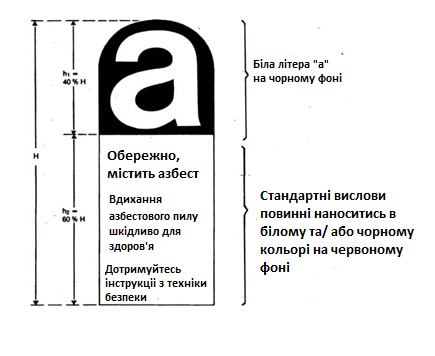 2. Етикетка, яка зазначена в цьому Додаванні повинна наноситись відповідно до таких правил:1) на кожній з найменших одиниць постачання;2) якщо у виробі присутні азбестовмісні компоненти, то достатньо, тільки нанести етикетку на ці компоненти. Спеціальна інформація про небезпеку може не наноситись, якщо продукт має невеликий розмір або на упаковку неможливо її нанести. 3. Маркування упакованих виробів, що містять азбест. 3.1. На етикетці упакованих азбестовмісних виробів, повинні бути чітко і зрозуміло нанесені такі елементи:1) певний символ та відповідні індикатори небезпек відповідно до цього Додатку;2) інструкції з безпечного використання, які повинні бути підібрані відповідно до інформації, що наведена у цьому додатку, оскільки вони є доречними для конкретного виробу.У разі якщо на упаковку наноситься додаткова інформація щодо безпечного використання, це не повинно ставити під сумнів або суперечити інформації, яка наноситься відповідно до підпунктів 1) та 2).3.2. Маркування відповідно до підпункту 3.1. повинно наоситись за допомогою:— етикетки, яка міцно прикріплена до упаковки; або— етикетки, яка надійно прикріплена до упаковки шнурком; або— шляхом прямого друку на упаковці. 3.3. Азбестовмісні вироби, що упаковані лише у простору\ незв’язану поліетиленову обгортку або у подібну упаковку вважаються упакованими виробами та маркування наноситься відповідно до пункту 3.2. Якщо вироби виймаються з таких упаковок та надаються на ринку без упаковки, на кожну з найменших одиниць повинно бути нанесена інформація про небезпеку відповідно до пункту 3.1.4. Маркування неупакованих азбестовмісних виробів Для неупакованих азбестовмісних виробів, маркування відповідно до підпункту 3.1 повинно наноситись за допомогою:— етикетки, яка надійно закріплена до азбестовмісного виробу;— етикетки, яка надійно прикріплена до виробу шнурком;— шляхом прямого друку на виробі;або, у разі якщо вищезгадані способи практично неприйнятні, наприклад, із-за невеликого розміру, геометричної форми або певних технічних труднощів -  за допомогою вкладишу з маркуванням відповідно до пункту 3.1.5. Не порушуючи чинних нормативно-правових актів України щодо охорони праці, на етикетку, яка надійно нанесена на виріб, який може бути полуфабрикатом або готовим продуктом, повинні бути нанесені інструкції з безпечного використання, які можуть бути прийнятними для відповідного виробу, зокрема такі:— експлуатувати, якщо можливо, на відкритому повітрі або в добре-провітрюваному місці;— переважно застосовувати ручні інструменти або низькошвидкісні інструменти, які обладнані, за необхідності, відповідною установкою для всмоктування пилу. Якщо використовуються високошвидкісні інструменти, вони завжди повинні бути обладнані такою установкою;— якщо можливо, зволожити перед різанням або свердлінням;— зволожити пил, помістити його у герметично закритий контейнер і належним чином його утилізувати. 6. У спеціальній інформації про небезпеку будь-якого азбестовмісного виробу, який призначений для використання широким загалом, який не підпадає під сферу дії пункту 5, за умови, що ймовірно, під час його передбаченого використання, будуть вивільнятись азбестові волокна, повинні, якщо потрібно, бути нанесені такі інструкції: «замінити, коли зноситься»  7. Маркування азбестовмісних виробів повинно наноситись українською мовою.Додавання 8Запис 43. Азобарвники. Перелік ароматичних амінівДодавання 9Запис 43. Азобарвники. Перелік азофарб.Додавання 10Запис 43. Азобарвники. Перелік методів випробувань.Додавання 11Записи від 28 до 30. Відхилення для певних хімічних речовинДодавання 12Запис 72 - хімічні речовини, для яких встановлені обмеження та максимальні ліміти концентрації по вазі в однорідних матеріалах:Додавання 13Запис 75 – перелік хімічних речовини, для яких встановлені специфічні ліміти концентрації:___________________________________________Назва хімічної речовини, групи хімічних речовин або сумішіУмови обмеження1.Поліхлоровані терфеніли (ПХТ)Не повинні надаватись на ринку або використовуватись після дати набрання чинності Постанови КМУ, якою затверджується цей Технічний регламент:− як хімічні речовини як такі,− у складі суміші, включно з відпрацьованими мастилами, або застосовуватись в обладнанні, у концентрації понад 50 мг\кг (0,005 % за вагою).2. Хлоретен (вінілхлорид)CAS№ 75-01-4Не повинен використовуватись як пропелент в аерозолях для будь-якого використання після дати набрання чинності Постанови КМУ, якою затверджується цей Технічний регламент.Аерозольні диспенсери, які містять цю хімічну речовину як пропелент, не повинні надаватись на ринку.3. Хімічні речовини або суміші у рідкому стані, які відповідають критеріям класифікації за будь-якими з наступних класів небезпеки або категорій у межах класу, відповідно до Додатка І до Технічного регламенту щодо класифікації небезпечності, маркування та пакування хімічної продукції:1) класи небезпечності відповідно до підпунктів від 2.1 до 2.4, 2.6, 2.7, 2.8 типи A і B; 2.9, 2.10, 2.12, 2.13 Категорії 1 та 2, 2.14 Категорії 1 та 2, 2.15 типи від А до F;2) класи небезпечності відповідно до підпунктів від 3.1 до 3.6, 3.7 (несприятливі ефекти на статеві функції та фертильність або на розвиток потомства); підпункту 3.8 (ефекти, відмінні від наркотичних ефектів), підпунктів 3.9 та 3.10;3) клас небезпечності відповідно до підпункту 4.1;4) клас небезпечності відповідно до підпункту 5.1.1.Не повинні використовуватись після дати набрання чинності Постанови КМУ, якою затверджується цей Технічний регламент у складі наступних виробів:− декоративних виробів, призначених для створення світлових або кольорових ефектів за допомогою різниці фаз, наприклад, для декоративних ламп або попільничок,− продукції для створення фокусів та жартів,− ігор для одного чи більше учасників, або у складі будь-якого виробу, призначеного для використання як такого, навіть тільки для  декоративних цілей.2. Вироби, які не відповідають пункту 1 цього запису не повинні надаватися на ринку.3.Не повинні надаватись на ринку, якщо вони містять барвник та/або ароматизатор, якщо вони:− можуть бути використані як паливо для декоративних олійних ламп, які постачаються широкому загалу; та− класифіковані за класом небезпечності «Хімічна продукція, яка спричиняє небезпеку токсичної аспірації» відповідно до Технічного регламенту щодо класифікації небезпечності, маркування та пакування хімічної продукції.4. Декоративні олійні лампи для постачання широкому загалу не повинні надаватися на ринку, якщо вони не відповідають ДСТУ EN 14059:2017 «Лампи олійні декоративні. Вимоги щодо безпеки та методи випробування».5. Перед наданням на ринку хімічної продукції, яка класифікована за класом небезпечності «Хімічна продукція, яка спричиняє небезпеку токсичної аспірації» (H304 «Смертельно при проковтуванні та подальшому потраплянні в дихальні шляхи») та призначена для постачання широкому загалу, постачальники повинні забезпечити виконання наступних вимог:1) у маркуванні палив для олійних ламп повинні бути чітко та розбірливо нанесені наступні вислови: «Зберігати лампи, які наповнені цією рідиною, в недоступному для дітей місці», та «Лише ковток лампової олії або лизання гніту лампи може призвести до фатального пошкодження легень»;2) у маркуванні рідин для розпалювання повинен бути чітко та розбірливо нанесений наступний вислів: «Лише ковток рідини для розпалювання може призвести до фатального пошкодження легень».3) палива для олійних ламп та рідини для розпалювання грилю повинні бути упаковані в чорні непрозорі контейнери, об’ємом до 1 літра.4. Трис(2,3 дибромпропіл) фосфатCAS № 126-72-71. Не повинен використовуватись у складі текстильних виробів, таких як одяг, нижня білизна та постільна білизна, які будуть контактувати зі шкірою з 01.01.2025 року.2. Вироби, які не відповідають пункту 1 цього запису, не повинні надаватись на ринку.5. Бензен (бензол)CAS№ 71-43-21.Не повинен використовуватись у складі іграшок або частин іграшок, у концентрації у вільному стані > 5 мг/кг (0,0005 %) за вагою іграшки або частини іграшки після дати набрання чинності Постанови КМУ, якою затверджується цей Технічний регламент.2.Іграшки та частини іграшок, які не відповідають вимогам пункту 1 цього запису, не повинні надаватись на ринку.3. Не повинен надаватись на ринку або використовуватись як хімічна речовина як така, або у складі інших хімічних речовин або сумішей, у концентрації ≥ 0,1 % за вагою після дати набрання чинності Постанови КМУ, якою затверджується цей Технічний регламент.4. Проте, пункт 3 цього запису не повинен застосовуватись до:1) моторних палив, які підпадають під сферу дії Технічного регламенту щодо вимог до автомобільних бензинів, дизельного, суднових та котельних палив, затвердженого Постановою КМУ № 927 від 1 серпня 2013 р.2) хімічних речовин та сумішей, які призначені для промислового використання в умовах строгого стримування вивільнення бензену.3) природний газ, який надається на ринку для використання споживачами, за умови концентрації бензену у його складі < 0,1 % за об’ємом.6. Азбестові волокна1) КрокідолітCAS № 12001-28-42) АмозитCAS № 12172-73-53) АнтофілітCAS № 77536-67-54) Актинолі́тCAS № 77536-66-45) ТремолітCAS № 77536-68-66) ХризолітCAS № 12001-29-5,CAS № 132207-32-01.Виробництво, розміщення на ринку та використання цих волокон, а також виробів та сумішей, які містять ці волокна, заборонено після дати набрання чинності Постанови КМУ, якою затверджується цей Технічний регламент.Проте, використання мембран для електролітичного обладнання, які містять хризотил дозволяється до 01.01.2025 року, якщо такі мембрани використовуються тільки для такого обладнання або якщо хризотил використовується виключно для догляду за такими мембранами, за умови, що таке використання здійснюється відповідно до чинних  нормативно-правових актів України щодо запобігання та контролю промислового забруднення.Будь-який наступний користувач, який використовує цей виняток до 31 грудня поточного календарного року, повинен надати до центральним органом виконавчої влади, що реалізує державну політику у сфері забезпечення хімічної безпеки, звіт щодо кількості використаного хризотилу, який використовується в мембрані, на основі винятку. Наступні користувачі повинні здійснювати моніторинг хризотилу в повітрі робочої зони у контексті охорони праці, результати такого моніторингу повинні бути включені в цей звіт.2. Використання виробів, які містять азбестові волокна, згадані в пункті 1 цього запису, які вже були у експлуатації до дати набрання чинності Постанови КМУ, якою затверджується цей Технічний регламент, повинне залишатися дозволеним, доки вони не будуть утилізовані або до кінця строку служби.Проте центральний орган виконавчої влади, що реалізує державну політику у сфері забезпечення хімічної безпеки, має право з міркувань охорони здоров’я людини обмежувати, забороняти або визначати специфічні умови використання таких виробів до моменту їх утилізації або до кінця строку служби.Центральний орган виконавчої влади, що реалізує державну політику у сфері забезпечення хімічної безпеки, має право дати згоду на надання на ринку виробів, які загалом містять азбестові волокна, які вже були у експлуатації до дати набрання чинності Постанови КМУ, якою затверджується цей Технічний регламент, із визначенням особливих умов використання, які забезпечують високий рівень охорони праці.3.Без шкоди для застосування положень чинних національних нормативно-правових актів України щодо класифікації небезпечності, маркування та пакування хімічної продукції, надання на ринку та використання виробів, які містять азбестові волокна, відповідно до вище зазначених винятків, дозволяється лише у разі, якщо постачальники перед наданням на ринку нанесли маркування відповідно до Додавання 7 до цього Додатка.7. Трис(1-азиридиніл)фосфіноксидCAS № 545-55-11.Не повинен використовуватись у текстильних виробах, таких як одяг, нижня білизна та постільна білизна, які будуть контактувати зі шкірою від 01.01.2025 року.2.Вироби, які не відповідають пункту 1 цього запису, не повинні надаватись на ринку.8. Полібромбіфеніли;Полібромовані біфеніли (ПББ)CAS № 59536-65-11.Не повинні використовуватись у текстильних виробах, таких як одяг, нижня білизна та постільна білизна, які будуть контактувати зі шкірою від дати набрання чинності Постанови КМУ, якою затверджується цей Технічний регламент.2.Вироби, які не відповідають пункту 1 цього запису, не повинні надаватись на ринку.9. 1) Порошок кори квіллайї мильної Quillaja saponaria) та його похідні, які містять сапоніни.CAS № 68990-67-02) Порошок кореня чемерника зеленого й чемерника чорного(Helliborus viridis і Helleborus niger)3) Порошок кореня чемериці білої й чемериці чорної(Veratrum album і Veratrum nigrum)4) Бензидин і / або його похідніCAS № 92-87-55) о-НітробензальдегідCAS№ 552-89-66) Деревна тирса1. Не повинні використовуватись у продукції для розваг та розіграшів, та в сумішах і  виробах, призначених для такого використання, наприклад, у складі чхального порошку й бомб зі смердючим запахом від 01.01.2025 року.2.Суміші або вироби призначені для розваг та розіграшів, які не відповідають пункту 1 цього запису, не повинні надаватись на ринку.3.Пункти 1 та 2 цього запису не повинні застосовуватись до бомб зі смердючим запахом, які містять не більш ніж 1,5 мл рідини.10. 1) Амоній сульфідCAS № 12135-76-12)  Амоній гідросульфідCAS № 12124-99-13) Амоній полісульфідCAS № 9080-17-51. Не повинні використовуватись у продукції для розваг та розіграшів та в сумішах і виробах, які призначені для такого використання, наприклад, у складі чхального порошку й бомб зі смердючим запахом від дати набрання чинності Постанови КМУ, якою затверджується цей Технічний регламент.2.Суміші або вироби призначені для розваг та розіграшів, які не відповідають пункту 1 цього запису не повинні надаватись на ринку.3.Пункти 1 та 2 цього запису не повинні застосовуватись до бомб зі смердючим запахом, які містять не більш ніж 1,5 мл рідини.11. Леткі етери бромоцтової кислоти:1) МетилбромоцетатCAS № No 96-32-22) ЕтилбромацетатCAS № 105-36-23) ПропілбромацетатCAS № 35223-80-44) БутилбромацетатCAS № 18991-98-51. Не повинні використовуватись у продукції для розваг та розіграшів та в сумішах і  виробах, які призначені для такого використання, наприклад, у складі чхального порошку й бомб зі смердючим запахом від дати набрання чинності Постанови КМУ, якою затверджується цей Технічний регламент.2.Суміші або вироби призначені для розваг та розіграшів, які не відповідають пункту 1 цього запису, не повинні надаватись на ринку.3.Пункти 1 та 2 цього запису не повинні застосовуватись до бомб зі смердючим запахом, які містять не більш ніж 1,5 мл рідини.12. 2-Нафтиламін та його соліCAS № 91-59-813. Бензидин та його соліCAS № 92-87-514. 4-НітробіфенілCAS № 92-93-315. 4-Амінобіфеніл та його соліCAS № 92-67-1Зазначене нижче повинне застосовуватись до записів 12-15:Не повинні надаватись на ринку або використовуватись як хімічні речовини як такі або у складі сумішей у концентраціях > 0,1 % за вагою від дати набрання чинності Постанови КМУ, якою затверджується цей Технічний регламент.16. Карбонати свинцю:1) Нейтральний безводний карбонат ((PbCO 3))CAS № 598-63-02) Триплюмбум-біс(карбонат) -дигідроксид (2PbCO3 — Pb(OH)2)CAS № 1319-46-6Не повинні надаватись на ринку або використовуватись як хімічні речовини як такі, або у складі  сумішей, якщо хімічні речовини або суміші призначені для використання як фарби від дати набрання чинності Постанови КМУ, якою затверджується цей Технічний регламент. Однак, центральний орган виконавчої влади, що реалізує державну політику у сфері забезпечення хімічної безпеки, відповідно до положень Конвенції 13 Міжнародної організації праці, має право дозволити використання цієї хімічної речовини самої по собі або у складі суміші для відновлення та утримання творів мистецтва, історичних будівель та їхніх інтер’єрів, а також надання на ринку для такого використання.17. Сульфати свинцю 1) PbSO4CAS№ 7446-14-22) PbxSO4CAS№ 15739-80-7Не повинні надаватись на ринку або використовуватись як хімічна речовина як така, або у складі сумішей, які призначені для використання у якості фарби від дати набрання чинності Постанови КМУ, якою затверджується цей Технічний регламент.Однак, центральний орган виконавчої влади, що реалізує державну політику у сфері забезпечення хімічної безпеки, відповідно до положень Конвенції 13 Міжнародної організації праці, дозволити використання цієї хімічної речовини самої по собі або в складі суміші для відновлення та утримання творів мистецтва, історичних будівель та їхніх інтер’єрів, а також надання на ринку для такого використання.18. Сполуки ртутіНе повинні надаватись на ринку або використовуватись як хімічна речовина, у тому числі у складі сумішей від дати набрання чинності Постанови КМУ, якою затверджується цей Технічний регламент, у разі якщо хімічна речовина або суміш призначені для таких видів використання:1) для запобігання обростання мікроорганізмами, рослинами чи тваринами:— корпусів човнів;— кліток, поплавців, сіток та будь-яких інших пристосувань або обладнання, яке використовується для рибного господарства;— будь-яких повністю або частково занурених у воду приладів або обладнання;2) для консервації деревини;3) просочення важких виробничих текстильних виробів та пряжі, яка призначена для їх виробництва;4) для обробки технічної або технологічної води, незалежно від їх застосування.18a. РтутьCAS № 7439-97-61. Не повинна надаватись на ринку у складі таких виробів від дати набрання чинності Постанови КМУ, якою затверджується цей Технічний регламент:1)  медичні термометри;2)  інші вимірювальні прилади, які призначені для використання широким загалом (манометри, барометри, сфігмоманометри, термометри, крім медичних термометрів).2.Обмеження, які зазначені в пункті 1 цього запису, не застосовуються до вимірювальних приладів, які  були надані на ринку до дати набрання чинності Постанови КМУ, якою затверджується цей Технічний регламент.Однак центральний орган виконавчої влади, що реалізує державну політику у сфері забезпечення хімічної безпеки, може обмежити або заборонити надання таких вимірювальних приладів на ринку.3. Обмеження, які зазначені в підпункті 2) пункту 1 цього запису не застосовується до таких виробів:1) вимірювальні прилади, яким понад 50 років станом на дату набрання чинності Постанови КМУ, якою затверджується цей Технічний регламент;2) барометри (за винятком барометрів відповідно до підпункту 1) пункту 3 цього запису до 01.01.2025 року;5. Такі вимірювальні прилади, які містять ртуть та призначені для промислового та професійного використання, не повинні надаватись на ринку від 01.01.2025 року:1) барометри;2) гігрометри (вологоміри);3) манометри;4) сфігмоманометри (тонометри);5) тензометри, які використовуються з плетизмографом;6) тензометри;7) термометри та інші неелектричні термометричні прилади.Обмеження повинно застосовуватися до вимірювальних приладів відповідно до підпунктів 1) - 7) пункту 5 цього запису, які надаються на ринку порожніми для подальшого наповнення ртуттю.6. Обмеження відповідно до пункту 5 цього запису не повинно застосовуватися до:1) сфігмоманометрів (тонометрів)  для використання:а) у епідеміологічних дослідженнях, які тривають до 01.01.2025 року;б) у якості стандартних еталонів у клінічних валідаціях безртутних сфігмоманометрів (тонометрів);2) термометрів, які призначені виключно для проведення випробувань відповідно до стандартів, які вимагають застосування ртутних термометрів до 01.01.2025 року;3) у якості ртутних осередків потрійної точки затвердіння, які використовуються для калібрування платинового термометру опору.7. Такі ртутні вимірювальні прилади, які призначені для професійного та промислового використання, не можуть бути надані на ринку після 01.01.2025 року:1) ртутні пікнометри;2) вимірювальні прилади для визначення температури розм’якшення.8. Обмеження відповідно до пунктів 5 і 7 цього запису не повинні застосовуватись до таких виробів:1) вимірювальні пристрої, яким понад 50 років станом на дату набрання чинності Постанови КМУ, якою затверджується цей Технічний регламент;2) вимірювальні пристрої, які виставляються на публічних культурних та історичних виставках.19. Сполуки арсену (миш’яку)1. Від дати набрання чинності Постанови КМУ, якою затверджується цей Технічний регламент, не повинні надаватись на ринку або використовуватись як хімічні речовини як такі, або у складі сумішей, які призначені для запобігання обростання мікроорганізмами, рослинами або тваринами:— корпусів човнів;— кліток, поплавців, сіток та будь-яких інших пристосувань або обладнання, яке використовується для рибного господарства;— будь-яких повністю або частково занурених у воду приладів або обладнання.2. Від дати набрання чинності Постанови КМУ, якою затверджується цей Технічний регламент не повинні надаватись на ринку або використовуватись як хімічна речовина як така, або у складі сумішей, які призначені для використання обробки технічної або технологічної води, незалежно від її використання.3. Від дати набрання чинності Постанови КМУ, якою затверджується цей Технічний регламент, не повинні використовуватись для консервації деревини. Крім того, оброблена деревина у такий спосіб не повинна надаватись на ринку.4. Як виняток до пункту 3 цього запису:1) Щодо хімічної продукції для консервації деревини: її можна використовувати тільки в промислових установках з використанням вакууму або тиску для просочування деревини, якщо вони є розчинами неорганічних сполук міді, хрому, миш’яку (ССА типу С) і, якщо виконані вимоги Закону України «Про захист населення від інфекційних хвороб» від 06.04.2000 № 1645-III та відповідних підзаконних нормативно-правових актів;Деревина, яка оброблена в такий спосіб, не повинна надаватись на ринку до повної фіксації консервантом.2) Деревина, яка оброблена розчином неорганічних сполук міді, хрому, арсену (CCA) відповідно до підпідпункту 1) пункту 4 цього запису, може бути надана на ринку для професійного та промислового використання, за умови, що структурна цілісність деревини необхідна для забезпечення безпеки людей або домашнього скота, та під час експлуатації малоймовірний контакт зі шкірою людей широкого загалу:— як будівельний брус для громадських та сільськогосподарських, офісних будівель, промислових приміщень;— для мостів та мостових споруд;— будівельна деревина для застосування у прісноводних і солонуватих водах, наприклад, для пристаней та мостів;— як звукоізоляційні матеріали,— для захисту від лавин;— для огорож та відбійників на автомобільних трасах;— як хвойні обкорені круглі стовпи огорожі для худоби,— для підпірних стінок;— для опор ліній електропередач та зв’язку;— для шпал метрополітену.3) Без шкоди для застосування інших положень чинних національних нормативно-правових актів щодо класифікації небезпечності, маркування та пакування хімічної продукції, перед наданням на ринку хімічної продукції постачальники обробленої деревини у маркуванні повинні чітко та розбірливо зазначити такий вислів: «Тільки для професійного та промислового монтажу і використання, містить миш’як».Крім того, у маркуванні деревини, яка надається на ринку в упаковках, повинен бути зазначений такий вислів: «Використовувати захисні рукавички під час роботи з цією деревиною. Застосовувати протипиловий респіратор або маску та засоби захисту очей під час порізки чи іншої обробки цієї деревини. Відходи від цієї деревини повинні утилізуватись як небезпечні на спеціалізованому підприємстві».4) Оброблена деревина, яка зазначена в підпункті 1) пункту 4 цього запису, не повинна використовуватись:— у житлових або побутових спорудах, незалежно від призначення;— для будь-якого використання, якщо є ризик багаторазового контакту зі шкірою;— у морській воді;— для сільськогосподарського призначення, крім стовпів огорожі для худоби та будівельних цілей відповідно до підпункту 2) пункту 4 цього запису,— для будь-якого використання, де оброблена деревина може контактувати з проміжною або готовою продукцією, яка призначена для використання людиною та / або тваринами.5. Деревина, оброблена сполуками миш’яку, яка використовувалася в Україні до дати набрання чинності Постанови КМУ, якою затверджується цей Технічний регламент, або яка була надана на ринку відповідно до пункту 4 цього запису, може залишатися на ринку та надалі використовуватись, доки не вийшов строк її експлуатації.6. Деревина оброблена антисептиком CCA типу С, яка використовувалася в Україні до дати набрання чинності Постанови КМУ, якою затверджується цей Технічний регламент, або яка була надана на ринку відповідно до пункту 4 цього запису:— може бути використана або повторно використана з урахуванням умов використання, зазначених у підпідпунктах  2), 3) та 4) пункту 4 цього запису;— може бути надана на ринку з урахуванням умов її використання, перелічених у підпідпунктах  2), 3) та 4) пункту 4 цього запису.7. На ринку України може бути дозволена деревина, яка оброблена іншими типами ССА, яка була надана а ринку України до дати набрання чинності Постанови КМУ, якою затверджується цей Технічний регламент:— для використання або повторного використання з урахуванням умов використання, відповідно до підпідпунктів 2), 3) та 4) пункту 4 цього запису;— може бути надана на ринку з урахуванням умов використання, відповідно до підпідпунктів 2), 3) та 4) пункту 4 цього запису.20. Оловоорганічні сполуки1. Не повинні надаватись на ринку або використовуватись як хімічна речовина, у тому числі у складі сумішей, якщо хімічна речовина або суміш використовується як біоцид у складі фарб з розчинною матрицею від дати набрання чинності Постанови КМУ, якою затверджується цей Технічний регламент.2.Не повинні надаватись на ринку або використовуватись від 01.01.2023, якщо хімічна речовина, у тому числі у складі сумішей використовується як біоцид для запобігання обростання мікроорганізмами, рослинами або тваринами для обробки:1) усіх типів суден незалежно від їхньої довжини, які призначені для використання в морських, прибережних, солонуватих і внутрішніх водах і озерах;2) кліток, поплавців, сіток та будь-яких інших приладів або обладнання, яке використовується для рибного господарства;3) будь-якого повністю або частково зануреного у воду приладу або обладнання.3. Не повинні надаватись на ринку або використовуватись як хімічні речовини як такі або у складі сумішей, які призначені для використання в процесах очищення промислових вод від дати набрання чинності Постанови КМУ, якою затверджується цей Технічний регламент.4. Тризаміщені оловоорганічні сполуки:1) тризаміщені оловоорганічні сполуки такі як: сполуки трибутилолова (TBT) та сполуки трифенилолова (TPT) - не повинні використовуватись від дати набрання чинності Постанови КМУ, якою затверджується цей Технічний регламент, якщо їх концентрація у складі суміші або виробу або його частини становить > 0,1 % за вагою олова;2) вироби, які не відповідають підпункту 1) пункту 4 цього запису, не повинні надаватись на ринку від дати набрання чинності Постанови КМУ, якою затверджується цей Технічний регламент, за винятком виробів, які вже використовуються в Україні до настання цієї дати.5. Сполуки дибутилолова (DBT):1) сполуки дибутилолова (DBT) не повинні використовуватись від дати набрання чинності Постанови КМУ, якою затверджується цей Технічний регламент,  у складі сумішей та виробів, які призначені для використання широким загалом, якщо їх концентрація у складі суміші або виробу або його частини становить > 0,1 % за вагою олова;2) вироби та суміші, які не відповідають підпункту 1) пукнту 5 цього запису, не повинні надаватись на ринку від 01.01.2025 року, за винятком виробів, які вже використовувалися в Україні до настання цієї дати;3) як виняток, підпункти 1) та 2) пукнту 5 цього запису не застосовуються до 01.01.2025 року для таких виробів та сумішей для постачання широкому загалу:— однокомпонентні і двокомпонентні вулканізаційні герметики при кімнатній температурі (RTV-1 і RTV-2 герметики) та клеї;— фарби та покриття, які містять сполуки DBT як каталізатори для фарбування виробів;— профілі м’якого полівінілхлориду (PVC) як такі, або соекструдовані з твердим PVC;— вироби, які покриті PVC, який містить сполуки DBT як стабілізаторів, які призначені для зовнішнього застосування;— зовнішні водостічні труби, стоки та фітинги, а також покриття для покрівлі та фасадів;4) як виняток, підпункти 1) та 2) пукнту 5 цього запису не застосовуються до матеріалів та виробів, які підпадають під дію відповідного чинного законодавства щодо предметів та матеріалів, які контактують з харчовими продуктами.6. Сполуки диоктилолова (DOT):1) сполуки диоктиолова (DOT) не повинні використовуватись від дати набрання чинності Постанови КМУ, якою затверджується цей Технічний регламент, в таких виробах, які призначені для використання широким загалом, у разі, якщо їх концентрація у складі виробу або його частини складає > 0,1 % за вагою олова:— текстильні вироби, які будуть контактувати зі шкірою;— рукавички;— взуття або частина взуття, які будуть контактувати зі шкірою;— покриття для стін та підлоги;— вироби для догляду за дітьми;— жіночі засоби гігієни;— підгузки;— двокомпонентні комплекти для вулканізації при кімнатній температурі (набори для вулканізації RTV-2);2) Вироби, які не відповідають підпункту 1) пункту 6 цього запису, не повинні надаватись на ринку після 01.01.2025 року за винятком виробів, які вже використовувались в Україні до настання цієї дати.21. Дибутилстанум гідроген борат/ Дибутилолова гідроген боратC8H19BO3Sn (DBB)CAS№ 75113-37-0Не повинен надаватись на ринку або використовуватись як хімічна речовина, у тому числі у складі сумішей у концентрації ≥ 0,1 % за вагою від дати набрання чинності Постанови КМУ, якою затверджується цей Технічний регламент.Проте, перший абзац не застосовується (DBB) або до сумішей, які містять її у своєму складі, якщо вони призначені виключно для переробки у вироби, у яких концентрація цієї хімічної речовини не досягне або перевищить 0,1 %.23. Кадмій та його сполукиCAS № 7440-43-9У цьому записі коди, зазначені у квадратних дужках, є кодами Української класифікації товарів зовнішньоекономічної діяльності (УКТЗЕД), які встановлені відповідно до Закону України від 19.09.2013 № 584-VII "Про Митний тариф України".1. Від 01.01.2025 року не повинні використовуватись у складі сумішей і виробів, які виготовлені з таких синтетичних органічних полімерів (далі — пластикових матеріалів):— полімери або сополімери вінілхлориду (PVC) [3904 10] [3904 21];— поліуретан (PUR) [3909 50];— поліетилен низької щільності (LDPE), за винятком поліетилену низької щільності, який використовувався для виробництва концентрату барвника [3901 10];— ацетатна целюлоза (CA) [3912 11];— ацетобутират целюлози (CAB) [3912 11];— епоксидні смоли [3907 30];— меламіноформальдегідні смоли (MF) [3909 20];— карбамідоформальдегідні смоли (UF) [3909 10];— ненасичені поліефіри (UP) [3907 91];— поліетилентерефталат (PET) [3907 60];— полібутилентерефталат (PBT);— прозорий полістирол загального призначення [3903 11];— акрилонітрил метилметакрилат (AMMA);— зшитий поліетилен (VPE);— полістирол ударостійкий;— поліпропілен (PP) [3902 10].Суміші та вироби, які вироблені з пластикових матеріалів, які зазначені вище, не повинні надаватись на ринку, якщо концентрація кадмію (за металічним Cd) становить ≥ 0,01 % за вагою пластикового матеріалу.Як виняток, другий абзац не застосовується до виробів, які були надані на ринку до 01.01.2025 року.Перший і другий абзаци застосовуються без шкоди для положень чинного національного законодавства щодо упаковки та відходів упаковки.До 01.01.2025 року відповідно до пункту 332 цього Технічного регламенту центральний орган виконавчої влади, що реалізує державну політику у сфері забезпечення хімічної безпеки, повинен підготуати пропозицію щодо накладання обмеження у формі досьє відповідно до Додатка XV до цього Технічного регламенту, для оцінки необхідності накладання обмежень використання кадмію та його сполук у пластикових матеріалах, які не зазначені у першому абзаці.2. Від 01.01.2025 року не повинні використовуватись або надаватись на ринку у складі фарб з кодами УКТЗЕД [3208] [3209] у концентрації (за металічним Cd) ≥ 0,01 % за вагою.Для фарб із кодами УКТЗЕД [3208] [3209], які містять цинк у концентрації ≥ 10 % за масою фарби, концентрація кадмію (за металічним Cd) не повинна досягати або перевищувати 0,1 % за вагою.Пофарбовані вироби не повинні надаватись на ринку, якщо вони містять кадмій у концентрації (за металічним Cd) ≥ 0,1 % за вагою сухої плівки.3. Як виняток, підпункти 1 і 2 цього запису не повинні застосовуватись до виробів, забарвлених сумішами, які містять кадмій, з міркувань безпеки.4. Як виняток, підпункти 1 і 2 цього запису не повинні застосовуватись до:— сумішей, які вироблені з відходів PVC (надалі - «відновлений PVC»);— сумішей та виробів, які містять відновлений PVC, якщо концентрація кадмію (за металічним Cd) становить < 0,1 % за вагою пластикового матеріалу у таких виробах із твердого PVC:1) профілі та жорсткі листи для будівельно-монтажних робіт;2) двері, вікна, віконниці, стіни, жалюзі, огорожі та водостічні жолоби;3) настили й тераси;4) канал кабельної каналізації;5) труби для непитної води, якщо відновлений PVC використовується в середньому шарі багатошарової труби та він повністю покритий шаром нещодавно виробленого PVC відповідно до пункту 1 цього запису.Перед наданням на ринку сумішей та виробів, які містять відновлений PVC, постачальники повинні пересвідчитись, що на них чітко та розбірливо зазначено наступний вислів:«Містить відновлений PVC», або за допомогою наступної піктограми: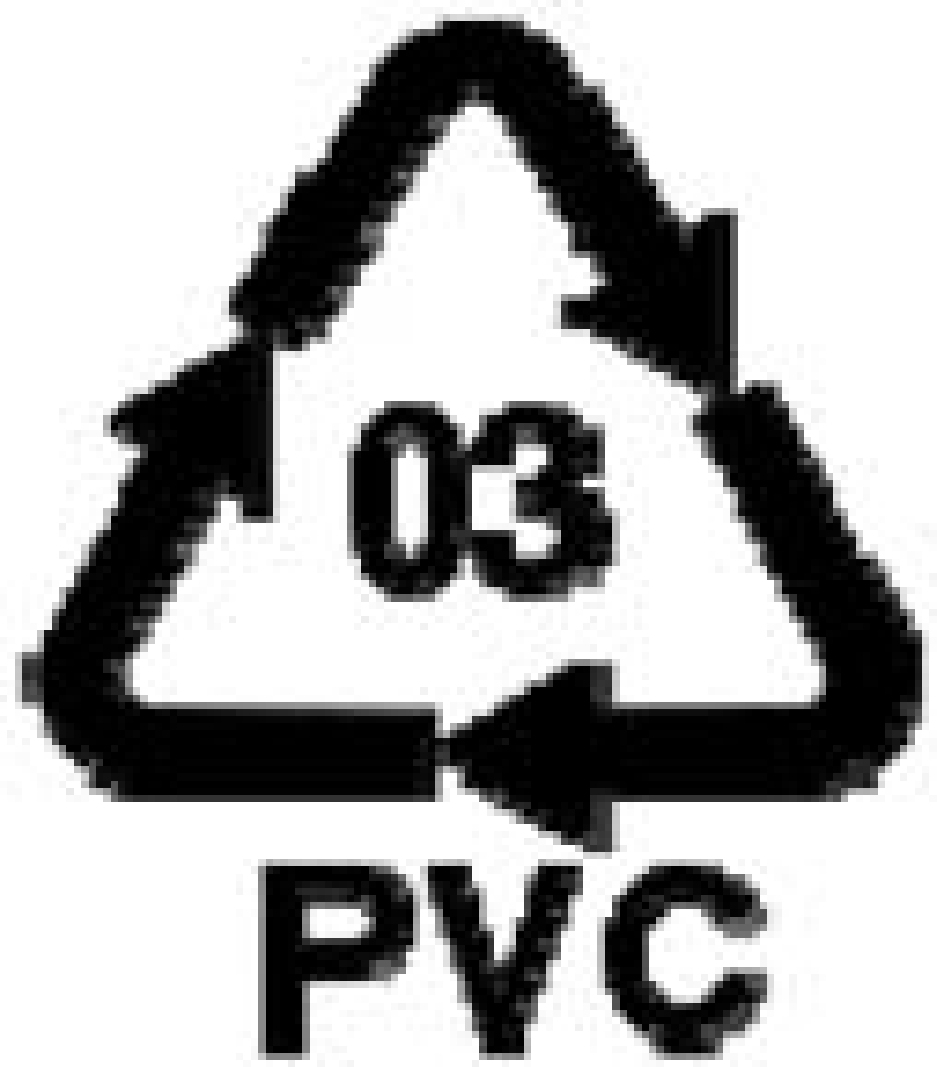 Відповідно до пункту 332 цього Технічного регламенту винятки, які зазначені в пункті 4 цього запису, будуть переглянуті, зокрема, для зменшення лімітів концентрації кадмію та для переоцінки винятків відповідно до підпунктів 1) -5) пункту 4 цього запису до 01.01.2025 року.5. У цьому записі «покриття кадмієм» означає будь-яку наплавку або покриття металевого кадмію на металевій поверхні. Від 01.01.2025 року не повинні використовуватись для покриття кадмієм металевих виробів або частин виробів, які використовуються в таких секторах:1) обладнання та машини для:—приготування, оброблення або подавання харчових продуктів чи напоїв [8210] [8417 20] [8419 81] [8421 11] [8421 22] [8422] [8435] [8437] [8438] [8476];— сільського, садового або лісового господарства [8419 31] [8424 81] [8432] [8433] [8434] [8436];—охолодження і заморожування [8418];— друкування і оправлення [8440] [8442] [8443];2) обладнання та машини для виробництва:— господарських товарів [7321] [8421 12] [8450] [8509] [8516]— меблі [8465] [8466] [9401] [9402] [9403] [9404];—санітарно-технічного обладнання [7324];— обладнання для центрального опалення та кондиціювання повітря [7322] [8403] [8404] [8415].У будь-якому разі, незалежно від їхнього використання або кінцевого призначення, забороняється надання на ринку виробів з кадмієвим покриттям, або частин виробів, які використовуються в секторах, які зазначені у підпунктах 1) та 2) пукнту 5 цього запису, та виробів, які вироблені у секторах, перелічених у підпункті 2) пукнту 5 цього запису.6. Положення, які зазначені в пункті 5 цього запису, застосовуються також до виробів з кадмієвим покриттям або частин таких виробів, якщо вони використовуються в секторах, які перелічені у підпунктах 1) та 2) пункту 6 цього запису, та до виробів, які вироблені у секторах, які перелічені у підпункті 2) пункту 6 цього запису:1) обладнання та машини для виробництва:— паперу та картону [8419 32] [8439] [8441] текстилю та одягу [8444] [8445] [8447] [8448] [8449] [8451] [8452]2) обладнання та машини для виробництва:— промислового вантажно-розвантажувального та маніпуляційного обладнання та машин [8425] [8426] [8427] [8428] [8429] [8430] [8431];—засобів наземного транспорту [код групи 87];— залізничних локомотивів або моторних вагонів трамвая, рухомий склад та їх частини [код групи 86];— судна, човни та iншi плавучi засоби [код групи 89].7. Проте, обмеження, які зазначені у  пунктах 5 та 6 цього запису, не повинні застосовуватися до:— виробів та частин виробів, які використовуються в аеронавігаційних, аерокосмічних, гірничодобувних, шельфових нафтогазовидобувних та ядерних галузях, застосування яких вимагає дотримання високих стандартів охорони праці, а також до пристроїв безпеки для автомобільних та сільськогосподарських транспортних засобів, залізничного рухомого складу та суден;— електричних контактів, якщо це необхідно для забезпечення надійності обладнання, на якому вони встановлені.8. Від 01.01.2025 року не повинні використовуватись у твердих припоях у концентрації ≥ 0,01 % за вагою. Тверді припої не повинні надаватись на ринку, якщо концентрація кадмію (за металічним Cd) становить ≥ 0,01 % за вагою.У цьому пункті паяння твердим припоєм означає спосіб з’єднання з використанням сплавів при температурі понад 450 °С.9. Як виняток, пункт 8 не повинен застосовуватись до твердих припоїв, які використовуються в військовому та аерокосмічному обладнанні, а також твердих припоїв, які використовуються для забезпечення безпеки.10. Від 01.01.2025 року не повинні використовуватись або надаватись на ринку, якщо концентрація кадмію ≥ 0,01 % за вагою металу в:1) металевих кульках та інших металевих компонентах для виготовлення ювелірних виробів;2) металевих деталях ювелірних виробів та біжутерії та аксесуарів для волосся, включаючи:— браслети, намиста та кільця;— ювелірні вироби для пірсингу;— наручні годинники та інші вироби для зап’ястя;— брошки та запонки для манжет.11. Як виняток, пункт 10 цього запису не застосовується до виробів, які надавалися на ринку до 01.01.2025 року  і ювелірних виробів яким понад 50 років.24. Монометил - тетрахлордіфеніл метанТоргова назва: UgilEC 141CAS № 76253-60-61. Не повинен надаватись на ринку або використовуватись як хімічна речовина, у тому числі у складі сумішей від дати набрання чинності Постанови КМУ, якою затверджується цей Технічний регламент. Вироби, які містять цю хімічну речовину, не повинні надаватись на ринку.2. Як виняток, пункт 1 цього запису не застосовується для:1)  обладнання та машин, які почали експлуатуватися до дати набрання чинності Постанови КМУ, якою затверджується цей Технічний регламент, до дати утилізації такого обладнання та машин;2)  обслуговування обладнання та машин, які почали експлуатуватися до дати набрання чинності Постанови КМУ, якою затверджується цей Технічний регламент.Центральний орган виконавчої влади, що реалізує державну політику у сфері забезпечення хімічної безпеки, з метою захисту здоров’я громадян та довкілля може заборонити використання такого обладнання чи машин до настання дати утилізації.25. Монометил-дихлоро-дифеніл метанТоргова назва: UgilEC  121, UgilEC№ 21Не повинен надаватись на ринку або використовуватись як хімічна речовина, у тому числі у складі сумішей від дати набрання чинності Постанови КМУ, якою затверджується цей Технічний регламент. Вироби, які містять цю хімічну речовину, не повинні надаватись на ринку.26. Монометил-дибромо-дифеніл метан бромбензил-бромтолуол, суміш ізомерівТоргова назва: DBBTCAS № No 99688-47-8Не повинен надаватись на ринку або використовуватись як хімічна речовина, у тому числі у складі сумішей від дати набрання чинності Постанови КМУ, якою затверджується цей Технічний регламент. Вироби, які містять цю хімічну речовину, не повинні надаватись на ринку.27. Нікель і його сполукиCAS № 7440-02-01. Від 01.01.2025 року не повинні використовуватись:1) у будь-яких комплектах, які вставляються в проколені вуха та інші проколені частини людського тіла, якщо швидкість вивільнення нікелю з таких комплектів становить < 0,2 мкг / см2 /на тиждень (межа міграції);2) у виробах, використання яких передбачає прямий та тривалий контакт зі шкірою, зокрема:— сережках;— намистах, браслетах та ланцюжках, перстнях та кільцях;— корпусах ремінцях та застібках наручних годинників;— заклепках, застібках, блискавках  та іншій металевій фурнітурі для одягу, якщо швидкість вивільнення нікелю з частин цих виробів, які будуть контактувати зі шкірою протягом тривалого часу, складає > 0,5 мкг / см2 /на тиждень;3) у виробах, які зазначені у підпункті 2) пукнту 1 цього запису, якщо вони мають не нікелеве покриття, за винятком випадків, коли такого покриття достатньо для забезпечення того, щоб швидкість вивільнення нікелю з частин виробів, які будуть контактувати зі шкірою протягом тривалого часу, не перевищувала 0,5 мкг/см2/на тиждень принаймні впродовж 2-х років звичайного використання виробу.2. Вироби, які підпадають під дію пункту 1 цього запису, не повинні надаватись на ринку, якщо вони не відповідають вимогам, які викладені у цьому пункті.3. Відповідність виробів критеріям, які наведені у пунктах 1 і 2 цього запису, повинна оцінюватись за методами випробувань відповідно до національних стандартів, або відповідних європейських або міжнародних стандартів.28. Хімічні речовини, які зазначені в Частині В Додатка VI до Технічного регламенту щодо класифікації небезпечності, маркування та пакування хімічної продукції, які класифіковані як небезпечні за класом небезпечності «Хімічна продукція, яка має канцерогенні властивості», Категорії 1А, 1В, та які зазначені у Додаванні 1 та Додаванні 2 до цього Додатка;29. Хімічні речовини, які зазначені  в Частині В Додатка VI до Технічного регламенту щодо класифікації небезпечності, маркування та пакування хімічної продукції, які класифіковані як небезпечні за класом небезпечності «Хімічна продукція, яка має мутагенні властивості», Категорії 1A або 1B, та які зазначені у Додаванні 3 та Додаванні 4 до цього Додатка.30. Хімічні речовини, які зазначені  в Частині В Додатка VI до Технічного регламенту щодо класифікації небезпечності, маркування та пакування хімічної продукції, які класифіковані як небезпечні за класом небезпечності «Хімічна продукція, яка проявляє токсичність для репродуктивної системи людини», Категорії 1A або 1B, та які зазначені у Додаванні 5 та Додаванні 6 до цього Додатка.      Без шкоди для вимог інших частин цього Додатка наступне повинне застосовуватись до записів 28 — 30:1. Від дати набрання чинності Постанови КМУ, якою затверджується цей Технічний регламент, не повинні надаватись на ринку або використовуватись:— як хімічна речовина як така;— у складі інших хімічних речовин; або— у складі сумішейдля постачання широкому загалу, якщо їх індивідуальна концентрація у складі хімічної речовини або суміші дорівнює або перевищує:— або відповідний специфічний ліміт концентрації, який зазначений у Частині В Додатка VI до Технічного регламенту щодо класифікації небезпечності, маркування та пакування хімічної продукції;— або відповідний загальний ліміт концентрації зазначений у Частині В Додатка I до Технічного регламенту щодо класифікації небезпечності, маркування та пакування хімічної продукції.Без шкоди для застосування положень чинних національних нормативно-правових актів України  щодо класифікації небезпечності, маркування та пакування хімічної продукції, перед наданням на ринку хімічної продукції, постачальники повинні зазначити у маркуванні такої хімічної продукції чіткий та розбірливий вислів: «Призначено тільки для професійного використання».2. Як виняток, пункт 1 цього запису не повинен застосовуватись для :1) лікарських засобів або ветеринарних лікарських засобів, які підпадають під сферу дії Закону України «Про лікарські засоби» від 04.04.1996 № 123/96-В або Закону України «Про ветеринарну медицину» від 25.06.1992 № 2498-XII та відповідних підзаконних нормативно-правових актів;2) косметичної продукції, яка підпадає під сферу дії окремих нормативно-правових актів України;3) зазначених нижче видів палива та нафтопродуктів:— моторних палив, які відповідають нормам Технічного регламенту щодо вимог до автомобільних бензинів, дизельного, суднових та котельних палив від 1 серпня 2013 р. № 927;— нафтопродуктів, які призначені для використання як  котельного палива, які підпадають під сферу дії Технічного регламенту щодо вимог до автомобільних бензинів, дизельного, суднових та котельних палив, затвердженого Постановою КМУ №927 від 1 серпня 2013 року;— палива, яке продається у замкнутих системах (наприклад, контейнери зі скрапленим газом);4) фарби художні, які підпадають під сферу дії Технічного регламенту щодо класифікації небезпечності, маркування та пакування хімічної продукції;5) хімічні речовини, які зазначені у Колонці 1 у Додаванні 11 до цього Додатка, для застосування або використання, які зазначені у Колонці 2 у Додаванні 11 до цього Додатка. У разі, якщо у Колонці 2 зазначена дата, виняток застосовується до такої дати;6) медичні вироби.31. 1) Креозот; промивна оливаCAS № 8001-58-92) Креозотова олива, промивна оливаCAS№ 61789-28-43) Дистиляти (кам’яновугільна смола), нафталінові масла; нафталінове маслоCAS № 84650-04-44) Креозотова олива, фракції аценафтену; промивна олива;CAS № 90640-84-95) Дистиляти (кам’яновугільна смола), верхні; важка антраценова олива CAS № 65996-91-06) Важка антраценова олива CAS № 90640-80-57) Кислий гудрон (кислоти смоли), кам’яновугільний, неочищений; Неочищені фенолиCAS № 65996-85-27) Креозот, деревнийCAS№ 8021-39-48) Залишки екстракту (вугільні), низькотемпературні, вугільні лужні; CAS № 122384-78-51. Від 01.01.2025 року не повинні надаватись на ринку або використовуватись як хімічна речовина, у тому числі у складі сумішей, у разі, якщо така хімічна продукція призначена для обробки деревини.До того ж, деревина, яка оброблена таким чином, не повинна надаватись на ринку.2. Як виняток до пункту 1 цього запису:1) Хімічні речовини або суміші можуть використовуватись для обробки деревини на промислових установках або професійними робітниками за виконання вимог Закону України «Про охорону праці» (№ 2694-XII), якщо вони містять:а) бенз[a]пірен у концентрації, яка менша ніж  50 мг / кг (0,005 % за вагою), іб) феноли, які екстрагуються з водою, у концентрації, яка менша, ніж  3 % за вагою.Такі хімічні речовини та суміші призначені для обробки деревини на промислових установках або професійними робітниками:— можуть надаватися на ринку тільки в упаковці ємністю ≥ 20 літрів;— не повинні продаватися споживачам.Без шкоди для застосування положень Технічного регламенту щодо класифікації небезпечності, маркування та пакування хімічної продукції, перед наданням на ринку хімічної продукції, постачальники у маркуванні такої хімічної продукції повинні зазначити чіткий та розбірливий вислів: «Для використання тільки на промислових установках або професійними робітниками»;2) Деревина, яка оброблена на промислових установках або професійними робітниками відповідно до підпункту 1) пункту 2 цього запису, яка надається на ринку вперше, або була перероблена на місці, може бути використана лише в промисловій і професійній сфері, наприклад, для виробництва або ремонту залізничних шляхів, електричних телекомунікаційних ліній, сільськогосподарських огороджень(наприклад, для підтримки дерев), конструкцій у гаванях та водних шляхах;3) заборона, яка зазначена в пункті 1 цього запису щодо надання на ринку, не застосовується до деревини, яка до 01.01.2025 року була оброблена хімічними речовинами, які зазначениі в цьому записі, і надається на вторинному ринку для вторинного використання.2. Оброблена деревина, яка зазначена у підпунктах 2) та 3) пункту 2 цього запису, не повинна використовуватись:— всередині будівель незалежно від їхнього призначення;— в іграшках;— на ігрових майданчиках;— у парках, садах і на відкритих майданчиках відпочинку та дозвілля, де є ризик частого контакту зі шкірою;— у виробництві садових меблів, наприклад, столиків для пікніка;— для виробництва та використання та будь-якої повторної обробки:— контейнерів для вирощування рослин;— упаковки, яка може контактувати із сировиною, напівпродуктом або готовою продукцією, призначена для споживання людиною та/або тваринами;— інших матеріалів, які можуть забруднити вироби, які зазначені вище.32. ХлороформCAS № 67-66-334. 1,1,2-ТрихлоретанCAS № 79-00-535. 1,1,2,2 -ТетрахлоретанCAS № 79-34-536. 1,1,1,2 - ТетрахлоретанCAS № 630-20-6 37. ПентахлоретанCAS № 76-01-738. 1,1-ДихлоретанCAS № 75-35-4Без шкоди для вимог інших частин цього Додатка наступне повинне застосовуватись до записів 32 − 38.1. Від дати набрання чинності Постанови КМУ, якою затверджується цей Технічний регламент, не повинні надаватись на ринку або використовуватись, як:- хімічні речовини, як такі; або - у складі інших хімічних речовин, або у складі сумішей у концентраціях ≥ 0,1 % за вагою; якщо така хімічна продукція призначена для постачання широкому загалу та / або призначена для застосування з неконтрольованим вивільненням хімічних речовин, наприклад, очищення поверхонь або чистки тканин та текстильних виробів.2. Без шкоди для застосування положень Технічного регламенту щодо класифікації небезпечності, маркування та пакування хімічної продукції, перед наданням на ринку хімічної продукції, яка містить ці хімічні речовини у концентраціях ≥ 0,1 % за вагою, постачальники повинні у маркуванні такої хімічної продукції повинні зазначити чіткий та розбірливий вислів:«Для використання тільки на промислових установках».Як виняток, це положення не повинне застосовуватись до:1) лікарських або ветеринарних препаратів, які підпадають під сферу застосування Закону України «Про ветеринарну медицину» від 25 червня 1992 року N 2498-XII або Закону України «Про лікарські засоби» від 4 квітня 1996 року № 123/96-ВР;2) косметичної продукції, яка підпадає під сферу застосування  окремих нормативно-правових актів України.40. Хімічні речовини, які класифіковані як небезпечні за класом «Легкозаймисті гази», Категорія 1 або 2, за класом «Легкозаймисті тверді речовини», Категорія 1 або 2, за класом «Хімічна продукція, яка при контакті з водою виділяє займисті гази», Категорія 1, 2 або 3, за класом «Пірофорні рідини» за Класом 1 або «Пірофорні тверді речовини» за Класом 1, незалежно від того, зазначені вони у Частині В Додатка VI до Технічного регламенту щодо класифікації небезпечності, маркування та пакування хімічної продукції, чи ні.1. Від 01.01.2025 року не повинні використовуватись як хімічні речовини як такі або у складі суміші в аерозольних розпилювачах, якщо вони призначені для постачання широкому загалу для розваг або декоративних цілей, таких як:— нанесення глітерів, здебільшого для декорування;— створення штучного снігу та інію;— наповнення «вупі»-подушки для розіграшів;— використання аерозольного серпантину;— імітації екскрементів;— створення рогів для вечірок;— створення декоративних пластівців й піни;— створення штучної павутини;— наповнення бомб зі смердючим запахом.2. Без шкоди для застосування положень Технічного регламенту щодо класифікації небезпечності, маркування та пакування хімічної продукції, перед наданням на ринку хімічної продукції, постачальники у маркуванні такої хімічної продукції повинні зазначити чіткий та розбірливий вислів: «Призначено тільки для використання професійними користувачами». 3. Як виняток, пункти 1 і 2 не повинні застосовуватись до аерозольних розпилювачів, які підпадають під сферу застосування  окремих нормативно-правових актів України.4. Аерозольні розпилювачі, які зазначені в пункті 1 або 2, не повинні надаватись на ринку, якщо вони не відповідають зазначеним вимогам.41. ГексахлоретанCAS № 67-72-1Від дати набрання чинності Постанови КМУ, якою затверджується цей Технічний регламент, не повинен надаватись на ринку, або використовуватись як хімічна речовина, у тому числі у складі сумішей, у разі, якщо хімічна речовина або суміш призначені для виготовлення або переробки кольорових металів.43. Азобарвники і азофарби1. Азобарвники, які внаслідок відновного розщеплення однієї або декількох азогруп можуть вивільняти один або більше ароматичних амінів, зазначених у Додаванні 8 до цього Додатка, у концентраціях, які можна визначити у виробах або їхніх зафарбованих частинах відповідним аналітичним методом, тобто 30 мг/кг (0,003 % за вагою), відповідно до методів випробувань, які зазначені в Додаванні 10 до цього Додатка, від дати набрання чинності Постанови КМУ, якою затверджується цей Технічний регламент, не повинні використовуватись в текстильних та шкіряних виробах, які можуть контактувати зі шкірою людини або ротовою порожниною, таких як:— одяг, постільна білизна, рушники, накладки для зачісок, перуки, шапки, підгузки та інші предмети особистої гігієни, спальні мішки;— взуття, рукавички, ремінці наручних годинників, сумочки, гаманці / портмоне, портфелі, покривала для крісел, гаманці, які одягають на шию;— текстильні або шкіряні іграшки,  у тому числі іграшки, які вдягнуті у текстильний або шкіряний одяг;— пряжа та тканини, які призначені для використання споживачем.3. Крім того, текстильні та шкіряні вироби, які зазначені в пункті 1 цього запису, не повинні надаватись на ринку, якщо вони не відповідають вимогам, які викладені у цьому підпункті.3. Від дати набрання чинності Постанови КМУ, якою затверджується цей Технічний регламент, азофарби, які зазначені в Додаванні 9 до цього Додатка, «Перелік азофарб», не повинні надаватись на ринку або використовуватись як хімічна речовина, у тому числі у складі сумішей у концентраціях понад 0,1 % за вагою, якщо хімічна речовина або суміш призначена для фарбування текстильних та/або шкіряних виробів.45. Дифеніловий ефір, похідний октабромаC12H2Br8O CAS: 32536-52-01. Від дати набрання чинності Постанови КМУ, якою затверджується цей Технічний регламент, не повинен надаватись на ринку або використовуватись:— як хімічна речовина як така;— у складі інших хімічних речовин або сумішей у концентраціях понад 0,1 % за вагою.2. Вироби не повинні надаватись на ринку, якщо вони або їхні вогнезахисні частини містять цю хімічну речовину у концентрації понад 0,1 % за вагою.3. Як виняток, пункт 2 цього запису не повинен застосовуватись до: — виробів, які використовувались в Україні до дати набрання чинності Постанови КМУ, якою затверджується цей Технічний регламент; — електричного та електронного обладнання, яке підпадає під дію Технічного регламенту щодо обмеження використання деяких небезпечних хімічних речовин в електричному та електронному обладнанні, затвердженого Постановою КМУ від 10 березня 2017 р. № 139. 46. 1) НонілфенолC6H4(OH)C9H192) Нонілфенол етоксилат(C H4O)nC15H24OВід 01.01.2025 року не повинен надаватись на ринку або використовуватись як хімічна речовина або у складі сумішей у концентраціях ≥ 0,1 % за вагою, для таких цілей:промислові й офісні чищення / прибирання, крім:— контрольованих замкнутих систем сухого очищення, у яких миюча рідина переробляється або спалюється;— систем очищення з особливою обробкою, коли миюча рідина переробляється або спалюється;2) домашнє прибирання;3) обробка текстилю та шкіри крім:— обробки без викиду в стічні води;— наявності системи спеціального очищення, у якій технологічна вода попередньо обробляється для повного видалення органічної фракції перед наданням до систем очисних споруд (знежирення овчини);4) як емульгатор у сільськогосподарському дезінфекційному розчині для обробки сосків великої рогатої худоби;5) обробка металу, крім: використання в контрольованих замкнутих системах, де промивна рідина (СОЖ) переробляється або спалюється;6) виробництво целюлози та паперу;7) виробництво косметичної продукції;8) виробництво інших засобів особистої гігієни, крім сперміцидів;9) у складі засобів захисту рослин (пестицидів) та дезінфекційних засобів (біоцидів).Проте, це обмеження не буде застосовуватись для засобів захисту рослин та дезінфекційних засобів, які містять нонілфенол етоксилати, які надавалися на ринку до дати набрання чинності Постанови КМУ, якою затверджується цей Технічний регламент, до закінчення строку їх державної реєстрації. 46a. Нонілфенол етоксилати (NPE)(C2H4O)nC15H24O1. Від 01.01.2025 року не повинні надаватись на ринку після у складі текстильних виробів, які, як передбачається, будуть пратися у воді протягом свого нормального життєвого циклу, у концентраціях ≥ 0,01 % за вагою цього текстильного виробу або кожної його частини.2. Пункт 1 цього запису не повинен застосовуватись у разі надання на ринку уживаних текстильних виробів або нових текстильних виробів, які вироблені без використання NPE, виключно з переробленого текстилю.3. У пунктах 1 і 2 цього запису, «текстильний виріб» означає будь-який незакінчений, напівфабрикат або готовий продукт, який містить щонайменше 80 % текстильних волокон за вагою, включаючи такі вироби, як одяг, аксесуари, текстиль для інтер’єру, волокна, пряжа, тканини та трикотажні панелі.47. Сполуки хрому (VI)1. Від 01.01.2025 року цементи та суміші, які містять цемент, не повинні надаватись на ринку або використовуватись, якщо після гідратації вони містять понад 2 мг/кг (0,0002 %) розчинного хрому (VI) від загальної сухої маси цементу.2. Якщо використовуються відновники, то без шкоди для застосування положень інших чинних національних нормативно-правових актів України  щодо класифікації небезпечності, маркування та пакування хімічної продукції, перед наданням на ринку хімічної продукції постачальники повинні нанести на упаковку цементу або сумішей, які містять цемент, чіткі та зрозумілі елементи маркування із зазначенням дати пакування, а також умов зберігання та терміну зберігання, протягом якого відновник буде зберігати свою активність, а вміст розчинного хрому (VI) не перевищить ліміт, який зазначений у пункті 1 цього запису.3. Як виняток, пункти 1 і 2 цього запису не повинні застосовуватись для продукції, яка призначена для використання в контрольованих замкнутих та повністю автоматизованих процесах, у яких цемент та суміші, які містять цемент, обробляються виключно машинами без ймовірності контакту продукції зі шкірою людей. 4. Визначення вмісту розчинного хрому (VI) повинне проводитись за методами випробувань відповідно до національних стандартів, або відповідних європейських або міжнародних стандартів.5. Від 01.01.2025 року вироби зі шкіри, які передбачено будуть контактувати зі шкірою, не повинні надаватись на ринку, якщо вони містять хром (VI) у концентраціях, рівних або більших ніж 3 мг/кг (0,0003% за масою) від загальної сухої маси шкіри.6. Від 01.01.2025 року Вироби, які мають шкіряні частини, які будуть контактувати зі шкірою, не повинні надаватись на ринку, якщо будь-які з цих шкіряних частин містять хром (VI) у концентраціях, які рівні або більші ніж 3 мг/кг (0,0003% за масою) від загальної сухої маси шкіряної частини виробу.7. Пункти 5 та 6 цього запису не застосовуються для надання на ринку вживаних товарів, які були у експлуатації до 01.01.2025 року48. ТолуенCAS№ 108-88-3Від 01.01.2025 року не повинен надаватись на ринку або використовуватись, як хімічна речовина, у тому числі у складі суміші у концентрації ≥ 0,1 % за вагою, у разі, якщо хімічна речовина або суміш використовуються у складі адгезивів або фарб у аерозольних розпилювачах та призначені для постачання широкому загалу.49. 1,2,4-трихлоробензенCAS№ 120-82-1Від дати набрання чинності Постанови КМУ, якою затверджується цей Технічний регламент, не повинен надаватись на ринку або використовуватись як хімічна речовина, у тому числі у складі суміші у концентрації ≥ 0,1 % за вагою, для будь-якого використання, за винятком:— використання як проміжної хімічної речовини для синтезу; або— використання як технологічного розчинника у замкнутих системах хлорування; або— виробництва 1,3,5-триаміно — 2,4,6-тринітробензену (TATB).50. Поліциклічні ароматичні вуглеводні (ПАВ)Бензо[а]пірен; (BaP)CAS № 50-32-82) Бензо[е]пірен (BeP)CAS № 192-97-23) Бенз[а]антрацен (BaA)CAS№ 56-55-3 (d)4) Хризéн (CHR)CAS № 218-01-95) Бензо[b]флуорантен (BbFA)CAS № 205-99-26) Бензо[j]флуорантен (BjFA)CAS № 205-82-37) Бензо[k] флуорантен (BkFA)8,9 — бензофлуорантенCAS № 207-08-98) Дибензо[a,h]антрацен (DBAhA)CAS № 53-70-3З 01.01.2025 року оливи-наповнювачі не повинні надаватись на ринку або використовуватись для виробництва шин або частин шин, якщо вони містять:— > 1 мг BaP/кг (0,0001 % за вагою), або— > 10 мг сумарно всіх перерахованих ПАВ/кг (0,001 % за вагою) Відповідність лімітам, які зазначені у пункті 1 цього запису, повинна визначатися відповідно до європейського стандарту EN 16143-2013 Нафтопродукти. Визначення вмісту бенз(a)пірену та обраних поліциклічних ароматичних вуглеводнів у оливах-наповнювачах, або відповідного аналогічного національного стандарту, який передбачає використання рідинної хроматографії (РХ) з подвійною попередньою очисткою, газової хроматографії (ГХ) / мас-спектрометрії (МС). До 01.01.2025 року, ліміти, які зазначені в першому підпідпункті, вважаються недосягнутими, у разі, якщо частка екстракту поліциклічних ароматичних сполук є меншою, ніж 3 % за вагою, яка визначається методом випробування відповідно до стандарту Інституту нафти IP 346: 1998. (Визначення ПАВ у базових змащувальних оливах та нафтових фракціях без асфальтенів – Метод визначення показника заломлення базових олив шляхом диметилсульфоксидом) або аналогічного національного стандарту, за умови, що відповідність лімітам BaP та вище зазначених ПАВ, а також співвідношення отриманих показників з екстрактом поліциклічних ароматичних сполук, повинне перевірятися виробником або імпортером кожні шість місяців або після кожної суттєвої зміни виробничих процесів та умов використання, залежно від того, що відбудеться раніше.2. До того ж, шини та протекторні накладки для відновлення протекторів, які були вироблені після 01.01.2025 року, не повинні надаватись на ринку, якщо вони містять масла-наповнювачі з перевищенням лімітів, які зазначені у пункті 1 цього запису.Ці ліміти вважаються недосягнутими, якщо для вулканізованих гумових сумішей не перевищено ліміт 0,35 % стерично утруднених протонів, відповідно до стандарту ISO 21461 «Rubber – Determination of the aromaticity of oil in vulcanized rubber compounds»  («Гума – Визначення ароматичності масла в вулканізованих гумових сумішах») або відповідного національного стандарту.3. Як виняток, пункт 2 цього запису не повинен застосовуватись до шин із відновленим протектором, якщо їхні протекторні накладки не містять оливи-наповнювачі, із перевищенням лімітів, які зазначені в пункті 1 цього запису.4. У цьому записі «шини» означають пневматичні шини колісних транспортних засобів категорій L, M, N, O та спеціальних машин, виконаних на їх шасі відповідно до НаказуМіністерства інфраструктури України 26.07.2013  № 549 Про затвердження Правил технічної експлуатації коліс та пневматичних шин колісних транспортних засобів категорій L, M, N, O та спеціальних машин, виконаних на їх шасі.5. Від дати набрання чинності Постанови КМУ, якою затверджується цей Технічний регламент, вироби не повинні надаватись на ринку для постачання широкому загалу, якщо будь-який з їх гумових та пластикових компонентів, які вступають у прямий, довготривалий або короткостроковий повторний контакт зі шкірою або ротовою порожниною людини за нормальних передбачених умов використання, містить понад 1 мг/кг (0,0001 % за вагою компонента) будь-якого із зазначених ПАВ.До таких виробів, серед інших, належать:— спортивне обладнання, таке як велосипеди, ключки для гольфа, ракетки;— домашній посуд, візки, опорні ходунки;— інструменти для домашнього використання;— одяг, взуття, рукавички та спортивний одяг;— ремінці годинника, браслети, маски, головні убори.6. Від дати набрання чинності Постанови КМУ, якою затверджується цей Технічний регламент, іграшки, у тому числі іграшки для активного відпочинку та продукція для догляду за дітьми, не повинні надаватись на ринку, якщо будь-який з їх гумових або пластмасових компонентів, які вступають у прямий, довготривалий або короткостроковий повторний контакт зі шкірою або ротовою порожниною людини за нормальних передбачених умов використання, містить понад 0,5 мг/кг (0,00005 % за вагою компонента) будь-якого із зазначених ПАВ.7. Як виняток, пункти 5 і 6 цього запису не повинні застосовуватись до виробів, які були вперше надані на ринку до дати набрання чинності Постанови КМУ, якою затверджується цей Технічний регламент.8. До 01.01.2025 року центральний орган виконавчої влади, що реалізує державну політику у сфері забезпечення хімічної безпеки, повинен переглянути ліміти, які зазначені в підпунктах 5 і 6 у разі отримання нової наукової інформації, включно з інформацією щодо міграції ПАВ з відповідних виробів, інформації щодо наявності альтернатив сировини і, якщо це буде доцільним, може ініціювати внесення змін до цього запису.9. Гранули або мульча не повинні надаватися на ринку для використання в якості наповнювача синтетичного покриття майданчиків або у вигляді сипучих матеріалів для покриття ігрових та спортивних майданчиків, якщо вони містять загальну кількість ПАВ понад 20 мг/кг (0,002%).10. Гранули або мульча не повинні використовуватись в якості наповнювача синтетичного покриття майданчиків або у вигляді сипучих матеріалів для покриття ігрових та спортивних майданчиків, якщо вони містять загальну кількість ПАВ понад 20 мг/кг (0,002%).11. На етикетці гранул або мульчі, які надаються на ринку для використання в якості наповнювача синтетичного покриття майданчиків або у вигляді сипучих матеріалів для покриття ігрових та спортивних майданчиків, повинен бути зазначений номер партії.12. Пункти 9 – 11 застосовуються з 1 січня 2025 року.13. Гранули або мульча які були вже надані на ринку для використання в якості наповнювача синтетичного покриття майданчиків або у вигляді сипучих матеріалів для покриття ігрових та спортивних майданчиків до 1 січня 2025 року можуть далі залишатись на ринку до закінчення життєвого циклу та відповідно використовуватись. 14. Для цілей застосування пунктів 9-13:1) «гранули» - це суміші, які виглядають як тверді частинки розміром від 1 до 4 мм, виготовлені з гуми чи іншого вулканізованого чи полімерного матеріалу переробленого чи первинного походження, або отримані з природного джерела;2) «мульчі» - це суміші, які виглядають як тверді частинки у формі пластівців довжиною від 4 до 130 мм та шириною від 10 до 15 мм, які виготовлені з гуми або іншого вулканізованого або полімерного матеріалу переробленого чи первинного походження, або отримані з природного джерела;3) «наповнювач синтетичного покриття майданчиків» складається з гранул, які використовуються на полях із синтетичним газоном для покращення спортивних технічних характеристик дернової системи;4) «сипучий матеріал для покриття ігрових та спортивних майданчиків» означає будь-яке використання гранул або мульчі в розсипаному вигляді на ігрових майданчиках або для інших спортивних цілей, яке відрізняються від визначеного для «наповнювач синтетичного покриття майданчиків».51. Фталати, які зазначені нижче (або інші фталати з іншими номерами CAS):1) Біс(2-етилгексил) фталат (DEHP)CAS № 117-81-72) Дибутил фталат (DBP)CAS № 84-74-23) Бензил бутил фталат (BBP)CAS № 85-68-74) Диізобутил фталат (DIBP)CAS № 84-69-5)1. Від дати набрання чинності Постанови КМУ, якою затверджується цей Технічний регламент, не повинні використовуватись як хімічні речовини як такі або у складі суміші, індивідуально, або у вигдялі комбінації фталатів, які зазначені у колонці 1,  у концентраціях > 0,1 % за вагою пластифікованого матеріалу, для виробництва іграшок та продукції для догляду за дітьми.2. Від дати набрання чинності Постанови КМУ, якою затверджується цей Технічний регламент, іграшки та продукція для догляду за дітьми, які містять перші три фталати, зазначені у Колонці 1, у концентрації > 0,1 % за вагою пластифікованого матеріалу, не повинні надаватись на ринку.На додаток з 1 січня 2025 року  іграшки та продукція для догляду за дітьми, які містять DIBP як такий або у комбінації з першими  трьома фталатами, які зазначені у Колонці 1, у концентрації > 0,1 % за вагою пластифікованого матеріалу, не повинні надаватись на ринку.3. З 1 січня 2025 року  вироби, які містять фталати, які зазначені у Колонці 1 індивідуально, або у будь-якій комбінації  у концентрації > 0,1 % за вагою пластифікованого матеріалу, не повинні надаватись на ринку.4. Пункт 3 цього запису не застосовується до:1) виробів виключно для промислового або сільськогосподарського використання або для використання виключно на свіжому повітрі, за умови, що жоден пластифікований матеріал не буде контактувати зі слизовими оболонками людини або буде відсутній тривалий контакт зі шкірою людини;2) повітряних суден, введених в обіг до 1 січня 2025 року, або виробів, призначених для використання виключно для обслуговування або ремонту таких літальних апаратів, якщо ці вироби мають важливе значення для безпеки та льотної придатності повітряного судна;3) автотранспортних засобів, які введені в обіг до 1 січня 2025 року, або вироби, будь-коли надані на ринку для використання виключно для технічного обслуговування або ремонту цих транспортних засобів, якщо транспортні засоби не можуть функціонувати за призначенням без цих виробів;4) виробів, які надавались на ринку до 1 січня 2024 року;5) вимірювальних приладів для лабораторного використання або їх частин;6)  матріалів та виробів, які контактують з харчовими продуктами;7) медичних виробів, які підпадають під сферу застосування Технічного регламенту щодо медичних виробів, затвердженого Постановою КМ України від 2 жовтня 2013 р. № 753, Технічного регламенту щодо активних медичних виробів, які імплантують, затвердженого Постановою КМ України від 9 липня 2008 р. №621, Технічного регламенту щодо медичних виробів для діагностики in vitro затвердженого Постановою КМ України від 2 жовтня 2013 р. № 754;8) електричного та електронного обладнання, яке підпадає під сферу застосування Технічного регламенту обмеження використання деяких небезпечних речовин в електричному та електронному обладнанні, затвердженого постановою КМ Українивід 10 березня 2017 р. № 139;9) безпосередньої (первинної) упаковки лікарських засобів;10) іграшок та продукції для догляду за дітьми, зазначених у пунктах 1 та 2 цього запису.3. У пунктах 1,2,3,4 цього запису:1) словосполучення «пластифікований матеріал» означає будь-який з наступних однорідних матеріалів:- полівінілхлорид (ПВХ), полівініліденхлорид (PVDC), полівінілацетат (PVA), поліуретани,- будь-який інший полімер (включаючи, серед інших, полімерні піни та гумові матеріали), окрім силіконового каучуку та покриття з натурального латексу,- поверхневі покриття, протиковзаючі покриття, фінішні покриття, наклейки, друковані зразки,- клеї, герметики, фарби та чорнила.2) словосполучення «тривалий контакт зі шкірою людини» означає безперервний контакт тривалістю понад 10 хвилин або переривчастий контакт протягом 30 хвилин на день.3) словосполучення «продукція для догляду за дітьми» означає будь-яку продукцію, яка призначена для полегшення сну, релаксації, підтримання гігієни, годування дітей або смоктання її частин.6. У підпункті 2) пункту 4 цього запису словосполучення «повітряне судно» означає:1) цивільний літак схваленої констуркції відповідно до національних норм держави-учасниці Міжнародної організації цивільної авіації (ICAO), або для якого сертифікат льотної придатності був виданий державою-учасницею ICAO відповідно до  Додатку 8 до Конвенції про міжнародну цивільну авіацію;2) військовий літак.52. Нижче зазначені фталати (або інші фталати з іншими номерами CAS):1) Ди-ізононілфталат (DINP) CAS № 28553-12-0 і 68515-48-0 2) Ди-ізодецилфталат (DIDP) CAS № 26761-40-0 і 68515-49-1 3) Ди-н-октилфталат (DNOP) CAS № 117-84-01. Від дати набрання чинності Постанови КМУ, якою затверджується цей Технічний регламент, не повинні використовуватись як хімічні речовини як такі або у складі сумішей, у концентраціях > 0,1 % за вагою, пластифікованого матеріалу, в іграшках та продукції для догляду за дітьми, яка може потрапити до рота дитини.2. Від дати набрання чинності Постанови КМУ, якою затверджується цей Технічний регламент, іграшки та продукція для догляду за дітьми, які містять ці фталати у концентрації > 0,1 % за вагою пластифікованого матеріалу, не повинні надаватись на ринку.3. У цьому записі словосполучення «продукція для догляду за дітьми» означає будь-яку продукцію, яка призначена для полегшення сну, релаксації, підтримання гігієни, годування дітей або смоктання її частин.54. 2- (2-метоксиэтокси) етанол (DEGME)CAS № 111-77-3Від дати набрання чинності Постанови КМУ, якою затверджується цей Технічний регламент, не повинен надаватись на ринку для постачання широкому загалу у складі фарб, рідин для видалення фарб, мийних засобів, поліролів або герметиків для підлоги в концентраціях ≥ 0,1 % за вагою.55. 2-(2-бутоксиетокси)етанол (DEGBE)CAS № 112-34-51. Від дати набрання чинності Постанови КМУ, якою затверджується цей Технічний регламент, не повинен надаватись на ринку вперше після для постачання широкому загалу, у складі фарб або засобів для чищення в аерозольних розпилювачах у концентрації ≥ 3 % за вагою.2. Фарби або засоби для чищення в аерозольних розпилювачах, які містять DEGBE, і не відповідають пункту 1 цього запису, не повинні надаватись на ринку для постачання широкому загалу від дати набрання чинності Постанови КМУ, якою затверджується цей Технічний регламент.3. Без шкоди для застосування положень Технічного регламенту щодо класифікації небезпечності, маркування та пакування хімічної продукції, перед наданням на ринку фарб (окрім фарб в аерозольних розпилювачах), які містять DEGBE у концентрації ≥ 3 % за вагою, постачальники у маркуванні такої хімічної продукції повинні зазначити чіткий та розбірливий вислів:«Не використовувати у фарбах, які наносяться методом розпилення».56. Метилендифеніл диізоціанат (MDI)CAS № 26447-40-5У тому числі нижче зазначені ізомери:1) 4,4’-метилендифеніл диізоціанат;CAS № 101-68-82) дифенілметан-2,4’-диізоціанатCAS № 5873-54-13) 2,2’-метилендифеніл диізоціанат. CAS № 2536-05-21. Від дати набрання чинності Постанови КМУ, якою затверджується цей Технічний регламент, не повинні надаватись на ринку після, у складі суміші для постачання широкому загалу у концентраціях ≥ 0,1 % за вагою MDI, за винятком випадків, коли постачальники перед наданням на ринку можуть забезпечити виконання таких умов: 1) упаковка включає захисні рукавички, які відповідають вимогам ДСТУ EN 374-1:2005 «Спеціальні рукавички для захисту від хімічних речовин і мікроорганізмів»;2)  Без шкоди для застосування положень Технічного регламенту щодо класифікації небезпечності, маркування та пакування хімічної продукції, у маркуванні такої хімічної продукції повинні бути чітко та розбірливо зазначені такі вислови:«У вже сенсибілізованих осіб до диізоціанатів можуть розвинутись алергічні реакції при використанні цього продукту».— «Особи, які страждають на астму, екзему чи мають проблеми зі шкірою, повинні уникати контакту з цим продуктом, включаючи контакт зі шкірою».— «Цей продукт не повинен використовуватись в умовах недостатньої вентиляції, якщо не використовується захисна маска з відповідним газовим фільтром (наприклад, тип А1 відповідно ДСТУ EN 14387:2006 «Засоби індивідуального захисту органів дихання. Фільтри протигазові і фільтри комбіновані. Вимоги, випробування, маркування».2. Як виняток, підпункт  1) пункту 1 цього запису не повинен застосовуватись до термоклеїв.57. ЦиклогексанCAS № 110-82-71. Від дати набрання чинності Постанови КМУ, якою затверджується цей Технічний регламент, не повинен вперше надаватись на ринку для постачання широкому загалу у складі контактних адгезивів на основі неопрену у концентраціях ≥ 0,1 % за вагою в упаковках масою понад 350 г.2. Контактні адгезиви на основі неопрену, які містять циклогексан та не відповідають вимогам пункту 1 цього запису, не повинні надаватись на ринку для постачання широкому загалу 01.01.2025 року.3. Без шкоди для застосування положень Технічного регламенту щодо класифікації небезпечності, маркування та пакування хімічної продукції, перед наданням на ринку постачальники у маркуванні контактних адгезивів на основі неопрену, які містять циклогексан у концентраціях ≥ 0,1 % за вагою, та надаються на ринку для використання широким загалом, повинні зазначити чіткі та розбірливі вислови:— «Цей продукт не повинен використовуватися в умовах поганої вентиляції»;— «Цей продукт не повинен використовуватися для укладання ковроліну».58. Амоній нітрат CAS № 6484-52-21. Від 01.01.2025 року не повинен вперше надаватись на ринку як хімічна речовина як така, або у складі суміші, яка містить більше ніж 28 % сумарного нітратного або амонійного азоту (у перерахунку на азот у сухій речовині) для використання як тверде добриво, просте або комплексне, за винятком випадків, якщо таке добриво відповідає вимогам щодо мінеральних амоній нітратних добрив з високим вмістом азоту відповідно до чинних нормативно-правових актів України.2. Від 01.01.2025 року Не повинен надаватись на ринку як хімічна речовина, у тому числі у складі суміші, яка містить понад 16 % сумарного нітратного або амонійного азоту (у перерахунку на азот у сухій речовині) за винятком постачання:1) користувачам та розповсюджувачам, включаючи фізичних чи юридичних осіб, які отримали ліцензії на провадження господарської діяльності з виробництва вибухових матеріалів промислового призначення відповідно до Закону України «Про поводження з вибуховими матеріалами промислового призначення» від 23.12.2004 № 2288-IV та підзаконних нормативно-правових актів;2) фермерам для використання в сільськогосподарській діяльності, незалежно від її тривалості та розміру земельної ділянки. У цьому підпідпункті:а) «фермер» означає фізичну або юридичну особу або групу фізичних або юридичних осіб, незалежно від юридичного статусу цієї групи та її членів відповідно до національного законодавства, які здійснюють свою діяльність на території України;б) «сільськогосподарська діяльність» означає виробництво сільськогосподарської продукції включаючи збирання врожаю, доїння й розведення худоби, або утримання землі в належних сільськогосподарських та екологічних умовах відповідно до національного законодавства;3) фізичним чи юридичним особам, які займаються професійною діяльністю, такою як садівництво та рослинництво в теплицях, утримання парків, садів або спортивних майданчиків, лісове господарство чи інші подібні види діяльності.3. Однак, для обмежень, які передбачені у пункті 2 цього запису, центральний орган виконавчої влади, що реалізує державну політику у сфері забезпечення хімічної безпеки, може, з соціально-економічних причин, підвищити ліміт до 20 % сумарного нітратного або амонійного азоту (у перерахунку на азот у сухій речовині) для такої продукції.59. ДихлорометанCAS № 75-09-21. Рідина для видалення фарб, яка містить дихлорметан у концентрації ≥ 0,1 % за вагою, не повинна:1) вперше надаватися на ринку для постачання широкому загалу або для професійного використання від дати набрання чинності Постанови КМУ, якою затверджується цей Технічний регламент;2) надаватися на ринку для постачання широкому загалу або для професійного використання від дати набрання чинності Постанови КМУ, якою затверджується цей Технічний регламент;3) використовуватись професійними робітниками від дати набрання чинності Постанови КМУ, якою затверджується цей Технічний регламент У цьому підпункті:а) «професійний робітник» означає будь-яку фізичну або юридичну особу, включаючи робітників або самозайнятих робітників, які видаляють фарбове покриття в процесі своєї професійної діяльності не на промислових установках;б) «промислова установка» означає обладнання, яке використовується для видалення фарб.2. Як виняток до пункту 1 цього запису, центральний орган виконавчої влади, що реалізує державну політику у сфері забезпечення хімічної безпеки, може дозволити надання на ринку та використання рідин для видалення фарб, які містять дихлорметан, на території України для певних видів діяльності спеціально підготовленими фахівцями із визначенням відповідних умов щодо охорони праці таких фахівців.Ці умови повинні включати вимогу про те, що такий фахівець повинен отримати дозвіл на виконання робіт підвищеної небезпеки відповідно до Постанови Кабінету Міністрів України від 26.10.2011 № 1107 Про затвердження Порядку видачі дозволів на виконання робіт підвищеної небезпеки та на експлуатацію (застосування) машин, механізмів, устатковання підвищеної небезпеки.3. Фахова підготовка, яка зазначена в пункті 2 цього запису, повинна охоплювати, як мінімум:1) усвідомлення, оцінку та управління ризиками для здоров’я, включаючи інформацію про існуючі альтернативні хімічні речовини або процеси, які за певних умов використання є менш небезпечними для здоров’я працівників;2) використання належної вентиляції;3) використання відповідних засобів індивідуального захисту відповідно до Технічного регламенту засобів індивідуального захисту.Бажано, щоб роботодавці та самозайняті працівники заміщували дихлорметан альтернативним хімічним реагентом або процесом, який за умов використання не становить ризику або становить менший ризик для здоров’я та безпеки працівників.Фахівець повинен застосовувати на практиці всі відповідні заходи безпеки, включаючи засоби індивідуального захисту.4. Без шкоди для застосування положень Закону України «Про охорону праці» (№ 2694-XII) та інших підзаконних чинних нормативно-правових актів, рідина для зняття фарби, яка містить дихлорметан у концентрації ≥ 0,1 % за вагою може використовуватись на промислових установках лише в разі дотримання таких мінімальних умов:1) забезпечення ефективної вентиляції у всіх технічних зонах, зокрема, у зонах вологих процесів та сушки очищених від фарби виробів: місцевої витяжної вентиляції в резервуарах для видалення та додаткової вентиляції зонах розміщення резервуарів, для мінімізації впливу та забезпечення неперевищення встановлених гігієнічних нормативів, якщо це технічно можливо здійснити;2)вжиття заходів з мінімізації випаровування з резервуарів для видалення фарби включаючи: встановлення кришок/ковпаків для резервуарів для видалення фарби (не використовуються під час вантажно-розвантажувальних робіт), зручного обладнання для завантаження і розвантаження резервуарів, баків для промивки резервуарів водою або соляним розчином для видалення залишків після розвантаження;3) вжиття заходів щодо безпечного поводження з дихлорметаном у резервуарах для видалення фарби включаючи: встановлення насосного обладнання і трубопроводів для перенесення рідини для видалення фарб із і в резервуари; встановлення зручного обладнання для безпечного очищення резервуарів та видалення залишків;4) використання засобів індивідуального захисту відповідно до Технічного регламенту засобів індивідуального захисту, включаючи: належні захисні рукавички, захисні окуляри та захисний одяг, та відповідні засоби захисту дихальних шляхів, у разі якщо неможливо досягти відповідності гігієнічним нормативам шляхом застосування інших засобів;5) надання достовірної інформації, проведення інструктажу та навчання для працівників, які використовують таке обладнання.5. Без шкоди для застосування положень Технічного регламенту щодо класифікації небезпечності, маркування та пакування хімічної продукції, у маркуванні рідини для видалення фарби, яка містить дихлорметан у концентрації ≥ 0,1 %, повинен бути чітко і зрозуміло зазначений вислів: «Тільки для промислового і професійного використання за окремим дозволом».60. АкриламідCAS № 79-06-1Від 01.01.2025 року не повинен надаватись на ринку або використовуватись як хімічна речовина, у тому числі у складі суміші у концентрації ≥ 0,1 % за вагою для приготування будь-яких будівельних розчинів.61. Диметил флумарат (DMF)CAS № 624-49-7Від 01.01.2025 року не повинен використовуватись у виробах або в будь-яких їхніх частинах у концентрації > 0,1 мг/кг. Вироби або будь-які їхні частини, які містять DMF у концентраціях > 0,1 мг/кг, не повинні надаватись на ринку від цієї дати.62. 1) Фенілмеркурій ацетат;CAS № 62-38-42) Фенілмеркурій пропіонат CAS № 103-27-53)  Фенілмеркурій 2-етилгексаноат CAS № 13302-00-64) Фенілмеркурій октаноат CAS № 13864-38-55) Фенілмеркурій неодеканоат CAS №  26545-49-31. Від 01.01.2025 року не повинні вироблятись, надаватись на ринку або використовуватись як хімічні речовини як такі, або у складі суміші, якщо концентрація ртуті у складі суміші ≥ 0,01 % за вагою.2. Вироби або будь-які їхні частини, які містять одну або більше цих хімічних речовин, не повинні надаватись на ринку від 01.01.2025 року, якщо концентрація ртуті у виробах або у будь-якій їх частині ≥ 0,01 % за вагою.63. Свинець та його сполукиCAS № 7439-92-11. Від дати набрання чинності Постанови КМУ, якою затверджується цей Технічний регламент, не повинні надаватись на ринку або використовуватись в будь-якій окремій частині ювелірних виробів, якщо концентрація свинцю (за металічним Pb) у такій частині ≥ 0,05 % за вагою.2. У пункті 1 цього запису:1) «ювелірні вироби» охоплюють ювелірні вироби, біжутерію і прикраси для волосся, включаючи:a) браслети, кольє та кільця;б) ювелірні вироби для пірсингу;в) наручні годинники;г) брошки та запонки;2) «будь-яка окрема частина» включає матеріали, з яких вироблені ювелірні вироби, а також окремі компоненти ювелірних виробів.3. Пункт 1 цього запису повинен також застосовуватись до надання на ринку або використання для виготовлення ювелірних засобів окремих частин  ювелірних виробів.4. Як виняток, пункт 1 цього запису не повинен застосовуватись до:1) кришталевого скла, як зазначено у ГОСТ 30407-96 або відповідному національному стандарті, що його замінює;2) внутрішніх компонентів годинників, які недоступні для споживачів;3) несинтетичних або реконструйованих дорогоцінних та напівдорогоцінних каменів (код УКТЗЕД 7103), якщо вони не були оброблені свинцем або його сполуками або сумішами, які містять ці хімічні речовини;4) емалей, які є скловидними сумішами, які отримуються в результаті злиття, вітрифікації або спікання мінералів, розплавлених при температурі щонайменше 500 °C.5. Як виняток, пункт 1 цього запису не повинен застосовуватись для ювелірних виробів, які вперше були надані на ринк, і до ювелірних виробів, які були вироблені до дати набрання чинності Постанови КМУ, якою затверджується цей Технічний регламент.6. До 01.01.2025 року центральний орган виконавчої влади, що реалізує державну політику у сфері забезпечення хімічної безпеки, повинен переглянути пункти 1 — 5 цього запису у разі отримання нової наукової інформації, включаючи інформацію щодо міграції свинцю з відповідних виробів, інформації щодо наявності альтернатив і, якщо це буде доцільним, може ініціювати внесення змін до цього запису.7. Від дати набрання чинності Постанови КМУ, якою затверджується цей Технічний регламент, вироби не повинні надаватись на ринку або використовуватись для постачання широкому загалу, якщо концентрація свинцю (за металічним Pb) у цих виробах або  їх частинах ≥ 0,05 % за вагою, та ці вироби або їх частини можуть за передбачених умов використання, потрапити до рота дитини.Цей ліміт не застосовується, якщо можна довести, що швидкість вивільнення свинцю з такого виробу або будь-якої частини виробу, з покриттям або без < 0,05 мкг/см2 на годину (еквівалент до 0,05 мкг/г/год), а для виробів із покриттям – покриття забезпечує неперевищення  цієї швидкості вивільнення свинцю упродовж періоду щонайменше двох років за нормальних передбачених умов використання виробів.Для цілей цього пункту, вважається, що виріб або окрема частина виробу може потрапити до рота дитини, якщо виріб сам по собі менший ніж 5 см, або має знімну або виступаючу частину такого розміру.8. Як виняток, пункт 7 цього запису не повинен застосовуватись до:ювелірних виробів, які охоплюються пунктом 1 цього запису;2) кришталевого скла, як зазначено у ГОСТ 30407-96 або відповідному національному стандарті, що його замінює;3) несинтетичних або реконструйованих дорогоцінних та напівдорогоцінних каменів (код УКТЗЕД 7103), якщо вони не були оброблені свинцем або його сполуками або сумішами, які містять ці хімічні речовини;4) емалей, які є скловидними сумішами, які отримуються в результаті злиття, вітрифікації або спікання мінералів, розплавлених при температурі щонайменше 500 °C.5) ключів та замків, включаючи навісні замки;6) музичних інструментів;7) виробів та частин виробів, які містять латунні сплави, якщо концентрація свинцю (за металічним Pb) у латунному сплаві > 0,5 % за вагою;8) наконечників письмового приладдя;9) релігійних виробів;10) переносних вугільно-цинкових акумуляторних батарей і акумуляторів таблеткового типу;11) виробів, які підпадають під сферу застосування:а) відповідного національного законодавства щодо упаковки та відходів упаковки;б) відповідного національного законодавства щодо вимог до предметів та матеріалів, які контактують з харчовими продуктами;в) Технічного регламенту безпечності іграшок, затвердженого Постановою КМУ від 28 лютого 2018 р. № 151 ;г) Технічного регламенту щодо обмеження використання деяких небезпечних хімічних речовин в електричному та електронному обладнанні, затвердженого Постановою КМУ від 10 березня 2017 р. № 139.9. До 01.01.2025 року центральний орган виконавчої влади, що реалізує державну політику у сфері забезпечення хімічної безпеки,, повинен переглянути пункт 7, та підпункти 5), 6), 9) і 10) пункту 8  цього запису у разі отримання нової наукової інформації, включаючи інформацію щодо міграції свинцю з відповідних виробів відповідно до пункту 7 цього запису, інформації щодо наявності альтернатив, включаючи вимоги до цілісності покриття, і, якщо це буде доцільним, може ініціювати внесення змін до цього запису.10. Як виняток, пункт 7 цього запису не повинен застосовуватись до виробів, які вперше надавались на ринку до дати набрання чинності Постанови КМУ, якою затверджується цей Технічний регламент.64. 1,4-дихлорбензенCAS№ 106-46-7Від дати набрання чинності Постанови КМУ, якою затверджується цей Технічний регламент, не повинен надаватись на ринку або використовуватись як хімічна речовина як така або у складі суміші у концентрації > 1 % за вагою, якщо хімічна речовина або суміш надаються на ринку для використання у якості освіжувача повітря або дезодоранта для туалетів, будинків, офісів або інших громадських приміщень.65. Неорганічні солі амоніюВід 01.01.2025 року не повинні надаватись на ринку або використовуватись в целюлозних ізоляційних сумішах або целюлозних ізоляційних виробах, якщо тільки вивільнення аміаку з таких сумішей або виробів не спричиняє досягнення концентрації у повітрі робочої зони 3 ppm за об’ємом (2,12 мг/м3) в умовах випробувань, які передбачені у пункті 4 цього запису.Постачальник целюлозних ізоляційних сумішей, які містять неорганічні солі амонію, повинен інформувати одержувача або споживача про ліміти завантаження целюлозної ізоляційної суміші, вираженої в товщині й щільності. Наступний користувач целюлозної ізоляційної суміші, яка містить неорганічні солі амонію, повинен пересвідчитись, що норма граничного завантаження не перевищується.2. Як виняток, пункт 1 цього запису не повинен застосовуватись в разі надання на ринку целюлозних ізоляційних сумішей, які призначені виключно для виробництва целюлозних ізоляційних виробів, або для використання цих сумішей у виробництві виробів із целюлози.3. Дотримання ліміту, який зазначений у пункті 1 цього запису, повинне бути продемонстроване відповідно до Технічних специфікацій CEN / TS 16516, або до відповідного аналогічного національного стандарту, з такими адаптаціями:тривалість випробування повинна становити принаймні 14 днів, а не 28 днів;2) вивільнення газоподібного аміаку вимірюється щонайменше один раз на день упродовж усього випробування;3) ліміт вивільнення не повинен бути досягнутий під час вимірювання за весь час випробування;4) відносна вологість повинна становити 90 % замість 50 %;5)  повинен бути використаний відповідний метод вимірювання вивільнення аміаку;6) норма завантаження, виражена в товщині та щільності, повинна бути визначена під час відбору зразків целюлозних ізоляційних сумішей або виробів, які підлягають випробуванню.66. Бісфенол АCAS№ 80-05-7Від 01.01.2025 року не повинен надаватись на ринку у складі термопаперу в концентрації ≥ 0,02 % за вагою.68. Лінійні та розгалужені перфторкарбонові кислоти з формулою CnF2n+1-C(= O)OH, де n = 8, 9, 10, 11, 12 або 13 (C9-C14 PFCA), включаючи їх солі та будь-які їх комбінації;Будь-яка похідна C9-C14 PFCA, яка має перфторну групу з формулою CnF2n+1, безпосередньо приєднану до іншого атома вуглецю, де n = 8, 9, 10, 11, 12 або 13, включаючи їх солі та будь-які їх комбінації;Будь-яка похідна C9-C14 PFCA, яка має перфторну групу з формулою CnF2n+1- якщо вона не приєднана безпосередньо до іншого атома вуглецю, де n = 9, 10, 11, 12, 13 або 14 як один із структурних елементів , включаючи їх солі та будь-які їх комбінації.Наступні хімічні речовини виключені з цього запису:— CnF2n+1-X, де X = F, Cl або Br, де n = 9, 10, 11, 12, 13 або 14, включаючи будь-які їх комбінації,— CnF2n+1-C(= O)OX', де n > 13 і X'=будь-яка група, включаючи солі.1. Не повиннs вироблятись або надаватись на ринку як хімічна речовина від 01.01.2025 року.2. Від 01.01.2025 року не повиннs використовуватись у виробництві або надаватись на ринку у якості складової:1) іншої хімічної речовини;2) суміші;3) виробу; За виключенням у концентрації < 25 ppb для PFCA, включаючи її солі, або < 260 ppb для однієї з похідних PFCA, або їх комбінацій.3. На відступ від пункту 2, ліміт концентрації становить 10 ppm для сум концентрацій C9-C14 PFCA, їх солей та похідних, якщо вони присутні в ізольованій проміжній хімічній речовині, що транспортується, для виробництва фторхімічних речовин з довжиною перфторуглецевого ланцюга не більше ніж 6 атомів.4. Пункт 2 застосовується з 1 липня 2025 року для:1) виробництво масло- та водовідштовхувальних текстильних засобів індивідуального захисту працівників від впливу небезпечних рідин, які становлять ризик;2) виробництво політетрафторетилену (PTFE) і полівініліденфториду (PVDF) для виробництва:— високоефективних, стійких до корозії газових фільтрувальних мембран, водяних фільтрувальних мембран та мембран для медичного текстилю;— обладнання для промислового оброблення відходів з процесами теплообміну та/або енергогенерації;— промислових герметиків, здатних запобігати витоку летких органічних сполук і частинок PM 2,55. На відступ від пункту 2, використання C9-C14 PFCA,їх солей та похідних, дозволені до 4 липня 2026 року для:1) процесів фотолітографії або травлення у виробництві напівпровідників;2) виготовлення фотопокриття, нанесене на плівку;3) виробництва інвазивних та імплантованих медичних виробів;4) у складі протипожежної піни для гасіння випарів рідкого палива та пожежі за участю рідкого палива (пожежі класу B), яка уже встановлена в системах, включаючи як мобільні, так і стаціонарні системи, за таких умов:— протипожежна піна, яка містить або може містити C9-C14 PFCA, їх солі та похідні, не повинна використовуватися для навчання;— протипожежна піна, яка містить або може містити C9-C14 PFCA, їх солі та похідні, не повинна використовуватися для тестування, якщо не стримуються всіх викиди;— з 1 січня 2025 року використання протипожежної піни, яка містить або може містити C9-C14 PFCA, їх солі та похідні, дозволяється лише на майданчиках, де можна локалізувати всі викиди.6. Пункт 2 не застосовується до виробів, наданих на ринку до 25 лютого 2025 року.7. Пункт 2 не застосовується до покриття ємностей дозованих інгаляторів під тиском для до 25 серпня 2028 року.8. Пункт 2 застосовується з 31 грудня 2025 року до:1) напівпровідників;2) напівпровідників, що входять до складу напівфабрикатів і готового електронного обладнання.9. Пункт 2 застосовується з 31 грудня 2030 року до напівпровідників, які використовуються в запасних або замінних частинах для готового електронного обладнання, наданого на ринку до 31 грудня 2025 року.10. До 25 серпня 2026 року ліміт концентрації, зазначений в пункті 2, повинен становити 2000 ppb для суми концентрацій C9-C14 PFCA у фторопластах і фтореластомерах, які містять перфторалкоксигрупи. З 25 серпня 2027 року обмеження концентрації становить 100 ppb. Слід уникати всіх викидів C9-C14 PFCA під час виробництва та використання фторопластів і фтореластомерів, які містять перфторалкоксигрупи, а якщо це неможливо, зменшити викиди, наскільки це можливо з технічної та практичної точки зору. Цей відступ не застосовується до статей, згаданих у підпункті 3) пункту 2.11. Ліміт концентрації, зазначений в пункті 2, повинен становити 1000 ppb для суми концентрацій C9-C14 PFCA, якщо вони присутні в мікропорошках PTFE, отриманих шляхом іонізуючого опромінення або термічної деградації, а також у сумішах і виробах для промислового і професійного використання, в яких містяться мікропорошки PTFE. Слід уникати всіх викидів C9-C14 PFCA під час виробництва та використання мікропорошків PTFE і, якщо це неможливо, зменшити їх, наскільки це технічно та практично можливо.12. Для цілей застосування цього запису похідні C9-C14 - це хімічні речовини, які, виходячи з їх молекулярної структури, вважаються такими, що можуть розкладатися або перетворюватися на C9-C14 PFCA.69. Метанол CAS No 67-56-11. Від 01.01.2023 не повинен надаватись на ринку для використання широким загалом в мийних засобах або розморожуючих рідинах для вітрового скла автомобіля в концентрації, що дорівнює або перевищує 0,6% по вазі.70. Октаметилциклотетрасилоксан (D4)CAS № 556-67-2Декаметилциклопентасилоксан(D5)CAS № 541-02-61. Від 01.01.2025 року не повинен надаватись на ринку у складі косметичної продукції для зняття макіяжу у концентрації ≥ 0,1 % за вагою.2. У цьому записі «косметична продукція для зняття макіяжу» означає косметичну продукцію, яка за нормальних умов використання змивається водою після нанесення.71. 1-метил-2-піролідон (NMP) CAS 872-50-41. Від 01.01.2025 року не повинен надаватись на ринку або використовуватись як хімічна речовина як така, або у складі інших хімічних речовин або сумішей, у концентрації ≥ 0,3 %, у разі якщо виробники, імпортери і наступні користувачі не включили у відповідні звіти про хімічну безпеку і паспорта безпеки хімічної продукції, похідні безпечні рівні впливу хімічної речовини на людину (DNEL), відносно впливу на робітників на рівні 14,4 мг/м3 для впливу при вдиханні і 4,8 мг/кг/добу на шкіру. 2. Від 01.01.2025 року не повинен надаватись на ринку або використовуватись як хімічна речовина як така, або у складі інших хімічних речовин або сумішей, у концентрації ≥ 0,3 %, якщо виробники, імпортери і наступні користувачі не вжили відповідних заходів з управління ризиками і не забезпечили такі робочі умови, за яких вплив на робітників є нижчим за похідний безпечний рівень впливу хімічної речовини на людину (DNEL), що зазначений в пункті 1 цього запису. 3. Як виняток до пунктів 1 і 2 цього запису, зазначені у цьому пункті зобов’язання, повинні застосовуватися з 10.10.2027 року і стосуються надання на ринку для використання, або використання в якості розчинника або реагенту в процесі нанесення покриття на дріт. 72. Хімічні речовини, які зазначені у Колонці 1 таблиці у Додаванні 12 до цього Додатка.1. Не повинні надаватись на ринку від 01.01.2025 року у складі будь-якої продукції, яка зазначена нижче:1) одяг або супутні аксесуари;2) текстильні вироби, які не є одягом, які за передбачених умов використання контактують з шкірою людини як одяг;3) взуття;якщо одяг, супутній аксесуар, текстильний виріб призначений для використання споживачами, який не є одягом або взуттям, а хімічна речовина присутня в продукті у визначеній для однорідних матеріалів концентрації, що дорівнює або перевищує зазначену концентрацію для цієї хімічної речовини речовини в Додаванні 12 до цього Додатка.2. У якості відхилення стосовно надання на ринку формальдегіду [CAS № 50-00-0] у складі курткок, пальто або оббивних матеріалах, відповідна концентрація для цілей виконання пункту 1 цього запису становить 300 мг/кг на період між 01.01. 2025 року та  01.01.2025 року. Після цього застосовується концентрація, яка зазначена в Додаванні 12 до цього Додатка.3. Пункт 1 цього запису не застосовується до:1) одягу, супутні аксесуарів або взуття, або частин одягу, супутних аксесуарів або взуття, виготовлених виключно з натуральної шкіри або хутра;2) нетекстильних кріплень та нетекстильних декоративних насадок;3) уживаного одягу, супутніх аксесуарів, текстилю, окрім одягу або взуття4) широкоформатних настінних килимів та текстильних покриттів підлоги для використання в приміщенні, килимів та половичків.4. Пункт 1 цього запису не застосовується до одягу, супутніх аксесуарів, текстильних виробів, крім одягу, або до взуття, які підпадають під сферу застосування Технічного регламенту щодо медичних виробів, затвердженого Постановою КМ України від 2 жовтня 2013 р. № 753, та Технічного регламенту засобів індивідуального захисту, затвердженого Постановою КМ України від 27 серпня 2008 р. N 761.5. Підпункт 2) пункту 1 (b) цього запису не застосовується для одноразових текстильних виробів. «Одноразовий текстильний виріб» означає текстилний виріб, який призначений для використання тільки один раз або протягом обмеженого часу і не призначений для подальшого використання для тієї ж або подібної мети.6. Пункти 1 і 2 цього запису застосовуються без шкоди для застосування будь-яких більш жорстких обмежень, викладених у цьому Додатку або в іншому національному нормативно-правовому акті.7. Центральний орган виконавчої влади, що реалізує державну політику у сфері забезпечення хімічної безпеки, у разі отримання нової наукової інформації може переглянути виключення, які зазначені у підпункті 4) пункту 3  цього запису, і, якщо це буде доцільним, може ініціювати внесення змін до цього запису. 73. 3,3,4,4,5,5,6,6,7,7,8,8,8-тридекафтороктил) силанетріолБудь-які його моно-, ді- або три-О- (алкіл) похідні (TDFA)1. Не повинні надаватись на ринку для постачання широкому гзагалу після 1 січня 2025 року як такі або в будь-якій комбінації в концентрації ≥ 2 ppb за масою сумішей у формі аерозольної продукції, які містять органічні розчинники.2. У цьому записі «аерозольна продукція» означає аерозольні розпилювачі, насосні розпилювачі, пускові розпилювачі, призначені для надання непроникності або просочення. 3. Без шкоди для застосування положень Технічного регламенту щодо класифікації небезпечності, маркування та пакування хімічної продукції, на упаковку аерозольної продукції, яка міститьть (3,3,4,4,5,5,6,6,7,7,8, 8,8-тридекафтороктил) силанетріол та/або TDFA у поєднанні з органічними розчинниками, як зазначено у пункті 1 цього запису, та надається на ринку для професійного використання, повинні бути нанесені чітко та нестираємо наступні вислови: «Лише для професійного використання « та «Смертельно при вдиханні», а також піктограма GHS06.4. Розділ 2.3 паспорту безпечності хімічної продукції повинен містити таку інформацію: «суміші (3,3,4,4,5,5,6,6,7,7,8,8,8-тридекафтороктил) силанетріолу та / або будь-якого з його моно-, ді- або три-О- (алкіл) похідних в концентрації ≥ 2 ppb, та органічних розчинників у формі аерозольної продукції призначені тільки для професійного використання та мають маркування «Смертельно при вдиханні».5. Органічні розчинники, зазначені в пунктах 1, 3 та 4 цього запису, включають органічні розчинники, які використовуються як аерозольні пропеленти.74. Діізоціанати, O=C=N-R-N=C=O, де R є аліфатичним або ароматичним вуглеводнем невизначеної довжини1. Після 1 січня 2025 року забороняється використовувати ці хімічні речовини у тому числі у складі іншої хімічної продукції для промислового та професійного використання, якщо:1) сумарна концентрація діізоціанатів становить менше ніж 0,1 % (масова частка), або2) суб'єкт господарювання гарантує, що його відповідни персонал пройшов навчання з безпечного використання діізоціанатів перед використанням хімічної продукції.2. Навчання персоналу повинно включати інструкції щодо контролю впливу діізоціанатів на робочому місці через шкіру та при вдиханні без шкоди застосування національних ГДК або інших відповідних заходів контролю ризиків. Таке навчання повинен проводити фахівець з охорони праці, який має відповідну кваліфікацію.Навчання персоналу повинно включати як мінімум:1) навчання відповідно до підпункту 1) пункту 3 цього запису для всіх промислових і професійних видів використання.2) навчання відповідно до підпунктів 1) – 2) пункту 3 цього запису для наступних видів використання:— поводження з відкритими сумішами при температурі навколишнього середовища (включаючи створення пінних тунелей);— розпилення в вентильованій кабіні;— нанесення валиком;— нанесення пензлем;— нанесення методом занурення та обливання;— механічна додаткова обробка (наприклад, різання) не повністю затверділих виробів, які більше не є теплими;— очищення та операції з управління відходами;— будь-які інші види використання з подібним впливом через шкіру та/або при вдиханні;3) навчання відповідно до підпунктів 1), 2) і 3) пункту 3 цього запису для наступних видів використання:— поводження з неповністю висушеними предметами (наприклад, щойно висушеними, ще теплими);— ливарне застосування;— обслуговування та ремонт, що потребує доступу до обладнання;— відкрите поводження з теплими або гарячими складами (> 45 °C);— розпилення на відкритому повітрі з обмеженою або лише природною вентиляцією (включаючи великі промислові цехи) та розпилення під високим тиском (наприклад, для пін, еластомерів);— та будь-яке інше використання з аналогічним впливом через шкіру та/або при вдиханні.3. Навчання:1) загальне навчання, включаючи навчання в режимі он-лайн, щодо:— хімічної будови та хімічних властивостей діізоціанатів;— токсичності діізоціанатів (включаючи гостру токсичність);— впливу діізоціанатів;— гігієнічних нормативів;— прояву та розвитку алергічних реакцій;— ознак небезпеки, наприклад, виникнення запаху;— леткості у контексті спричинення ризику;— фізико-хімічних властивостей діізоціанатів (в'язкість, температура і молекулярна маса);— особистої гігієни;— необхідних засобів індивідуального захисту, включаючи практичні інструкції щодо їх належного використання та обмежень використання;— ризиків при контакті зі шкірою та вдиханні;— ризиків, пов’язаних із процесом застосування;— правил захисту шкіри та органів дихання;— забезпечення вентиляції;— очищення, заходів ліквідації аварійних викидів, обслуговування обладнання;— видалення порожньої тари;— захисту сторонніх осіб;— визначення критичних етапів використання у контексті ризиків;— національних кодувань (за наявності);— поведінки на робочому місці;— сертифікації або іншого документального підтвердження проходження навчання;2) навчання середнього рівня, включаючи онлайн-навчання, щодо:— додаткових аспектів механізму впливу;— обслуговування обладнання;— управління змінами у процесах;— оцінки актуальних інструкцій з техніки безпеки;— ризику, пов’язаного із тим чи іншим процесом при використанні;— сертифікації або іншого документального підтвердження проходження навчання;3) навчання вищого рівня, в тому числі он-лайн навчання, щодо:— будь-якої додаткової сертифікації, що необхідна для впровадження певних видів використання;— розпилення поза камерою розпилення;— відкрите поводження з гарячими або теплими матеріалами (> 45 °C);— сертифікації або іншого документального підтвердження проходження навчання.4. Постачальник повинен надати наступному користувачу навчальні матеріали та курси навчань. Навчання повинно враховувати специфіку продукції, включаючи її склад, упаковку та дизайн.5. Наступний користувач повинен задокументувати успішне проходження навчань та повторювати його кожні п'ять років.75. Хімічні речовини, які:1) зазначені в Частині В Додатка VI до Технічного регламенту щодо класифікації небезпечності, маркування та пакування хімічної продукції, які класифіковані як небезпечні за класами небезпечності:– «Хімічна продукція, яка має мутагенні властивості», Категорії 1A, 1B або 2, «Хімічна продукція, яка має канцерогенні властивості», Категорії 1A, 1B або 2, але за виключенням хімчних речовин, класифікованих виключно за шляхом впливу при вдиханні;– «Хімічна продукція, яка проявляє токсичність для репродуктивної системи людини» Категорії 1A, 1B або 2, але за виключенням хімчних речовин, класифікованих виключно за шляхом впливу при вдиханні;– «Хімічна продукція, яка спричиняє сенсибілізацію (алергічну реакцію) у дихальних шляхах або на шкірі», Категорії 1, 1A або 1B;– «Хімічна продукція, яка спричиняє ураження (подразнення) шкіри»;– «Хімічна продукція, яка спричиняє серйозні пошкодження (подразнення) органів зору»;2) зазначені у Додатку ІІ до Технічного регламенту на косметичну продукцію;3) зазначені у Додатку ІV до Технічного регламенту на косметичну продукцію, для яких зазначена умова хоча б в одному зі стовпців таблиці;4) зазначені у Додаванні 13 до цього Додатка.Додаткові вимоги відповідно до пунктів 7 і 8 колонки 2 цього запису застосовуються до будь-якої хімічної продукції, призначеної для використання з метою нанесення татуювання, незалежно від того, чи містять вони хімічну речовину відповідно до підпунктів 1) – 4) у цій колонці цього запису.З 1 січня 2025 року забороняється використання та надання на ринку хімічної продукції, призначеної для використання з метою нанесення татуювання, що містить будь-які з цих хімічних речовини у такій концентрації та за таких умов:1) якщо хімічна речовина зазначена в Частині В Додатка VI до Технічного регламенту щодо класифікації небезпечності, маркування та пакування хімічної продукції, та класифікована за класами небезпечності «Хімічна продукція, яка має мутагенні властивості», Категорії 1A, 1B або 2, «Хімічна продукція, яка має канцерогенні властивості», Категорії 1A, 1B або 2, її концентрація у складі хімічної продукії не повинна перевищувати 0,00005 % (масова частка);2) якщо хімічна речовина зазначена в Частині В Додатка VI до Технічного регламенту щодо класифікації небезпечності, маркування та пакування хімічної продукції, та класифікована за класом небезпечності «Хімічна продукція, яка проявляє токсичність для репродуктивної системи людини» Категорії 1A, 1B або 2 її концентрація у складі хімічної продукії не повинна перевищувати 0,001 % (масова частка);3) якщо хімічна речовина зазначена в Частині В Додатка VI до Технічного регламенту щодо класифікації небезпечності, маркування та пакування хімічної продукції, та класифікована за класом небезпечності Хімічна продукція, яка спричиняє сенсибілізацію (алергічну реакцію) у дихальних шляхах або на шкірі», Категорії 1, 1A або 1B її концентрація у складі хімічної продукії не повинна перевищувати 0,001 % (масова частка);4) якщо хімічна речовина зазначена в Частині В Додатка VI до Технічного регламенту щодо класифікації небезпечності, маркування та пакування хімічної продукції, та класифікована за класами небезпечності«Хімічна продукція, яка спричиняє ураження (подразнення) шкіри» або «Хімічна продукція, яка спричиняє серйозні пошкодження (подразнення) органів зору» її концентрація у складі хімічної продукії не повинна перевищувати:а) 0,1 % (масова частка), якщо хімічна речовина використовується виключно як регулятор pHб) 0,01 % (масова частка) в інших випадках;5) якщо хімічна речовина зазначена у Додатку ІІ до Технічного регламенту на косметичну продукцію її концентрація у складі хімічної продукії не повинна перевищувати 0,00005 % (масова частка);6) якщо хімічна речовина зазначена у Додатку ІV до Технічного регламенту на косметичну продукцію, для якої зазначена одна з наступних з умов в колонці 7 таблиці  (Тип продукту, частини тіла) її концентрація у складі хімічної продукії не повинна перевищувати 0,00005 % (масова частка):а) «продукція, що змивається»;б) «Не використовувати в продукції, що наноситься наслизову оболонку»;в) «Не використовувати в продукції для очей»;7) якщо хімічна речовина зазначена у Додатку ІV до Технічного регламенту на косметичну продукцію, для якої зазначена умова в колонці 8 таблиці  (Максимальна концентрація у готовій до використання суміші) її концентрація у складі хімічної продукії не повинна перевищувати зазначені у цій колонці відповідні ліміти;8) якщо хімічна речовина зазначена у Додаванні 13 до цього Додатка, її концентрація у складі хімічної продукії не повинна перевищувати зазначені відповідні ліміти у цьому Додаванні.2. Для цілей застосування цього запису використання суміші «з метою нанесення татуювання» означає ін’єкцію або введення суміші в шкіру, слизову оболонку або око людини за допомогою будь-якого процесу чи процедури, включаючи перманентний макіяж, косметичне татуювання, мікроблейдінг і мікропігментацію з метою створення знака або малюнку на тілі.3. Якщо хімічна речовина, яка не зазначена в Додаванні 13, відповідає кільком підпунктам 1) – 7) пункту 1, застосовується найсуворішій ліміт концентрації. Якщо хімічна речовина, яка зазначена в Додаванні 13, також відповідає одному або кільком підпунктам 1) – 7) пункту 1,  застосовується ліміт концентрації, встановлений у пункті 8) пункту 1 цієї колонки цього запису.4. Вимоги пункту 1 не застосовується до таких хімічних речовини до 1 січня 2026 року:1) Пігмент синій 15:3 (CI 74160, CAS № 147-14-8);2) Пігмент зелений 7 (CI 74260, CAS № 1328-53-6).5. Суб’єкти господарювання, які надають на ринку хімічну продукцію, призначену для використання з метою нанесення татуювання, з 1 січня 2025 року на її етикетці повинна була розміщена така інформація:1) вислів «Хімічна продукція для татуювання або перманентного макіяжу»;2) номер партії продукції;3) перелік інгредієнтів відповідно до номенклатури, встановленої Технічним регламентом на косметичну продукцію, або за відсутності – відповідно до IUPAC. За відсутності назви інгредієнта відповідно до номенклатури або назви IUPAC  заначається №CAS. Інгредієнти повинні бути перераховані в порядку зменшення їх концентрації (масова або об’ємна частка). «Інгредієнт» означає будь-яку хімічну речовину, додану під час виробництва, та яка входить до складу хімічної продукції, призначеної для використання з метою нанесення татуювання. Домішки не вважаються інгредієнтами. Якщо назву хімічної речовини, що є інгредієнтом у значенні цього запису, необхідно зазначати у інформації про небезпеку відповідно до Технічного регламенту щодо класифікації небезпечності, маркування та пакування хімічної продукції, зазначення інгредієнта не вимагається відповідно до цього Технічного регламенту;4) вислів «регулятор pH», якщо застосовується;5) вислів «Містить нікель. Може спричиняти алергічні реакції». Якщо хімічна продукція містить нікель у конценрації нижче ліміту концентрації, що зазначений в Додаванні 13 до цього Додатка;6) вислів «Містить хром (VI). Може викликати алергічні реакції». Якщо хімічна продукція містить хром (VI) у конценрації нижче ліміту концентрації, що зазначений в Додаванні 13 до цього Додатка;7) інструкція з безпечного використання, якщо її зазначення на етикетці відповідно до Технічного регламенту щодо класифікації небезпечності, маркування та пакування хімічної продукції.Інформація повинна зазначатись чітко, бути добре видимою, легко читатись та бути стійкою до стирання.Якщо розмір упаковки не дозволяє розмістити всю інформацію відповідно дло пункту 5,  вона за винятком вислову відповідно до піпункту 1), повинна бути зазначена в інструкції з використання.Перед використанням хімічної продукції, призначеної для використання з метою нанесення татуювання, особа, яка її використовує, повинна надати особі, яка проходить процедуру, інформацію, зазначену на упаковці або включену в інструкції з використання відповідно до цього пункту.8. Хімічна продукція, етикетка якої які не містять вислову «Хімічна продукція для татуювання або перманентного макіяжу», не повинна використовуватися для цілей татуювання.9. Цей запис не застосовується для хімічних речовин, які є газами при температурі 20 °C і тиску 101,3 кПа, або тиск насиченої пари яких є більшим ніж 300 кПа при температурі 50 °C, за винятком формальдегіду (CAS № 50-00-0).10. Цей запис не застосовується для надання на ринку або використання хімічної продукції, призначеної для використання з метою нанесення татуювання, якщо є медичним виробом або його допоміжним засобом відповідно до Технічного регламенту щодо медичних виробів. Якщо надання на ринку або використання хімічної продукції здійснюється не тільки у якості медичного виробу або його допоміжного засобу відповідно до Технічного регламенту щодо медичних виробів, вимоги Технічного регламенту щодо медичних виробів та цього Технічного регламенту застосовуються сукупно.76. N,N-диметилформамідCAS № 68-12-21. З 12 грудня 2025 року забороняється розміщувати на ринку хімічну речовину, у тому числі у складі іншої хімічної продукції у концентрації 0,3% і вище, якщо виробники, імпортери та наступні користувачі не отримали визначених DNEL для професійних користувачів у відповідних звітах про безпечність хімічної речовини та паспортах безпечності, а саме: 6 мг/м3 для впливу при вдиханні та 1,1 мг/кг/день для впливу через шкіру.2. З 12 грудня 2025 року забороняється виробляти або використовувати хімічну речовину, у тому числі у складі іншої хімічної продукції у концентрації 0,3% і вище, якщо виробники та наступні користувачі не приймають відповідні заходи контролю ризиків та не забезпечують виконання відповідних експлуатаційних умов для забезпечення рівня впливу на працівників нижчого ніж показник DNEL, визначений у пункті 1.3. На відступ від застосування пунктів 1 і 2, зобов’язання, встановлені в них, застосовуються з 12 грудня 2026 року щодо надання на ринку для використання як розчинника в процесах прямого або перехідного нанесення поліуретанового покриття на текстиль та папір або при виробництві поліуретанових мембран, а з 12 грудня 2027 року щодо надання на ринку для використання або використання як розчинника в процесах сухого та мокрого прядіння синтетичних волокон.Назва хімічної речовиниНомер записуCASПриміткихрому (VI) триоксид024- 001-00-01333-82-0цинку хромати, включаючи хромат калію-цинку024- 007-00-3нікелю монооксид [1]нікелю оксид [2]бунзеніт [3]028-003-00-21313-99-1 [1]  11099-02-8 [2]34492-97-2 [3]нікелю диоксид028-004-00-812035-36-8динікель триоксид028-005-00-31314-06-3нікелю (II) сульфід [1]нікелю сульфід [2]міллерит [3]028-006-00-916812-54-7 [1]11113-75-0 [2]1314-04-1 [3]тринікелю дисульфід; нікель субсульфід [1]хізлевудит [2]028-007-00-412035-72-2 [1]12035-71-1 [2]нікелю дигідроксид [1]нікелю гідроксид [2]028-008-00-X12054-48-7 [1]11113-74-9 [2]нікелю сульфат028-009-00-57786-81-4нікелю карбонат; основний карбонат нікелю; вугільна кислота, сіль нікелю (2+) [1]вугільна кислота, сіль нікелю [2][μ-[карбонато(2-)-O:О']]дігідрокси тринікель [3][карбонато(2-)]тетрагідрокси тринікель [4]028-010-00-03333-67-3 [1]16337-84-1 [2]65405-96-1 [3]12607-70-4 [4]нікелю дихлорид028-011-00-67718-54-9нікелю динитрат; [1]нітратна кислота, сіль нікелю; [2]нікелю динитрат; [1]нітратна кислота, сіль нікелю; [2]028-012-00-113138-45-9 [1]14216-75-2 [2]нікелевий штейннікелевий штейн028-013-00-769012-50-6шлами і шлаки електролітичної переробки міді, очищені від міді, нікелю сульфатшлами і шлаки електролітичної переробки міді, очищені від міді, нікелю сульфат028-014-00-292129-57-2шлами і шлаки електролітичної переробки міді, очищені від мідішлами і шлаки електролітичної переробки міді, очищені від міді028-015-00-894551-87-8нікелю перхлорат, перхлоратна кислота, сіль нікелю (ІІ)нікелю перхлорат, перхлоратна кислота, сіль нікелю (ІІ)028-016-00-313637-71-3нікель дикалій біс(сульфат) [1]нікель диамоній біс(сульфат) [2]нікель дикалій біс(сульфат) [1]нікель диамоній біс(сульфат) [2]028-017-00-913842-46-1 [1]15699-18-0 [2]нікелю біс(сульфамідат); нікелю сульфаматнікелю біс(сульфамідат); нікелю сульфамат028-018-00-413770-89-3нікелю біс(тетрафторборат)нікелю біс(тетрафторборат)028-019-00-X14708-14-6нікелю диформіат; [1]мурашина кислота, сіль нікелю; [2]мурашина кислота, сіль міді і нікелю; [3]нікелю диформіат; [1]мурашина кислота, сіль нікелю; [2]мурашина кислота, сіль міді і нікелю; [3]028-021-00-03349-06-2 [1]15843-02-4 [2]68134-59-8 [3]нікелю ди(ацетат); [1]нікелю ацетат; [2]нікелю ди(ацетат); [1]нікелю ацетат; [2]028-022-00-6373-02-4 [1]14998-37-9 [2]нікелю дибензоатнікелю дибензоат028-024-00-7553-71-9нікелю біс(4-циклогексилбутират)нікелю біс(4-циклогексилбутират)028-025-00-23906-55-6нікель (II) стеаратнікель (II) октадеканоатнікель (II) стеаратнікель (II) октадеканоат028-026-00-82223-95-2нікелю дилактатнікелю дилактат028-027-00-316039-61-5нікелю (II) октаноатнікелю (II) октаноат028-028-00-94995-91-9нікелю дифторид; [1]нікелю дибромід [2]нікелю дийодид [3]фторид нікелю калію [4]нікелю дифторид; [1]нікелю дибромід [2]нікелю дийодид [3]фторид нікелю калію [4]028-029-00-410028-18-9 [1]13462-88-9 [2]13462-90-3 [3]11132-10-8 [4]нікелю гексафторосилікатнікелю гексафторосилікат028-030-00-X26043-11-8нікелю селенатнікелю селенат028-031-00-515060-62-5нікелю гідрофосфат; [1]нікелю біс(дигідрофосфат); [2]тринікелю біс(ортофосфат); [3]динікелю дифосфат; [4]нікелю біс(фосфінат); [5]нікелю фосфінат; [6]фосфорна кислота, сіль нікелю та кальцію; [7]дифосфорна кислота, сіль нікелю (II); [8]нікелю гідрофосфат; [1]нікелю біс(дигідрофосфат); [2]тринікелю біс(ортофосфат); [3]динікелю дифосфат; [4]нікелю біс(фосфінат); [5]нікелю фосфінат; [6]фосфорна кислота, сіль нікелю та кальцію; [7]дифосфорна кислота, сіль нікелю (II); [8]028-032-00-014332-34-4 [1]18718-11-1 [2]10381-36-9 [3]14448-18-1 [4]14507-36-9 [5]36026-88-7 [6]17169-61-8 [7]19372-20-4 [8]диамонію нікелю гексаціанофератдиамонію нікелю гексаціаноферат028-033-00-674195-78-1нікелю диціаніднікелю диціанід028-034-00-1557-19-7нікелю хроматнікелю хромат028-035-00-714721-18-7нікелю (II) силікат; [1]динікелю ортосилікат; [2]нікелю силікат (3:4); [3]силіцієва кислота, нікелю сіль; [4]тригідроген гідроксибіс[ортосілікато(4-)]тринікелат(3-); [5]нікелю (II) силікат; [1]динікелю ортосилікат; [2]нікелю силікат (3:4); [3]силіцієва кислота, нікелю сіль; [4]тригідроген гідроксибіс[ортосілікато(4-)]тринікелат(3-); [5]028-036-00-221784-78-1 [1]13775-54-7 [2]31748-25-1 [3]37321-15-6 [4]12519-85-6 [5]динікелю гексаціанофератдинікелю гексаціаноферат028-037-00-814874-78-3тринікелю біс(арсенат);нікелю (II) арсенаттринікелю біс(арсенат);нікелю (II) арсенат028-038-00-313477-70-8нікелю оксалат; [1]щавлева кислота, нікелю сіль; [2]нікелю оксалат; [1]щавлева кислота, нікелю сіль; [2]028-039-00-9547-67-1 [1]20543-06-0 [2]нікелю телуриднікелю телурид028-040-00-412142-88-0тринікелю тетрасульфідтринікелю тетрасульфід028-041-00-X12137-12-1тринікелю біс(арсеніт)тринікелю біс(арсеніт)028-042-00-574646-29-0кобальт-нікель сірий переклаз;C.I. Чорний Пігмент 25;C.I.  77332; [1]кобальту нікелю диоксид; [2]кобальту нікелю оксид; [3]кобальт-нікель сірий переклаз;C.I. Чорний Пігмент 25;C.I.  77332; [1]кобальту нікелю диоксид; [2]кобальту нікелю оксид; [3]028-043-00-068186-89-0 [1]58591-45-0 [2]12737-30-3 [3]нікелю олова триоксид;нікелю станатнікелю олова триоксид;нікелю станат028-044-00-612035-38-0нікелю триурану декаоксиднікелю триурану декаоксид028-045-00-115780-33-3нікелю дитіоціанатнікелю дитіоціанат028-046-00-713689-92-4нікелю дихроматнікелю дихромат028-047-00-215586-38-6нікелю (II) селенітнікелю (II) селеніт028-048-00-810101-96-9нікелю селеніднікелю селенід028-049-00-31314-05-2силіцієва кислота, сіль плюмбуму та нікелю силіцієва кислота, сіль плюмбуму та нікелю 028-050-00-968130-19-8нікелю диарсенід; [1]нікелю арсенід; [2]нікелю диарсенід; [1]нікелю арсенід; [2]028-051-00-412068-61-0 [1]27016-75-7 [2]нікелево барієвий титановий блідо-жовтий прідерит; C.I. Жовтий Пігмент 157; C.I. 77900нікелево барієвий титановий блідо-жовтий прідерит; C.I. Жовтий Пігмент 157; C.I. 77900028-052-00-X68610-24-2нікелю дихлорат; [1]нікелю дибромат; [2]етил гідрогенсульфат, солі нікелю (II); [3]нікелю дихлорат; [1]нікелю дибромат; [2]етил гідрогенсульфат, солі нікелю (II); [3]028-053-00-567952-43-6 [1]14550-87-9 [2]71720-48-4 [3]нікелю (II) трифтороацетат; [1]нікелю (II) пропіонат; [2]нікелю біс(бензенсульфонат); [3]нікелю (II) гідроцитрат; [4]лимонна кислота, сіль нікелю амонію; [5]лимонна кислота, сіль нікелю; [6]нікелю біс(2-етилгексаноат); [7]2-етилгексанова кислота, нікелю сіль; [8]диметилгексанова кислота нікелю сіль; [9]нікелю (II) ізооктаноат; [10]нікелю ізооктаноат; [11]нікелю біс(ізононаноат); [12]нікелю (II) неононаноат; [13]нікелю (II)  ізодеканоат; [14]нікелю (II) неодеканоат; [15]неодеканова кислота, нікелю сіль; [16]нікелю (II) неоундеканоат; [17]біс(d-глюконат-О1 ,О2 ) нікель; [18]нікелю 3,5-біс(трет-бутил)-4- гідроксибензоат (1:2); [19]нікелю (II) пальмітат; [20](2-етилгексаноато-o)(ізононаноато-o)нікелю; [21](ізононаноато-o)(ізооктаноато- o)нікелю; [22](ізооктаноато-o)(неодеканоато- o)нікелю; [23](2етилгексаноато-o)(ізодеканоато- o)нікелю; [24](2-етилгексаноато-o)(неодеканоато-o)нікелю; [25](ізодеканоато-o)(ізооктаноато- o)нікелю; [26](ізодеканоато-o)(ізононаноато- o)нікелю; [27](ізононаноато-o)(неодеканоато- o)нікелю; [28]жирні кислоти, C 6-19 -розгалужені, солі нікелю; [29]жирні кислоти, C 8-18 та C 18 -ненасичені, солі нікелю; [30]2,7- нафталендисульфонова кислота, солі нікелю (II); [31]нікелю (II) трифтороацетат; [1]нікелю (II) пропіонат; [2]нікелю біс(бензенсульфонат); [3]нікелю (II) гідроцитрат; [4]лимонна кислота, сіль нікелю амонію; [5]лимонна кислота, сіль нікелю; [6]нікелю біс(2-етилгексаноат); [7]2-етилгексанова кислота, нікелю сіль; [8]диметилгексанова кислота нікелю сіль; [9]нікелю (II) ізооктаноат; [10]нікелю ізооктаноат; [11]нікелю біс(ізононаноат); [12]нікелю (II) неононаноат; [13]нікелю (II)  ізодеканоат; [14]нікелю (II) неодеканоат; [15]неодеканова кислота, нікелю сіль; [16]нікелю (II) неоундеканоат; [17]біс(d-глюконат-О1 ,О2 ) нікель; [18]нікелю 3,5-біс(трет-бутил)-4- гідроксибензоат (1:2); [19]нікелю (II) пальмітат; [20](2-етилгексаноато-o)(ізононаноато-o)нікелю; [21](ізононаноато-o)(ізооктаноато- o)нікелю; [22](ізооктаноато-o)(неодеканоато- o)нікелю; [23](2етилгексаноато-o)(ізодеканоато- o)нікелю; [24](2-етилгексаноато-o)(неодеканоато-o)нікелю; [25](ізодеканоато-o)(ізооктаноато- o)нікелю; [26](ізодеканоато-o)(ізононаноато- o)нікелю; [27](ізононаноато-o)(неодеканоато- o)нікелю; [28]жирні кислоти, C 6-19 -розгалужені, солі нікелю; [29]жирні кислоти, C 8-18 та C 18 -ненасичені, солі нікелю; [30]2,7- нафталендисульфонова кислота, солі нікелю (II); [31]028-054-00-016083-14-0 [1]3349-08-4 [2]39819-65-3 [3]18721-51-2 [4]18283-82-4 [5]22605-92-1 [6]4454-16-4 [7]7580-31-6 [8]93983-68-7 [9]29317-63-3 [10]27637-46-3 [11]84852-37-9 [12]93920-10-6 [13]85508-43-6 [14]85508-44-7 [15]51818-56-5 [16]93920-09-3 [17]71957-07-8 [18]52625-25-9 [19]13654-40-5 [20]85508-45-8 [21]85508-46-9 [22]84852-35-7 [23]84852-39-1 [24]85135-77-9 [2585166-19-4 [26]84852-36-8 [27]85551-28-6 [28]91697-41-5 [29]84776-45-4 [30]72319-19-8 [31]нікелю (II) трифтороацетат; [1]нікелю (II) пропіонат; [2]нікелю біс(бензенсульфонат); [3]нікелю (II) гідроцитрат; [4]лимонна кислота, сіль нікелю амонію; [5]лимонна кислота, сіль нікелю; [6]нікелю біс(2-етилгексаноат); [7]2-етилгексанова кислота, нікелю сіль; [8]диметилгексанова кислота нікелю сіль; [9]нікелю (II) ізооктаноат; [10]нікелю ізооктаноат; [11]нікелю біс(ізононаноат); [12]нікелю (II) неононаноат; [13]нікелю (II)  ізодеканоат; [14]нікелю (II) неодеканоат; [15]неодеканова кислота, нікелю сіль; [16]нікелю (II) неоундеканоат; [17]біс(d-глюконат-О1 ,О2 ) нікель; [18]нікелю 3,5-біс(трет-бутил)-4- гідроксибензоат (1:2); [19]нікелю (II) пальмітат; [20](2-етилгексаноато-o)(ізононаноато-o)нікелю; [21](ізононаноато-o)(ізооктаноато- o)нікелю; [22](ізооктаноато-o)(неодеканоато- o)нікелю; [23](2етилгексаноато-o)(ізодеканоато- o)нікелю; [24](2-етилгексаноато-o)(неодеканоато-o)нікелю; [25](ізодеканоато-o)(ізооктаноато- o)нікелю; [26](ізодеканоато-o)(ізононаноато- o)нікелю; [27](ізононаноато-o)(неодеканоато- o)нікелю; [28]жирні кислоти, C 6-19 -розгалужені, солі нікелю; [29]жирні кислоти, C 8-18 та C 18 -ненасичені, солі нікелю; [30]2,7- нафталендисульфонова кислота, солі нікелю (II); [31]нікелю (II) трифтороацетат; [1]нікелю (II) пропіонат; [2]нікелю біс(бензенсульфонат); [3]нікелю (II) гідроцитрат; [4]лимонна кислота, сіль нікелю амонію; [5]лимонна кислота, сіль нікелю; [6]нікелю біс(2-етилгексаноат); [7]2-етилгексанова кислота, нікелю сіль; [8]диметилгексанова кислота нікелю сіль; [9]нікелю (II) ізооктаноат; [10]нікелю ізооктаноат; [11]нікелю біс(ізононаноат); [12]нікелю (II) неононаноат; [13]нікелю (II)  ізодеканоат; [14]нікелю (II) неодеканоат; [15]неодеканова кислота, нікелю сіль; [16]нікелю (II) неоундеканоат; [17]біс(d-глюконат-О1 ,О2 ) нікель; [18]нікелю 3,5-біс(трет-бутил)-4- гідроксибензоат (1:2); [19]нікелю (II) пальмітат; [20](2-етилгексаноато-o)(ізононаноато-o)нікелю; [21](ізононаноато-o)(ізооктаноато- o)нікелю; [22](ізооктаноато-o)(неодеканоато- o)нікелю; [23](2етилгексаноато-o)(ізодеканоато- o)нікелю; [24](2-етилгексаноато-o)(неодеканоато-o)нікелю; [25](ізодеканоато-o)(ізооктаноато- o)нікелю; [26](ізодеканоато-o)(ізононаноато- o)нікелю; [27](ізононаноато-o)(неодеканоато- o)нікелю; [28]жирні кислоти, C 6-19 -розгалужені, солі нікелю; [29]жирні кислоти, C 8-18 та C 18 -ненасичені, солі нікелю; [30]2,7- нафталендисульфонова кислота, солі нікелю (II); [31]028-054-00-016083-14-0 [1]3349-08-4 [2]39819-65-3 [3]18721-51-2 [4]18283-82-4 [5]22605-92-1 [6]4454-16-4 [7]7580-31-6 [8]93983-68-7 [9]29317-63-3 [10]27637-46-3 [11]84852-37-9 [12]93920-10-6 [13]85508-43-6 [14]85508-44-7 [15]51818-56-5 [16]93920-09-3 [17]71957-07-8 [18]52625-25-9 [19]13654-40-5 [20]85508-45-8 [21]85508-46-9 [22]84852-35-7 [23]84852-39-1 [24]85135-77-9 [2585166-19-4 [26]84852-36-8 [27]85551-28-6 [28]91697-41-5 [29]84776-45-4 [30]72319-19-8 [31]нікелю (II) сульфіт; [1]нікелю телуру триоксид; [2]нікелю телуру тетраоксид; [3]молібдену нікелю гідроксид оксид фосфат; [4]нікелю (II) сульфіт; [1]нікелю телуру триоксид; [2]нікелю телуру тетраоксид; [3]молібдену нікелю гідроксид оксид фосфат; [4]028-055-00-67757-95-1 [1]15851-52-2 [2]15852-21-8 [3]68130-36-9 [4]борид нікелю (NiB) [1] динікелю борид [2] тринікелю борид [3]борид нікелю [4] динікель силіцид [5] нікелю дисиліцид [6] динікелю фосфід [7]фосфід нікелю бору [8]борид нікелю (NiB) [1] динікелю борид [2] тринікелю борид [3]борид нікелю [4] динікель силіцид [5] нікелю дисиліцид [6] динікелю фосфід [7]фосфід нікелю бору [8]028-056-00-112007-00-0 [1]12007-01-1 [2]12007-02-2 [3]12619-90-8 [4]12059-14-2 [5]12201-89-7 [6]12035-64-2 [7]65229-23-4 [8]диалюмінію нікелю тетраоксид; [1]нікелю титану триоксид; [2]нікелю титану оксид; [3]нікелю диванадію гексаоксид; [4]кобальт димолібдену нікелю октаоксид; [5]нікелю цирконію триоксид; [6]молібдену нікелю тетраоксид; [7]нікелю вольфраму тетраоксид; [8]олівін, нікелю зелений; [9]літію нікелю диоксид; [10]молібдену нікелю оксид; [11]диалюмінію нікелю тетраоксид; [1]нікелю титану триоксид; [2]нікелю титану оксид; [3]нікелю диванадію гексаоксид; [4]кобальт димолібдену нікелю октаоксид; [5]нікелю цирконію триоксид; [6]молібдену нікелю тетраоксид; [7]нікелю вольфраму тетраоксид; [8]олівін, нікелю зелений; [9]літію нікелю диоксид; [10]молібдену нікелю оксид; [11]028-057-00-712004-35-2 [1]12035-39-1 [2]12653-76-8 [3]52502-12-2 [4]68016-03-5 [5]70692-93-2 [6]14177-55-0 [7]14177-51-6 [8]68515-84-4 [9]12031-65-1 [10]12673-58-4 [11]кобальт літію нікелю оксидкобальт літію нікелю оксид028-058-00-2—диарсену триоксид; арсену триоксиддиарсену триоксид; арсену триоксид033-003-00-01327-53-3диарсену пентаоксид; арсену пентоксид; арсену оксиддиарсену пентаоксид; арсену пентоксид; арсену оксид033-004-00-61303-28-2арсенатна кислота та її солі за виключенням тих, які зазначені окремо в цьому Додаткуарсенатна кислота та її солі за виключенням тих, які зазначені окремо в цьому Додатку033-005-00-1—Аплюмбуму гідроарсенатплюмбуму гідроарсенат082-011-00-07784-40-9бутан [що містить ≥ 0,1 %бутадієну (203-450-8)] [1]ізобутан [що містить ≥ 0,1 %бутадієну (203-450-8)] [2]бутан [що містить ≥ 0,1 %бутадієну (203-450-8)] [1]ізобутан [що містить ≥ 0,1 %бутадієну (203-450-8)] [2]601-004-01-8106-97-8 [1]75-28-5 [2]C1,3-бутадієну; бута-1,3-дієн1,3-бутадієн; бута-1,3-дієн1,3-бутадієну; бута-1,3-дієн1,3-бутадієн; бута-1,3-дієн601-013-00-X106-99-0Dбензенбензен601-020-00-871-43-2Eтриетил арсенаттриетил арсенат601-067-00-415606-95-8вінілхлорид; хлороетилен; хлороетиленвінілхлорид; хлороетилен; хлороетилен602-023-00-775-01-4біс(хлорометил)етер;оксибіс(хлорометан)біс(хлорометил)етер;оксибіс(хлорометан)603-046-00-5542-88-1хлорометил метил етер; хлородиметил етерхлорометил метил етер; хлородиметил етер603-075-00-3107-30-22-нафтиламін;бета-нафтиламін2-нафтиламін;бета-нафтиламін612-022-00-391-59-8Eбензидин; 1,1’-біфеніл-4,4’-діамін; 4,4’-діамінобіфеніл; біфеніл-4,4’-іленедіамін бензидин; 1,1’-біфеніл-4,4’-діамін; 4,4’-діамінобіфеніл; біфеніл-4,4’-іленедіамін 612-042-00-292-87-5Eсолі бензидинусолі бензидину612-070-00-5−солі 2-нафтиламіну [1]солі 2-нафтиламіну [2]солі 2-нафтиламіну [1]солі 2-нафтиламіну [2]612-071-00-0553-00-4[1]612-52-2[2]біфеніл-4-іламін; ксеніламін; 4-амінобіфенілбіфеніл-4-іламін; ксеніламін; 4-амінобіфеніл612-072-00-692-67-1солі біфеніл-4-іламін; солі ксеніламіну; солі 4-амінобіфенілусолі біфеніл-4-іламін; солі ксеніламіну; солі 4-амінобіфенілу612-073-00-1Пек, кам’яновугільна смола, високотемпературна; [Залишки від перегонки високотемпературної кам’яновугільної смоли. Чорна тверда речовина з приблизною точкою розм’якшення від 30°С до 180°С (від 86°F до 356°F). Складається переважно з складної суміші конденсованих 3- або більше циклічних ароматичних вуглеводнів.]Пек, кам’яновугільна смола, високотемпературна; [Залишки від перегонки високотемпературної кам’яновугільної смоли. Чорна тверда речовина з приблизною точкою розм’якшення від 30°С до 180°С (від 86°F до 356°F). Складається переважно з складної суміші конденсованих 3- або більше циклічних ароматичних вуглеводнів.]648-055-00-565996-93-2Смола, вугілля; Кам’яновугільна смола; [Побічний продукт деструкційної перегонки вугілля. Майже чорна напівтверда речовина. Складне поєднання ароматичних вуглеводнів, фенольних сполук, азотистих основ та тіофену.]Смола, вугілля; Кам’яновугільна смола; [Побічний продукт деструкційної перегонки вугілля. Майже чорна напівтверда речовина. Складне поєднання ароматичних вуглеводнів, фенольних сполук, азотистих основ та тіофену.]648-081-00-78007-45-2Смола, вугілля, високотемпературні; Кам’яновугільна смола; [Продукт конденсації, отриманий при охолодженні приблизно до температури навколишнього середовища газу, що виділяється при деструктивній перегонці вугілля при високій температурі (понад 700°С (1292°F)). Чорна в’язка рідина, з густиною більше густини води. Складається переважно з складної суміші конденсованих циклічних ароматичних вуглеводнів. Може містити незначну кількість фенольних сполук і ароматичних азотистих основ.]Смола, вугілля, високотемпературні; Кам’яновугільна смола; [Продукт конденсації, отриманий при охолодженні приблизно до температури навколишнього середовища газу, що виділяється при деструктивній перегонці вугілля при високій температурі (понад 700°С (1292°F)). Чорна в’язка рідина, з густиною більше густини води. Складається переважно з складної суміші конденсованих циклічних ароматичних вуглеводнів. Може містити незначну кількість фенольних сполук і ароматичних азотистих основ.]648-082-00-265996-89-6Смола, вугілля, низькотемпературні; вугільна нафта; [Продукт конденсації, отриманий при охолодженні приблизно до температури навколишнього середовища газу, що виділяється при деструкційній перегонці вугілля при низькій температурі (менше 700°С або 1292°F). Чорна в’язка рідина, з густиною більше густини води. Складається переважно з конденсованих циклічних ароматичних вуглеводнів, фенольних сполук, ароматичних азотистих основ та їх аліфатичних похідних.]Смола, вугілля, низькотемпературні; вугільна нафта; [Продукт конденсації, отриманий при охолодженні приблизно до температури навколишнього середовища газу, що виділяється при деструкційній перегонці вугілля при низькій температурі (менше 700°С або 1292°F). Чорна в’язка рідина, з густиною більше густини води. Складається переважно з конденсованих циклічних ароматичних вуглеводнів, фенольних сполук, ароматичних азотистих основ та їх аліфатичних похідних.]648-083-00-865996-90-9Смола буровугільна; [Олива, отримана від перегонки смоли бурого вугілля. Складається переважно з аліфатичних, нафтенових і одне-трьох циклічних ароматичних вуглеводнів, їх аліфатичних похідних, гетероароматичних сполук і одно- і двоциклічних фенолів, з температурою кипіння приблизно 150°С-360°С (302°F до 680°F).]Смола буровугільна; [Олива, отримана від перегонки смоли бурого вугілля. Складається переважно з аліфатичних, нафтенових і одне-трьох циклічних ароматичних вуглеводнів, їх аліфатичних похідних, гетероароматичних сполук і одно- і двоциклічних фенолів, з температурою кипіння приблизно 150°С-360°С (302°F до 680°F).]648-145-00-4101316-83-0Смола, буре вугілля, низькотемпературна; [Смола, отримана при низькотемпературній карбонізації та низькотемпературній газифікації бурого вугілля. Складається переважно з аліфатичних, нафтенових і циклічних ароматичних вуглеводнів, гетероароматичних вуглеводнів і циклічних фенолів.]Смола, буре вугілля, низькотемпературна; [Смола, отримана при низькотемпературній карбонізації та низькотемпературній газифікації бурого вугілля. Складається переважно з аліфатичних, нафтенових і циклічних ароматичних вуглеводнів, гетероароматичних вуглеводнів і циклічних фенолів.]648-146-00-X101316-84-1Дистиляти (нафтові), легкі парафінові фракції; Неперероблена або м’яко перероблена базова олива; [Складне поєднання вуглеводнів, отримане вакуумною перегонкою залишку від атмосферної перегонки сирої нафти. Воно складається з вуглеводнів, що мають кількість атомів вуглецю переважно в діапазоні С15−С30 і виробляє готову оливу з в’язкістю менше 100 SUS при 100°F (19 сСт при 40°С). Воно містить відносно велику частину насичених аліфатичних вуглеводнів, зазвичай присутніх в цьому діапазоні перегонки сирої нафти.]Дистиляти (нафтові), легкі парафінові фракції; Неперероблена або м’яко перероблена базова олива; [Складне поєднання вуглеводнів, отримане вакуумною перегонкою залишку від атмосферної перегонки сирої нафти. Воно складається з вуглеводнів, що мають кількість атомів вуглецю переважно в діапазоні С15−С30 і виробляє готову оливу з в’язкістю менше 100 SUS при 100°F (19 сСт при 40°С). Воно містить відносно велику частину насичених аліфатичних вуглеводнів, зазвичай присутніх в цьому діапазоні перегонки сирої нафти.]649-050-00-064741-50-0Дистиляти (нафтові), важкі парафінові фракції; Неперероблена або м’яко перероблена базова олива; [Складне поєднання вуглеводнів, отримане при вакуумній перегонці залишку від атмосферної перегонки сирої нафти. Воно складається з вуглеводнів, що мають кількість атомів вуглецю переважно в діапазоні С20-С50 і виробляє готову оливу з в’язкістю не менше 100 SUS при 100°F (19 сСт при 40°С). Воно містить відносно велику частину насичених аліфатичних вуглеводнів.]Дистиляти (нафтові), важкі парафінові фракції; Неперероблена або м’яко перероблена базова олива; [Складне поєднання вуглеводнів, отримане при вакуумній перегонці залишку від атмосферної перегонки сирої нафти. Воно складається з вуглеводнів, що мають кількість атомів вуглецю переважно в діапазоні С20-С50 і виробляє готову оливу з в’язкістю не менше 100 SUS при 100°F (19 сСт при 40°С). Воно містить відносно велику частину насичених аліфатичних вуглеводнів.]649-051-00-664741-51-1Дистиляти (нафтові), легкі нафтенові фракції; Неперероблена або м’яко перероблена базова олива; [Складне поєднання вуглеводнів, отримане при вакуумній перегонці залишку від атмосферної перегонки сирої нафти. Воно складається з вуглеводнів, що мають кількість атомів вуглецю переважно в діапазоні С15 – С30 і виробляє готову оливу з в’язкістю менше 100 SUS при 100°F (19 сСт при 40°С). Воно містить відносно незначну кількість звичайних парафінів.]Дистиляти (нафтові), легкі нафтенові фракції; Неперероблена або м’яко перероблена базова олива; [Складне поєднання вуглеводнів, отримане при вакуумній перегонці залишку від атмосферної перегонки сирої нафти. Воно складається з вуглеводнів, що мають кількість атомів вуглецю переважно в діапазоні С15 – С30 і виробляє готову оливу з в’язкістю менше 100 SUS при 100°F (19 сСт при 40°С). Воно містить відносно незначну кількість звичайних парафінів.]649-052-00-164741-52-2Дистиляти (нафтові), важкі нафтенові фракції; Неперероблена або м’яко перероблена базова олива; [Складне поєднання вуглеводнів, отримане при вакуумній перегонці залишку від атмосферної перегонки сирої нафти. Воно складається з вуглеводнів, що мають кількість атомів вуглецю переважно в діапазоні С20 – С50, що утворюють готову оливу з в’язкістю не менше 100 SUS при 100°F (19 сСт при 40°С). Воно містить відносно незначну кількість звичайних парафінів.]Дистиляти (нафтові), важкі нафтенові фракції; Неперероблена або м’яко перероблена базова олива; [Складне поєднання вуглеводнів, отримане при вакуумній перегонці залишку від атмосферної перегонки сирої нафти. Воно складається з вуглеводнів, що мають кількість атомів вуглецю переважно в діапазоні С20 – С50, що утворюють готову оливу з в’язкістю не менше 100 SUS при 100°F (19 сСт при 40°С). Воно містить відносно незначну кількість звичайних парафінів.]649-053-00-764741-53-3Дистиляти (нафтові), важкі нафтенові фракції, оброблені кислотою; Неперероблена або м’яко перероблена базова олива; [Складне поєднання вуглеводнів, отримане як рафінат з процесу обробки сірчаною кислотою. Воно складається з вуглеводнів, що мають кількість атомів вуглеців переважно в діапазоні С20-С50 і виробляє готову оливу з в’язкістю не менше 100 SUS при 100°F (19сСт при 40°С). Воно містить відносно незначну кількість звичайних парафінів.]Дистиляти (нафтові), важкі нафтенові фракції, оброблені кислотою; Неперероблена або м’яко перероблена базова олива; [Складне поєднання вуглеводнів, отримане як рафінат з процесу обробки сірчаною кислотою. Воно складається з вуглеводнів, що мають кількість атомів вуглеців переважно в діапазоні С20-С50 і виробляє готову оливу з в’язкістю не менше 100 SUS при 100°F (19сСт при 40°С). Воно містить відносно незначну кількість звичайних парафінів.]649-054-00-264742-18-3Дистиляти (нафтові), легкі нафтенові фракції, оброблені кислотою; Неперероблена або м’яко перероблена базова олива; [Складне поєднання вуглеводнів, отриманих як рафінат з процесу обробки сірчаною кислотою. Воно складається з вуглеводнів, що мають кількість атомів вуглецю переважно в діапазоні С15 – С30 і виробляє готову оливу з в’язкістю менше 100 SUS при 100°F (19сСт при 40°С). Воно містить відносно незначну кількість звичайних парафінів.]Дистиляти (нафтові), легкі нафтенові фракції, оброблені кислотою; Неперероблена або м’яко перероблена базова олива; [Складне поєднання вуглеводнів, отриманих як рафінат з процесу обробки сірчаною кислотою. Воно складається з вуглеводнів, що мають кількість атомів вуглецю переважно в діапазоні С15 – С30 і виробляє готову оливу з в’язкістю менше 100 SUS при 100°F (19сСт при 40°С). Воно містить відносно незначну кількість звичайних парафінів.]649-055-00-864742-19-4Дистиляти (нафтові), важкі парафінові фракції, оброблені кислотою; Неперероблена або м’яко перероблена базова олива; [Складне поєднання вуглеводнів, отримане як рафінат з процесу обробки сірчаною кислотою. Воно складається переважно з насичених вуглеводнів, що мають кількість атомів вуглецю переважно в діапазоні С20 – С50 і виробляє готову оливу з в’язкістю не менше 100 SUS at 100°F (19сСт при 40°С.]Дистиляти (нафтові), важкі парафінові фракції, оброблені кислотою; Неперероблена або м’яко перероблена базова олива; [Складне поєднання вуглеводнів, отримане як рафінат з процесу обробки сірчаною кислотою. Воно складається переважно з насичених вуглеводнів, що мають кількість атомів вуглецю переважно в діапазоні С20 – С50 і виробляє готову оливу з в’язкістю не менше 100 SUS at 100°F (19сСт при 40°С.]649-056-00-364742-20-7Дистиляти (нафтові), легкі парафінові фракції, оброблені кислотою; Неперероблена або м’яко перероблена базова олива; [Складне поєднання вуглеводнів, отримане як рафінат з процесу обробки сірчаною кислотою. Воно складається переважно з насичених вуглеводнів, що мають кількість атомів вуглецю переважно в діапазоні С15 – С30 і виробляє готову оливу з в’язкістю менше 100 SUS at 100°F (19сСт при 40°С).]Дистиляти (нафтові), легкі парафінові фракції, оброблені кислотою; Неперероблена або м’яко перероблена базова олива; [Складне поєднання вуглеводнів, отримане як рафінат з процесу обробки сірчаною кислотою. Воно складається переважно з насичених вуглеводнів, що мають кількість атомів вуглецю переважно в діапазоні С15 – С30 і виробляє готову оливу з в’язкістю менше 100 SUS at 100°F (19сСт при 40°С).]649-057-00-964742-21-8Дистиляти (нафтові), хімічно нейтралізовані важкі парафінові фракції; Неперероблена або м’яко перероблена базова олива; [Складне поєднання вуглеводнів, отримане з процесу переробки для видалення кислотних речовин. Воно складається переважно з вуглеводнів, що мають кількість атомів вуглецю переважно в діапазоні С20 – С50 і виробляє готову оливу з в’язкістю не менше 100 SUS при 100°F (19 сСт при 40°С). Воно містить відносно велику кількість аліфатичних вуглеводнів.]Дистиляти (нафтові), хімічно нейтралізовані важкі парафінові фракції; Неперероблена або м’яко перероблена базова олива; [Складне поєднання вуглеводнів, отримане з процесу переробки для видалення кислотних речовин. Воно складається переважно з вуглеводнів, що мають кількість атомів вуглецю переважно в діапазоні С20 – С50 і виробляє готову оливу з в’язкістю не менше 100 SUS при 100°F (19 сСт при 40°С). Воно містить відносно велику кількість аліфатичних вуглеводнів.]649-058-00-464742-27-4Дистиляти (нафтові), хімічно нейтралізовані легкі парафінові фракції; Неперероблена або м’яко перероблена базова олива; [Складне поєднання вуглеводнів, отримане в процесі переробки для видалення кислотних речовин. Воно складається переважно з вуглеводнів, що мають кількість атомів вуглецю переважно в діапазоні С15 – С30 і виробляє готову оливу з в’язкістю менше 100 SUS при 100°F (19 сСт при 40°С).]Дистиляти (нафтові), хімічно нейтралізовані легкі парафінові фракції; Неперероблена або м’яко перероблена базова олива; [Складне поєднання вуглеводнів, отримане в процесі переробки для видалення кислотних речовин. Воно складається переважно з вуглеводнів, що мають кількість атомів вуглецю переважно в діапазоні С15 – С30 і виробляє готову оливу з в’язкістю менше 100 SUS при 100°F (19 сСт при 40°С).]649-059-00-X64742-28-5Дистиляти (нафтові), хімічно нейтралізовані важкі нафтенові фракції; Неперероблена або м’яко перероблена базова олива; [Складне поєднання вуглеводнів, отримане в процесі переробки для видалення кислотних матеріалів. Воно складається переважно з вуглеводнів, що мають кількість атомів вуглецю переважно в діапазоні С20 – С50 і виробляє готову оливу з в’язкістю не менше 100 SUS при 100°F (19 сСт при 40°С). Воно містить відносно невелику кількість звичайних парафінів.]Дистиляти (нафтові), хімічно нейтралізовані важкі нафтенові фракції; Неперероблена або м’яко перероблена базова олива; [Складне поєднання вуглеводнів, отримане в процесі переробки для видалення кислотних матеріалів. Воно складається переважно з вуглеводнів, що мають кількість атомів вуглецю переважно в діапазоні С20 – С50 і виробляє готову оливу з в’язкістю не менше 100 SUS при 100°F (19 сСт при 40°С). Воно містить відносно невелику кількість звичайних парафінів.]649-060-00-564742-34-3Дистиляти (нафтові), хімічно нейтралізовані легкі нафтенові; Неперероблена або м’яко перероблена базова олива; [Складне поєднання вуглеводнів, отримане в процесі переробки для видалення кислотних речовин. Воно складається переважно з вуглеводнів, що мають кількість атомів вуглецю переважно в діапазоні С15 – С30 і виробляє готову оливу з в’язкістю менше 100 SUS при 100°F (19 сСт при 40°С). Воно містить відносно невелику кількість звичайних парафінів.]Дистиляти (нафтові), хімічно нейтралізовані легкі нафтенові; Неперероблена або м’яко перероблена базова олива; [Складне поєднання вуглеводнів, отримане в процесі переробки для видалення кислотних речовин. Воно складається переважно з вуглеводнів, що мають кількість атомів вуглецю переважно в діапазоні С15 – С30 і виробляє готову оливу з в’язкістю менше 100 SUS при 100°F (19 сСт при 40°С). Воно містить відносно невелику кількість звичайних парафінів.]649-061-00-064742-35-4Гази (нафтові),головні фракції колони видалення пропану каталітичного крекінгованої нафти, з високим вмістом С3, без кислот; Нафтовий газ; [Складне поєднання вуглеводнів, отримане при поділі на фракції каталітично крекінгованих вуглеводнів і оброблене для видалення кислотних домішок. Воно складається з вуглеводнів, що мають кількість вуглеців в діапазоні С2-С4, переважно С3.]Гази (нафтові),головні фракції колони видалення пропану каталітичного крекінгованої нафти, з високим вмістом С3, без кислот; Нафтовий газ; [Складне поєднання вуглеводнів, отримане при поділі на фракції каталітично крекінгованих вуглеводнів і оброблене для видалення кислотних домішок. Воно складається з вуглеводнів, що мають кількість вуглеців в діапазоні С2-С4, переважно С3.]649-062-00-668477-73-6KГази (нафтові), установки каталітичного крекінгу; Нафтовий газ; [Складне поєднання вуглеводнів, отримане перегонкою продуктів процесу каталітичного крекінгу. Воно складається переважно з аліфатичних вуглеводнів, що мають кількість вуглеців переважно в діапазоні С1-С6.]Гази (нафтові), установки каталітичного крекінгу; Нафтовий газ; [Складне поєднання вуглеводнів, отримане перегонкою продуктів процесу каталітичного крекінгу. Воно складається переважно з аліфатичних вуглеводнів, що мають кількість вуглеців переважно в діапазоні С1-С6.]649-063-00-168477-74-7KГази (нафтові), установки каталітичного крекінгу; з високим вмістом С1-С5; Нафтовий газ; [Складне поєднання вуглеводнів, отримане при перегонці продуктів з процесу каталітичного крекінгу. Воно складається переважно з аліфатичних вуглеводнів, що мають кількість вуглеців в діапазоні С1-С6, переважно С1-С5.]Гази (нафтові), установки каталітичного крекінгу; з високим вмістом С1-С5; Нафтовий газ; [Складне поєднання вуглеводнів, отримане при перегонці продуктів з процесу каталітичного крекінгу. Воно складається переважно з аліфатичних вуглеводнів, що мають кількість вуглеців в діапазоні С1-С6, переважно С1-С5.]649-064-00-768477-75-8KГази (нафтові), що відбираються зверху стабілізаційної колони каталітично полімеризованої нафти, з високим вмістом С2 – 4; Нафтовий газ; [Складне поєднання вуглеводнів, отримане при стабілізації та фракціонуванні каталітично полімеризованої нафти. Воно складається з аліфатичних вуглеводнів, що мають кількість вуглеців переважно в діапазоні, переважно.]Гази (нафтові), що відбираються зверху стабілізаційної колони каталітично полімеризованої нафти, з високим вмістом С2 – 4; Нафтовий газ; [Складне поєднання вуглеводнів, отримане при стабілізації та фракціонуванні каталітично полімеризованої нафти. Воно складається з аліфатичних вуглеводнів, що мають кількість вуглеців переважно в діапазоні, переважно.]649-065-00-268477-76-9KГази (нафтові), установки каталітичного риформінгу; з високим вмістом С1 – 4; Нафтовий газ; [Складне поєднання вуглеводнів, отримане перегонкою продуктів процесу каталітичного риформінгу. Воно складається з вуглеводнів, що мають кількість атомів вуглецю переважно в діапазоні С1-С6, переважно С1-С4.]Гази (нафтові), установки каталітичного риформінгу; з високим вмістом С1 – 4; Нафтовий газ; [Складне поєднання вуглеводнів, отримане перегонкою продуктів процесу каталітичного риформінгу. Воно складається з вуглеводнів, що мають кількість атомів вуглецю переважно в діапазоні С1-С6, переважно С1-С4.]649-066-00-868477-79-2KГази (нафтові), сировина для олефіново-парафінового алкілування; Нафтовий газ; [Складне поєднання олефінових і парафінових вуглеводнів, що мають кількість атомів вуглецю в діапазоні С3 – С5, яке використовується в якості сировини для алкілування. Температура навколишнього середовища зазвичай перевищує критичну температуру цих поєднань.]Гази (нафтові), сировина для олефіново-парафінового алкілування; Нафтовий газ; [Складне поєднання олефінових і парафінових вуглеводнів, що мають кількість атомів вуглецю в діапазоні С3 – С5, яке використовується в якості сировини для алкілування. Температура навколишнього середовища зазвичай перевищує критичну температуру цих поєднань.]649-067-00-368477-83-8KГази (нафтові); з високим вмістом С4; Нафтовий газ; [Складне поєднання вуглеводнів, отримане перегонкою продуктів процесу каталітичного фракціонування. Воно складається з аліфатичних вуглеводнів, що мають кількість атомів вуглеців переважно в діапазоні С3 – С5, переважно С4.]Гази (нафтові); з високим вмістом С4; Нафтовий газ; [Складне поєднання вуглеводнів, отримане перегонкою продуктів процесу каталітичного фракціонування. Воно складається з аліфатичних вуглеводнів, що мають кількість атомів вуглеців переважно в діапазоні С3 – С5, переважно С4.]649-068-00-968477-85-0KГази (нафтові), що відбираються зверху колони видалення етану; Нафтовий газ; [Складне поєднання вуглеводнів, отримане з перегонки фракцій газу і бензину при процесі каталітичного крекінгу. Воно складається переважно з етану і етилену.]Гази (нафтові), що відбираються зверху колони видалення етану; Нафтовий газ; [Складне поєднання вуглеводнів, отримане з перегонки фракцій газу і бензину при процесі каталітичного крекінгу. Воно складається переважно з етану і етилену.]649-069-00-468477-86-1KГази (нафтові), верхні фракції колони відгону ізобутану; Нафтовий газ; [Складне поєднання вуглеводнів, отримане атмосферною перегонкою бутан-бутиленового потоку. Воно складається з аліфатичних вуглеводнів, що мають кількість атомів вуглецю переважно в діапазоні С3 – С4.]Гази (нафтові), верхні фракції колони відгону ізобутану; Нафтовий газ; [Складне поєднання вуглеводнів, отримане атмосферною перегонкою бутан-бутиленового потоку. Воно складається з аліфатичних вуглеводнів, що мають кількість атомів вуглецю переважно в діапазоні С3 – С4.]649-070-00-X68477-87-2KГази (нафтові), колони для відгонки пропану, сухі, з високим вмістом пропена; Нафтовий газ; [Складне поєднання вуглеводнів, отримане перегонкою фракцій газу і бензину в процесі каталітичного крекінгу. Воно складається переважно з пропілену з деяким вмістом етану і пропану.]Гази (нафтові), колони для відгонки пропану, сухі, з високим вмістом пропена; Нафтовий газ; [Складне поєднання вуглеводнів, отримане перегонкою фракцій газу і бензину в процесі каталітичного крекінгу. Воно складається переважно з пропілену з деяким вмістом етану і пропану.]649-071-00-568477-90-7KГази (нафтові), головні фракції колони відгонки пропану; Нафтовий газ; [Складне поєднання вуглеводнів, отримане при перегонці фракцій газу і бензину в процесі каталітичного крекінгу. Воно складається з аліфатичних вуглеводнів, що мають кількість атомів вуглецю переважно в діапазоні С2 – С4.]Гази (нафтові), головні фракції колони відгонки пропану; Нафтовий газ; [Складне поєднання вуглеводнів, отримане при перегонці фракцій газу і бензину в процесі каталітичного крекінгу. Воно складається з аліфатичних вуглеводнів, що мають кількість атомів вуглецю переважно в діапазоні С2 – С4.]649-072-00-068477-91-8KГази (нафтові), головні фракції колони відгонки пропану цеху вилучення газу; Нафтовий газ; [Складне поєднання вуглеводнів, отримане фракціонуванням різних вуглеводневих потоків. Воно складається переважно з вуглеводнів, що мають кількість атомів вуглецю переважно в діапазоні С1 – С4, переважно пропану.]Гази (нафтові), головні фракції колони відгонки пропану цеху вилучення газу; Нафтовий газ; [Складне поєднання вуглеводнів, отримане фракціонуванням різних вуглеводневих потоків. Воно складається переважно з вуглеводнів, що мають кількість атомів вуглецю переважно в діапазоні С1 – С4, переважно пропану.]649-073-00-668477-94-1KГази (нафтові), сировина для установки Гірботол (очистка амінами); Нафтовий газ; [Складне поєднання вуглеводнів, що використовується в якості сировини для установки Гірботол (очистка амінами) для видалення сірководню. Воно складається з аліфатичних вуглеводнів, що мають кількість вуглеців переважно в діапазоні С2 – С4.]Гази (нафтові), сировина для установки Гірботол (очистка амінами); Нафтовий газ; [Складне поєднання вуглеводнів, що використовується в якості сировини для установки Гірботол (очистка амінами) для видалення сірководню. Воно складається з аліфатичних вуглеводнів, що мають кількість вуглеців переважно в діапазоні С2 – С4.]649-074-00-168477-95-2KГази (нафтові), з установки фракціонування ізомеризованої нафти, з високим вмістом С4, без сірководню; Нафтовий газГази (нафтові), з установки фракціонування ізомеризованої нафти, з високим вмістом С4, без сірководню; Нафтовий газ649-075-00-768477-99-6 KЗалишковий газ (нафтовий), каталітично крекінгованого освітленої оливи і термічно крекінгованого вакуумного залишку зрошувального збірника фракцій; Нафтовий газ; [Складне поєднання вуглеводнів, отримане від перегонки каталітично крекінгованого освітленої оливи і термічно крекінгованого вакуумного залишку. Воно складається переважно з вуглеводнів, що мають кількість атомів вуглецю переважно в діапазоні С1-С6.]Залишковий газ (нафтовий), каталітично крекінгованого освітленої оливи і термічно крекінгованого вакуумного залишку зрошувального збірника фракцій; Нафтовий газ; [Складне поєднання вуглеводнів, отримане від перегонки каталітично крекінгованого освітленої оливи і термічно крекінгованого вакуумного залишку. Воно складається переважно з вуглеводнів, що мають кількість атомів вуглецю переважно в діапазоні С1-С6.]649-076-00-268478-21-7 KЗалишковий газ (нафтовий), абслорбційної колони стабілізації каталітичного крекінгованої нафти; Нафтовий газ; [Складне поєднання вуглеводнів, отримане з стабілізації каталітично крекінгованої нафти. Воно складається переважно з вуглеводнів, що мають кількість атомів вуглецю переважно в діапазоні С1 – С6.]Залишковий газ (нафтовий), абслорбційної колони стабілізації каталітичного крекінгованої нафти; Нафтовий газ; [Складне поєднання вуглеводнів, отримане з стабілізації каталітично крекінгованої нафти. Воно складається переважно з вуглеводнів, що мають кількість атомів вуглецю переважно в діапазоні С1 – С6.]649-077-00-868478-22-8KЗалишковий газ (нафтовий), установки каталітичного крекінгу, каталітичного риформінгу і колони фракціонування, об’єднаної з гудродесульфуризатором; Нафтовий газ; [Складне поєднання вуглеводнів, отримане з фракціонування продуктів процесів каталітичного крекінгу, каталітичного риформінгу і гідродесульфуризації, оброблених для видалення кислотних домішок. Воно складається переважно з вуглеводнів, що мають кількість атомів вуглецю переважно в діапазоні С1 – С5.]Залишковий газ (нафтовий), установки каталітичного крекінгу, каталітичного риформінгу і колони фракціонування, об’єднаної з гудродесульфуризатором; Нафтовий газ; [Складне поєднання вуглеводнів, отримане з фракціонування продуктів процесів каталітичного крекінгу, каталітичного риформінгу і гідродесульфуризації, оброблених для видалення кислотних домішок. Воно складається переважно з вуглеводнів, що мають кількість атомів вуглецю переважно в діапазоні С1 – С5.]649-078-00-368478-24-0KЗалишковий газ (нафтовий), стабілізатора фракціонування нафти каталітичного риформінгу; Нафтовий газ; [Складне поєднання вуглеводнів, отримане від стабілізації перегонки нафти каталітичного риформінгу. Воно складається переважно з вуглеводнів, що мають кількість атомів вуглецю переважно в діапазоні С1 – С4.]Залишковий газ (нафтовий), стабілізатора фракціонування нафти каталітичного риформінгу; Нафтовий газ; [Складне поєднання вуглеводнів, отримане від стабілізації перегонки нафти каталітичного риформінгу. Воно складається переважно з вуглеводнів, що мають кількість атомів вуглецю переважно в діапазоні С1 – С4.]649-079-00-968478-26-2H, KЗалишковий газ (нафтовий), змішаного потоку установки насичення газу, з високим вмістом С4; Нафтовий газ; [Складне поєднання вуглеводнів, отримане з стабілізації та фракціонування прямогінної нафти, відхідних газів стабілізаційної установки каталітичного риформінгу нафти. Воно складається переважно з вуглеводнів, що мають кількість атомів вуглецю переважно в діапазоні С3 – С6, переважно бутану і ізобутану.]Залишковий газ (нафтовий), змішаного потоку установки насичення газу, з високим вмістом С4; Нафтовий газ; [Складне поєднання вуглеводнів, отримане з стабілізації та фракціонування прямогінної нафти, відхідних газів стабілізаційної установки каталітичного риформінгу нафти. Воно складається переважно з вуглеводнів, що мають кількість атомів вуглецю переважно в діапазоні С3 – С6, переважно бутану і ізобутану.]649-080-00-468478-32-0KЗалишковий газ (нафтовий), установки вилучення і насичення газу, з високим вмістом С1 – С2; Нафтовий газ; [Складне поєднання вуглеводнів, отримане із фракціонування відхідних газів перегонки, прямогінної нафти, та відхідних газів стабілізаційної установки каталітичного риформінгу нафти. Воно складається переважно з вуглеводнів, що мають кількість вуглеців переважно в діапазоні С1 – С5, переважно метану і етану.]Залишковий газ (нафтовий), установки вилучення і насичення газу, з високим вмістом С1 – С2; Нафтовий газ; [Складне поєднання вуглеводнів, отримане із фракціонування відхідних газів перегонки, прямогінної нафти, та відхідних газів стабілізаційної установки каталітичного риформінгу нафти. Воно складається переважно з вуглеводнів, що мають кількість вуглеців переважно в діапазоні С1 – С5, переважно метану і етану.]649-081-00-X68478-33-1KЗалишковий газ (нафтовий), термічного крекінгу вакуумного залишку; Нафтовий газ; [Складне поєднання вуглеводнів, отримане від термічного крекінгу вакуумного залишку. Воно складається переважно з вуглеводнів, що мають кількість атомів вуглецю переважно в діапазоні С1 – С5.]Залишковий газ (нафтовий), термічного крекінгу вакуумного залишку; Нафтовий газ; [Складне поєднання вуглеводнів, отримане від термічного крекінгу вакуумного залишку. Воно складається переважно з вуглеводнів, що мають кількість атомів вуглецю переважно в діапазоні С1 – С5.]649-082-00-568478-34- 2KВуглеводні, з високим вмістом С3  - 4; дистилят нафтопродуктів; Нафтовий газ; [Складне поєднання вуглеводнів, вироблене перегонкою і конденсацією сирої нафти. Воно складається з вуглеводнів, що мають кількість атомів вуглецю переважно в діапазоні С3 – С5, переважно С4.]Вуглеводні, з високим вмістом С3  - 4; дистилят нафтопродуктів; Нафтовий газ; [Складне поєднання вуглеводнів, вироблене перегонкою і конденсацією сирої нафти. Воно складається з вуглеводнів, що мають кількість атомів вуглецю переважно в діапазоні С3 – С5, переважно С4.]649-083-00-068512-91-4KГази (нафтові), колони видалення гексану всіх видів прямогінної нафти; Нафтовий газ; [Складне поєднання вуглеводнів, отримане фракціонуванням всіх видів продуктів прямої перегонки нафти. Воно складається з вуглеводнів, що мають кількість атомів вуглецю переважно в діапазоні С2 – С6.]Гази (нафтові), колони видалення гексану всіх видів прямогінної нафти; Нафтовий газ; [Складне поєднання вуглеводнів, отримане фракціонуванням всіх видів продуктів прямої перегонки нафти. Воно складається з вуглеводнів, що мають кількість атомів вуглецю переважно в діапазоні С2 – С6.]649-084-00-668513-15-5KГази (нафтові), з колони відводу пропану після гідрокрекінгу, з високим вмістом вуглеводнів; Нафтовий газ; [Складне поєднання вуглеводнів, отримане перегонкою продуктів процесу гідрокрекінгу. Воно складається переважно з вуглеводнів, що мають кількість атомів вуглецю переважно в діапазоні C1 – C4. Воно може також містити незначну кількість водню і сірководню.]Гази (нафтові), з колони відводу пропану після гідрокрекінгу, з високим вмістом вуглеводнів; Нафтовий газ; [Складне поєднання вуглеводнів, отримане перегонкою продуктів процесу гідрокрекінгу. Воно складається переважно з вуглеводнів, що мають кількість атомів вуглецю переважно в діапазоні C1 – C4. Воно може також містити незначну кількість водню і сірководню.]649-085-00-168513-16-6KГази (нафтові), стабілізатора легкої фракції прямогінної сирої нафти; Нафтовий газ; [Складне поєднання вуглеводнів, отримане від стабілізації легкої фракції прямої перегонки нафти. Воно складається з насичених аліфатичних вуглеводнів, що мають кількість вуглецю переважно в діапазоні.]Гази (нафтові), стабілізатора легкої фракції прямогінної сирої нафти; Нафтовий газ; [Складне поєднання вуглеводнів, отримане від стабілізації легкої фракції прямої перегонки нафти. Воно складається з насичених аліфатичних вуглеводнів, що мають кількість вуглецю переважно в діапазоні.]649-086-00-768513-17-7KЗалишки (нафтові), автоклава для розділення алкілюванням, з високим вмістом С4; Нафтовий газ; [Комплексний залишок з перегонки потоків з різних нафтоперегінних операцій. Він складається з вуглеводнів, що мають кількість атомів вуглецю переважно в діапазоні С4 – С5, переважно бутану і температурою кипіння в діапазоні приблизно від – 11,7°С до 27,8°С (11°F до 82°F).]Залишки (нафтові), автоклава для розділення алкілюванням, з високим вмістом С4; Нафтовий газ; [Комплексний залишок з перегонки потоків з різних нафтоперегінних операцій. Він складається з вуглеводнів, що мають кількість атомів вуглецю переважно в діапазоні С4 – С5, переважно бутану і температурою кипіння в діапазоні приблизно від – 11,7°С до 27,8°С (11°F до 82°F).]649-087-00-268513-66-6KВуглеводні, С1 – 4; Нафтовий газ; [Складне поєднання вуглеводнів, отримане в результаті процесів термічного крекінгу і абсорбції та перегонкою сирої нафти. Воно складається з вуглеводнів, що мають кількість атомів вуглецю переважно в діапазоні С1 – С4 і температурою кипіння в діапазоні приблизно від – 164°С до – 0,5°С (від – 263°F до 31°F).]Вуглеводні, С1 – 4; Нафтовий газ; [Складне поєднання вуглеводнів, отримане в результаті процесів термічного крекінгу і абсорбції та перегонкою сирої нафти. Воно складається з вуглеводнів, що мають кількість атомів вуглецю переважно в діапазоні С1 – С4 і температурою кипіння в діапазоні приблизно від – 164°С до – 0,5°С (від – 263°F до 31°F).]649-088-00-868514-31-8KВуглеводні, С1 – 4, після видалення сірки; Нафтовий газ; [Складне поєднання вуглеводнів, отримане десульфуризацією вуглеводневих газів процесу для перетворення меркаптанів або видалення кислотних домішок. Воно складається з вуглеводнів, що мають кількість атомів вуглецю переважно в діапазоні С1 – С4 і температурою кипіння в діапазоні приблизно від – 164°С до – 0,5°С (- 263°F до 31°F).]Вуглеводні, С1 – 4, після видалення сірки; Нафтовий газ; [Складне поєднання вуглеводнів, отримане десульфуризацією вуглеводневих газів процесу для перетворення меркаптанів або видалення кислотних домішок. Воно складається з вуглеводнів, що мають кількість атомів вуглецю переважно в діапазоні С1 – С4 і температурою кипіння в діапазоні приблизно від – 164°С до – 0,5°С (- 263°F до 31°F).]649-089-00-368514-36-3KВуглеводні, С1 – 3; Нафтовий газ; [Складне поєднання вуглеводнів, що мають кількість атомів вуглецю переважно в діапазоні С1 – С3 і температурою кипіння в діапазоні приблизно від – 164°С до – 42°С (від – 263°F до – 44°F).]Вуглеводні, С1 – 3; Нафтовий газ; [Складне поєднання вуглеводнів, що мають кількість атомів вуглецю переважно в діапазоні С1 – С3 і температурою кипіння в діапазоні приблизно від – 164°С до – 42°С (від – 263°F до – 44°F).]649-090-00-968527-16-2KВуглеводні, С1 – 4, фракції колони відгонки бутану; Нафтовий газВуглеводні, С1 – 4, фракції колони відгонки бутану; Нафтовий газ649-091-00-468527-19-5KГази (нафтові), С1 – 5, вологі; Нафтовий газ; [Складне поєднання вуглеводнів, отримане при перегонці сирої нафти і/або крекінгу баштового дизельного палива. Воно складається з вуглеводнів, що мають кількість атомів вуглецю переважно в діапазоні С1 – С5.]Гази (нафтові), С1 – 5, вологі; Нафтовий газ; [Складне поєднання вуглеводнів, отримане при перегонці сирої нафти і/або крекінгу баштового дизельного палива. Воно складається з вуглеводнів, що мають кількість атомів вуглецю переважно в діапазоні С1 – С5.]649-092-00-X68602-83-5KВуглеводні, С2 – 4; Нафтовий газВуглеводні, С2 – 4; Нафтовий газ649-093-00-568606-25-7KВуглеводні, С3; Нафтовий газВуглеводні, С3; Нафтовий газ649-094-00-068606-26-8KГази (нафтові), сировина для алкілювання; Нафтовий газ; [Складне поєднання вуглеводнів, отримане каталітичним крекінгом дизельного палива. Воно складається з вуглеводнів, що мають кількість атомів вуглецю переважно в діапазоні С3 – С4.]Гази (нафтові), сировина для алкілювання; Нафтовий газ; [Складне поєднання вуглеводнів, отримане каталітичним крекінгом дизельного палива. Воно складається з вуглеводнів, що мають кількість атомів вуглецю переважно в діапазоні С3 – С4.]649-095-00-668606-27-9KГази (нафтові), донних фракцій колони депропанізатора; Нафтовий газ; [Складне поєднання вуглеводнів, отримане перегонкою донних фракцій колони депропанізатора. Воно складається головним чином з бутану, ізобутану і бутадієну.]Гази (нафтові), донних фракцій колони депропанізатора; Нафтовий газ; [Складне поєднання вуглеводнів, отримане перегонкою донних фракцій колони депропанізатора. Воно складається головним чином з бутану, ізобутану і бутадієну.]649-096-00-168606-34-8KГази (нафтові), суміш нафтоперегінних процесів; Нафтовий газ; [Складне поєднання, отримане від різних процесів. Воно складається з водню, сірководню та вуглеводнів, що мають кількість атомів вуглецю переважно в діапазоні С1 – С5.]Гази (нафтові), суміш нафтоперегінних процесів; Нафтовий газ; [Складне поєднання, отримане від різних процесів. Воно складається з водню, сірководню та вуглеводнів, що мають кількість атомів вуглецю переважно в діапазоні С1 – С5.]649-097-00-768783-07-3KГази (нафтові), каталітичного крекінгу; Нафтовий газ; [Складне поєднання вуглеводнів, отримане перегонкою продуктів процесу каталітичного крекінгу. Воно складається переважно з вуглеводнів, що мають кількість атомів вуглецю переважно в діапазоні С3 – С5.]Гази (нафтові), каталітичного крекінгу; Нафтовий газ; [Складне поєднання вуглеводнів, отримане перегонкою продуктів процесу каталітичного крекінгу. Воно складається переважно з вуглеводнів, що мають кількість атомів вуглецю переважно в діапазоні С3 – С5.]649-098-00-268783-64-2KГази (нафтові), С2 – 4, після видалення сірки; Нафтовий газ; [Складне поєднання вуглеводнів, отримане з процесу деульфуризації дистиляту нафти для перетворення меркаптанів або для видалення кислотних домішок. Воно складається переважно з насичених і ненасичених вуглеводнів, що мають кількість атомів вуглецю переважно в діапазоні С2 – 4 і температурою кипіння в діапазоні приблизно від -51°С до -34°С (від – 60°F до – 30°F).]Гази (нафтові), С2 – 4, після видалення сірки; Нафтовий газ; [Складне поєднання вуглеводнів, отримане з процесу деульфуризації дистиляту нафти для перетворення меркаптанів або для видалення кислотних домішок. Воно складається переважно з насичених і ненасичених вуглеводнів, що мають кількість атомів вуглецю переважно в діапазоні С2 – 4 і температурою кипіння в діапазоні приблизно від -51°С до -34°С (від – 60°F до – 30°F).]649-099-00-868783-65-3KГази (нафтові), фракціонування сирої нафти; Нафтовий газ; [Складне поєднання вуглеводнів, отримане при фракціонуванні сирої нафти. Воно складається переважно з насичених аліфатичних вуглеводнів, що мають кількість атомів вуглецю переважно в діапазоні С1 – С5.]Гази (нафтові), фракціонування сирої нафти; Нафтовий газ; [Складне поєднання вуглеводнів, отримане при фракціонуванні сирої нафти. Воно складається переважно з насичених аліфатичних вуглеводнів, що мають кількість атомів вуглецю переважно в діапазоні С1 – С5.]649-100-00-168918-99-0KГази (нафтові), колони відгонки гексану; Нафтовий газ; [Складне поєднання вуглеводнів, отримане при фракціонуванні об’єднаних потоків нафти. Воно складається переважно з насичених аліфатичних вуглеводнів, що мають кількість атомів вуглецю переважно в діапазоні С1 – С5.]Гази (нафтові), колони відгонки гексану; Нафтовий газ; [Складне поєднання вуглеводнів, отримане при фракціонуванні об’єднаних потоків нафти. Воно складається переважно з насичених аліфатичних вуглеводнів, що мають кількість атомів вуглецю переважно в діапазоні С1 – С5.]649-101-00-768919-00-6KГази (нафтові), колона стабілізації фракціонування легкого прямогінного бензину; Нафтовий газ; [Складне поєднання вуглеводнів, отримане при фракціонуванні легкого прямогінного бензину. Воно складається переважно з насичених аліфатичних вуглеводнів, що мають кількість атомів вуглецю переважно в діапазоні С1 – С5.]Гази (нафтові), колона стабілізації фракціонування легкого прямогінного бензину; Нафтовий газ; [Складне поєднання вуглеводнів, отримане при фракціонуванні легкого прямогінного бензину. Воно складається переважно з насичених аліфатичних вуглеводнів, що мають кількість атомів вуглецю переважно в діапазоні С1 – С5.]649-102-00-268919-05-1KГази (нафтові), відгінна колона установки для видалення сірки (юніфайнінгу) із нафти; Нафтовий газ; [Складне поєднання вуглеводнів, отримане в процесі видалення сірки із нафти і очищене від продуктів нафти. Воно складається з насичених аліфатичних вуглеводнів, що мають кількість атомів вуглецю переважно в діапазоні С1 – С4.]Гази (нафтові), відгінна колона установки для видалення сірки (юніфайнінгу) із нафти; Нафтовий газ; [Складне поєднання вуглеводнів, отримане в процесі видалення сірки із нафти і очищене від продуктів нафти. Воно складається з насичених аліфатичних вуглеводнів, що мають кількість атомів вуглецю переважно в діапазоні С1 – С4.]649-103-00-868919-06-2KГази (нафтові), каталітичного риформінгу продуктів прямогінної нафти; Нафтовий газ; [Складне поєднання вуглеводнів, отримане при каталітичному риформінгу прямогінної нафти і фракціонування загального вихідного потоку. Воно складається з метану, етану і пропану.]Гази (нафтові), каталітичного риформінгу продуктів прямогінної нафти; Нафтовий газ; [Складне поєднання вуглеводнів, отримане при каталітичному риформінгу прямогінної нафти і фракціонування загального вихідного потоку. Воно складається з метану, етану і пропану.]649-104-00-368919-09-5H, KГази (нафтові), головні продукти зріджувального розподілювача колони каталітичного крекінгу; Нафтовий газ; [Складне поєднання вуглеводнів, вироблене фракціонуванням суміші С3 – С4 вуглеводнів із розподілювача. Воно складається переважно з С3 вуглеводнів.]Гази (нафтові), головні продукти зріджувального розподілювача колони каталітичного крекінгу; Нафтовий газ; [Складне поєднання вуглеводнів, вироблене фракціонуванням суміші С3 – С4 вуглеводнів із розподілювача. Воно складається переважно з С3 вуглеводнів.]649-105-00-968919-20-0KГази (нафтові), установки стабілізації продуктів прямого перегону; Нафтовий газ; [Складне поєднання вуглеводнів, отримане при фракціонуванні рідини від першої колони, що була використана при перегонці сирої нафти. Воно складається з насичених аліфатичних вуглеводнів, що мають кількість атомів вуглецю переважно в діапазоні С1 – С4.]Гази (нафтові), установки стабілізації продуктів прямого перегону; Нафтовий газ; [Складне поєднання вуглеводнів, отримане при фракціонуванні рідини від першої колони, що була використана при перегонці сирої нафти. Воно складається з насичених аліфатичних вуглеводнів, що мають кількість атомів вуглецю переважно в діапазоні С1 – С4.]649-106-00-468919-10-8KГази (нафтові), установки видалення бутану після каталітичного крекінгу нафти; Нафтовий газ; [Складне поєднання вуглеводнів, отримане при фракціонуванні каталітичного крекінгованої нафти. Воно складається з вуглеводнів, що мають кількість атомів вуглецю переважно в діапазоні С1 – С4.]Гази (нафтові), установки видалення бутану після каталітичного крекінгу нафти; Нафтовий газ; [Складне поєднання вуглеводнів, отримане при фракціонуванні каталітичного крекінгованої нафти. Воно складається з вуглеводнів, що мають кількість атомів вуглецю переважно в діапазоні С1 – С4.]649-107-00-X68952-76-1KЗалишковий газ (нафтовий), установки стабілізації каталітично крекінгованого дистиляту і нафти; Нафтовий газ; [Складне поєднання вуглеводнів, отримане при фракціонуванні каталітично крекінгованої нафти і дистиляту. Воно складається переважно з вуглеводнів, що мають кількість атомів вуглецю переважно в діапазоні С1 – С4.]Залишковий газ (нафтовий), установки стабілізації каталітично крекінгованого дистиляту і нафти; Нафтовий газ; [Складне поєднання вуглеводнів, отримане при фракціонуванні каталітично крекінгованої нафти і дистиляту. Воно складається переважно з вуглеводнів, що мають кількість атомів вуглецю переважно в діапазоні С1 – С4.]649-108-00-568952-77-2KЗалишковий газ (нафтовий), абсорбера термічного крекінгованого дистиляту, солярової оливи і нафти; Нафтовий газ; [Складне поєднання вуглеводнів, отримане при поділі термічно крекінгоівних дистилятів, солярової оливи та нафти. Воно складається переважно з вуглеводнів, що мають кількість атомів вуглецю переважно в діапазоні C1-С6.]Залишковий газ (нафтовий), абсорбера термічного крекінгованого дистиляту, солярової оливи і нафти; Нафтовий газ; [Складне поєднання вуглеводнів, отримане при поділі термічно крекінгоівних дистилятів, солярової оливи та нафти. Воно складається переважно з вуглеводнів, що мають кількість атомів вуглецю переважно в діапазоні C1-С6.]649-109-00-068952-81-8KЗалишковий газ (нафтовий), установки стабілізації для фракціонування термічно крекінгованих вуглеводнів, коксування нафтопродуктів; Нафтовий газ; [Складне поєднання вуглеводнів, отримане при стабілізації фракційного перегону вуглеводнів термічного крекінгу в процесі коксування нафти. Воно складається з вуглеводнів, що мають кількість атомів вуглецю переважно в діапазоні С1 – С6.]Залишковий газ (нафтовий), установки стабілізації для фракціонування термічно крекінгованих вуглеводнів, коксування нафтопродуктів; Нафтовий газ; [Складне поєднання вуглеводнів, отримане при стабілізації фракційного перегону вуглеводнів термічного крекінгу в процесі коксування нафти. Воно складається з вуглеводнів, що мають кількість атомів вуглецю переважно в діапазоні С1 – С6.]649-110-00-668952-82-9KГази (нафтові), легкі фракції парового крекінгу, бутадієновий концентрат; Нафтовий газ; [Складне поєднання вуглеводнів, отримане перегонкоюі продуктів від процесу термічного крекінгу. Воно складається з вуглеводнів, що мають кількість атомів вуглецю переважно С4.]Гази (нафтові), легкі фракції парового крекінгу, бутадієновий концентрат; Нафтовий газ; [Складне поєднання вуглеводнів, отримане перегонкоюі продуктів від процесу термічного крекінгу. Воно складається з вуглеводнів, що мають кількість атомів вуглецю переважно С4.]649-111-00-168955-28-2KГази (нафтові), головні фракції стабілізаційної установки каталітичного риформінгу продуктів прямогінної нафти; Нафтовий газ; [Складне поєднання вуглеводнів, отримане при каталітичному риформінгу прямогінної нафти і фракціонуванні вихідного потоку. Воно складається з насичених аліфатичних вуглеводнів, що мають кількість атомів вуглецю переважно в діапазоні С2 – С4.]Гази (нафтові), головні фракції стабілізаційної установки каталітичного риформінгу продуктів прямогінної нафти; Нафтовий газ; [Складне поєднання вуглеводнів, отримане при каталітичному риформінгу прямогінної нафти і фракціонуванні вихідного потоку. Воно складається з насичених аліфатичних вуглеводнів, що мають кількість атомів вуглецю переважно в діапазоні С2 – С4.]649-112-00-768955-34-0KВуглеводні, С4; Нафтовий газВуглеводні, С4; Нафтовий газ649-113-00-227741-01-3KАлкани, C1-4, збагачені С3; Нафтовий газАлкани, C1-4, збагачені С3; Нафтовий газ649-114-00-890622-55-2KГази (нафтові), установки парового крекінгу з високим вмістом С3; Нафтовий газ; [Складне поєднання вуглеводнів, отримане перегонкою продуктів процесу парового крекінгу. Воно складається переважно з пропілену з деяким вмістом пропану і кипить при температурі в діапазоні приблизно від -70°С до 0°С (- 94°F до 32°F).]Гази (нафтові), установки парового крекінгу з високим вмістом С3; Нафтовий газ; [Складне поєднання вуглеводнів, отримане перегонкою продуктів процесу парового крекінгу. Воно складається переважно з пропілену з деяким вмістом пропану і кипить при температурі в діапазоні приблизно від -70°С до 0°С (- 94°F до 32°F).]649-115-00-392045-22-2KВуглеводні, С4, дистилят установки парового крекінгу; Нафтовий газ; [Складне поєднання вуглеводнів, отримане при перегонці продуктів процесу парового крекінгу. Воно складається переважно з вуглеводнів, що мають кількість атомів вуглецю С4, переважно 1-бутена і 2-бутена, що містять також бутан і ізобутан, і киплячих при температурі в діапазоні приблизно від -12°С до 5°С (10,4°F до 41°F).]Вуглеводні, С4, дистилят установки парового крекінгу; Нафтовий газ; [Складне поєднання вуглеводнів, отримане при перегонці продуктів процесу парового крекінгу. Воно складається переважно з вуглеводнів, що мають кількість атомів вуглецю С4, переважно 1-бутена і 2-бутена, що містять також бутан і ізобутан, і киплячих при температурі в діапазоні приблизно від -12°С до 5°С (10,4°F до 41°F).]649-116-00-992045-23-3KНафтові гази, зріджені, після видалення сірки, фракції С4; Нафтовий газ; [Складне поєднання вуглеводнів, отримане при піддаванні процесу дісульфурізації зрідженого нафтового газу для окислення меркаптанів або для видалення кислотних домішок. Воно складається переважно з С4 насичених і ненасичених вуглеводнів.]Нафтові гази, зріджені, після видалення сірки, фракції С4; Нафтовий газ; [Складне поєднання вуглеводнів, отримане при піддаванні процесу дісульфурізації зрідженого нафтового газу для окислення меркаптанів або для видалення кислотних домішок. Воно складається переважно з С4 насичених і ненасичених вуглеводнів.]649-117-00-492045-80-2KВуглеводні, C4, без 1,3-бутадієну та ізобутену;Нафтовий газ.Вуглеводні, C4, без 1,3-бутадієну та ізобутену;Нафтовий газ.649-118-00-X95465-89-7КРафінати (нафтові), крекінговна паром фракція С4, екстрагована мідь (І) амоній ацетатом, С3 – 5 і С3 – 5 ненасичені без бутадієну; Нафтовий газРафінати (нафтові), крекінговна паром фракція С4, екстрагована мідь (І) амоній ацетатом, С3 – 5 і С3 – 5 ненасичені без бутадієну; Нафтовий газ649-119-00-597722-19-5KГази (нафтові), сировина для амінної системи очищення; Нафтозаводський газ; [Гази-сировина для амінної системи вилучення сірководню. Вони складаються переважно з водню. Можуть також бути присутнім монооксид вуглецю, диоксид вуглецю, сірководень та аліфатичні вуглеводні, що мають кількість атомів вуглецю переважно в діапазоні С1 – С5.]Гази (нафтові), сировина для амінної системи очищення; Нафтозаводський газ; [Гази-сировина для амінної системи вилучення сірководню. Вони складаються переважно з водню. Можуть також бути присутнім монооксид вуглецю, диоксид вуглецю, сірководень та аліфатичні вуглеводні, що мають кількість атомів вуглецю переважно в діапазоні С1 – С5.]649-120-00-068477-65-6KГази (нафтові) установки гідродесульфуризації, що відходять з бензольної установки; Нафтозаводський газ; [Відхідні гази, вироблені на бензольній установці. Складаються переважно з водню. Можуть також бути присутнім монооксид вуглецю і вуглеводні, що мають кількість вуглеців переважно в діапазоні С1 – С6, включаючи бензен.]Гази (нафтові) установки гідродесульфуризації, що відходять з бензольної установки; Нафтозаводський газ; [Відхідні гази, вироблені на бензольній установці. Складаються переважно з водню. Можуть також бути присутнім монооксид вуглецю і вуглеводні, що мають кількість вуглеців переважно в діапазоні С1 – С6, включаючи бензен.]649-121-00-668477-66-7КГази (нафтові), повторний цикл газу бензольної установки, з високим вмістом водню; Нафтозаводський газ; [Складне поєднання вуглеводнів, отримане переробкою газів бензольної установки. Воно складається переважно з водню з невеликою кількістю монооксиду вуглецю і вуглеводнів, що мають кількість атомів вуглецю переважно в діапазоні С1 – С6.]Гази (нафтові), повторний цикл газу бензольної установки, з високим вмістом водню; Нафтозаводський газ; [Складне поєднання вуглеводнів, отримане переробкою газів бензольної установки. Воно складається переважно з водню з невеликою кількістю монооксиду вуглецю і вуглеводнів, що мають кількість атомів вуглецю переважно в діапазоні С1 – С6.]649-122-00-168477-67-8KГази (нафтові), нафтової суміші з високим вмістом водню і азоту; Нафтозаводський газ; [Складне поєднання вуглеводнів, отримане перегонкою нафтової суміші. Воно складається переважно з водню і азоту з різною невеликою кількістю монооксиду вуглецю, диоксиду вуглецю і аліфатичних вуглеводнів, що мають кількість атомів вуглецю переважно в діапазоні С1 – С5.]Гази (нафтові), нафтової суміші з високим вмістом водню і азоту; Нафтозаводський газ; [Складне поєднання вуглеводнів, отримане перегонкою нафтової суміші. Воно складається переважно з водню і азоту з різною невеликою кількістю монооксиду вуглецю, диоксиду вуглецю і аліфатичних вуглеводнів, що мають кількість атомів вуглецю переважно в діапазоні С1 – С5.]649-123-00-768477-68-9KГази (нафтові), головні фракції відгонної установки каталітичного риформінгу нафти; Нафтозаводський газ; [Складне поєднання вуглеводнів, отриманих стабілізацією продуктів каталітичного риформінгу нафти. Воно складається з водню і насичених вуглеводнів, що мають кількість атомів вуглецю переважно в діапазоні С1 – С4.]Гази (нафтові), головні фракції відгонної установки каталітичного риформінгу нафти; Нафтозаводський газ; [Складне поєднання вуглеводнів, отриманих стабілізацією продуктів каталітичного риформінгу нафти. Воно складається з водню і насичених вуглеводнів, що мають кількість атомів вуглецю переважно в діапазоні С1 – С4.]649-124-00-268477-77-0KГази (нафтові), рециркуляційні гази установки каталітичного риформінгу C6-С8; Нафтозаводський газ; [Складне поєднання вуглеводнів, отримане перегонкою продуктів каталітичного риформінгу сировини C6-С8 і перероблене для збереження водню. Воно складається переважно з водню. Воно може містити також різні невеликі кількості монооксиду вуглецю, диоксиду вуглецю, азоту і вуглеводнів, що мають кількість атомів вуглецю переважно в діапазоні С1 – С6.]Гази (нафтові), рециркуляційні гази установки каталітичного риформінгу C6-С8; Нафтозаводський газ; [Складне поєднання вуглеводнів, отримане перегонкою продуктів каталітичного риформінгу сировини C6-С8 і перероблене для збереження водню. Воно складається переважно з водню. Воно може містити також різні невеликі кількості монооксиду вуглецю, диоксиду вуглецю, азоту і вуглеводнів, що мають кількість атомів вуглецю переважно в діапазоні С1 – С6.]649-125-00-868477-80-5KГази (нафтові), установки каталітичного риформінгу C6-С8; Нафтозаводський газ; [Складне поєднання вуглеводнів, отримане при перегонці продуктів каталітичного риформінгу сировини C6-С8. Воно складається з вуглеводнів, що мають кількість атомів вуглецю переважно в діапазоні С1 – С5 і водню.]Гази (нафтові), установки каталітичного риформінгу C6-С8; Нафтозаводський газ; [Складне поєднання вуглеводнів, отримане при перегонці продуктів каталітичного риформінгу сировини C6-С8. Воно складається з вуглеводнів, що мають кількість атомів вуглецю переважно в діапазоні С1 – С5 і водню.]649-126-00-368477-81-6KГази (нафтові), C6-С8 повторного циклу установки каталітичного риформінгу з високим вмістом водню; Нафтозаводський газГази (нафтові), C6-С8 повторного циклу установки каталітичного риформінгу з високим вмістом водню; Нафтозаводський газ649-127-00-968477-82-7KГази (нафтові), С2-зворотний потік; Нафтозаводський газ; [Складне поєднання вуглеводнів, отриманих при вилученні водню з потоку газу, який складається переважно з водню з невеликою кількістю азоту, монооксиду вуглецю, метану, етану і етилену. Воно містить переважно вуглеводні, такі як метан, етан і етилен з невеликою кількістю водню, азоту і монооксиду вуглецю.]Гази (нафтові), С2-зворотний потік; Нафтозаводський газ; [Складне поєднання вуглеводнів, отриманих при вилученні водню з потоку газу, який складається переважно з водню з невеликою кількістю азоту, монооксиду вуглецю, метану, етану і етилену. Воно містить переважно вуглеводні, такі як метан, етан і етилен з невеликою кількістю водню, азоту і монооксиду вуглецю.]649-128-00-468477-84-9KГази (нафтові), сухий сірчистий Нафтовий газ, який відходить з установки концентрації газу; Нафтозаводський газ; [Складне поєднання сухих газів з установки концентрації газу. Воно складається з водню, сірководню та вуглеводнів, що мають кількість атомів вуглецю переважно в діапазоні С1 – С3.]Гази (нафтові), сухий сірчистий Нафтовий газ, який відходить з установки концентрації газу; Нафтозаводський газ; [Складне поєднання сухих газів з установки концентрації газу. Воно складається з водню, сірководню та вуглеводнів, що мають кількість атомів вуглецю переважно в діапазоні С1 – С3.]649-129-00-X68477-92-9KГази (нафтові), дистилят газового концентрату установки повторної абсорбції; Нафтозаводський газ; [Складне поєднання вуглеводнів, отримане перегонкою продуктів з об’єднаних газових потоків газового концентрату в установці повторної абсорбції Воно складається переважно з водню, монооксиду вуглецю, диоксиду вуглецю, азоту, сірководню та вуглеводнів, що мають кількість атомів вуглецю переважно в діапазоні С1 – С3.]Гази (нафтові), дистилят газового концентрату установки повторної абсорбції; Нафтозаводський газ; [Складне поєднання вуглеводнів, отримане перегонкою продуктів з об’єднаних газових потоків газового концентрату в установці повторної абсорбції Воно складається переважно з водню, монооксиду вуглецю, диоксиду вуглецю, азоту, сірководню та вуглеводнів, що мають кількість атомів вуглецю переважно в діапазоні С1 – С3.]649-130-00-568477-93-0KГази (нафтові), що відходять з установки абсорбції водню; Нафтозаводський газ; [Складне поєднання, отримане абсорбцією водню з потоків з високим вмістом водню. Воно складається переважно з водню, монооксиду вуглецю, азоту і метану з невеликим вмістом С2.]Гази (нафтові), що відходять з установки абсорбції водню; Нафтозаводський газ; [Складне поєднання, отримане абсорбцією водню з потоків з високим вмістом водню. Воно складається переважно з водню, монооксиду вуглецю, азоту і метану з невеликим вмістом С2.]649-131-00-068477-96-3KГази (нафтові), з високим вмістом водню; Нафтозаводський газ; [Складне поєднання, відокремлене як газ з вуглеводневих газів за допомогою охолодження. Воно складається переважно з водню з різною невеликою кількістю монооксиду вуглецю, азоту, метану та С2 вуглеводнів.]Гази (нафтові), з високим вмістом водню; Нафтозаводський газ; [Складне поєднання, відокремлене як газ з вуглеводневих газів за допомогою охолодження. Воно складається переважно з водню з різною невеликою кількістю монооксиду вуглецю, азоту, метану та С2 вуглеводнів.]649-132-00-668477-97-4KГази (нафтові), повторна обробка оливи в установці гідроочистки, з високим вмістом водню і азоту; Нафтозаводський газ; [Складне поєднання, отримане переробкою гідроочищеної суміші олив. Воно складається переважно з водню і азоту з різною невеликою кількістю монооксиду вуглецю, диоксиду вуглецю і вуглеводнів, що мають кількість атомів вуглецю переважно в діапазоні С1 – С5.]Гази (нафтові), повторна обробка оливи в установці гідроочистки, з високим вмістом водню і азоту; Нафтозаводський газ; [Складне поєднання, отримане переробкою гідроочищеної суміші олив. Воно складається переважно з водню і азоту з різною невеликою кількістю монооксиду вуглецю, диоксиду вуглецю і вуглеводнів, що мають кількість атомів вуглецю переважно в діапазоні С1 – С5.]649-133-00-168477-98-5KГази (нафтові), перероблені з високим вмістом азоту; Нафтозаводський газ; [Складне поєднання, отримане з перероблених реакторних газів. Воно складається переважно з водню з різною невеликою кількістю монооксиду вуглецю, диоксиду вуглецю, азоту, сірководню і насичених вуглеводнів, що мають кількість атомів вуглецю переважно в діапазоні С1 – С5.]Гази (нафтові), перероблені з високим вмістом азоту; Нафтозаводський газ; [Складне поєднання, отримане з перероблених реакторних газів. Воно складається переважно з водню з різною невеликою кількістю монооксиду вуглецю, диоксиду вуглецю, азоту, сірководню і насичених вуглеводнів, що мають кількість атомів вуглецю переважно в діапазоні С1 – С5.]649-134-00-768478-00-2KГази (нафтові), сировина для поповнення установки риформінгу, з високим вмістом водню; Нафтозаводський газ; [Складне поєднання, отримане з установок риформінгу. Воно складається переважно з водню з різною невеликою кількістю монооксиду вуглецю і аліфатичних вуглеводнів, що мають кількість атомів вуглецю переважно в діапазоні С1 – С5.]Гази (нафтові), сировина для поповнення установки риформінгу, з високим вмістом водню; Нафтозаводський газ; [Складне поєднання, отримане з установок риформінгу. Воно складається переважно з водню з різною невеликою кількістю монооксиду вуглецю і аліфатичних вуглеводнів, що мають кількість атомів вуглецю переважно в діапазоні С1 – С5.]649-135-00-268478-01-3KГази (нафтові), гідроочисника установки риформінгу; Нафтозаводський газ; [Складне поєднання, отримане з процесів риформінгу та гідроочистки. Воно складається переважно з водню, метану і етану з різною невеликою кількістю сірководню і аліфатичних вуглеводнів, що мають кількість атомів вуглецю переважно в діапазоні С3 – С5.]Гази (нафтові), гідроочисника установки риформінгу; Нафтозаводський газ; [Складне поєднання, отримане з процесів риформінгу та гідроочистки. Воно складається переважно з водню, метану і етану з різною невеликою кількістю сірководню і аліфатичних вуглеводнів, що мають кількість атомів вуглецю переважно в діапазоні С3 – С5.]649-136-00-868478-02-4KГази (нафтові), гідроочисника установки риформінгу з високим вмістом водню і метану; Нафтозаводський газ; [Складне поєднання, отримане з процесів риформінгу та гідроочистки. Воно складається переважно з водню і метану з різною невеликою кількістю монооксиду вуглецю, диоксиду вуглецю, азоту і насичених аліфатичних вуглеводнів, що мають кількість атомів вуглецю переважно в діапазоні С2 – С5.]Гази (нафтові), гідроочисника установки риформінгу з високим вмістом водню і метану; Нафтозаводський газ; [Складне поєднання, отримане з процесів риформінгу та гідроочистки. Воно складається переважно з водню і метану з різною невеликою кількістю монооксиду вуглецю, диоксиду вуглецю, азоту і насичених аліфатичних вуглеводнів, що мають кількість атомів вуглецю переважно в діапазоні С2 – С5.]649-137-00-368478-03-5KГази (нафтові), сировина для поповнення установки риформінгу з високим вмістом водню; Нафтозаводський газ; [Складне поєднання, отримане з процесу риформінгу та гідроочистки. Воно складається переважно з водню з різною невеликою кількістю монооксиду вуглецю і аліфатичних вуглеводнів, що мають кількість атомів вуглецю переважно в діапазоні С1 – С5.]Гази (нафтові), сировина для поповнення установки риформінгу з високим вмістом водню; Нафтозаводський газ; [Складне поєднання, отримане з процесу риформінгу та гідроочистки. Воно складається переважно з водню з різною невеликою кількістю монооксиду вуглецю і аліфатичних вуглеводнів, що мають кількість атомів вуглецю переважно в діапазоні С1 – С5.]649-138-00-968478-04-6KГази (нафтові), дистиляти продуктів термічного крекінгу; Нафтозаводський газ; [Складне поєднання, отримане перегонкою продуктів процесу термічного крекінгу. Воно складається з водню, сірководню, монооксиду вуглецю, диоксиду вуглецю і вуглеводнів, що мають кількість атомів вуглецю переважно в діапазоні С1 – С6.]Гази (нафтові), дистиляти продуктів термічного крекінгу; Нафтозаводський газ; [Складне поєднання, отримане перегонкою продуктів процесу термічного крекінгу. Воно складається з водню, сірководню, монооксиду вуглецю, диоксиду вуглецю і вуглеводнів, що мають кількість атомів вуглецю переважно в діапазоні С1 – С6.]649-139-00-468478-05-7KЗалишковий газ (нафтовий), абсорбера установки повторного фракціонування продуктів каталітичного крекінгу; Нафтозаводський газ; [Складне поєднання вуглеводнів, отримане з повторного фракціонування продуктів з процесу каталітичного крекінгу. Воно складається з водню і вуглеводнів, що мають кількість атомів вуглецю переважно в діапазоні С1 – С3.]Залишковий газ (нафтовий), абсорбера установки повторного фракціонування продуктів каталітичного крекінгу; Нафтозаводський газ; [Складне поєднання вуглеводнів, отримане з повторного фракціонування продуктів з процесу каталітичного крекінгу. Воно складається з водню і вуглеводнів, що мають кількість атомів вуглецю переважно в діапазоні С1 – С3.]649-140-00-X68478-25-1KЗалишковий газ (нафтовий), сепаратора продуктів каталітичного риформінгу нафти; Нафтозаводський газ; [Складне поєднання вуглеводнів, отримане від каталітичного риформінгу прямогінної нафти. Воно складається з водню і вуглеводнів, що мають кількість атомів вуглецю переважно в діапазоні С1 – С6.]Залишковий газ (нафтовий), сепаратора продуктів каталітичного риформінгу нафти; Нафтозаводський газ; [Складне поєднання вуглеводнів, отримане від каталітичного риформінгу прямогінної нафти. Воно складається з водню і вуглеводнів, що мають кількість атомів вуглецю переважно в діапазоні С1 – С6.]649-141-00-568478-27-3KЗалишковий газ (нафтовий), установки стабілізації продуктів каталітичного риформінгу нафти; Нафтозаводський газ; [Складне поєднання вуглеводнів, отриманих з стабілізації продуктів каталітичного риформінгу нафти. Воно складається з водню і вуглеводнів, що мають кількість атомів вуглецю переважно в діапазоні С1 – С6.]Залишковий газ (нафтовий), установки стабілізації продуктів каталітичного риформінгу нафти; Нафтозаводський газ; [Складне поєднання вуглеводнів, отриманих з стабілізації продуктів каталітичного риформінгу нафти. Воно складається з водню і вуглеводнів, що мають кількість атомів вуглецю переважно в діапазоні С1 – С6.]649-142-00-068478-28-4KЗалишковий газ (нафтовий), сепаратора установки для гідроочищення крекінгованого дистиляту; Нафтозаводський газ; [Складне поєднання вуглеводнів, отриманих обробкою крекінгованих дистилятів воднем в присутності каталізатора. Воно складається з водню і насичених аліфатичних вуглеводнів, що мають кількість атомів вуглецю переважно в діапазоні С1 – С5.]Залишковий газ (нафтовий), сепаратора установки для гідроочищення крекінгованого дистиляту; Нафтозаводський газ; [Складне поєднання вуглеводнів, отриманих обробкою крекінгованих дистилятів воднем в присутності каталізатора. Воно складається з водню і насичених аліфатичних вуглеводнів, що мають кількість атомів вуглецю переважно в діапазоні С1 – С5.]649-143-00-668478-29-5KЗалишковий газ (нафтовий), сепаратора гідродесульфуризованої прямогінної нафти; Нафтозаводський газ; [Складне поєднання вуглеводнів, отримане гідродесульфуризацією прямогінної нафти. Воно складається з водню і насичених аліфатичних вуглеводнів, що мають кількість атомів вуглецю переважно в діапазоні С1 – С6.]Залишковий газ (нафтовий), сепаратора гідродесульфуризованої прямогінної нафти; Нафтозаводський газ; [Складне поєднання вуглеводнів, отримане гідродесульфуризацією прямогінної нафти. Воно складається з водню і насичених аліфатичних вуглеводнів, що мають кількість атомів вуглецю переважно в діапазоні С1 – С6.]649-144-00-168478-30-8KГази (нафтові), головні фракції установки стабілізації продуктів каталітичного риформінгу прямогінної нафти; Нафтозаводський газ; [Складне поєднання вуглеводнів, отриманих з каталітичного риформінгу продуктів прямогінної нафти, після якої здійснюється фракціонування загального потоку. Воно складається з водню, метану, етану і пропану.]Гази (нафтові), головні фракції установки стабілізації продуктів каталітичного риформінгу прямогінної нафти; Нафтозаводський газ; [Складне поєднання вуглеводнів, отриманих з каталітичного риформінгу продуктів прямогінної нафти, після якої здійснюється фракціонування загального потоку. Воно складається з водню, метану, етану і пропану.]649-145-00-768513-14-4KГази (нафтові), високого тиску, що відходять з випарної камери вихідного потоку установки для риформінгу; Нафтозаводський газ; [Складне поєднання вуглеводнів, отримане при випаровуванні під високим тиском вихідного потоку з реактора риформінгу. Воно складається переважно з водню з різною невеликою кількістю метану, етану і пропану.]Гази (нафтові), високого тиску, що відходять з випарної камери вихідного потоку установки для риформінгу; Нафтозаводський газ; [Складне поєднання вуглеводнів, отримане при випаровуванні під високим тиском вихідного потоку з реактора риформінгу. Воно складається переважно з водню з різною невеликою кількістю метану, етану і пропану.]649-146-00-268513-18-8KГази (нафтові), низького тиску, що відходять з випарної камери вихідного потоку установки для риформінгу; Нафтозаводський газ; [Складне поєднання вуглеводнів, отримане при випаровуванні під низьким тиском вихідного потоку з реактора риформінгу. Воно складається переважно з водню з різною невеликою кількістю метану, етану і пропану.]Гази (нафтові), низького тиску, що відходять з випарної камери вихідного потоку установки для риформінгу; Нафтозаводський газ; [Складне поєднання вуглеводнів, отримане при випаровуванні під низьким тиском вихідного потоку з реактора риформінгу. Воно складається переважно з водню з різною невеликою кількістю метану, етану і пропану.]649-147-00-868513-19-9KГази (нафтові), що відходять при дистиляції нафтопереробного газу; Нафтозаводський газ; [Складне поєднання, відокремлене перегонкою газового потоку, що містить водень, монооксид вуглецю, диоксид вуглецю і вуглеводні, що мають кількість атомів вуглецю в діапазоні С1 – С6 або отримані крекінгом етану і пропану. Воно складається з вуглеводнів, що мають кількість атомів вуглецю переважно в діапазоні С1 – С2, водню, азоту та монооксиду вуглецю.]Гази (нафтові), що відходять при дистиляції нафтопереробного газу; Нафтозаводський газ; [Складне поєднання, відокремлене перегонкою газового потоку, що містить водень, монооксид вуглецю, диоксид вуглецю і вуглеводні, що мають кількість атомів вуглецю в діапазоні С1 – С6 або отримані крекінгом етану і пропану. Воно складається з вуглеводнів, що мають кількість атомів вуглецю переважно в діапазоні С1 – С2, водню, азоту та монооксиду вуглецю.]649-148-00-368527-15-1KГази (нафтові), головні фракції установки відгонки пентану гідроочисника бензольної установки; Нафтозаводський газ; [Складне поєднання, отримане обробкою сировини для бензольної установки воднем в присутності каталізатора з подальшою відгонкою пентану. Воно складається переважно з водню, етану і пропану з різною невеликою кількістю азоту, монооксиду вуглецю, диоксиду вуглецю і вуглеводнів, що мають кількість атомів вуглецю переважно в діапазоні С1 – С6. Воно може містити сліди бензену.]Гази (нафтові), головні фракції установки відгонки пентану гідроочисника бензольної установки; Нафтозаводський газ; [Складне поєднання, отримане обробкою сировини для бензольної установки воднем в присутності каталізатора з подальшою відгонкою пентану. Воно складається переважно з водню, етану і пропану з різною невеликою кількістю азоту, монооксиду вуглецю, диоксиду вуглецю і вуглеводнів, що мають кількість атомів вуглецю переважно в діапазоні С1 – С6. Воно може містити сліди бензену.]649-149-00-968602-82-4KГази (нафтові), що відходять з установки вторинної адсорбції, установки фракціонування головних продуктів каталітичного крекінгу в киплячому шарі; Нафтозаводський газ; [Складне поєднання, отримане фракціонуванням головних продуктів процесу каталітичного крекінгу в установці каталітичного крекінгу в киплячому шарі (флюїд-каталітичний крекінг). Воно складається з водню, азоту і вуглеводнів, що мають кількість атомів вуглецю переважно в діапазоні С1 – С3.]Гази (нафтові), що відходять з установки вторинної адсорбції, установки фракціонування головних продуктів каталітичного крекінгу в киплячому шарі; Нафтозаводський газ; [Складне поєднання, отримане фракціонуванням головних продуктів процесу каталітичного крекінгу в установці каталітичного крекінгу в киплячому шарі (флюїд-каталітичний крекінг). Воно складається з водню, азоту і вуглеводнів, що мають кількість атомів вуглецю переважно в діапазоні С1 – С3.]649-150-00-468602-84-6KНафтопродукти, нафтозаводські гази; Нафтозаводський газ; [Складне поєднання, яке складається переважно з водню з різною невеликою кількістю метану, етану і пропану.]Нафтопродукти, нафтозаводські гази; Нафтозаводський газ; [Складне поєднання, яке складається переважно з водню з різною невеликою кількістю метану, етану і пропану.]649-151-00-X68607-11-4KГази (нафтові), сепаратора низького тиску установки для гідрокрекінгу; Нафтозаводський газ; [Складне поєднання, отримане рідко-паровим розподілом потоку, що виходить з реактора гідрокрекінгу. Воно складається переважно з водню і насичених вуглеводнів, що мають кількість атомів вуглецю переважно в діапазоні С1 – С3.]Гази (нафтові), сепаратора низького тиску установки для гідрокрекінгу; Нафтозаводський газ; [Складне поєднання, отримане рідко-паровим розподілом потоку, що виходить з реактора гідрокрекінгу. Воно складається переважно з водню і насичених вуглеводнів, що мають кількість атомів вуглецю переважно в діапазоні С1 – С3.]649-152-00-568783-06-2KГази (нафтові), нафтопереробного заводу; Нафтозаводський газ; [Складне поєднання, отримане від різних нафтоперегінних операцій. Воно складається з водню і вуглеводнів, що мають кількість атомів вуглецю переважно в діапазоні С1 – С3.]Гази (нафтові), нафтопереробного заводу; Нафтозаводський газ; [Складне поєднання, отримане від різних нафтоперегінних операцій. Воно складається з водню і вуглеводнів, що мають кількість атомів вуглецю переважно в діапазоні С1 – С3.]649-153-00-068814-67-5KГази (нафтові), що відходять з сепаратора продуктів установки платформінга; Нафтозаводський газ; [Складне поєднання, отримане хімічним риформінгом нафтенових вуглеводнів в ароматичні вуглеводні. Воно складається з водню і насичених аліфатичних вуглеводнів, що мають кількість атомів вуглецю переважно в діапазоні С2 – С4.]Гази (нафтові), що відходять з сепаратора продуктів установки платформінга; Нафтозаводський газ; [Складне поєднання, отримане хімічним риформінгом нафтенових вуглеводнів в ароматичні вуглеводні. Воно складається з водню і насичених аліфатичних вуглеводнів, що мають кількість атомів вуглецю переважно в діапазоні С2 – С4.]649-154-00-668814-90-4KГази (нафтові), що відходять з установки відгонки пентану установки стабілізації гідроочищеного сірковмісного гасу; Нафтозаводський газ; [Складне поєднання, отримане стабілізацією гідроочищеного гасу в установці видалення пентану. Воно складається переважно з водню, метану, етану і пропану з різним невеликим вмістом азоту, сірководню, монооксиду вуглецю і вуглеводнів, що мають кількість атомів вуглецю переважно в діапазоні С4 – С5.]Гази (нафтові), що відходять з установки відгонки пентану установки стабілізації гідроочищеного сірковмісного гасу; Нафтозаводський газ; [Складне поєднання, отримане стабілізацією гідроочищеного гасу в установці видалення пентану. Воно складається переважно з водню, метану, етану і пропану з різним невеликим вмістом азоту, сірководню, монооксиду вуглецю і вуглеводнів, що мають кількість атомів вуглецю переважно в діапазоні С4 – С5.]649-155-00-168911-58-0KГази (нафтові), випарної камери гідроочищеного сірковмісного гасу; Нафтозаводський газ; [Складне поєднання, отримане з випарної камери установки, обробки сірковмісного гасу воднем в присутності каталізатора. Воно складається переважно з водню і метану з різним невеликим вмістом азоту, монооксиду вуглецю і вуглеводнів, що мають кількість атомів вуглецю переважно в діапазоні С2 – С5.]Гази (нафтові), випарної камери гідроочищеного сірковмісного гасу; Нафтозаводський газ; [Складне поєднання, отримане з випарної камери установки, обробки сірковмісного гасу воднем в присутності каталізатора. Воно складається переважно з водню і метану з різним невеликим вмістом азоту, монооксиду вуглецю і вуглеводнів, що мають кількість атомів вуглецю переважно в діапазоні С2 – С5.]649-156-00-768911-59-1KГази (нафтові), з відгінної колони установки видалення сірки (юніфайнінгу) з дистиляту; Нафтозаводський газ; [Складне поєднання, виділене з рідких продуктів процесу десульфуризації (юніфайнінгу). Воно складається з сірководню, метану, етану і пропану.]Гази (нафтові), з відгінної колони установки видалення сірки (юніфайнінгу) з дистиляту; Нафтозаводський газ; [Складне поєднання, виділене з рідких продуктів процесу десульфуризації (юніфайнінгу). Воно складається з сірководню, метану, етану і пропану.]649-157-00-268919-01-7KГази (нафтові), від фракціонування продуктів каталітичного крекінгу в киплячому шарі; Нафтозаводський газ; [Складне поєднання, вироблене при фракціонуванні головних, що утворюються з процесу каталітичного крекінгу в киплячому шарі (флюїд-каталітичний крекінг). Воно складається переважно з водню, сірководню, азоту і вуглеводнів, що мають кількість атомів вуглецю переважно в діапазоні С1 – С5.]Гази (нафтові), від фракціонування продуктів каталітичного крекінгу в киплячому шарі; Нафтозаводський газ; [Складне поєднання, вироблене при фракціонуванні головних, що утворюються з процесу каталітичного крекінгу в киплячому шарі (флюїд-каталітичний крекінг). Воно складається переважно з водню, сірководню, азоту і вуглеводнів, що мають кількість атомів вуглецю переважно в діапазоні С1 – С5.]649-158-00-868919-02-8KГази (нафтові), вторинного абсорбера газоочисника установки каталітичного крекінгу в киплячому шарі; Нафтозаводський газ; [Складне поєднання, утворене при очищенні відпрацьованих газів каталітичного крекінгу в киплячому шарі (флюїд-каталітичний крекінг). Воно складається з водню, азоту, метану, етану і пропану.]Гази (нафтові), вторинного абсорбера газоочисника установки каталітичного крекінгу в киплячому шарі; Нафтозаводський газ; [Складне поєднання, утворене при очищенні відпрацьованих газів каталітичного крекінгу в киплячому шарі (флюїд-каталітичний крекінг). Воно складається з водню, азоту, метану, етану і пропану.]649-159-00-368919-03-9KГази (нафтові), відгонної колони установки десульфуризації важкого дистиляту методом гідроочищення; Нафтозаводський газ; [Складне поєднання, отримане з рідких продуктів процесу десульфуризації важкого дистиляту методом гідроочищення. Воно складається з водню, сірководню і насичених аліфатичних вуглеводнів, що мають кількість атомів вуглецю переважно в діапазоні С1 – С5.]Гази (нафтові), відгонної колони установки десульфуризації важкого дистиляту методом гідроочищення; Нафтозаводський газ; [Складне поєднання, отримане з рідких продуктів процесу десульфуризації важкого дистиляту методом гідроочищення. Воно складається з водню, сірководню і насичених аліфатичних вуглеводнів, що мають кількість атомів вуглецю переважно в діапазоні С1 – С5.]649-160-00-968919-04-0KГази (нафтові), стабілізаційної колони установки платформінга, фракціонування легких фракцій; Нафтозаводський газ; [Складне поєднання, отримане при фракціонуванні легких фракцій платинових реакторів установки платформінга. Воно складається з водню, метану, етану і пропану.]Гази (нафтові), стабілізаційної колони установки платформінга, фракціонування легких фракцій; Нафтозаводський газ; [Складне поєднання, отримане при фракціонуванні легких фракцій платинових реакторів установки платформінга. Воно складається з водню, метану, етану і пропану.]649-161-00-468919-07-3KГази (нафтові), колони попереднього випаровування, перегонки сирої нафти; Нафтозаводський газ; [Складне поєднання, отримане на першій колоні, що використовується при перегонці сирої нафти. Воно складається з азоту і насичених аліфатичних вуглеводнів, що мають кількість атомів вуглецю переважно в діапазоні С1 – С5.]Гази (нафтові), колони попереднього випаровування, перегонки сирої нафти; Нафтозаводський газ; [Складне поєднання, отримане на першій колоні, що використовується при перегонці сирої нафти. Воно складається з азоту і насичених аліфатичних вуглеводнів, що мають кількість атомів вуглецю переважно в діапазоні С1 – С5.]649-162-00-X68919-08-4KГази (нафтові), установки для відділення смоли; Нафтозаводський газ; [Складне поєднання, отримане фракціонуванням сирої нафти без легких фракцій. Воно складається з водню і вуглеводнів, що мають кількість атомів вуглецю переважно в діапазоні С1 – С4.]Гази (нафтові), установки для відділення смоли; Нафтозаводський газ; [Складне поєднання, отримане фракціонуванням сирої нафти без легких фракцій. Воно складається з водню і вуглеводнів, що мають кількість атомів вуглецю переважно в діапазоні С1 – С4.]649-163-00-568919-11-9KГази (нафтові), відгінної колони установки гідроочищення; Нафтозаводський газ; [Поєднання водню і метану, отримане з фракціонування продуктів установки гідроочищення (юніфайнінгу).]Гази (нафтові), відгінної колони установки гідроочищення; Нафтозаводський газ; [Поєднання водню і метану, отримане з фракціонування продуктів установки гідроочищення (юніфайнінгу).]649-164-00-068919-12-0KЗалишковий газ (нафтовий), сепаратора каталітично десульфуризованої нафти; Нафтозаводський газ; [Складне поєднання вуглеводнів, отримане з гідродесульфуризації нафти. Воно складається з водню, метану, етану і пропану.]Залишковий газ (нафтовий), сепаратора каталітично десульфуризованої нафти; Нафтозаводський газ; [Складне поєднання вуглеводнів, отримане з гідродесульфуризації нафти. Воно складається з водню, метану, етану і пропану.]649-165-00-668952-79-4KЗалишковий газ (нафтовий), гідродесульфурізатора прямогінної нафти; Нафтозаводський газ; [Складне поєднання, отримане гідродесульфурізацією прямогінної нафти. Воно складається з водню і вуглеводнів, що мають кількість атомів вуглецю переважно в діапазоні С1 – С5.]Залишковий газ (нафтовий), гідродесульфурізатора прямогінної нафти; Нафтозаводський газ; [Складне поєднання, отримане гідродесульфурізацією прямогінної нафти. Воно складається з водню і вуглеводнів, що мають кількість атомів вуглецю переважно в діапазоні С1 – С5.]649-166-00-168952-80-7KГази (нафтові), установки губчатої абсорбції, фракціонування продкутів каталітичного крекінгу в киплячому шарі та головної фракції установки десульфурізатора солярового оливи; Нафтозаводський газ; [Складне поєднання, отримане фракціонуванням продуктів від каталітичного крекінгу в киплячому шарі (флюїд-каталітичний крекінг) і десульфуризатора солярового оливи. Воно складається з водню і вуглеводнів, що мають кількість атомів вуглецю переважно в діапазоні С1 – С4.]Гази (нафтові), установки губчатої абсорбції, фракціонування продкутів каталітичного крекінгу в киплячому шарі та головної фракції установки десульфурізатора солярового оливи; Нафтозаводський газ; [Складне поєднання, отримане фракціонуванням продуктів від каталітичного крекінгу в киплячому шарі (флюїд-каталітичний крекінг) і десульфуризатора солярового оливи. Воно складається з водню і вуглеводнів, що мають кількість атомів вуглецю переважно в діапазоні С1 – С4.]649-167-00-768955-33-9KГази (нафтові), перегонки сирої нафти і каталітичного крекінгу; Нафтозаводський газ; [Складне поєднання, отримане в процесах перегонки сирої нафти і каталітичного крекінгу. Воно складається з водню, сірководню, азоту, монооксиду вуглецю і парафінистих і олефінових вуглеводнів, що мають кількість атомів вуглецю переважно в діапазоні С1 – С6.]Гази (нафтові), перегонки сирої нафти і каталітичного крекінгу; Нафтозаводський газ; [Складне поєднання, отримане в процесах перегонки сирої нафти і каталітичного крекінгу. Воно складається з водню, сірководню, азоту, монооксиду вуглецю і парафінистих і олефінових вуглеводнів, що мають кількість атомів вуглецю переважно в діапазоні С1 – С6.]649-168-00-268989-88-8KГази (нафтові), установки очищення солярових олив діетаноламіном; Нафтозаводський газ; [Складне поєднання, отримане при десульфуризації солярових олив діетаноламіном. Воно складається переважно з сірководню, водню і аліфатичних вуглеводнів, що мають кількість атомів вуглецю переважно в діапазоні С1 – С5.]Гази (нафтові), установки очищення солярових олив діетаноламіном; Нафтозаводський газ; [Складне поєднання, отримане при десульфуризації солярових олив діетаноламіном. Воно складається переважно з сірководню, водню і аліфатичних вуглеводнів, що мають кількість атомів вуглецю переважно в діапазоні С1 – С5.]649-169-00-892045-15-3KГази (нафтові), відхідний потік гідродесульфурізації солярового оливи; Нафтозаводський газ; [Складне поєднання, отримане відділенням рідкої фази від відхідного потоку при реакції гідрогенізації. Воно складається переважно з водню, сірководню та аліфатичних вуглеводнів, що мають кількість атомів вуглецю переважно в діапазоні С1 – С3.]Гази (нафтові), відхідний потік гідродесульфурізації солярового оливи; Нафтозаводський газ; [Складне поєднання, отримане відділенням рідкої фази від відхідного потоку при реакції гідрогенізації. Воно складається переважно з водню, сірководню та аліфатичних вуглеводнів, що мають кількість атомів вуглецю переважно в діапазоні С1 – С3.]649-170-00-392045-16-4KГази (нафтові), продувні гідродесульфурізації солярового оливи; Нафтозаводський газ; [Складне поєднання, отримане з установки риформінгу і продування реактора гідрогенізації. Воно складається переважно з водню і аліфатичних вуглеводнів, що мають кількість атомів вуглецю переважно в діапазоні С1 – С4.]Гази (нафтові), продувні гідродесульфурізації солярового оливи; Нафтозаводський газ; [Складне поєднання, отримане з установки риформінгу і продування реактора гідрогенізації. Воно складається переважно з водню і аліфатичних вуглеводнів, що мають кількість атомів вуглецю переважно в діапазоні С1 – С4.]649-171-00-992045-17-5KГази (нафтові), що відходять з випарної камери відхідного потоку гідрогенізатора; Нафтозаводський газ; [Складне поєднання газів, отримане випаровуванням вихідного потоку після реакції гідрогенізації. Воно складається переважно з водню і аліфатичних вуглеводнів, що мають кількість атомів вуглецю переважно в діапазоні С1 – С6.]Гази (нафтові), що відходять з випарної камери відхідного потоку гідрогенізатора; Нафтозаводський газ; [Складне поєднання газів, отримане випаровуванням вихідного потоку після реакції гідрогенізації. Воно складається переважно з водню і аліфатичних вуглеводнів, що мають кількість атомів вуглецю переважно в діапазоні С1 – С6.]649-172-00-492045-18-6KГази (нафтові), залишкова фракція високого тиску парового крекінгу нафти; Нафтозаводський газ; [Складне поєднання, отримане як реакційна маса часток, що не конденсуються від продуктів процесу парового крекінгу нафти, а також залишкових газів, отриманих під час підготовки подальших продуктів. Воно складається переважно з водню і парафінистих і олефінових вуглеводнів, що мають кількість атомів вуглецю переважно в діапазоні С1 – С5, з якими також може бути змішаний природний газ.]Гази (нафтові), залишкова фракція високого тиску парового крекінгу нафти; Нафтозаводський газ; [Складне поєднання, отримане як реакційна маса часток, що не конденсуються від продуктів процесу парового крекінгу нафти, а також залишкових газів, отриманих під час підготовки подальших продуктів. Воно складається переважно з водню і парафінистих і олефінових вуглеводнів, що мають кількість атомів вуглецю переважно в діапазоні С1 – С5, з якими також може бути змішаний природний газ.]649-173-00-X92045-19-7KГази (нафтові), залишки після легкого крекінгу; Нафтозаводський газ; [Складне поєднання, отримане зниженням в’язкості залишків в печі (вісбрейкінгу). Воно складається переважно з сірководню і парафінистих і олефінових вуглеводнів, що мають кількість атомів вуглецю переважно в діапазоні С1 – С5.]Гази (нафтові), залишки після легкого крекінгу; Нафтозаводський газ; [Складне поєднання, отримане зниженням в’язкості залишків в печі (вісбрейкінгу). Воно складається переважно з сірководню і парафінистих і олефінових вуглеводнів, що мають кількість атомів вуглецю переважно в діапазоні С1 – С5.]649-174-00-592045-20-0KГази (нафтові), С3 – С4; Нафтовий газ; [Складне поєднання вуглеводнів, отримане перегонкою продуктів крекінгу сирої нафти. Воно складається з вуглеводнів, що мають кількість атомів вуглецю переважно в діапазоні С3 – С4, переважно з пропану і пропілену, і кипить в межах приблизно від -‑51°С до – 1°С (від – 60°F до 30°F).]Гази (нафтові), С3 – С4; Нафтовий газ; [Складне поєднання вуглеводнів, отримане перегонкою продуктів крекінгу сирої нафти. Воно складається з вуглеводнів, що мають кількість атомів вуглецю переважно в діапазоні С3 – С4, переважно з пропану і пропілену, і кипить в межах приблизно від -‑51°С до – 1°С (від – 60°F до 30°F).]649-177-00-168131-75-9KЗалишковий газ (нафтовий), каталітично крекінгованого дистиляту і каталітично крекінгованої нафти; Нафтовий газ; [Складне поєднання вуглеводнів з перегонки продуктів каталітичного крекінгованих дистилятів і каталітичного крекінгованої нафти. Воно складається з вуглеводнів, що мають кількість атомів вуглецю переважно в діапазоні С1 – С4.]Залишковий газ (нафтовий), каталітично крекінгованого дистиляту і каталітично крекінгованої нафти; Нафтовий газ; [Складне поєднання вуглеводнів з перегонки продуктів каталітичного крекінгованих дистилятів і каталітичного крекінгованої нафти. Воно складається з вуглеводнів, що мають кількість атомів вуглецю переважно в діапазоні С1 – С4.]649-178-00-768307-98-2KЗалишковий газ (нафтовий), установка стабілізатора фракціонування каталітично полімеризованої нафти; Нафтовий газ; [Складне поєднання вуглеводнів з стабілізації фракціонування каталітичної полімеризованої нафти. Воно складається переважно з вуглеводнів, що мають кількість атомів вуглецю переважно в діапазоні С1 – С4.]Залишковий газ (нафтовий), установка стабілізатора фракціонування каталітично полімеризованої нафти; Нафтовий газ; [Складне поєднання вуглеводнів з стабілізації фракціонування каталітичної полімеризованої нафти. Воно складається переважно з вуглеводнів, що мають кількість атомів вуглецю переважно в діапазоні С1 – С4.]649-179-00-268307-99-3KЗалишковий газ (нафтовий), стабілізатора фракціонування продуктів каталітичного риформінгу нафти, без сірководню; Нафтовий газ; [Складне поєднання вуглеводнів, отримане від стабілізації фракціонування продуктів каталітичного риформінгу нафти, з якої був вилучений сірководень методом амінного очищення. Воно складається переважно з вуглеводнів, що мають кількість атомів вуглецю переважно в діапазоні С1 – С4.]Залишковий газ (нафтовий), стабілізатора фракціонування продуктів каталітичного риформінгу нафти, без сірководню; Нафтовий газ; [Складне поєднання вуглеводнів, отримане від стабілізації фракціонування продуктів каталітичного риформінгу нафти, з якої був вилучений сірководень методом амінного очищення. Воно складається переважно з вуглеводнів, що мають кількість атомів вуглецю переважно в діапазоні С1 – С4.]649-180-00-868308-00-9KЗалишковий газ (нафтовий), з установки відгону установки гідроочищення крекінгованого дистиляту; Нафтовий газ; [Складне поєднання вуглеводнів, отримане обробкою термічного крекінгованих дистилятів воднем в присутності каталізатора. Воно складається переважно з насичених вуглеводнів, що мають кількість атомів вуглецю переважно в діапазоні С1 – С6.]Залишковий газ (нафтовий), з установки відгону установки гідроочищення крекінгованого дистиляту; Нафтовий газ; [Складне поєднання вуглеводнів, отримане обробкою термічного крекінгованих дистилятів воднем в присутності каталізатора. Воно складається переважно з насичених вуглеводнів, що мають кількість атомів вуглецю переважно в діапазоні С1 – С6.]649-181-00-368308-01-0KЗалишковий газ (нафтовий), від гідродесульфурізації прямогінного дистиляту, без сірководню; Нафтовий газ; [Складне поєднання вуглеводнів, отримане з каталітичної десульфуризації прямогінних дистилятів з яких був видалений сірководень методом амінної очистки. Воно складається переважно з вуглеводнів, що мають кількість атомів вуглецю переважно в діапазоні С1 – С4.]Залишковий газ (нафтовий), від гідродесульфурізації прямогінного дистиляту, без сірководню; Нафтовий газ; [Складне поєднання вуглеводнів, отримане з каталітичної десульфуризації прямогінних дистилятів з яких був видалений сірководень методом амінної очистки. Воно складається переважно з вуглеводнів, що мають кількість атомів вуглецю переважно в діапазоні С1 – С4.]649-182-00-968308-10-1KЗалишковий газ (нафтовий), з абсорбційної установки каталітичного крекінгу солярового оливи; Нафтовий газ; [Складне поєднання вуглеводнів, отримане перегонкою продуктів каталітичного крекінгу солярового оливи. Воно складається переважно з вуглеводнів, що мають кількість атомів вуглецю переважно в діапазоні С1 – С5.]Залишковий газ (нафтовий), з абсорбційної установки каталітичного крекінгу солярового оливи; Нафтовий газ; [Складне поєднання вуглеводнів, отримане перегонкою продуктів каталітичного крекінгу солярового оливи. Воно складається переважно з вуглеводнів, що мають кількість атомів вуглецю переважно в діапазоні С1 – С5.]649-183-00-468308-03-2KЗалишковий газ (нафтовий), установка регенерації газу; Нафтовий газ; [Складне поєднання вуглеводнів отримане внаслідок перегонки продуктів різних вуглеводневих потоків. Воно складається переважно з вуглеводнів, що мають кількість атомів вуглецю переважно в діапазоні С1 – С5.]Залишковий газ (нафтовий), установка регенерації газу; Нафтовий газ; [Складне поєднання вуглеводнів отримане внаслідок перегонки продуктів різних вуглеводневих потоків. Воно складається переважно з вуглеводнів, що мають кількість атомів вуглецю переважно в діапазоні С1 – С5.]649-184-00-X68308-04-3KЗалишковий газ (нафтовий), установка регенерації газу установки видалення етану; Нафтовий газ; [Складне поєднання вуглеводнів перегонкою продуктів різних вуглеводневих потоків. Воно складається з вуглеводнів, що мають кількість атомів вуглецю переважно в діапазоні С1 – С4.]Залишковий газ (нафтовий), установка регенерації газу установки видалення етану; Нафтовий газ; [Складне поєднання вуглеводнів перегонкою продуктів різних вуглеводневих потоків. Воно складається з вуглеводнів, що мають кількість атомів вуглецю переважно в діапазоні С1 – С4.]649-185-00-568308-05-4KЗалишковий газ (нафтовий), установка фракціонування гідродесульфуризованого дистиляту і гідродесульфуризованої нафти, без кислоти; Нафтовий газ; [Складне поєднання вуглеводнів, отримане фракціонуванням гідродесульфуризованої нафти і дистиляту вуглеводневих потоків і оброблених для вилучення кислотних домішок. Воно складається переважно з вуглеводнів, що мають кількість атомів вуглецю переважно в діапазоні С1 – С5.]Залишковий газ (нафтовий), установка фракціонування гідродесульфуризованого дистиляту і гідродесульфуризованої нафти, без кислоти; Нафтовий газ; [Складне поєднання вуглеводнів, отримане фракціонуванням гідродесульфуризованої нафти і дистиляту вуглеводневих потоків і оброблених для вилучення кислотних домішок. Воно складається переважно з вуглеводнів, що мають кількість атомів вуглецю переважно в діапазоні С1 – С5.]649-186-00-068308-06-5KЗалишковий газ (нафтовий), установки відгонки вакуумного гідродесульфуризованого солярового оливи, без сірководню; Нафтовий газ; [Складне поєднання вуглеводнів, отримане стабілізацією випаровуванням каталітичного гідродесульфуризованого вакуумного солярового оливи, з якого був видалений сірководень методом амінної очистки. Воно складається переважно з вуглеводнів, що мають кількість атомів вуглецю переважно в діапазоні С1 – С6.]Залишковий газ (нафтовий), установки відгонки вакуумного гідродесульфуризованого солярового оливи, без сірководню; Нафтовий газ; [Складне поєднання вуглеводнів, отримане стабілізацією випаровуванням каталітичного гідродесульфуризованого вакуумного солярового оливи, з якого був видалений сірководень методом амінної очистки. Воно складається переважно з вуглеводнів, що мають кількість атомів вуглецю переважно в діапазоні С1 – С6.]649-187-00-668308-07-6KЗалишковий газ (нафтовий), стабілізатора легкої прямогінної нафти, без сірководню; Нафтовий газ; [Складне поєднання вуглеводнів, отримане фракціонуванням та стабілізацією легкої прямогінної нафти, з яких був видалений сірководень методом амінної очистки. Воно складається переважно з вуглеводнів, що мають кількість атомів вуглецю переважно в діапазоні С1 – С5.]Залишковий газ (нафтовий), стабілізатора легкої прямогінної нафти, без сірководню; Нафтовий газ; [Складне поєднання вуглеводнів, отримане фракціонуванням та стабілізацією легкої прямогінної нафти, з яких був видалений сірководень методом амінної очистки. Воно складається переважно з вуглеводнів, що мають кількість атомів вуглецю переважно в діапазоні С1 – С5.]649-188-00-168308-09-8KЗалишковий газ (нафтовий), установка видалення етану з сировини для пропан-пропіленового алкілювання; Нафтовий газ; [Складне поєднання вуглеводнів, отримане з перегонки продуктів реакції пропану з пропіленом. Воно складається переважно з вуглеводнів, що мають кількість атомів вуглецю переважно в діапазоні С1 – С4.]Залишковий газ (нафтовий), установка видалення етану з сировини для пропан-пропіленового алкілювання; Нафтовий газ; [Складне поєднання вуглеводнів, отримане з перегонки продуктів реакції пропану з пропіленом. Воно складається переважно з вуглеводнів, що мають кількість атомів вуглецю переважно в діапазоні С1 – С4.]649-189-00-768308-11-2KЗалишковий газ (нафтовий), гідродесульфуризації вакуумного солярового оливи, без сірководню; Нафтовий газ; [Складне поєднання вуглеводнів, отримане каталітичною гідродесульфуризацією вакуумного солярового оливи, з якого було видалено сірководень методом очищення амінами. Воно складається переважно з вуглеводнів, що мають кількість атомів вуглецю переважно в діапазоні С1 – С6.]Залишковий газ (нафтовий), гідродесульфуризації вакуумного солярового оливи, без сірководню; Нафтовий газ; [Складне поєднання вуглеводнів, отримане каталітичною гідродесульфуризацією вакуумного солярового оливи, з якого було видалено сірководень методом очищення амінами. Воно складається переважно з вуглеводнів, що мають кількість атомів вуглецю переважно в діапазоні С1 – С6.]649-190-00-268308-12-3KГази (нафтові), головні каталітично крекінговані фракції; Нафтовий газ; [Складне поєднання вуглеводнів, отримане перегонкою продуктів процесу каталітичного крекінгу. Воно складається з вуглеводнів, що мають кількість атомів вуглецю переважно в діапазоні С3 – С5 і кипить при температурі в діапазоні від -48°С до 32°С (- від 54°F до 90°F).]Гази (нафтові), головні каталітично крекінговані фракції; Нафтовий газ; [Складне поєднання вуглеводнів, отримане перегонкою продуктів процесу каталітичного крекінгу. Воно складається з вуглеводнів, що мають кількість атомів вуглецю переважно в діапазоні С3 – С5 і кипить при температурі в діапазоні від -48°С до 32°С (- від 54°F до 90°F).]649-191-00-868409-99-4KАлкани, C1-2; Нафтовий газ.Алкани, C1-2; Нафтовий газ.649-193-00-968475-57-0KАлкани, C2-3; Нафтовий газ.Алкани, C2-3; Нафтовий газ.649-194-00-468475-58-1KАлкани, C3-4; Нафтовий газ.Алкани, C3-4; Нафтовий газ.649-195-00-X68475-59-2KАлкани, C4-5; Нафтовий газ.Алкани, C4-5; Нафтовий газ.649-196-00-568475-60-5KПаливні гази; Нафтовий газ; [Поєднання легких газів. Воно складається переважно з водню і / або вуглеводнів з низькою молекулярною вагою.]Паливні гази; Нафтовий газ; [Поєднання легких газів. Воно складається переважно з водню і / або вуглеводнів з низькою молекулярною вагою.]649-197-00-068476-26-6KПаливні гази, дистиляти сирої нафти; Нафтовий газ; [Складне поєднання легких газів, отримане при перегонці сирої нафти і при каталітичному риформінгу нафти. Воно складається з водню і вуглеводнів, що мають кількість атомів вуглецю переважно в діапазоні С1 – С4 та температуру кипіння в діапазоні від -217°С до -12°С (від – 423°F до 10°F).]Паливні гази, дистиляти сирої нафти; Нафтовий газ; [Складне поєднання легких газів, отримане при перегонці сирої нафти і при каталітичному риформінгу нафти. Воно складається з водню і вуглеводнів, що мають кількість атомів вуглецю переважно в діапазоні С1 – С4 та температуру кипіння в діапазоні від -217°С до -12°С (від – 423°F до 10°F).]649-198-00-668476-29-9KВуглеводні, C3−4; Нафтовий газ.Вуглеводні, C3−4; Нафтовий газ.649-199-00-168476-40-4KВуглеводні, C4-5; Нафтовий газ.Вуглеводні, C4-5; Нафтовий газ.649-200-00-568476-42-6KВуглеводні, C2-4, З високим вмістом С3; Нафтовий газ.Вуглеводні, C2-4, З високим вмістом С3; Нафтовий газ.649-201-00-068476-49-3KНафтові гази, зріджені; Нафтовий газ; [Складне поєднання вуглеводнів, отримане перегонкою сирої нафти. Воно складається з вуглеводнів, що мають кількість атомів вуглецю переважно в діапазоні С3 – С7 і кипить при температурі в діапазоні від -40°С до 80°С (від – 40°F до 176°F).]Нафтові гази, зріджені; Нафтовий газ; [Складне поєднання вуглеводнів, отримане перегонкою сирої нафти. Воно складається з вуглеводнів, що мають кількість атомів вуглецю переважно в діапазоні С3 – С7 і кипить при температурі в діапазоні від -40°С до 80°С (від – 40°F до 176°F).]649-202-00-668476-85-7KНафтові гази, зріджені; Нафтовий газ; [Складне поєднання вуглеводнів, отримане перегонкою сирої нафти. Воно складається з вуглеводнів, що мають кількість атомів вуглецю переважно в діапазоні С3 – С7 і кипить при температурі в діапазоні від -40°С до 80°С (від – 40°F до 176°F).]Нафтові гази, зріджені; Нафтовий газ; [Складне поєднання вуглеводнів, отримане перегонкою сирої нафти. Воно складається з вуглеводнів, що мають кількість атомів вуглецю переважно в діапазоні С3 – С7 і кипить при температурі в діапазоні від -40°С до 80°С (від – 40°F до 176°F).]649-203-00-168476-86-8KГази (нафтові), С3 – 4, з високим вмістом ізобутану; Нафтовий газ; [Складне поєднання вуглеводнів з дистиляції насичених і ненасичених вуглеводнів, що звичайно мають кількість атомів вуглецю в діапазоні С6, переважно бутану та ізобутану. Воно складається переважно з насичених і ненасичених вуглеводнів, що мають кількість атомів вуглецю переважно в діапазоні С3 – С4, переважно ізобутану.]Гази (нафтові), С3 – 4, з високим вмістом ізобутану; Нафтовий газ; [Складне поєднання вуглеводнів з дистиляції насичених і ненасичених вуглеводнів, що звичайно мають кількість атомів вуглецю в діапазоні С6, переважно бутану та ізобутану. Воно складається переважно з насичених і ненасичених вуглеводнів, що мають кількість атомів вуглецю переважно в діапазоні С3 – С4, переважно ізобутану.]649-204-00-768477-33-8KДистиляти (нафтові), з високим вмістом піперилену; Нафтовий газ; [Складне поєднання вуглеводнів з перегонки насичених і ненасичених аліфатичних вуглеводнів, що звичайно мають кількість атомів вуглецю в діапазоні С3 – С6. Воно складається з насичених і ненасичених вуглеводнів, що мають кількість атомів вуглецю в діапазоні С3 – С6, переважно піперилену.]Дистиляти (нафтові), з високим вмістом піперилену; Нафтовий газ; [Складне поєднання вуглеводнів з перегонки насичених і ненасичених аліфатичних вуглеводнів, що звичайно мають кількість атомів вуглецю в діапазоні С3 – С6. Воно складається з насичених і ненасичених вуглеводнів, що мають кількість атомів вуглецю в діапазоні С3 – С6, переважно піперилену.]649-205-00-268477-35-0KГази (нафтові), головні фракції що відходять з установки відділення бутану; Нафтовий газ; [Складне поєднання вуглеводнів, отримане перегонкою потоку бутану. Воно складається з аліфатичних вуглеводнів, що мають кількість атомів вуглецю переважно в діапазоні С3 – С4.]Гази (нафтові), головні фракції що відходять з установки відділення бутану; Нафтовий газ; [Складне поєднання вуглеводнів, отримане перегонкою потоку бутану. Воно складається з аліфатичних вуглеводнів, що мають кількість атомів вуглецю переважно в діапазоні С3 – С4.]649-206-00-868477-69-0KГази (нафтові), С2-3; Нафтовий газ; [Складне поєднання вуглеводнів, отримане перегонкою продуктів процесу каталітичного фракціонування. Воно складається переважно з етану, етилену, пропану і пропілену.]Гази (нафтові), С2-3; Нафтовий газ; [Складне поєднання вуглеводнів, отримане перегонкою продуктів процесу каталітичного фракціонування. Воно складається переважно з етану, етилену, пропану і пропілену.]649-207-00-368477-70-3KГазі (нафтові), донні залишки установки відгонки пропану каталітично крекінгованої солярової оливи, з високим вмістом С4, без кислоти; Нафтовий газ; [Складне поєднання вуглеводнів, отримане фракціонуванням вуглеводневих потоків каталітично крекінгованої солярової оливи  і оброблене для видалення сірководню та інших кислотних компонентів. Воно складається з вуглеводнів, що мають кількість атомів вуглецю в діапазоні С3 – С5 переважно С4.]Газі (нафтові), донні залишки установки відгонки пропану каталітично крекінгованої солярової оливи, з високим вмістом С4, без кислоти; Нафтовий газ; [Складне поєднання вуглеводнів, отримане фракціонуванням вуглеводневих потоків каталітично крекінгованої солярової оливи  і оброблене для видалення сірководню та інших кислотних компонентів. Воно складається з вуглеводнів, що мають кількість атомів вуглецю в діапазоні С3 – С5 переважно С4.]649-208-00-968477-71-4KГази (нафтові), донні залишки установки видалення бутану від каталітично крекінгованої нафти; Нафтовий газ; [Складне поєднання вуглеводнів, отримане стабілізацією каталітично крекінгованої нафти. Воно складається з аліфатичних вуглеводнів, що мають кількість атомів вуглецю переважно в діапазоні С3 – С5.]Гази (нафтові), донні залишки установки видалення бутану від каталітично крекінгованої нафти; Нафтовий газ; [Складне поєднання вуглеводнів, отримане стабілізацією каталітично крекінгованої нафти. Воно складається з аліфатичних вуглеводнів, що мають кількість атомів вуглецю переважно в діапазоні С3 – С5.]649-209-00-468477-72-5KЗалишковий газ (нафтовий), установки стабілізації фракції ізомеризованої нафти; Нафтовий газ; [Складне поєднання вуглеводнів, отримане стабілізацією фракціонування ізомеризованої нафти. Воно складається з вуглеводнів, що мають кількість атомів вуглецю переважно в діапазоні С1 – С4.]Залишковий газ (нафтовий), установки стабілізації фракції ізомеризованої нафти; Нафтовий газ; [Складне поєднання вуглеводнів, отримане стабілізацією фракціонування ізомеризованої нафти. Воно складається з вуглеводнів, що мають кількість атомів вуглецю переважно в діапазоні С1 – С4.]649-210-00-X68308-08-7Kерионітерионіт650-012-00-012510-42-8азбест [1]азбест [2]азбест [3]азбест [4]азбест [5]азбест [6]азбест [7]азбест [1]азбест [2]азбест [3]азбест [4]азбест [5]азбест [6]азбест [7]650-013-00-612001-28-4 [1]132207-32-0 [2]12172-73-5 [3]77536-66-4 [4]77536-68-6 [5]77536-67-5 [6]12001-29-5 [7]Назва хімічної речовиниНомер записуCAS №Приміткиберилій004-001-00-77440-41-7сполуки берилію за винятком алюмінієвих силікатів берилію, та які зазначені в іншому записі в цьому Додатку004-002-00-2берилій оксид004-003-00-81304-56-9сульфаллат (ISO); 2-хлороаліл N, N-диметилдитіокарбамат006-038-00-495-06-7диметилкарбамоїл хлорид006-041-00-079-44-7діазометан006-068-00-8334-88-3O-ізобутил-N-етоксикарбонілтіокарбамат006-094-00-X103122-66-3O-гексил-N-етоксикарбонілтіокарбамат006-102-00-1—гідразин007-008-00-3302-01-2EN,N-Диметилгідразин007-012-00-557-14-71,2-Диметилгідразин007-013-00-0540-73-8Eсолі гідразину007-014-00-6ізобутилнітрит007-017-00-2542-56-3Eгідразобензен; 1,2-дифенілгідразин007-021-00-4122-66-7гідразин біс(3-карбокси-4-гідроксибензенсульфонат)007-022-00-Xе-скловолокно репрезентативного складу; [Кальцій-алюміній-силікатні волокна з випадковою орієнтацією з наступним репрезентативним складом (% мас): SiO2 50,0-56,0%, Al2O3 13,0-16,0%, B2O3 5,8-10,0 %, Na2O <0,6%, K2O <0,4%, CaO 15,0-24,0%, MgO <5,5%, Fe2O3 <0,5%, F2 <1,0%. Процес: зазвичай виробляється затуханням полум’я та ротаційним процесом. (Додаткові окремі елементи можуть бути присутніми на низькому рівні, список процесів не виключає нові розробки).]014-046-00-4—волокна з карбіду кремнію (діаметром < 3 мкм, довжиною > 5 мкм і співвідношенням сторін ≥ 3:1)014-048-00-5409-21-2308076-74-6гексаметилфосфорний триамід; гексаметилфорсфорамід015-106-00-2680-31-9реакційна маса: диметил(2-(гідроксиметилкарбамоїл)етил)фосфонат; діетил(2-( гідроксиметилкарбамоїл)етил)фосфонат; метил етил(2-( гідроксиметилкарбамоїл)етил)фосфонат015-196-00-3—індію фосфід015-200-00-322398-80-7диметилсульфат016-023-00-477-78-1диетилсульфат016-027-00-664-67-5E1,3-пропансультон;1,2-оксатіолан 2,2-діоксид016-032-00-31120-71-4диметилсульфамоїлхлорид016-033-00-913360-57-1калію дихромат024-002-00-67778-50-9Eамонію дихромат024-003-00-17789-09-5Eнатрію дихромат024-004-00-710588-01-9хроміл дихлорид; хлорокис хрому024-005-00-214977-61-8калію хромат024-006-00-87789-00-6кальцію хромат024-008-00-913765-19-0стронцію хромат024-009-00-47789-06-2дихром трис(хромат); хром (III) хромат; хромат хрому024-010-00-X24613-89-6сполуки хрому (VI), за виключенням хромату барію, а також споулк, які зазначені окремо в цьому Додатку024-017-00-8натрію хромат024-018-00-37775-11-3Eкобальт027-001-00-97440-48-4кобальту дихлорид027-004-00-57646-79-9Eкобальту сульфат027-005-00-010124-43-3Eкобальту ацетат027-006-00-671-48-7кобальту нітрат027-009-00-210141-05-6кобальту карбонат027-010-00-8513-79-1галію арсенід031-001-00-41303-00-0калію бромат035-003-00-67758-01-2кадмію оксид048-002-00-01306-19-0кадмію фторид048-006-00-27790-79-6кадмію хлорид048-008-00-310108-64-2кадмію сульфат048-009-00-910124-36-4кадмію сульфід048-010-00-41306-23-6кадмію (пірофорний)048-011-00-X7440-43-9кадмію карбонат048-012-00-5513-78-0кадмію гідроксид; кадмію дигідроксид;048-013-00-021041-95-2кадмію нітрат; кадмію динітрат048-014-00-610325-94-7плюмбуму хромат; хромат свинцю (ІІ)082-004-00-27758-97-6сульфохромат плюмбуму жовтий; C.I. Жовтий пігмент 34;[Ця речовина ідентифікована в індексі барвників за номером марки барвника, C.I. 77603.082-009-00-X1344-37-2сульфат молібдат хромат плюмбуму червоний; C.I. Червоний Пігмент 104;[Ця речовина ідентифікована в індексі барвників за номером марки барвника, C.I.  77605.]082-010-00-512656-85-8ізопрен (стабілізований) 2-метил-1,3-бутадієну601-014-00-578-79-5Dбензо[а]пірен; бензо[def]хризен601-032-00-350-32-8бенз[а]антрацен601-033-00-956-55-3бенз[b]флуорантен;бенз[е]ацефенантрилен601-034-00-4205-99-2бензо[j]флуорантен601-035-00-X205-82-3бензо[k]флуорантен601-036-00-5207-08-9дибенз[а,h]антрацен601-041-00-253-70-3хризен601-048-00-0218-01-9бензо[е]пірен601-049-00-6192-97-2бензо[рст]пентафен601-090-00-X189-55-91,2-дигідроксибензол; пірокатехол604-016-00-4120-80-9дибензо[b,def]хризен; дибензо[a,h]пірен601-091-00-5189-64-0дибензо[деф,п]хризен; дібензо[a,l]пірен601-092-00-0191-30-01,2-дибромоетан;602-010-00-6106-93-41,2-дихлороетан; етилен дихлорид602-012-00-7107-06-21,2-дихлоропропан; пропілен дихлорид602-020-00-078-87-51,2-дибромо-3-хлоропропан602-021-00-696-12-8бромоетилен602-024-00-2593-60-2трихлороетилен; трихлороетен602-027-00-979-01-6хлоропрен (стабілізований); 2-хлоробута-1,3-дієн (стабілізований)602-036-00-8126-99-8Dα-хлоротолуен; бензилхлорид602-037-00-3100-44-7α, α, α-трихлоротолуен; бензотрихлори602-038-00-998-07-71,2,3-трихлоропропан602-062-00-X96-18-4D1,3-дихлоро-2-пропанол602-064-00-096-23-1гексахлоробензен602-065-00-6118-74-11,4-дихлоробут-2-ен602-073-00-X764-41-02,3-дибромоpropan-1-ол;2,3-дибромо-1-пропанол602-088-00-196-13-9α, α, α 4-тетрахлоротолуенp-хлоробензотрихлорид602-093-00-95216-25-1тетрафторетилен602-110-00-X116-14-3етиленоксид; оксиран603-023-00-X75-21-81,4-діоксан603-024-00-5123-91-11-хлоро-2,3-епоксипропан; епіхлоргідрин603-026-00-6106-89-8пропіленоксид; 1,2-епоксипропан; метилоксиран603-055-00-475-56-92,2'-біоксиран; 1,2:3,4-діепоксибутан603-060-00-11464-53-52,3-епоксипропан-1-ол; гліцидол; оксиранометанол603-063-00-8556-52-5м-біс(2,3-епоксипропокси)бензол;дигліцидиловий ефір резорцину603-065-00-9101-90-67-окса-3-оксиранілбіцикло[4.1.0]гептан;1,2-епокси-4-епоксиетилциклогексан;4-вінілциклогексен диепоксид603-066-00-4106-87-6фенілгліциділетер; 2,3-епоксипропілфенілетер; 1,2-епокси-3-феноксипропан603-067-00-X122-60-1стиреноксид; (епоксиетил)бензен; фенілоксиран603-084-00-296-09-3фуран603-105-00-5110-00-9R-2,3-епокси-1-пропанол603-143-00-257044-25-4(R)-1-хлоро-2,3-епоксипропан603-166-00-851594-55-92,3-епоксипропілтриметиламонію хлорид ...%; гліцидилтриметиламонію хлорид ...%603-211-00-13033-77-0B1-(2-аміно-5-хлорофеніл)-2,2,2-трифторо-1,1-етандіолу гідрохлорид; [містить ≥ 0.1 % 4-хлороаніліну]603-221-01-3214353-17-02,2-біс(бромметил)пропан-1,3-діол603-240-00-X3296-90-04-аміно-3-фторофенол604-028-00-X399-95-1фенолфталеїн604-076-00-177-09-8формальдегід …%605-001-00-550-00-0ацетальдегід; етаналь605-003-00-675-07-0сафрол; 5-аліл-1,3-бензодіоксол605-020-00-994-59-73-пропанолiд; 1,3-пропioлактон606-031-00-157-57-8антрахінон606-151-00-484-65-14,4'-біс(диметиламіно)бензофенон; кетон Міхлера606-073-00-090-94-82,3-епоксипропілметакрилат;гліцидилметакрилат607-123-00-4106-91-2уретан (INN); етил карбамат607-149-00-651-79-6метил акриламідометоксиацетат (містить ≥ 0,1 % акриламіду)607-190-00-X77402-03-0метил акриламідогліколат (містить≥ 0,1 % акрилaмiду)607-210-00-777402-05-2оксиранметанол, 4-метилбензен-сульфонат, (S)-607-411-00-X70987-78-9етил 1-(2,4-дихлорофеніл)-5-(трихлорометил)-1Н-1,2,4-триазол-3-карбоксилат607-626-00-9103112-35-2N, N'-метилендиморфолін;N, N'-метиленбісморфолін (MBM);[формальдегід, що виділяється з N, N'-метиленбісморфоліну];607-721-00-55625-90-1спіродиклофен (ISO); 3-(2,4-дихлорфеніл)-2-оксо-1-оксаспіро[4.5]дек-3-ен-4-іл 2,2-диметилбутират607-730-00-4148477-71-8натрію N-(гідроксиметил)гліцинат;[формальдегід, що виділяється з N-(гідроксиметил)гліцинату натрію]607-746-00-170161-44-3акрилонітрил608-003-00-4107-13-1D2-нітропропан609-002-00-179-46-92,4-динітротолуен; [1]динітротолуен; [2]609-007-00-9121-14-2 [1]25321-14-6 [2]5-нітроаценафтален609-037-00-2602-87-92-нітронафтален609-038-00-8581-89-54- нітробіфеніл609-039-00-392-93-3нітрофен (ISO); 2,4-дихлорофеніл-4-нітрофеніл етер609-040-00-91836-75-52-нітроанізол609-047-00-791-23-62,6-динітротолуен609-049-00-8606-20-22,3-динітротолуен609-050-00-3602-01-73,4-динітротолуен609-051-00-9610-39-93,5-динітротолуен609-052-00-4618-85-9гідразин-тринітрометан609-053-00-X—2,5-динітротолуен609-055-00-0619-15-82-нітротолуен609-065-00-588-72-2азобензен611-001-00-6103-33-3метил-ONN-азоксиметил ацетат; метил азокси метил ацетат611-004-00-2592-62-1{}{5-[(4'-((2,6-гідрокси-3-((2-гідрокси-5-сульфофеніл)азо)феніл)азо)(1,1'-біфеніл)-4-іл)азо]саліцилато(4-)}}купрат(2-), динатрієва сіль; C.I. Прямий Коричневий 95611-005-00-816071-86-64-о-толілазо-о-толуїдин; 4-аміно-2',3-диметилазобензен; темно-червона основа GBC; AAT; о-аміноазотолуен611-006-00-397-56-34-аміноазобензен; 4-фенілазоанілін611-008-00-460-09-3азобарвники на основі бензидину; 4,4'-діарилазобіфільні барвники, за виключенням тих, які зазначені окремо в Додатку VI Технічного регламенту щодо класифікації небезпечності, маркування та пакування хімічної продукції611-024-00-1−4-аміно-3-[[4'-[(2,4-діамінофеніл)азо][1,1'-біфеніл]-4-іл]азо]-5-гідрокси-6-(фенілазо)нафтален-2,7-дисульфонат, динатрієва сіль; C.I. Прямий Чорний 38611-025-00-71937-37-73,3'-[[1,1'-біфеніл]-4,4'-диїлбіс(азо)]біс[5-аміно-4-гідроксинафтален-2,7-дисульфонат], тетранатрієва сіль; C.I. Прямий синій 6611-026-00-22602-46-23,3'-[[1,1'-біфеніл]-4,4'-диїлбіс(азо)]біс(4-амінонафтален-1-сульфонат), динатрієва сіль; C.I. Прямий Червоний 28611-027-00-8573-58-0азобарвники на основі о-діанізидину; 4,4'-діарилазо-3,3'-диметоксибіфеніл барвники, за виключенням тих, які зазначені окремо в Додатку VI Технічного регламенту щодо класифікації небезпечності, маркування та пакування хімічної продукції611-029-00-9−барвники на основі о-толідину; 4,4'-діарилазо-3,3'-диметилбіфенілові барвникиза виключенням тих, які зазначені окремо в Додатку VI Технічного регламенту щодо класифікації небезпечності, маркування та пакування хімічної продукції611-030-00-41,4,5,8-тетрааміноантрахінон; C.I. Дисперсний синій 1611-032-00-52475-45-86-гідрокси-1-(3-ізопропоксипропіл)-4-метил-2-оксо-5-[4-(фенілазо)фенілазо]-1,2-дигідро-3-піридинкарбонітрил611-057-00-185136-74-9(6-(4-гідрокси-3-(2-метоксифенілазо)-2-сульфонатно-7-нафтиламіно)-1,3,5-триазин-2,4-диїл)біс[(аміно-1-метилетил)амоній] форміат611-058-00-7108225-03-2[4'-(8-ацетиламіно-3,6-дисульфонато-2-нафтилазо)-4''-(6-бензоїламіно-3-сульфонато-2-нафтилазо)-біфеніл-1,3',3'',1'''-тетраолато-O,O',O'',O''']купрум(II), тринатрієва сіль611-063-00-4164058-22-4(метиленбіс(4,1-феніленазо-1-(3-(диметиламіно)пропіл)-1,2-дигідро-6-гідрокси-4-метил-2-оксопіридин-5,3-диїл)))-1,1-дипіридиній діхлорид дигідрохлорид611-099-00-0−фенілгідразин [1]фенілгідразиній хлорид [2]фенілгідразин гідрохлорид [3]сульфат фенілгідразинію (2: 1) [4]612-023-00-9100-63-0 [1]59-88-1 [2]27140-08-5 [3]52033-74-6 [4]E2-метоксианілін; о-анізидин612-035-00-490-04-03,3'-диметоксибензидин; о-діанізидин612-036-00-X119-90-4солі 3,3'-диметоксибензидину; солі о-діанізидину612-037-00-53,3'-диметилбензидин;4,4'-бі-о-толуїдин612-041-00-7119-93-7N,N'-диацетилбензидин612-044-00-3613-35-44,4'-діамінодифенілметан; 4,4'-метилендіанілін612-051-00-1101-77-9E3,3'-дихлоробензидин; 3,3'-дихлоробіфеніл-4,4'-ілендіамін612-068-00-491-94-1солі 3,3'-дихлоробензидину; солі 3,3'-дихлоробіфеніл-4,4'-ілендіаміну612-069-00-X612-83-9[1]64969-34-2[2]74332-73-3[3]диметилнітрозоамін;N-нітрозодиметиламін612-077-00-362-75-9E2,2'-дихлоро-4,4'-метилендіанілін; 4,4'-метилен біс(2-хлороанілін)612-078-00-9101-14-4солі 2,2'-дихлоро-4,4'-метилендіаніліну; солі 4,4'-метиленбіс(2-хлороаніліну)612-079-00-4солі 4,4'-бі-о-толуїдину; солі 3,3'-диметилбензидину; солі о-толідину [1]612-081-00-5612-82-8[1]64969-36-4[2]74753-18-7[3]1-метил-3-нітро-1-нітрозогуанідин612-083-00-670-25-74,4'-метиленди-о-толуїдин612-085-00-7838-88-02,2'-(нітрозоіміно)бісетанол612-090-00-41116-54-7о-толуїдин; 2-амінотолуен612-091-00-X95-53-4нітрозодипропіламін612-098-00-8621-64-74-метил-м-фенілендіамін; 2,4-толулендіамін612-099-00-395-80-7толуен-2,4-діамоній сульфат; 4-метил-м-фенілендіамін сульфат612-126-00-965321-67-74-хлороанілін612-137-00-9106-47-8метил-фенілен діамін; діамінотолуен; [технічний продукт - реакційна маса 4-метил-м-фенілен діаміну та 2-метил-м-фенілен діаміну]612-151-00-5—4-хлоро-о-толуїдин [1]4-хлоро-о-толуїдин гідрохлорид [2]612-196-00-095-69-2 [1] 3165-93-3 [2]E2,4,5-триметиланілін [1]2,4,5-триметиланілін гідрохлорид [2]612-197-00-6137-17-7 [1] 21436-97-5 [2]E4,4'-тіодіанілін та його солі612-198-00-1139-65-1 [1]E4,4'-оксидіанілін та його солі; п-амінофеніловий етер [1]612-199-00-7101-80-4 [1]E2,4-діаміноанізол; 4-метокси-м-фенілендіамін [1]2,4-діаміноанізол сульфат [2]612-200-00-0615-05-4 [1]39156-41-7 [2]N,N,N',N'-тетраметил-4,4'-метилендіанілін612-201-00-6101-61-1C.I. Основний Фіолетовий 3 з ≥ 0,1% кетону Міхлера612-205-00-8548-62-9E6-метокси-м-толуїдин; п-крезидин612-209-00-X120-71-8Eбіфеніл-3,3',4,4'-тетраїлтетраамін; діамінобензидин612-239-00-391-95-2(2-хлороетил)(3-гідроксипропіл)амоній хлорид612-246-00-140722-80-33-аміно-9-етил карбазол;9-етилкарбазол-3-іламін612-280-00-7132-32-1продукти реакції параформальдегіду і 2-гідроксипропіламіну (3:2); (MBO)[формальдегід, що виділяється з 3,3'-метиленбіс [5-метилоксазолідину];[формальдегід, що виділяється з оксазолідину];612-290-00-1-продукти реакції параформальдегіду і 2-гідроксипропіламіну (1:1), (HPT)[формальдегід, що виділяється з α, α, α-триметил-1,3,5-триазин-1,3,5 (2H, 4H, 6H) -триетанолу] 612-291-00-7-метилгідразин 612-292-00-260-34-4етиленімін; азирідин613-001-00-1151-56-42-метилазирідин; пропіленімін613-033-00-675-55-8Eкаптафол (ISO); 1,2,3,6-тетрагідро-N-(1,1,2,2-тетрахлороетилтіо)фталімід613-046-00-72425-06-1карбадокс (INN); метил 3-(хіноксалін-2-ілметилен)карбазат 1,4-діоксид; 2-(метоксикарбонілгідразонометил)хіноксалін 1,4-діоксид613-050-00-96804-07-5суміш: 1,3,5-трис(3-амінометилфеніл)-1,3,5-(1H,3H,5H)-триазин-2,4,6-трион; реакційна маса олігомерів: 3,5-біс(3-амінометилфеніл)-1-полі[3,5-біс(3-амінометилфеніл)-2,4,6-триоксо-1,3,5-(1H,3H,5H)-триазин-1-yl]-1,3,5-(1H,3H,5H)-триазин-2,4,6-трион613-199-00-Xхінолін613-281-00-591-22-5акриламід;проп-2-енамід616-003-00-079-06-1бутанон оксим; етилметилкетоксим;оксим етилметилкетону616-014-00-096-29-7тіоацетамід616-026-00-662-55-5реакційна маса: N-[3-гідрокси-2-(2-метилакрилоїламінометокси)пропоксиметил]-2-метилакриламід; N-[2,3-біс-(2-метилакрилоїламінометокси)пропоксиметил]-2-метилакриламід; метакриламід; 2-метил-N-(2-метилакрилоїламінометоксиметил)-акриламід; N-(2,3-дигідроксипропоксиметил)-2-метилакриламід616-057-00-5N-[6,9-дигідро-9-[[2-гідрокси-1-(гідроксиметил)етокси]метил]-6-оксо-1H-пурин-2-іл]ацетамід616-148-00-X84245-12-5N-(гідроксиметил)акриламід;метилолакриламід; [NMA]616-230-00-5924-42-5Дистиляти (кам'яновугільна смола), фракції сирого бензену; Легка олива [Складна комбінація вуглеводнів, отримана перегонкою кам'яновугільної смоли. Вона складається з вуглеводнів, що мають кількість атомів вуглецю переважно в діапазоні С4-С10 з температурою перегонки приблизно в діапазоні від 80 до 160°С (175°F до 320°F).]648-001-00-084650-02-2JКам'яновугільна олива, бурого вугілля; Легка олива [Дистилят з буровугільної (лігнітової) смоли, з температурою кипіння в діапазоні приблизно від 80 до 250°С (176°F до 482°F). Складається переважно з аліфатичних і ароматичних вуглеводнів і одноосновних фенолів.]648-002-00-694114-40-6JГоловні фракції сирого бензену (вугільного); Продукти повторної перегонки легкої оливи, з низькою температурою кипіння; [Дистилят з легкої оливи коксової печі, що має приблизний діапазон перегонки нижче 100°С (212°F). Складається переважно з С4-С6 аліфатичних вуглеводнів.]648-003-00-165996-88-5JДистиляти (кам'яновугільна смола) фракції бензену, з високим вмістом бензену, толуену, ксилену; продукти повторної перегонки легкої нафти, з низькою температурою кипіння [Залишок від перегонки сирого бензену для вилучення головних фракцій бензену. Складається переважно з бензену, толуену, ксилену, з температурою кипіння в діапазоні приблизно від 75 до 200°С (від 167°F до 392°F).]648-004-00-7101896-26-8JАроматичні вуглеводні, C6-С10, з високим вмістом С8; продукти повторної перегонки легкої оливи, з низькою температурою кипіння648-005-00-290989-41-6JСольвент-нафта (вугільна), легкі фракції; продукт повторної перегонки легкої оливи, з низькою температурою кипіння648-006-00-885536-17-0JСольвент-нафта (вугільна), фракція ксилену-стирену; продукт повторної перегонки легкої оливи, з середньою температурою кипіння648-007-00-385536-20-5JСольвент-нафта (вугільна), що містить бензофуран-стирен; Продукт повторної перегонки легкої оливи, з середньою температурою кипіння648-008-00-985536-19-2JНафта (вугільна), залишки перегонки; продукт повторної перегонки легкої оливи, з високою температурою кипіння [Залишки, що залишилися від перегонки вилученої нафти. Складаються переважно з нафталену та продуктів конденсації індену і стирену.]648-009-00-490641-12-6JАроматичні вуглеводні, С8; продукт повторної перегонки легкої оливи, з високою температурою кипіння648-010-00-X90989-38-1JАроматичні вуглеводні, С8-9, побічні продукти полімеризації вуглеводневої смоли; Продукт повторної перегонки легкої оливи, з високою температурою кипіння [Складна комбінація вуглеводнів, отримана шляхом випаровування розчинника в вакуумі з полімеризованої вуглеводневої смоли. Вона складається переважно з ароматичних вуглеводнів, що мають кількість вуглецю переважно в діапазоні С8-С9, з температурою кипіння в діапазоні приблизно від 120° C до 215° C (від 248°F до 419°F).]648-012-00-091995-20-9JАроматичні вуглеводні, С9-С12, що отримані перегонкою бензену; продукт повторної перегонки легкої оливи, з високою температурою кипіння.648-013-00-692062-36-7JЗалишки екстрактів (кам’яновугільн), фракція сирого бензену, екстрагована лугом та кислотою; Залишки екстрактів легкої оливи з низькою температурою кипіння; [Продукт повторної перегонки, отриманий з дистиляту, звільненого від кислот і основ кам’яновугільної смоли, високотемпературної смоли бітумінозного вугілля з температурою кипіння приблизно від 90° C до 160° C (від 194°F до 320°F). Складається переважно з бензену, толуену та ксиленів.648-014-00-191995-61-8JЗалишки екстрактів (кам’яновугільної смоли), фракція сирого бензену, екстрагована лугом та кислотою; Залишки екстрактів легкої оливи, з низькою температурою кипіння. [Складне поєднання вуглеводнів, отримане повторною перегонкою дистиляту кам'яновугільної смоли з високою температурою кипіння (звільненої від кислот і основ смоли). Воно складається переважно з незаміщених і заміщених моноядерних ароматичних вуглеводнів, з температурою кипіння в діапазоні від 85° C до 195° C (від 185°F до 383°F).]648-015-00-7101316-63-6JЗалишки екстрактів (кам’яновугільні), кисла бензенова фракція; Залишки екстракту легкої нафти, з низькою температурою кипіння. [Кислий відстій побічного продукту обробки сірчаною кислотою сирого високотемпературного вугілля. Складається переважно з сірчаної кислоти і органічних сполук.]648-016-00-293821-38-6JЗалишки екстрактів (кам’яновугільний), головні фракції перегонки легкого лужного оливи. [Перша фракція перегонки ароматичних вуглеводнів, бензофурану, нафталену та збагачених інденом донних фракцій колони відгону легких фракцій або промивного фенольного оливи, з температурою кипіння значно нижче 145°С (293°F). Складається переважно з С7-С8 аліфатичних і ароматичних вуглеводнів.]648-017-00-890641-02-4JЗалишки екстрактів (кам’яновугільні), лужне легке олива, кислотний екстракт, інденова фракція; Залишки екстрактів легкої оливи, з середньою температурою кипіння.648-018-00-3101316-62-5JЗалишки екстрактів (кам’яновугільні), лужне легке олива, інденова фракція; Залишки екстрактів легкої оливи з високою температурою кипіння. [Дистилят з ароматичних вуглеводнів, бензофурану, нафталену та збагачених інденом донних фракцій колони відгону легких фракцій або промитих фенольних масел, що мають приблизний діапазон кипіння від 155°C до 180°C (від 311°F до 356°F). Складається переважно з індену, індану та триметилбензенів.]648-019-00-990641-03-5JСольвент-нафта (кам’яновугільна); Залишки екстрактів легкої оливи з високою температурою кипіння. [Дистилят або з високотемпературної кам'яновугільної смоли, легкої оливи коксової печі, або від залишку лужного екстракту кам'яновугільного оливи з приблизним діапазоном перегонки від 130°C до 210°C (від 266°F до 410°F). Складається переважно з фенольних сполук та ароматичних азотистих основ.]648-020-00-465996-79-4JДистилят (кам’яновугільної смоли), легкі оливи, нейтральна фракція; Залишки екстрактів легкої оливи з високою температурою кипіння; [Дистилят з фракційної перегонки високотемпературної кам'яновугільної смоли. Складається переважно з алкіл-заміщених ароматичних вуглеводнів з одним кільцем, з температурою кипіння в діапазоні приблизно від 135°C до 210°C (від 275°F до 410°F). Також можуть включати ненасичені вуглеводні, такі як інден і бензофуран.]648-021-00-X101794-90-5JДистиляти (кам’яновугільна смола), легкі оливи, кислотний екстракт; Залишки екстрактів легкої нафти з високою температурою кипіння; [Це олива є складною реакційною масою ароматичних вуглеводнів, переважно індену, нафталену, бензофурану, фенолу, а також о-, м- і п-крезолу з температурою кипіння в діапазоні від 140°C до 215°C (від 284°F до 419°F).]648-022-00-590640-87-2JДистиляти (кам’яновугільна смола), легкі оливи; Фенольне олива; [Складне поєднання вуглеводнів, отримане при перегонці кам'яновугільної смоли. Воно складається з ароматичних і інших видів вуглеводнів, фенольних сполук і ароматичних азотистих сполук і переганяється в діапазоні приблизно 150°C до 210°C (від 302°F до 410°F).]648-023-00-084650-03-3JСмоляна олива; Карболова олива; [Дистилят з високотемпературної кам'яновугільної смоли, що має приблизний діапазон перегонки від 130°C до 250°C (від 266°F до 410°F). Складається переважно з нафталену, алкілнафталенів, фенольних сполук і ароматичних азотистих основ.]648-024-00-665996-82-9JЗалишки екстрактів (вугільні), лужного легкої оливи, кислотний екстракт; Залишки екстракту карболової оливи; [Олива, що утворюється в результаті кислотної промивки попередньо промитої лугом карболової оливи для вилучення незначної кількості лужних сполук (основ смоли). Складається переважно з індену, індану та алілбензенів.]648-026-00-790641-01-3JЗалишки екстракту (вугільні), лужна смоляна олива; Залишки екстракту карболової оливи; [Залишок, одержаний з оливи кам'яновугільної смоли за допомогою лужного промивання, наприклад водним розчином натрію гідроксиду після вилучення кислот неочищеної кам'яновугільної смоли. Складається переважно з нафталенів і ароматичних азотистих основ.]648-027-00-265996-87-4JЕкстракт олив (вугільний), легка олива; Кислотний екстракт; [Водний екстракт, що утворюється при кислотній промивці карболової оливи, промитого лугом. Складається переважно з кислих солей різних ароматичних азотистих основ, включаючи піридин, хінолін та їх алфіатичні похідні.]648-028-00-890640-99-6JПіридин, алкіл-похідні; Неочищені основи кам'яновугільної смоли; [Складне поєднання поліалкільних похідних піридину, утворене при перегонці кам'яновугільної смоли або як дистиляти з високою температурою кипіння, приблизно вище 150°С (302°F) продуктів реакції аміаку з ацетальдегідом, формальдегідом або параформальдегідом.]648-029-00-368391-11-7JБазовий гудрон (основи смоли), вугілля, фракція піколіну; Основи дистиляту; [Основи піридину, з температурою кипіння в діапазоні приблизно від 125°C до 160°C (від 257°F до 320°F), отримані перегонкою нейтралізованого кислотного екстракту фракції смоли, що містить основи, яка отримана перегонкою бітумної кам'яновугільної смоли. Складається переважно з лутидину та піколінів.]648-030-00-992062-33-4JАзотисті основи кам’яновугільної смоли (базовий гудрон), фракція лутидину; Основи дистиляту.648-031-00-491082-52-9JЕкстракт оливи (вугільний), фракція колідину; Основи дистиляту; [Екстракт, отриманий кислотною екстракцією основ з ароматичних масел сирої кам’яновугільної смоли, нейтралізацією і перегонкою основ. Складається переважно з колідинів, аніліну, толуїдину, літидинів, ксилідинів.]648-032-00-X68937-63-3JАзотисті основи кам’яновугільної смоли (базовий гудрон),вугільні, фракція колідину; Основи дистиляту; [Фракції дистиляту, з температурою кипіння в діапазоні приблизно від 181°C до 186°C (від 356°F до 367°F) отримані з неочищених основ, отриманих з нейтралізованих, екстрагованих кислотою фракцій смоли, що містить основи, які були отримані перегонкою бітумінозної кам’яновугільної смоли. Вони складаються переважно з аніліну і колідинів.]648-033-00-592062-28-7JАзотисті основи кам’яновугільної смоли (базовий гудрон), вугільні, фракція аніліну; Основи дистиляту; [Фракція дистиляту, з температурою кипіння в діапазоні приблизно від 180°C до 200°C (від 356°F до 392°F), з неочищених основ, що отримані шляхом видалення фенолів та основ з фенольного оливи, отриманого при дистиляції кам'яновугільної смоли. Вона містить головним чином анілін, колідини, лутидини і толуїдини.]648-034-00-092062-27-6JАзотисті основи кам'яновугільної смоли (базовий гудрон), вугільні, фракція толуїдину; Основи дистиляту648-035-00-691082-53-0JДистиляти (нафтові), олива піролізного виробництва алкен-алкінів, змішане з високотемпературною кам’яновушільною смолою, фракція індену; Продукти повторної перегонки; [Складне поєднання вуглеводнів, отримане повторною перегонкою продуктів фракційної дистиляції високотемпературної бітумінозної кам'яновугільної смоли і залишкових масел, які отримані при піролітичному виробництві алкенів та алкінів з нафтопродуктів або природного газу. Воно складається переважно з індену і кипить в діапазоні приблизно від 160°C до 190°C (від 320°F до 374°F).]648-036-00-191995-31-2JДистиляти (вугільні), залишкової оливи піролізу кам’яновугільної смоли, нафталенові оливи; Продукти повторної перегонки; [Продукт повторної перегонки, отриманий з фракційної перегонки високотемпературної бітумінозної кам'яновугільної смоли і залишкових від піролізу масел, з температурою кипіння в діапазоні приблизно від 190°C до 270°C (від 374°F до 518°F). Складається переважно з заміщених двоядерних ароматичних речовин.]648-037-00-791995-35-6JЕкстракт оливи (вугільний), залишкові оливи піролізу кам’яновугільної смоли, нафталенова олива, Продукт повторної перегонки; [Продукт повторної перегонки продуктів фракціонування метилнафталенової оливи після видалення фенолів і основ, отриманого з високотемпературної бітумінозної кам'яновугільної смоли і залишкових від піролізу масел, з температурою кипіння приблизно в діапазоні від 220°C до 230°C (від 428°F до 446°F). Складається переважно з незаміщених і заміщених двоядерних ароматичних вуглеводнів.]648-038-00-291995-66-3JЕкстракт оливи (вугільний), залишкові оливи піролізу кам’яновугільної смоли, нафталенові оливи; Продукти повторної перегонки; [Нейтральна олива, отримане видаленням фенолів і основ з оливи, отриманого при перегонці високотемпературної смоли і залишкового від піролізу оливи, що має діапазон кипіння від 225°C до 255°C (від 437°F до 491°F). Складається переважно з заміщених двоядерних ароматичних вуглеводнів.]648-039-00-8122070-79-5JЕкстракт оливи (вугільний), залишкові оливи піролізу кам’яновугільної смоли, нафталенова олива; залишки дистиляції; Продукти повторної перегонки; [Залишок від перегонки метилнафталенової оливи після видалення фенолів і основ (з бітумінозної кам'яновугільної смоли і залишкової оливи від піролізу) з діапазоном кипіння від 240°C до 260°C (від 464°F до 500°F). Складається переважно з заміщених двоядерних ароматичних і гетероциклічних вуглеводнів.]648-040-00-3122070-80-8JАбсорбційні оливи, фракція біциклічих ароматичних і гетероциклічних вуглеводнів; Продукт повторної перегонки поглинаючої оливи; [Складне поєднання вуглеводнів, отриманих як продукти повторної перегонки з дистиляту поглинаючої оливи. Воно складається переважно з двокільцевих ароматичних і гетероциклічних вуглеводнів, що кислять в діапазоні приблизно від 260°C до 290°C (від 500°F до 554°F).]648-041-00-9101316-45-4MДистиляти (кам'яновугільна смола), верхні фракції, з високим вмістом флуорену; Продукт повторної перегонки промивної оливи; [Складне поєднання вуглеводнів, отриманих при кристалізації кам'яновугільного оливи. Воно складається з ароматичних і поліциклічних вуглеводнів, переважно флуорену і деякої кількості аценафтену.]648-042-00-484989-11-7MКреозотове олива, фракція аценафтена, без аценафтена; Повторний продукт перегонки поглинаючої оливи; [Олива, що залишилося після вилучення аценафтена кристалізацією з аценафтенового оливи з кам'яновугільної смоли. Складається переважно з нафталену і алкілнафталенів.]648-043-00-X90640-85-0MДистиляти (кам'яновугільна смола), важкі оливи; Важка антраценова олива; [Дистилят фракційної перегонки кам'яновугільної смоли бітумінозного вугілля з діапазоном кипіння від 240°С до 400°С (від 464°F до 752°F). Складається переважно з трьох-і багатоядерних вуглеводнів і гетероциклічних сполук.]648-044-00-590640-86-1Антраценова олива, кислотний екстракт; Екстракт залишків антраценового оливи; [Складне поєднання вуглеводнів з фракції, що не містить основи, отриманої перегонкою кам'яновугільної смоли з температурою кипіння в діапазоні приблизно від 325°С до 365°С (від 617°F до 689°F). Містить переважно антрацен і фенатрен та їх алкіл похідні.]648-046-00-691995-14-1MДистилят (кам'яновугільна смола); Важка антраценова олива; [Дистилят з кам'яновугільної смоли з діапазоном перегонки приблизно від 100°С до 450°С (від 212°F до 842°F). Складається переважно з конденсованих 2-4 циклічних ароматичних вуглеводнів та інших вуглеводнів, фенольних сполук і ароматичних азотистих основ.]648-047-00-165996-92-1MДистилят (кам'яновугільна смола), пек, важкі оливи; Важка антраценова олива [Дистилят з перегонки пеку, отриманого з високотемпературної бітумінозної смоли. Складається переважно з трьох-і багатоядерних ароматичних вуглеводнів з температурою кипіння в діапазоні приблизно від 300°C до 470°C (від 572°F до 878°F). Продукт також може містити гетероатоми.]648-048-00-791995-51-6MДистилят (кам'яновугільна смола), пек; Важка антраценова олива [Олива, отримана конденсацією парів отриманих з термічної обробки пеку. Складається переважно з від двох- до чотирьох кільцевих ароматичних сполук з температурою кипіння в діапазоні від 200°C до більш ніж 400°C (від 392°F до більш ніж 752°F).]648-049-00-2101316-49-8MДистилят (кам'яновугільна смола), важкі оливи, піренова фракція; продукт повторної перегонки важкого антраценового оливи; [Продукт повторної перегонки, отриманий з фракційної перегонки дистиляту пеку, з температурою кипіння в діапазоні приблизно від 350°C до 400°C (від 662°F до 752°F). Складається переважно з трьох-і багатоядерних ароматичних і гетероциклічних вуглеводнів.]648-050-00-891995-42-5MДистилят (кам'яновугільна смола), важкі оливи, фракція пірену; Продукт повторної перегонки важкого антраценового оливи; [Продукт повторної перегонки, отриманий з фракційної перегонки дистиляту пеку, з температурою кипіння в діапазоні приблизно від 380°C до 410°C (від 716°F до 770°F). Складається переважно з трьох-і багатоядерних ароматичних і гетероциклічних вуглеводнів.]648-051-00-391995-52-7MТверді парафіни (вугільні), буровугільна високотемпературна смола, оброблена вуглецем; Екстракт кам’яновугільної смоли; [Складне поєднання вуглеводнів, отримане обробкою активованим вугіллям буровугільної смоли, отриманої карбонізацією лігніту, для вилучення слідових компонентів і домішок. Воно складається переважно з насичених вуглеводнів з прямими і розгалуженими ланцюгами з кількістю атомів вуглецю переважно більш С12.]648-052-00-997926-76-6MТверді парафіни (вугільні), буровугільна високотемпературна смола, оброблена глиною; Екстракт кам’яновугільної смоли; [Складне поєднання вуглеводнів, отримане обробкою бентонітом буровугільної смоли, отриманої карбонізацією лігніту, для вилучення слідових компонентів і домішок. Воно складається переважно з насичених вуглеводнів з прямими і розгалуженими ланцюгами з кількістю атомів вуглецю переважно більше С12.]648-053-00-497926-77-7MПек; пек648-054-00-X61789-60-4MПек, кам’яновугільна смола високотемпературна, термооброблена; Пек, [Термооброблений залишок з перегонки високотемпературної кам’яновугільної смоли. Чорна тверда речовина з приблизною точкою розм’якшення від 80°С до 180°С (від 176°F до 356°F). Складається переважно з складної суміші конденсованих 3- або більше циклічних ароматичних вуглеводнів.]648-056-00-0121575-60-8MПек, кам'яновугільна смола, високотемпературна, вторинна; Продукт повторної дистиляції пеку; [Залишки, одержані під час перегонки киплячих при високих температурах фракцій з бітумінозної високотемпературної кам'яновугільної смоли та/або оливи пекового коксу з точкою розм’якшення від 140°С до 170°С (від 284°F до 392°F) згідно DIN 52025. Складається переважно з трьох та поліядерних ароматичних сполук, які також містять гетероатоми.]648-057-00-694114-13-3MЗалишки (кам'яновугільна смола), продукти перегонки пеку; Продукт повторної перегонки пеку; [Залишки з фракційної перегонки дистиляту пеку, з температурою кипіння в діапазоні приблизно від 400°С до 470°С (від 752°F до 846°F). Складається переважно з поліядерних ароматичних вуглеводнів і гетероціклічних сполук.]648-058-00-192061-94-4MСмола, вугілля, високотемпературні, залишки перегонки і зберігання; Тверді залишки кам'яновугільної смоли; [Тверді залишки, що містять кокс і золу, які відділяються під час перегонки і термічної обробки високотемпературної смоли бітумінозного вугілля в установках для перегонки і ємностях для зберігання. Складається переважно з вуглецю і містить невелику кількість гетеросполук, а також компоненти золи.]648-059-00-792062-20-9MСмола, вугілля, залишки зберігання; Тверді залишки кам’яновугільної смоли; [Відстої, вилучені з сховищ неочищеної кам'яновугільної смоли. Складаються переважно з кам’яновугільної смоли та кам’яновугільних твердих часточок.]648-060-00-291082-50-7MСмола, вугілля, високотемпературні, залишки; Тверді залишки кам'яновугільної смоли; [Тверді речовини, утворені під час коксування бітумінозного вугілля для виробництва неочищеної високотемпературної смоли бітумінозного вугілля. Складається переважно з коксу і вугільних частинок, високоароматичних сполук і мінеральних речовин.]648-061-00-8100684-51-3MСмола, вугілля, високотемпературне, високий вміст твердого залишку; Тверді залишки кам'яновугільної смоли; [Продукт конденсації, отриманий охолодженням приблизно до температури навколишнього середовища газу, що виділився при високотемпературній (понад 700°С (1292°F)) деструктивній перегонці вугілля. Складається переважно зі складної суміші конденсованих кільцевих ароматичних вуглеводнів з високим твердим вмістом твердого залишку вугільного типу.]648-062-00-368990-61-4MТверді відходи, коксування пеку кам'яновугільної смоли; тверді залишки кам'яновугільної смоли; [Поєднання відходів, утворених коксуванням пеку бітумінозної кам’яновугільної смоли. Воно складається переважно з вуглецю.]648-063-00-992062-34-5MЗалишки екстракту (вугільні), бурі; Екстракт кам'яновугільної смоли; [Залишки від екстракції висушеного вугілля.]648-064-00-491697-23-3MТверді парафіни (вугільні), буровугільна високотемпературна смола; Екстракт кам'яновугільної смоли; [Складне поєднання вуглеводнів, отриманих з смоли карбонізованого бурого вугілля (лігніту) за допомогою кристалізації з розчину (видалення оливи розчинником), процесами випотівання або утворення аддуктів. Воно складається переважно з насичених вуглеводнів з прямими і розгалуженими ланцюгами з кількістю атомів вуглецю переважно більше С12.]648-065-00-X92045-71-1MТверді парафіни (вугільні), буровугільна високотемпературна смола; гідроочищена; Екстракт кам'яновугільної смоли; [Складне поєднання вуглеводнів, отриманих з смоли карбонізованого бурого вугілля (лігніту) за допомогою кристалізації з розчинника (видалення оливи розчинником), процесами випотівання або утворенням аддуктів, оброблене воднем в присутності каталізатора. Воно складається переважно з насичених вуглеводнів з прямими і розгалуженими ланцюгами з кількістю атомів вуглецю переважно більше ніж С12.]648-066-00-592045-72-2MТверді парафіни (вугільні), буровугільна високотемпературна смола, оброблена кремнієвою кислотою; Екстракт кам'яновугільної смоли; [Складне поєднання вуглеводнів, отримане за допомогою обробки смоли карбонізованого бурого вугілля (лігніту) кремнієвої кислотою для видалення слідових компонентів і домішок. Воно складається переважно з насичених вуглеводнів з прямими і розгалуженими ланцюгами з кількістю атомів вуглецю переважно більше С12.]648-067-00-097926-78-8MСмола, вугілля, низько температурні, залишки перегонки; Смоляна олива, з середньою температурою кипіння; [Залишки від фракційної перегонки низькотемпературної кам'яновугільної смоли для видалення олив, з температурою кипіння в діапазоні приблизно 300°С (572°F). Складається переважно з ароматичних сполук.]648-068-00-6101316-85-2MПек, кам'яновугільна смола, низькотемпературна; Залишки пеку; [Складна чорна тверда або напів-тверда речовина, отримана з перегонки низькотемпературної кам'яновугільної смоли. Вона має точку розм’якшення в діапазоні приблизно від 40°С до 180°С (від 104°F до 356°F). Складається переважно зі складної суміші вуглеводнів.]648-069-00-190669-57-1MПек, кам'яновугільна смола, низькотемпературна, окислена; Залишки пеку, окислені; [Продукт, отриманий за допомогою продувки повітрям пеку низькотемпературної кам'яновугільної смоли при підвищеній температурі. Він має точку розм’якшення в діапазоні приблизно від 70°С до 180°С (від 158°F до 356°F). Складається переважно зі складної суміші вуглеводнів.]648-070-00-790669-59-3MПек, кам'яновугільна смола, низькотемпературна, термічно оброблена; залишки пеку, окислені; залишки пеку, термічно оброблені; [Складна чорна тверда речовина, отримана термічною обробкою пеку низькотемпературної кам'яновугільної смоли. Вона має точку розм’якшення в діапазоні приблизно від 50°С до 180°С (від 122°F до 284°F). Складається переважно зі складної суміші ароматичних сполук.]648-071-00-290669-58-2MДистиляти (вугільно-нафтові), ароматичні, з конденсованими кільцями; Дистиляти; [Дистиляти з суміші вугілля, смоли і ароматичних нафтових потоків, що мають приблизний діапазон перегонки від 220°С до 450°С (від 428°F до 842°F). Складається переважно з складної суміші конденсованих 3-4 циклічних ароматичних вуглеводнів.]648-072-00-868188-48-7MАроматичні вуглеводні, С20-28, поліциклічні, суміш продуктів піролізу кам'яновугільної смоли, пеку, поліетилену, поліпропілену; Продукти піролізу; [Складне поєднання вуглеводнів, отримане з піролізу суміші кам'яновугільної смоли, пеку, поліетилену, поліпропілену. Складається переважно з поліциклічних ароматичних вуглеводнів, що мають кількість атомів вуглецю переважно в діапазоні С20-28і мають точку розм’якшення від 100°С до 220°С (від 212°F до 428°F) згідно DIN 52025.]648-073-00-3101794-74-5MАроматичні вуглеводні, С20-28, поліциклічні, суміш продуктів піролізу кам'яновугільної смоли, пеку, поліетилену; Продукти піролізу; [Складне поєднання вуглеводнів, отриманих з піролізу суміші кам'яновугільної смоли, пеку, поліетилену. Складається переважно з поліциклічних ароматичних вуглеводнів, що мають кількість атомів вуглецю переважно в діапазоні С20-28 і точку розм’якшення від 100°С до 220°С (212°F до 428°F) згідно DIN 52025.]648-074-00-9101794-75-6MАроматичні вуглеводні, С20-28, поліциклічні, суміш продуктів піролізу кам'яновугільної смоли, пеку, полістирену; Продукти піролізу; [Складне поєднання вуглеводнів, отриманих з піролізу суміші кам'яновугільної смоли, пеку, полістирену. Складається переважно з поліциклічних ароматичних вуглеводнів, що мають кількість атомів вуглецю переважно в діапазоні С20-28 і точку розм’якшення від 100°С до 220°С (212°F до 428°F) згідно DIN 52025]648-075-00-4101794-76-7MПек, кам'яновугільна смола-нафтова; Залишки пеку; [Залишки з перегонки суміші кам'яновугільної смоли і ароматичних нафтових потоків. Тверда речовина з точкою розм’якшення від 40°С до 180°С (від 140°F до 356°F). Складається переважно з складної суміші конденсованих 3- або більше циклічних ароматичних вуглеводнів.]648-076-00-X68187-57-5MФенантрен, залишки перегонки; Продукт повторної перегонки важкого антреценового оливи; [Залишки перегонки неочищеного фенантрену, з температурою кипіння в діапазоні приблизно від 340°С до 420°С (від 644°F до 788°F). Вони складаються переважно з фенантрену, антрацену і карбазолу.]648-077-00-5122070-78-4MДистиляти (кам'яновугільна смола), верхні фракції, без флуорену; Продукт повторної перегонки промивної оливи; [Складне поєднання вуглеводнів, отримане кристалізацією смолянихх олив. Воно складається переважно з ароматичних поліциклічних вуглеводнів, переважно біфенілу, дибензофурану і аценафтена.]648-078-00-084989-10-6MЗалишки (кам'яновугільна смола), продукт перегонки креозотової оливи; Продукт повторної перегонки промивної оливи; [Залишки з фракційної перегонки промивної оливи, з температурою кипіння в діапазоні приблизно від 270°С до 330°С (від 518°F до 626°F). Вони складаються переважно з двоядерних ароматичних і гетероциклічних вуглеводнів.]648-080-00-192061-93-3MДистиляти (вугільні); легке олива коксової печі, фракція нафталену; Нафталенова олива; [Складне поєднання вуглеводнів, отримане при відгоні легких фракцій (безперервна перегонка) легкої оливи коксової печі. Вона складається переважно з нафталену, бензофурану та індену і кипить при температурі вище 148°С (298°F).]648-084-00-385029-51-2J, MДистиляти (кам'яновугільної смоли), нафталенові оливи; Нафталенова олива; [Складне поєднання вуглеводнів, отримане дистиляцією кам'яновугільної смоли. Складається переважно з ароматичних і інших вуглеводнів, фенольних сполук і ароматичних нітрогенвмісних сполук і переганяється в діапазоні приблизно від 200°C до 250°C (від 392°F до 482°F).648-085-00-984650-04-4J, MДистиляти (кам'яновугільна смола), нафталенові оливи, з низьким вмістом нафталену; Продукт повторної перегонки нафталенової оливи; [Складне поєднання вуглеводнів, отримане при кристалізації нафталенової оливи. Складається переважно з нафталену, алкіл нафталенів та фенольних сполук.]648-086-00-484989-09-3J, MДистилят (кам'яновугільна смола), маточний розчин після кристалізації нафталенової оливи; Продукт повторної перегонки нафталенової оливи; [Складне поєднання органічних сполук, отримане як фільтрат після кристалізації нафталенової фракції кам'яновугільної смоли, з температурою кипіння в діапазоні приблизно від 200°C до 230°C (від 392°F до 446°F). Складається переважно з нафталену, тіонафтену і алкілнафталенів.]648-087-00-X91995-49-2J, MЗалишки екстрактів (вугільні), нафталенова олива, лужна; Залишки екстракту нафталенової оливи; [Складне поєднання вуглеводнів, отримане шляхом лужної промивки нафталенової оливи для вилучення фенольних сполук (кислот смоли). Складається з нафталену і алкілнафталенів.]648-088-00-5121620-47-1J, MЗалишки екстракту (вугільні), нафталенова олива, лужні, з низьким вмістом нафталену; Залишки екстракту нафталенової оливи; [Складне поєднання вуглеводнів, що залишилося після вилучення нафталену в процесі кристалізації. з промитої лугом нафталенової оливи. Складається переважно з нафталену і алкілнафталенів.]648-089-00-0121620-48-2J, MДистиляти (кам'яновугільна смола), нафталенові оливи, без нафталену, лужні екстрати; Залишки екстракту нафталенової оливи; [Олива, яка залишається після вилучення фенольних сполук (кислот смоли) з осушеної нафталенової оливи лужною промивкою. Складається переважно з нафталену і алкіл нафталенів.]648-090-00-690640-90-7J, MЗалишки екстрактів (вугільні), лужної нафталенової оливи, верхній погон перегонки; Залишки екстракту нафталенової оливи; [Продукт перегонки промитої лугом нафталенової оливи з діапазоном перегонки приблизно від 180°C до 220°C (від 356°F до 428°F). Складається переважно з нафталену, алкілбензенів, індену та індану.]648-091-00-190641-04-6J, MДистиляти (кам'яновугільна смола), нафталенові оливи, метилнафталеновая фракція, Метилнафталенова олива; [Продукт перегонки фракційної перегонки високотемпературної кам'яновугільної смоли. Складається переважно з заміщених двокільцевих ароматичних вуглеводнів і ароматичних азотистих основ, з температурою кипіння в діапазоні приблизно від 225°C до 255°C (від 437°F до 491°F).]648-092-00-7101896-27-9J, MДистиляти (кам'яновугільна смола), нафталенові оливи, індоло- метилнафталенова фракція; Метилнафталенова олива; [Продукт перегонки фракційної перегонки високотемпературної кам'яновугільної смоли. Складається переважно з індолу і метилнафталену, з температурою кипіння в діапазоні приблизно від 235°C до 255°C (від 455°F до 491°F).]648-093-00-2101794-91-6J, MДистиляти (кам'яновугільна смола), нафталенові оливи, кислотні екстракти; Залишки екстракту метилнафталенової оливи: [Складне поєднання вуглеводнів, отримане шляхом видалення основ з метилнафталенової фракції, отриманої перегонкою кам'яновугільної смоли, з температурою кипіння в діапазоні приблизно від 230°C до 255°C (від 446°F до 491°F). Складається переважно з 1(2)-метилнафталена, нафталена, диметилнафталена і біфенілу.]648-094-00-891995-48-1J, MЗалишки екстракту (вугільні), лужної нафталенової оливи, залишки перегонки; Залишки екстракту метилнафталенової оливи; [Залишки перегонки промитого лугом нафталенової оливи, що мають діапазон перегонки приблизно від 220°C до 300°C (від 428°F до 572°F). Складається переважно з нафталену, алкілнафталену і ароматичних азотистих основ.]648-095-00-390641-05-7J, MЕкстракт олив (вугільний), кислотні, без основ смоли; Залишки екстракту метилнафталенової оливи; [Екстракт оливи, що кипить в діапазоні приблизно від 220°C до 265°C (від 428°F до 509°F), із залишку лужного екстракту кам'яновугільної смоли, отриманого кислотною промивкою, такою як водним розчином сірчаної кислоти після перегонки для видалення основ смоли. Складається переважно з алкілнафталенів.]648-096-00-984989-12-8J, MДистиляти (кам'яновугільна смола), фракція сирого бензену, залишки перегонки; Промивна олива; [Складне поєднання вуглеводнів, що отримується перегонкою сирого бензену (високотемпературної кам'яновугільної смоли). Це може бути рідиною з діапазоном перегонки приблизно від 150°C до 300°C (від 302°F до 572°F) або напівтвердою або твердою речовиною з точкою плавлення до 70°C (158°F). Складається переважно з нафталену і алкілнафталенів.]648-097-00-4121620-46-0J, MКреозотова олива, фракції аценафтену; Промивна олива; [Складне поєднання вуглеводнів, що є продуктами перегонки кам'яновугільної смоли з температурою кипіння в межах приблизно від 240°C до 280°C (від 464°F до 536°F). Складається переважно з аценафтену, нафталену і алкілнафталенів.]648-098-00-X90640-84-9MКреозотова олива; [Складне поєднання вуглеводнів, отриманих перегонкою кам'яновугільної смоли. Воно складається переважно з ароматичних вуглеводнів і може містити велику кількість кислот і основ смоли. Воно переганяється в межах приблизно від 200°C до 325°C (від 392°F до 617°F).]648-099-00-561789-28-4MКреозотова олива, дистилят з високою температурою кипіння; Промивна олива; [Висококипляча фракція перегонки продуктів високотемпературної карбонізації бітумінозного вугілля, очищена для вилучення надлишку солей у кристалічній формі. Складається переважно з креозотової оливи з деякою кількістю звичайних багатоядерних ароматичних солей, які є компонентами продуктів дистиляції кам'яновугільної смоли. Не містить кристалів приблизно при 5°C (41°F).]648-100-00-970321-79-8MКреозот; [Дистиллят кам'яновугільної смоли, виробленої при високотемпературній карбонізації бітумінозного вугілля. Складається переважно з ароматичних вуглеводнів, кислот і основ смоли.]648-101-00-48001-58-9Залишки екстракту (вугільні), кисле креозотова олива; Залишки екстракту промивної оливи; [Складне поєднання вуглеводнів з вільної від основ фракції перегонки кам'яновугільної смоли, з температурою кипіння при температурі в межах приблизно від 250°C до 280°C (від 482°F до 536°F). Складається переважно з біфенілу та ізомерів дифенілнафталену.]648-102-00-X122384 77-4MАнтраценова олива, антраценова паста; Фракція антраценової оливи; [Тверда речовина, збагачена антраценом, отримана кристалізацією і центрифугуванням антраценової оливи. Складається переважно з антрацену, карбазолу і фенантрену.]648-103-00-590640-81-6J, MАнтраценова олива з низьким вмістом антрацену; Фракція антраценової оливи; [Олива, що залишилося після вилучення за допомогою процесу кристалізації, твердих речовин, збагачених антраценом (антраценова суміш) з антраценової оливи. Складається переважно з ароматичних сполук з двома, трьома і чотирма кільцями.]648-104-00-090640-82-7J, MЗалишки (кам'яновугільна смола), перегонки антраценової оливи; Фракція антраценової оливи; [Залишки від фракційної перегонки сирого антрацену, з температурою кипіння в діапазоні приблизно від 340°C до 400°C (від 644°F до 752°F). Складається переважно з трьохядерних і багатоядерних ароматичних і гетероциклічних вуглеводнів.]648-105-00-692061-92-2J, MАнтраценова олива, антраценова паста, антраценова фракція; Фракція антраценової оливи; [Складне поєднання вуглеводнів, отримане перегонкою антрацену, отриманого кристалізацією антраценової оливи з бітумінозної високотемпературної смоли, з температурою кипіння в діапазоні від 330°C до 350°C (від 626°F до 662°F). Складається переважно з антрацену, карбазолу і фенантрену.]648-106-00-191995-15-2J, MАнтраценова олива, антраценова паста, фракція карбазолу; Фракція антраценової оливи; [Складне поєднання вуглеводнів, отримане перегонкою антрацену, отриманого кристалізацією антраценової оливи з бітумінозної високотемпературної смоли, з температурою кипіння в діапазоні від 350°C до 360°C (від 662°F до 680°F). Складається переважно з антрацену, карбазолу і фенантрену.] 648-107-00-791995-16-3J, MАнтраценова олива, антраценова паста, легка фракція перегонки; Фракція антраценової оливи; [Складне поєднання вуглеводнів, отримане перегонкою антрацену, отриманого кристалізацією антраценової оливи з бітумінозної високотемпературної смоли, з температурою кипіння в діапазоні від 290°C до 340°C (від 554°F до 644°F). Складається переважно з триядерних ароматичних речовин і їх дигідро- похідних.]648-108-00-291995-17-4J, MСмоляна олива, вугілля, низькотемпературне; Смоляна олива, висококипляча; [Дистилят з низькотемпературної кам'яновугільної смоли. Складається переважно з вуглеводнів, фенольних сполук і ароматичних азотистих основ, з температурою кипіння в діапазоні приблизно від приблизно 160°C до 340°C (від 320°F до 644°F).]648-109-00-8101316-87-4J, MЗалишки екстракту (вугільні), низькотемпературні, вугільні лужні; [Залишки з олив низькотемпературної смоляної оливи після лужного промивання, такого як водним розчином гідроксиду натрію, для видалення неочищених кислот кам’яновугільної смоли. Складається переважно з вуглеводнів і ароматичних азотистих основ.]648-110-00-3122384-78-5J, MФеноли, екстракт водного аміаку; Лужний екстракт; [Комбінація фенолів, екстрагованих з використанням ізобутилацетату, з аміачної води, що конденсована з газу, що виділяється при низькотемпературній деструктивній перегонці вугілля (менше 700°C (1292°F)). Складається переважно з реакційної маси моно- і ди- фенолів.]648-111-00-984988-93-2J, MДистиляти (кам'яновугільна смола), легкі оливи, лужні екстракти; Лужний екстракт; [Водний екстракт з карболової оливи, отриманого при лужній промивці, такій як водним розчином гідроксиду натрію. Складається переважно з солей лужних металів різних фенольних сполук.]648-112-00-490640-88-3J, MЕкстракти, лужна олива кам’яновугільної смоли; Лужний екстракт; [Екстракт з оливи кам'яновугільної смоли, отриманої при лужній промивці, такій як водним розчином гідроксиду натрію. Складається переважно з солей лужних металів різних фенольних сполук.]648-113-00-X65996-83-0 J, MДистиляти (кам'яновугільна смола), нафталенові оливи, лужні екстракти; Лужний екстракт; [Водний екстракт з нафталенової оливи, отриманий при лужній промивці, такій як водним розчином гідроксиду натрію. Складається переважно з солей лужних металів різних фенольних сполук.]648-114-00-590640-89-4 J, MЗалишки екстракту (вугільні), лужної смоляної оливи, карбонизовані, оброблені вапном; Неочищені феноли; [Продукт, одержаний обробкою лужного екстракту оливи кам’яновугільної смоли CO2 і CaO. Складається переважно з CaCO3, Ca(OH)2, Na2CO3 та інших органічних і неорганічних домішок.]648-115-00-090641-06-8J, MКислий гудрон (кислоти смоли), кам’яновугільний, неочищений; Неочищені феноли [Продукт реакції, отриманий при нейтралізації лужного екстракту оливи кам’яновугільної смоли кислотним розчином, таким як водний розчин сірчаної кислоти або газуватим диоксидом вуглецю, для отримання вільних кислот. Складається переважно з кислот смоли, таких як фенол, крезол та ксиленоли.]648-116-00-665996-85-2J, MКислий гудрон (кислоти смоли), буре вугілля, неочищений; Необроблені феноли; [Закислений лужний екстракт дистиляту буровугільної смоли. Складається переважно з фенолів і гомологів фенолу.]648-117-00-1101316-86-3J, MКислий гудрон (кислоти смоли), газифікація бурого вугілля,; Неочищені феноли; [Складне поєднання органічних сполук, отримане газифікацією бурого вугілля. Складається переважно з С6-10 гідроскиароматичних фенолів і їх гомологів.]648-118-00-792062-22-1J, MКислий гудрон (кислоти смоли), залишки перегонки; Феноли дистиляту; [Залишки від перегонки неочищеного фенолу з вугілля. Складається переважно з фенолів з кількістю атомів вуглецю С8-С10 з точкою розм’якшення від 60°C до 80°C (від 140°F до 176°F).]648-119-00-296690-55-0J, MКислий гудрон (кислоти смоли), метилфенольна фракція; Феноли дистиляту; [Фракція кислот смоли, з високим вмістом 3- і 4-метилфенолу, вилучена при перегонці сирих кислот низькотемпературної кам'яновугільної смоли.]648-120-00-884989-04-8J, MКислий гудрон (кислоти смоли), поліалкілфенольна фаркція; Феноли дистиляту; [Фракція кислот смоли, вилучена при перегонці кислот низькотемпературної кам'яновугільної смоли, що має діапазон кипіння від 225°C до 320°C (від 437°F до 608°F). Складається переважно з поліалкілфенолів.]648-121-00-384989-05-9J, MКислий гудрон (кислоти смоли), ксиленольна фракція; Феноли дистиляту; [Фракція кислот смоли, з високим вмістом 2,4-і 2,5-диметилфенолу, вилучена при перегонці кислот низькотемпературної кам'яновугільної смоли.]648-122-00-984989-06-0J, MКислий гудрон (кислоти смоли), етилфенольна фракція; Феноли дистиляту; [Фракція кислот смоли, з високим вмістом 3- і 4-етилфенолу, вилучена при перегонці кислот низькотемпературної кам'яновугільної смоли.]648-123-00-484989-03-7J, MКислий гудрон (кислоти смоли), 3,5-ксиленольна фракція; Феноли дистиляту; [Фракція кислот смоли, з високим вмістом 3,5-диметилфенолу, вилучена при перегонці кислот низькотемпературної кам'яновугільної смоли.]648-124-00-X84989-07-1J, MКислий гудрон (кислоти смоли), залишки, дистилятів, перша фракція; Феноли дистиляту; [Залишок від перегонки в діапазоні від 235°C до 355°C (від 481°F до 697°F) легкого карболового оливи.]648-125-00-568477-23-6J, MКислий гудрон (кислоти смоли), крезилові залишки; Феноли дистиляту; [Залишки з кислот неочищеної кам'яновугільної смоли після вилучення фенолу, крезолів, ксиленолів і будь-яких висококиплячих фенолів. Чорна тверда речовина з температурою плавлення приблизно 80°С (176°F). Складається переважно з поліалкіфенолів, смолистих речовин і неорганічних солей.]648-126-00-068555-24-8J, MФеноли, С9-11; Феноли дистиляту648-127-00-691079-47-9J, MКислий гудрон (кислоти смоли), крезоловий; Феноли дистиляту; [Складне поєднання органічних сполук, що отримується з бурого вугілля і кипить в діапазоні приблизно від 200°C до 230°C (від 392°F до 446°F). Складається переважно з фенолів і основ піридину.]648-128-00-192062-26-5J, MКислий гудрон (кислоти смоли), бурого вугілля, С2 - алкілфенольна фракція; Феноли дистиляту; [Дистилят з підкисленого, попередньо промитого лугом дистиляту буровугільної смоли, з температурою кипіння в діапазоні приблизно від 200°C до 230°C (від 392°F до 446°F). Складається переважно з м- і п-етилфенолу, а також з крезолу і ксиленолів.]648-129-00-794114-29-1J, MЕкстракт оливи (вугільний), нафаленові оливи; Кислотний екстракт; [Водний екстракт, отриманий кислотною промивкою промитого лугом нафталенового оливи. Складається переважно з кислотних солей різних ароматичних азотистих основ, включаючи піридин, хінолін та їх алкільні похідні.]648-130-00-290641-00-2J, MГудрон базовий (основи смоли), похідні хіноліну; Основи дистиляту648-131-00-868513-87-1J, MГудрон базовий (основи смоли), кам’яновугільний, похідні хіноліну; Основи дистиляту648-132-00-370321-67-4J, MГудрон базовий (основи смоли), кам’яновугільний, залишки дистиляції; Основи дистиляту; [Залишки перегонки, що залишилися після перегонки нейтралізованих, екстрагованих кислотою фракцій смоли, що містять основи, отриманих при перегонці кам'яновугільних смол. Складається переважно з аніліну, колідину, хіноліну, похідних хіноліну та толуїдинів.]648-133-00-992062-29-8J, MВуглеводневе олива, ароматичне, суміш з поліетиленом та поліпропіленом, продукти піролізу, фракція легкої оливи; Продукти термообробки; [Олива, отримане при термічній обробці реакційної маси поліетилену/поліпропілену з пеком кам'яновугільної смоли або ароматичними оливими. Складається переважно з бензену та його гомологів, з температурою кипіння в діапазоні приблизно від 70°C до 120°C (від 158°F до 248°F).]648-134-00-4100801-63-6J, MВуглеводнева олива, ароматичне, суміші з поліетиленом, продукти піролізу, фракція легкої оливи; Продукти термообробки; [Олива, отримане при термічній обробці поліетилену з пеком кам'яновугільної смоли або ароматичними оливами. Складається переважно з бензену і його гомологів, з температурою кипіння в діапазоні приблизно від 70°C до 120°C (від 158°F до 248°F).]648-135-00-X100801-65-8J, MВуглеводнева олива, ароматичне, суміші з полістиреном, продукти піролізу, фракція легкої оливи; Продукти термообробки; [Олива, отримане при термічній обробці полістирену з пеком кам'яновугільної смоли або ароматичними оливами. Складається переважно з бензену і його гомологів, з температурою кипіння в діапазоні приблизно від 70°C до 210°C (від 158°F до 410°F).]648-136-00-5100801-66-9J, MЗалишки екстрактів кам’яновугільні, смоляна олива, оброблена лугом, залишки дистилятів нафталену. Залишки екстракту нафталенової оливи; [Залишки, одержані з хімічної оливи, вилучені після видалення нафталену перегонкою, складаються переважно з конденсованих поліциклічних (від 2 до 4) ароматичних вуглеводнів і ароматичних азотистих основ.]648-137-00-0736665-18-6J, MКреозотова олива, дистилят з низькою температурою кипіння; Промивна олива; [Фракція перегонки з низькою температурою кипіння, що отримується при високотемпературній карбонізації бітумінозного вугілля, яка додатково очищена для вилучення надлишку кристалічних солей. Складається переважно з креозотової оливи з видаленою деякою кількістю звичайних багатоядерних ароматичних солей, які є компонентами дистиляту кам'яновугільної смоли. Без кристалів при температурі приблизно 38°C (100°F).]648-138-00-670321-80-1MКислий гудрон (кислоти смоли), крезиловий, натрієві солі, лужні розчини; Лужний екстракт648-139-00-168815-21-4J, MЕкстракт олив (вугільний), основи смоли; Кислотний екстракт [Екстракт із залишків лужного екстракту смоляної оливи, що отримується при кислотній промивці, такій як водним розчином сірчаної кислоти після перегонки для видалення нафталену. Складається переважно з кислотних солей різних ароматичних азотистих основ, включаючи піридин, хінолін і їх алкільні похідні.]648-140-00-765996-86-3J, MГудрон базовий (основи смоли), кам’яновугільний, неочищений; Неочищені основи смоли; [Продукт реакції, отриманий нейтралізацією екстракту оливи основ кам’яновугільної смоли лужним розчином, таким як водним розчином гідроксиду натрію, для отримання вільних основ. Складається переважно з таких органічних основ, як акридин, фенантридин, піридин, хінолін і їх алкільних похідних.]648-141-00-265996-84-1J, MЗалишки (вугільні), екстракти рідкими розчинниками; [Зв’язувальний порошок, що складається з вугільної мінеральної речовини і нерозчиненого вугілля, що залишається після екстракції вугілля рідким розчинником.]648-142-00-894114-46-2MВугільні рідини, екстракти рідким розчинником, розчини; [Продукт, отриманий шляхом фільтрації вугільної мінеральної речовини і нерозчиненого вугілля з розчину вугільного екстракту, отриманого при настоюванні вугілля в рідкому розчиннику. Чорне, в'язке, дуже складне рідке поєднання, що складається переважно з ароматичних і частково гідрогенізованих ароматичних вуглеводнів, ароматичних азотних сполук, ароматичних сполук сірки, фенольних та інших ароматичних кисневмісних сполук та їх алкільних похідних.]648-143-00-394114-47-3MВугільні рідини, екстракти рідким розчинником; [Продукт, в значній мірі без розчинників, отриманий при перегонці розчинника з відфільтрованого розчину екстракту вугілля, виробленого при настоюванні вугілля в рідкому розчиннику. Чорна, напівтверда речовина, що складається переважно з складного поєднання ароматичних вуглеводнів з конденсованими кільцями, ароматичних азотвмісних сполук, ароматичних сіркковмісних сполук, фенольних сполук і інших ароматичних кисневмісний сполук та їх алкільних похідних.]648-144-00-994114-48-4MЛегка олива (вугільна), коксове; Неочищений технічний бензен; [Летюча органічна рідина, вилучена з газу, що виділяється при високотемпературній деструктивній перегонці вугілля (понад 700°C (1292°F)). Складається переважно з бензену, толуену і ксиленів. Також може містити незначні вуглеводневі домішки.]648-147-00-565996-78-3JДистиляти (вугільні), екстракт рідким розчинником, первинний; [Рідкий продукт конденсації пари, що виходять в ході настоювання вугілля в рідкому розчиннику, з температурою кипіння в діапазоні приблизно від 30°C до 300°C (від 86°F до 572°F). Складається переважно з частково гідрогенізованих ароматичних вуглеводнів з конденсованими кільцями, ароматичних сполук, що містять азот, кисень і сірку, і їх алкільні похідні з кількістю атомів вуглецю переважно в діапазоні С4−С14.]648-148-00-094114-52-0JДистиляти (вугільні), екстраговані розчинником, гідрокрекінговані; [Дистилят, отриманий внаслідок гідрокрекінгу екстракту вугілля або розчину отриманого при екстракції рідким розчинником або за допомогою екстракції газом в надкритичному стані, з температурою кипіння в діапазоні приблизно від 30°C до 300°C (від 86°F до 572°F). Складається переважно з ароматичних, гідрогенізованих ароматичних і нафтенових сполук, їх алкільних похідних і алканів з кількістю атомів вуглецю переважно в діапазоні С4-С14. Присутні також азот-, сірко- і кисневмісні ароматичні і гідрогенізовані ароматичні сполуки.]648-149-00-694114-53-1JНафта (вугільна), екстрагована розчинником, гідрокрекінгована; [Фракція дистиляту, отримана гідрокрекінгом вугільного екстракту або розчину, отриманого за допомогою екстракції рідким розчинником або за допомогою екстракції газом в надкритичному стані, з температурою кипіння в діапазоні приблизно від 30°C до 180°C. Складається переважно з ароматичних, гідрогенізованих ароматичних і нафтенових сполук, їх алкільних похідних і алканів з кількістю атомів вуглецю переважно в діапазоні С4-С9. Присутні також азот-, сірко- і кисневмісні ароматичні і гідрогенізовані ароматичні сполуки.]648-150-00-194114-54-2JБензин, екстрагований розчинником з вугілля, гідрокрекінгована нафта; [Паливо для двигунів, отримане за допомогою риформінгу очищеної фракції нафти з продуктів гідрокрекінгу вугільного екстракту або розчину, отриманого за допомогою екстракції рідким розчинником або за допомогою екстракції газом в надкритичному стані, з температурою кипіння в діапазоні приблизно від 30°C до 180°C (від 86°F до 356°F). Складається переважно з ароматичних і нафтенових вуглеводнів, їх алкільних похідних і алкільних вуглеводнів з кількістю атомів вуглецю в діапазоні С4-С9.]648-151-00-794114-55-3JДистиляти (вугільні), рідинна екстракція, середня фракція після гідрокрекінгу; [Дистилят, отриманий з гідрокрекінгованого вугільного екстракту або розчину, отриманого за допомогою екстракції рідким розчинником або за допомогою екстракції газом в надкритичному стані, з температурою кипіння в діапазоні приблизно від 180°C до 300°C (від 356°F до 572°F) . Складається переважно з двокільцевих ароматичних, гідрогенізованих ароматичних і нафтенових сполук, їх алкільних похідних і алканів з кількістю атомів вуглецю переважно в діапазоні С9-С14. Присутні також азот-, сірко- і кисневмісні сполуки.]648-152-00-294114-56-4JДистиляти (вугільні), рідинна екстракція, гідрокрекінгована гідрогенізована середня фракція; [Дистилят з гідрогенізованих гідрокрекінгованих середніх фракцій дистиляту вугільного екстракту, або розчину отриманого за допомогою екстракції рідким розчинником або за допомогою екстракції газом в надкритичному стані з температурою кипіння в діапазоні приблизно від 180°C до 280°C (від 356°F до 536°F). Складається переважно з гідрогенізованих двокільцевих сполук вуглецю та їх алкільних похідних з кількістю атомів вуглецю переважно в діапазоні С9-С14.]648-153-00-894114-57-5JЛегка олива (вугільна), процесу напів-коксування; Свіжа олива; [Летюча органічна рідина, конденсована з газу, що виділяється при низькотемпературній деструкційній перегонці вугілля (менше 700°C (1292°F)). Складається переважно з С6-10 вуглеводнів.] С6-10648-156-00-490641-11-5JЕкстракти (нафтові), розчинник легкого нафтенового дистиляту649-001-00-364742-03-6Екстракти (нафтові), важкий розчинник парафінового дистиляту649-002-00-964742-04-7Екстракти (нафтові), легкий розчинник парафінового дистиляту649-003-00-46472-05-8Екстракти (нафтові), важкий розчинник нафтенового дистиляту649-004-00-X64742-11-6Екстракти (нафтові), легкий розчинник вакуумного дизельного палива649-005-00-591995-78-7Вуглеводні С26-55, з високим вмістом ароматичних компонентів649-006-00-097722-04-8Жирні кислоти, талова олія, продукти реакції з імінодіетанолом і борною кислотою649-008-00-164741-45-3Солярові оливи (нафтове), важкі вакуумні; Топочний мазут (важкий мазут); [Складне поєднання вуглеводнів, отримане вакуумною перегонкою залишків від атмосферної перегонки сирої нафти. Воно складається з вуглеводнів з кількістю атомів вуглецю переважно в діапазоні С20 - С50 і кипить в діапазоні приблизно від 350°C до 600°C (від 662°F до 1112°F). Цей потік, ймовірно, містить 5% (мас.) або більше конденсованих 4-6-циклічних ароматичних вуглеводнів.]649-009-00-764741-57-7Дистиляти (нафтові), важкі фракції каталітичного крекінгу; Топочний мазут (важкий мазут); [Складне поєднання вуглеводнів, вироблене при перегонці продуктів процесу каталітичного крекінгу. Воно складається з вуглеводнів з кількістю атомів вуглецю переважно в діапазоні С15 - С35 і кипить в діапазоні приблизно від 260°C до 500°C (від 500°F до 932°F). Цей потік, ймовірно, містить 5% (мас.) або більше конденсованих 4-6-циклічних ароматичних вуглеводнів.]649-010-00-264741-61-3Очищені оливи (нафтові), каталітично крекінговані; Топочний мазут (важкий мазут); [Складне поєднання вуглеводнів, отримане як залишкова фракція від перегонки продуктів процесу каталітичного крекінгу. Воно складається з вуглеводнів з кількістю атомів вуглецю переважно більше С20 і температурою кипіння приблизно вище 350°C (662°F). Цей потік, ймовірно, містить 5% (мас.) або більше конденсованих 4-6-циклічних ароматичних вуглеводнів.]649-011-00-864741-62-4Залишки (нафтові), гідрокрекінговані; Топочний мазут (важкий мазут); [Складне поєднання вуглеводнів, отримане як залишкова фракція з перегонки продуктів процесу гідрокрекінгу. Воно складається з вуглеводнів з кількістю атомів вуглецю переважно більше С20 і кипить при температурі приблизно вище 350°C (662°F).]649-012-00-364741-75-9Залишки (нафтові), термічно крекінговані; Топочний мазут (важкий мазут); [Складне поєднання вуглеводнів, отримане як залишкова фракція від перегонки продуктів термічного крекінгу. Воно складається переважно з ненасичених вуглеводнів з кількістю атомів вуглецю переважно більше С20, і температуру кипіння приблизно вище 350°C (662°F). Цей потік, ймовірно, містить 5% (мас.) або більше конденсованих 4-6-циклічних ароматичних вуглеводнів.]649-013-00-964741-80-6Дистиляти (нафтові), важкі фракції термічного крекінгу; Топочний мазут (важкий мазут); [Складне поєднання вуглеводнів отримане перегонкою продуктів процесу термічного крекінгу. Воно складається переважно з ненасичених вуглеводнів, що мають кількість атомів вуглецю переважно в діапазоні С15-С36 і киплячих в діапазоні приблизно від 260°C до 480°C (від 500°F до 896°F). Цей потік, ймовірно, містить 5% (мас.) або більше конденсованих 4-6-циклічних ароматичних вуглеводнів.]649-014-00-464741-81-7Солярові оливи (нафтові), гідроочищенні вакуумні фракції; Топочний мазут (важкий мазут); [Складне поєднання вуглеводнів, отримане обробкою нафтової фракції воднем в присутності каталізатора. Воно складається з вуглеводнів, що мають кількість атомів вуглецю переважно в діапазоні С13-С50 кипить в діапазоні приблизно від 230°C до 600°C (від 446°F до 1 112°F). Цей потік, ймовірно, містить 5% (мас.) або більше конденсованих 4-6-циклічних ароматичних вуглеводнів.]649-015-00-X64742-59-2Залишки (нафтові) гідродесульфовані атмосферної колони; Топочний мазут (важкий мазут); [Складне поєднання вуглеводнів, отримане обробкою залишків з атмосферної колони воднем в присутності каталізатора в умовах, що забезпечують в першу чергу видалення органічних сірковмісних сполук. Воно складається з вуглеводнів, що мають кількість атомів вуглецю переважно більше С20 і кипить при температурі приблизно вище 350°C (662°F). Цей потік, ймовірно, містить 5% (мас.) або більше конденсованих 4-6-циклічних ароматичних вуглеводнів.]649-016-00-564742-78-5Солярові оливи (нафтові), гідродесульфовані, важкі, вакуумні фракції; Топочний мазут (важкий мазут); [Складне поєднання вуглеводнів, отримане з процесу каталітичної гідродесульфуризації. Воно складається з вуглеводнів, що мають кількість атомів вуглецю переважно в діапазоні С20-С50 і кипить при температурі приблизно від 350°C до 600°C (662°F до 1112°C). Цей потік, ймовірно, містить 5% (мас.) або більше конденсованих 4-6-циклічних ароматичних вуглеводнів.]649-017-00-064742-86-5Залишки (нафтові), парового крекінгу; Топочний мазут (важкий мазут); [Складне поєднання вуглеводнів, отримане як залишкова фракція з перегонки продуктів процесу парового крекінгу (включаючи паровий крекінг для отримання етилену.). Воно складається переважно з ненасичених вуглеводнів, що мають кількість атомів вуглецю більше С14 і кипить при температурі приблизно вище 260°C (500°F). Цей потік, ймовірно, містить 5% (мас.) або більше конденсованих 4-6-циклічних ароматичних вуглеводнів.]649-018-00-664742-90-1Залишки (нафтові), атмосферні; Топочний мазут (важкий мазут); [Комплексний залишок з атмосферної перегонки сирої нафти. Він складається з вуглеводнів, що мають кількість атомів вуглецю переважно більше С11 і кипить при температурі приблизно вище 260°C (392°F). Цей потік, ймовірно, містить 5% (мас.) або більше конденсованих 4-6-циклічних ароматичних вуглеводнів.]649-019-00-168333-22-2Очищені оливи (нафтові), гідродесульфуризовані каталітично крекінговані; Топочний мазут (важкий мазут); [Складне поєднання вуглеводнів, отримане обробкою каталітично крекінгованого очищеної оливи воднем для перетворення органічних сірковмісних сполук в сульфід водню, який видаляється. Воно складається з вуглеводнів, що мають кількість атомів вуглецю переважно вище С20 і кипить при температурі приблизно вище 350°C (662°F). Цей потік, ймовірно, містить 5% (мас.) або більше конденсованих 4-6-циклічних ароматичних вуглеводнів.]649-020-00-768333-26-6Дистиляти (нафтові), гідродесульфуризовані каталітично крекінгована середня фракція; Топочний мазут (важкий мазут); [Складне поєднання вуглеводнів, отримане шляхом обробки проміжних фракцій каталітично крекінгованого дистиляту воднем для перетворення органічних сірковмісних сполук в сульфід водню, який видаляється. Воно складається з вуглеводнів, що мають кількість атомів вуглецю переважно в діапазоні С11-С30 і кипить при температурі приблизно від 205°C до 450°C (від 401°F до 842°F). Воно містить відносно велику частину трицикличних ароматичних вуглеводнів.]649-021-00-268333-27-7Дистиляти (нафтові), гідродесульфуризовані, каталітично крекінговані важкі фракції; Топочний мазут (важкий мазут); [Складне поєднання вуглеводнів, отримане шляхом обробки воднем важких фракцій каталітично крекінгованого дистиляту для переходу органічних сірковмісних сполук в сульфід водню, який видаляється. Воно складається з вуглеводнів, що мають кількість атомів вуглецю переважно в діапазоні С15-С35 і кипить в діапазоні приблизно від 260°C до 500°C (від 500°F до 932°F). Цей потік, ймовірно, містить 5% (мас.) або більше конденсованих 4-6-циклічних ароматичних вуглеводнів.]649-022-00-868333-28-8Мазут, залишки прямогінних солярових олив, з високим вмістом сірки; Топочний мазут (важкий мазут)649-023-00-368476-32-4Мазут, залишковий; Топочний мазут (важкий мазут); [Рідкий продукт з різних нафтопереробних потоків, зазвичай залишки. Склад складний і варіюється в залежності від джерела сирої нафти.]649-024-00-968476-33-5Залишки (нафтові), перегонка осаду установки фракціонування установки каталітичного риформінгу; Топочний мазут (важкий мазут); [Комплексний залишок від перегонки залишку ректифікаційної колони установки каталітичного риформінгу. Він кипить при температурі приблизно вище 399°C (750°F).]649-025-00-468478-13-7Залишки (нафтові), важкий мазут з установки для коксування і вакуумний мазут; Топочний мазут (важкий мазут); [Складне поєднання вуглеводнів, отримане як залишкова фракція перегонки важкого мазуту з установки коксування і вакуумного мазуту. Воно складається переважно з вуглеводнів, що мають кількість атомів вуглецю переважно вище С13 і кипить при температурі вище приблизно 230°C (446°F).]649-026-00-X68478-17-1Залишки (нафтові), важкі фракції з установки для коксування і легкі вакуумні фракції; Топочний мазут (важкий мазут); [Складне поєднання вуглеводнів, отримане як залишкова фракція перегонки важкого мазуту з установки коксування і легкого вакуумного мазуту. Воно складається переважно з вуглеводнів, що мають кількість атомів вуглецю переважно вище С13 і кипить при температурі вище приблизно 230°C (446°F).]649-027-00-568512-61-8Залишки (нафтові), легкі вакуумні; Топочний мазут (важкий мазут); [Комплексний залишок вакуумної перегонки залишків атмосферної перегонки сирої нафти. Він складається з вуглеводнів, що мають кількість атомів вуглецю переважно вище С13 і кипить при температурі вище приблизно 230°C (446°F).]649-028-00-068512-62-9Залишки (нафтові), легкі фракції після парового крекінгу; Топочний мазут (важкий мазут); [Комплексний залишок перегонки продуктів процесу парового крекінгу. Складається переважно з ароматичних і ненасичених вуглеводнів, що мають кількість атомів вуглецю вище С7 і кипить в діапазоні приблизно від 101°C до 555°C (від 214°F до 1030°F).]649-029-00-668513-69-9Мазут, N 6; Топочний мазут (важкий мазут); [Дистилятне паливо з мінімальною в'язкістю 900 SUS при температурі 37,7°C (100°F) до максимальної 9000 SUS при температурі 37,7°C (100°F).]649-030-00-168553-00-4Залишки (нафтові), установки відгону легких фракцій, з низьким вмістом сірки; Топочний мазут (важкий мазут); [Складне поєднання вуглеводнів з низьким вмістом сірки, отримане як залишкова фракція перегонки сирої нафти на установці відгону легких фракцій. Це залишок після видалення фракцій прямого перегону бензину, гасу і мазуту.]649-031-00-768607-30-7Солярові оливи (нафтові), важкі атмосферні; Топочний мазут (важкий мазут); [Складне поєднання вуглеводнів, отримане при перегонці сирої нафти. Воно складається з вуглеводнів, що мають кількість атомів вуглецю переважно в діапазоні С7-С35 і кипить в діапазоні приблизно від 121°C до 510°C (від 250°F до 950°F).]649-032-00-268783-08-4Залишки (нафтові), скруберу установки коксування; з вмістом конденсованих кільцевих ароматичних сполук; Топочний мазут (важкий мазут); [Дуже складне поєднання вуглеводнів, отримане як залишкова фракція перегонки вакуумного залишку і продуктів термічного крекінгу. Воно складається переважно з вуглеводнів, що мають кількість атомів вуглецю переважно вище С20 і кипить при температурі приблизно 350°C (662°F) і вище. Цей потік, ймовірно, містить 5% (мас.) або більше конденсованих 4-6-циклічних ароматичних вуглеводнів.]649-033-00-868783-13-1Дистиляти (нафтові), вакуумні нафтові залишки; Топочний мазут (важкий мазут); [Складне поєднання вуглеводнів, отримане при вакуумній перегонці залишку атмосферної перегонки сирої нафти.]649-034-00-368955-27-1Залишки (нафтові), крекінговані паром, згущені; Топочний мазут (важкий мазут); [Комплексний залишок перегонки крекінгованих паром нафтових залишків.]649-035-00-968955-36-2Дистиляти (нафтові), вакуумні проміжні фракції; Топочний мазут (важкий мазут); [Складне поєднання вуглеводнів, отриманих при вакуумній перегонці залишку з атмосферної перегонки сирої нафти. Воно складається з вуглеводнів, що мають кількість атомів вуглецю переважно в діапазоні С14-С42 і кипить в діапазоні приблизно від 250°C до 545°C (від 482°F до 1013°F). Цей потік, ймовірно, містить 5% (мас.) або більше конденсованих 4-6-циклічних ароматичних вуглеводнів.]649-036-00-470592-76-6Дистиляти (нафтові), легкі вакуумні, Топочний мазут (важкий мазут); [Складне поєднання вуглеводнів, отримане при вакуумній перегонці залишку від атмосферної перегонки сирої нафти. Воно складається з вуглеводнів, що мають кількість атомів вуглецю переважно в діапазоні С11-С35 і кипить в діапазоні приблизно від 250°C до 545°C (від 482°F до 1013°F).]649-037-00-X70592-77-7Дистиляти (нафтові), вакуумні; Топочний мазут (важкий мазут); [Складне поєднання вуглеводнів, отримане при вакуумній перегонці залишку від атмосферної перегонки сирої нафти. Воно складається з вуглеводнів, що мають кількість атомів вуглецю переважно в діапазоні С15-С50 і кипить в діапазоні приблизно від 270°C до 600°C. Цей потік, ймовірно, містить 5% (мас.) або більше конденсованих 4-6-циклічних ароматичних вуглеводнів.]649-038-00-570592-78-8Солярові оливи (нафтові), гідродесульфуризовані, важкі вакуумні від установки коксування; Топочний мазут (важкий мазут); [Складне поєднання вуглеводнів, отримане за допомогою гідродесульфуризації вихідної сировини важких дистилятів установки коксування. Воно складається переважно з вуглеводнів, що мають кількість атомів вуглецю переважно в діапазоні С18-С44 і кипить в діапазоні приблизно від 304°C до 548°C (від 579°F до 1018°F). Цей потік, ймовірно, містить 5% (мас.) або більше конденсованих 4-6-циклічних ароматичних вуглеводнів.]649-039-00-085117-03-9Залишки (нафтові), крекінговані паром, дистиляти; Топочний мазут (важкий мазут); [Складне поєднання вуглеводнів, отримане під час виробництва очищеної нафтової смоли перегонкою крекінгованої паром смоли. Воно складається переважно з ароматичних і інших вуглеводнів і органічних сірковмісних сполук.]649-040-00-690669-75-3Залишки (нафтові), вакуумні, легкі; Топочний мазут (важкий мазут); [Складний залишок вакуумної перегонки залишку атмосферної перегонки сирої нафти. Він складається переважно з вуглеводнів, що мають кількість атомів вуглецю вище С24 і кипить при температурі приблизно вище 390°C (734°F).]649-041-00-190669-76-4Мазут, важкий, з високим вмістом сірки; Топочний мазут (важкий мазут); [Складне поєднання вуглеводнів, отримане при перегонці сирої нафти. Складається переважно з аліфатичних, ароматичних і циклоаліфатичних вуглеводнів, що мають кількість атомів вуглецю вище С25 і киплячих при температурі приблизно вище 400°C (752°F).]649-042-00-792045-14-2Залишки (нафтові), каталітичного крекінгу; Топочний мазут (важкий мазут); [Складне поєднання вуглеводнів, отримане як залишкова фракція перегонки продуктів каталітичного крекінгу. Воно складається переважно з вуглеводнів, що мають кількість атомів вуглецю переважно вище С11 і кипить при температурі приблизно вище 200°C (392°F).]649-043-00-292061-97-7Дистиляти (нафтові), проміжна фракція каталітично крекінгована, термічно розкладена; Топочний мазут (важкий мазут); [Складне поєднання вуглеводнів, отримане при перегонці продуктів процесу каталітичного крекінгу, яке застосовувалося як теплоносій. Воно складається переважно з вуглеводнів, киплячих в діапазоні приблизно від 220°C до 450°C (від 428°F до 842°F). Цей потік, ймовірно, містить органічні сірковмісні сполуки.]649-044-00-892201-59-7Залишкові оливи (нафтові); Топочний мазут (важкий мазут); [Складне поєднання вуглеводнів, сірковмісних органічних сполук і металорганічних сполук, отриманих як залишок від процесів крекінгу з фракціонуванням на нафтоперегінних установках. Воно виробляє готову оливу з в'язкістю вище 2 сСт. при 100°C.]649-045-00-393821-66-0Залишки, крекінговані паром, термічно оброблені; Топочний мазут (важкий мазут); [Складне поєднання вуглеводнів, отримане обробкою і перегонкою сирих продуктів крекінгованої паром нафти. Воно складається переважно з ненасичених вуглеводнів, киплячих в діапазоні приблизно вище 180°C (356°F).]649-046-00-998219-64-8Дистиляти (нафтові), гідродесульфуризована повна середня фракція; Топочний мазут (важкий мазут); [Складне поєднання вуглеводнів, отримане при обробці нафтової вихідної сировини воднем. Воно складається переважно з вуглеводнів, що мають кількість атомів вуглецю в діапазоні С9 - С25 і кипить в діапазоні приблизно від 150°C до 400°C (від 302°F до 752°F).]649-047-00-4101316-57-8Залишки (нафтові), фракціонуючої колони установки каталітичного риформінгу; Топочний мазут (важкий мазут); [Складне поєднання вуглеводнів, отримане як залишкова фракція перегонки продукту каталітичного риформінгу. Воно складається переважно з ароматичних вуглеводнів, що мають кількість атомів вуглецю переважно в діапазоні С10 - С25 і кипить в діапазоні приблизно від 160°C до 400°C (від 320°F до 725°F). Цей потік, ймовірно, містить 5% (мас.) або більше конденсованих 4-6-циклічних ароматичних вуглеводнів.]649-048-00-X64741-67-9Нафта; Сира нафта; [Складне поєднання вуглеводнів. Воно складається переважно з аліфатичних, аліциклічних і ароматичних вуглеводнів. Також воно може містити невеликі кількості сполук азоту, кисню і сірки. В цю категорію входить легкі, середні і важкі нафти, а також оливи, вилучені з бітумінозного піску. Вуглеводні матеріали, що вимагають великих хімічних перетворень для їх вилучення та перетворення в сировину для нафтопереробних заводів, такі як сирі сланцеві оливи; поліпшені сланцеві оливи і рідкі кам’яновугільні види палива в це визначення не включені.]649-049-00-58002-05-9Стік оливний (нафтовий), оброблений кислотою; Стік оливний; [Складне поєднання вуглеводнів, отримане при обробці сірчаною кислотою оливного стоку. Воно складається переважно вуглеводнів з розгалуженим ланцюгом з кількістю атомів вуглецю переважно в діапазоні С20 - С50.]649-175-00-093924-31-3LСтік оливний (нафтовий), з обробкою глиною; Стік оливний; [Складне поєднання вуглеводнів, отримане обробкою оливного стоку, природною або модифікованою глиною в процесі контактування або проціджування для вилучення залишкових кількостей полярних сполук і присутніх домішок. Воно складається переважно з вуглеводнів з розгалуженим ланцюгом з кількістю атомів вуглецю переважно в діапазоні С20 - С50.]649-176-00-693924-32-4LСтік оливний (нафтовий), оброблене активованим вугіллям; Стік оливний; [Складне поєднання вуглеводнів, отримане обробкою оливного стоку, активованим вугіллям для вилучення слідових компонентів і домішок. Воно складається переважно з насичених нерозгалужених вуглеводнів з кількістю атомів вуглецю переважно вище С12.]649-211-00-597862-76-5LДистиляти (нафтові), середня фракція без сірки; Газойль - невизначений; [Складне поєднання вуглеводнів, отримане піддаванням нафтового дистиляту процесу видалення сірки з для перетворення меркаптанів або вилучення кислотних домішок. Воно складається з вуглеводнів, що мають кількість атомів вуглецю переважно в діапазоні С9 - С20 і кипить в діапазоні приблизно від 150°C до 345°C (від 302°F до 653°F).]649-212-00-064741-86-2NСолярові оливи (нафтові), очищені розчинником; Газойль - невизначений; [Складне поєднання вуглеводнів, отримане як рафінат з процесу екстракції розчинником. Воно складається переважно з аліфатичних вуглеводнів, що мають кількість атомів вуглецю переважно в діапазоні С11 - С25 і кипить в діапазоні приблизно від 205°C до 400°C (від 401°F до 752°F).]649-213-00-664741-90-8NДистиляти (нафтові), середні фракції, очищена розчинником; Газойль - невизначений; [Складне поєднання вуглеводнів, отримане як рафінат з процесу екстракції розчинником. Воно складається переважно з аліфатичних вуглеводнів, що мають кількість атомів вуглецю переважно в діапазоні С9 - С20 і кипить в діапазоні приблизно від 150°C до 345°C (від 302°F до 653°F).]649-214-00-164741-91-9NСолярові оливи (нафтові), оброблені кислотою; Газойль - невизначений; [Складне поєднання вуглеводнів, отримане як рафінат з процесу обробки сірчаною кислотою. Воно складається з вуглеводнів, що мають кількість вуглеців переважно в діапазоні С13 - С25 і кипить в діапазоні приблизно від 230°C до 400°C (від 446°F до 752°F).]649-215-00-764742-12-7NДистиляти (нафтові), оброблені кислотою, середня фракція; Газойль - невизначений; [Складне поєднання вуглеводнів, отримане як рафінат процесу обробки сірчаною кислотою. Воно складається з вуглеводнів, що мають кількість атомів вуглецю переважно в діапазоні С11 - С20 і кипить в діапазоні приблизно від 205°C до 345°C (від 401°F до 653°F).]649-216-00-264742-13-8NДистиляти (нафтові), оброблені кислотою, легка фракція; Газойль - невизначений; [Складне поєднання вуглеводнів, отримане як рафінат процесу обробки сірчаною кислотою. Воно складається з вуглеводнів, що мають кількість атомів вуглецю переважно в діапазоні С9 - С16 і кипить в діапазоні приблизно від 150°C до 290°C (від 302°F до 554°F).]649-217-00-864742-14-9NСолярові оливи (нафтові), хімічно нейтралізовані; Газойль - невизначений; [Складне поєднання вуглеводнів, отримане в процесі обробки для видалення кислотних матеріалів. Воно складається з вуглеводнів, що мають кількість атомів вуглецю переважно в діапазоні С13 - С25 і кипить в діапазоні приблизно від 230°C до 400°C (від 446°F до 752°F).]649-218-00-364742-29-6NДистиляти (нафтові), хімічно нейтралізовані, середня фракція; Газойль - невизначений; [Складне поєднання вуглеводнів, отримане в процесі обробки для видалення кислотних матеріалів. Воно складається з вуглеводнів, що мають кількість атомів вуглецю переважно в діапазоні С11 - С20 і кипить в діапазоні приблизно від 205°C до 345°C (від 401°F до 653°F).]649-219-00-964742-30-9NДистиляти (нафтові), оброблені глиною, середня фракція; Газойль - невизначений; [Складне поєднання вуглеводнів, отримане в результаті обробки фракції нафти природною або модифікованою глиною, зазвичай в процесі просочування для вилучення залишкової кількості полярних сполук і присутніх домішок. Воно складається з вуглеводнів, що мають кількість атомів вуглецю переважно в діапазоні С9 - С20 і кипить в діапазоні приблизно від 150°C до 345°C (від 302°F до 653°F).]649-220-00-464742-38-7NДистиляти (нафтові), гідроочищені, середня фракція; Газойль - невизначений; [Складне поєднання вуглеводнів, отримане обробкою фракції нафти воднем в присутності каталізатора. Воно складається з вуглеводнів, що мають кількість атомів вуглецю переважно в діапазоні С11 - С25 і кипить в діапазоні приблизно від 205°C до 400°C (від 401°F до 752°F).]649-221-00-X64742-46-7NСолярові оливи (нафтові), гідродесульфуризовані; Газойль - невизначений; [Складне поєднання вуглеводнів, отримане з нафтової вихідної сировини обробкою воднем для перетворення органічних сполук сірки в сульфід водню, який видаляється. Воно складається переважно з вуглеводнів, що мають кількість атомів вуглецю переважно в діапазоні С13 - С25 і кипить в діапазоні приблизно від 230°C до 400°C (від 446°F до 752°F).]649-222-00-564742-79-6NДистиляти (нафтові), гідродесульфуризовані, середня фракція; Газойль - невизначений; [Складне поєднання вуглеводнів, отримане з нафтової вихідної сировини обробкою воднем для перетворення органічних сполук сірки в сульфід водню, який видаляється. Воно складається переважно з вуглеводнів, що мають кількість атомів вуглецю переважно в діапазоні С11 - С25 і кипить в діапазоні приблизно від 205°C до 400°C (від 401°F до 752°F).]649-223-00-064742-80-9NДистиляти (нафтові), залишок установки фракціонування установки каталітичного риформінгу, з високою температурою кипіння; Газойль - невизначений; [Складне поєднання вуглеводнів з перегонки залишку установки фракціонування установки каталітичного риформінгу. Воно кипить в діапазоні приблизно від 343°С до 399°С (від 650°F до 750°F).]649-228-00-868477-29-2NДистиляти (нафтові), залишок установки фракціонування установки каталітичного риформінгу, з середньою температурою кипіння; Газойль - невизначений; [Складне поєднання вуглеводнів з перегонки залишку установки фракціонування установки каталітичного риформінгу. Воно кипить в діапазоні приблизно від 288°С до 371°С (від 550°F до 700°F).]649-229-00-368477-30-5NДистиляти (нафтові), залишок колони фракціонування установки каталітичного риформінгу, з низькою температурою кипіння; Газойль - невизначений; [вуглеводнів з перегонки залишку колони фракціонування установки каталітичного риформінгу. Воно кипить при температурі приблизно нижче 288°С (550°F).]649-230-00-968477-31-6NДистиляти (нафтові), середня фракція, високоочищена; Газойль - невизначений; [Складне поєднання вуглеводнів, отримане при піддаванні фракції нафти декільком наступним етапами: фільтрація, центрифугування, атмосферна перегонка, вакуумна перегонка, підкислення, нейтралізація і обробка глиною. Воно складається переважно з вуглеводнів, що мають кількість атомів вуглецю переважно в діапазоні С10 - С20.]649-231-00-490640-93-0NДистиляти (нафтові) каталітичного риформінгу, важкий ароматичний концентрат; Газойль - невизначений; [Складне поєднання вуглеводнів, отримане з перегонки фракції нафти підданої каталітичному риформінгу. Воно складається переважно з ароматичних вуглеводнів, що мають кількість атомів вуглецю переважно в діапазоні С10 - С16 і кипить в діапазоні приблизно від 200°C до 300°C (від 392°F до 572°F).]649-232-00-X91995-34-5NСолярові оливи, парафінові; Газойль - невизначений; [Дистилят, отриманий повторною перегонкою складного поєднання вуглеводнів, отриманих при перегонці потоків з інтенсивного каталітичного гідроочищення парафінів. Він кипить в діапазоні приблизно від 190°С до 330°С (від 374°F до 594°F).]649-233-00-593924-33-5NНафта (нафтова), гідродесульфуризована важка фракція очищена розчинником; Газойль - невизначений649-234-00-097488-96-5NВуглеводні, С16 - С20, гідроочищена середня фракція дистиляту, легкі фракції перегонки; Газойль - невизначений; [Складне поєднання вуглеводнів, отримане як головний погон при вакуумній перегонці потоків від обробки середньої фракції дистиляту воднем. Воно складається переважно з вуглеводнів, що мають кількість атомів вуглецю переважно в діапазоні С16 - С20 і кипить в діапазоні приблизно від 290°C до 350°C (554°F до 662°F). В результаті утворюється готова олива, що має в'язкість 2 сСт при 100°С (212°F).]649-235-00-697675-85-9NВуглеводні, С12 - С20, гідроочищені парафінові, легкі фракції перегонки; Газойль - невизначений; [Складне поєднання вуглеводнів, отримане як головний погон при вакуумній перегонці потоків від обробки важких парафінів воднем в присутності каталізатора. Воно складається переважно з вуглеводнів, що мають кількість атомів вуглецю переважно в діапазоні С12 - С20 і кипить в діапазоні приблизно від 230°C до 350°C. В результаті утворюється готова олива, що має в'язкість 2 сСт при 100°С (212°F).]649-236-00-197675-86-0NВуглеводні, С11-17, вилучені розчинником, легкі нафтенові фракції; Газойль - невизначений; [Складне поєднання вуглеводнів, отримане вилученням ароматичних речовин з легкого нафтенового дистиляту, що має в'язкість 2,2 сСт при 40°С (104°F). Воно складається переважно з вуглеводнів, що мають кількість атомів вуглецю переважно в діапазоні С11 - С17 і кипить в діапазоні приблизно від 200°C до 300°C (від 392°F до 572°F).]649-237-00-797722-08-2NСолярові оливи, гідроочищені; Газойль - невизначений; [Складне поєднання вуглеводнів, отримане при повторній перегонці потоків від обробки парафінів воднем в присутності каталізатора. Воно складається переважно з вуглеводнів, що мають кількість атомів вуглецю переважно в діапазоні С17 - С27 і кипить в діапазоні приблизно від 330°C до 340°C (від 626°F до 644°F).]649-238-00-297862-78-7NДистиляти (нафтові), оброблені активованим вугіллям, легка парафінова фракція; Газойль - невизначений; [Складне поєднання вуглеводнів, отримане при обробці фракцій нафтової оливи активованим вугіллям для вилучення залишків полярних складових і домішок. Воно складається переважно з вуглеводнів, що мають кількість атомів вуглецю переважно в діапазоні С12 - С28.]649-239-00-8100683-97-4NДистиляти (нафтові), середня парафінова фракція, оброблена активованим вугіллям; Газойль - невизначений; [Складне поєднання вуглеводнів, отримане обробкою нафти активованим вугіллям для вилучення залишків полярних складових і домішок. Воно складається переважно з вуглеводнів, що мають кількість атомів вуглецю переважно в діапазоні С16 - С36.]649-240-00-3100683-98-5NДистиляти (нафтові), середня парафінова фракція, оброблені глиною; Газойль - невизначений; [Складне поєднання вуглеводнів, отримане при обробці нафти відбілюючою глиною для вилучення залишків полярних складових і домішок. Воно складається переважно з вуглеводнів, що мають кількість атомів вуглецю переважно в діапазоні С16 - С36.]649-241-00-9100683-99-6NАлкани, С12 - С26 -розгалужені та лінійні649-242-00-490622-53-0NКонсистентні мастила; Мастило; [Складне поєднання вуглеводнів, що має кількість атомів вуглецю переважно в діапазоні С12 - С50. Може містити органічні солі лужних металів, лужноземельних металів та/або сполуки алюмінію.]649-243-00-X74869-21-9NСирий парафін (нафтовий); Сирий парафін (гач); [Складне поєднання вуглеводнів, отримане з фракції нафти за допомогою кристалізації з розчинника (депарафінізації розчинником) або як фракція перегонки від сильно парафінистої нафти. Воно складається переважно з насичених вуглеводнів з прямим і розгалуженим ланцюгом, що мають кількість атомів вуглецю переважно вище С20.]649-244-00-564742-61-6NСирий парафін (нафтовий), оброблений кислотою; Сирий парафін (гач); [Складне поєднання вуглеводнів, отримане як рафінат з процесу обробки нафтової фракції сирого парафіну сірчаною кислотою. Воно складається переважно з насичених вуглеводнів з прямим і розгалуженим ланцюгом, що мають кількість атомів вуглецю переважно вище С20.]649-245-00-090669-77-5NСирий парафін (нафтовий), з низькою точкою плавлення; Сирий парафін (гач); [Складне поєднання вуглеводнів, отримане депарафінізацією нафтової фракції розчинником. Воно складається переважно з насичених вуглеводнів з прямим і розгалуженим ланцюгом, що мають кількість атомів вуглецю переважно вище C12.]649-246-00-690669-78-6NСирий парафін (нафтовий), гідроочищений; Сирий парафін (гач); [Складне поєднання вуглеводнів, отримане при обробці сирого парафіну воднем в присутності каталізатора. Воно складається переважно з насичених вуглеводнів з прямим і розгалуженим ланцюгом, що мають кількість атомів вуглецю переважно вище С20.]649-247-00-192062-09-4NСирий парафін (нафтовий), з низькою точкою плавлення; Сирий парафін (гач); [Складне поєднання вуглеводнів, отримане депарафінізацією нафтової фракції розчинником. Воно складається переважно з насичених вуглеводнів з прямим і розгалуженим ланцюгом, що мають кількість атомів вуглецю переважно вище C12.]649-248-00-792062-10-7NСирий парафін (нафтовий), з низькою температурою плавлення, гідроочищений; Сирий парафін (гач); [Складне поєднання вуглеводнів, отримане при обробці сирого нафтового парафіну з низькою температурою плавлення воднем в присутності каталізатора. Воно складається переважно з насичених вуглеводнів з прямим і розгалуженим ланцюгом, що мають кількість атомів вуглецю переважно вище С12.]649-249-00-292062-11-8NСирий парафін (нафтовий), з низькою температурою плавлення, оброблений активованим вугіллям; Сирий парафін (гач); [Складне поєднання вуглеводнів, отримане при обробці сирого парафіну з низькою температурою плавлення активованим вугіллям для вилучення залишків полярних компонентів і домішок. Воно складається переважно з насичених вуглеводнів з прямим і розгалуженим ланцюгом, що мають кількість атомів вуглецю переважно вище C12.]649-250-00-897863-04-2NСирий парафін (нафтовий), з низькою температурою плавлення, оброблений активованим вугіллям; Сирий парафін (гач); [Складне поєднання вуглеводнів, отримане при обробці сирого парафіну з низькою температурою плавлення активованим вугіллям для вилучення залишків полярних компонентів і домішок. Воно складається переважно з насичених вуглеводнів з прямим і розгалуженим ланцюгом, що мають кількість атомів вуглецю переважно вище C12.]649-251-00-397863-05-3NСирий парафін (нафтовий), з низькою температурою плавлення, оброблений кремнієвої кислотою; Сирий парафін; [Складне поєднання вуглеводнів, отримане при обробці сирого нафтового парафіну з низькою температурою плавлення кремнієвою кислотою для вилучення залишків полярних компонентів і домішок. Воно складається переважно з насичених вуглеводнів з прямим і розгалуженим ланцюгом, що мають кількість атомів вуглецю переважно вище С12.]649-252-00-997863-06-4NСирий парафін (нафтовий), оброблений активованим вугіллям; Сирий парафін (гач); [Складне поєднання вуглеводнів, отримане при обробці сирого нафтового парафіну активованим вугіллям для вилучення полярних компонентів і домішок.]649-253-00-4100684-49-9NПетролатум; Петролатум; [Складне поєднання вуглеводнів, отримане як напівтверда речовина - продукт очищення залишкової парафінової оливи від парафіну. Воно складається переважно з насичених кристалічних і рідких вуглеводнів, що мають кількість атомів вуглецю переважно вище С25.]649-254-00-X8009-03-8NПетролатум (нафтовий), окислений; Петролатум; [Складне поєднання органічних сполук, переважно карбонових кислот з високим молекулярною масою, отриманих шляхом окислення петролатуму на повітрі.]649-255-00-564743-01-7NПетролатум (нафтовий), оброблений оксидом алюмінію; Петролатум; [Складне поєднання вуглеводнів, отримане, якщо петролатум обробляється Al2O3 для вилучення полярних компонентів і домішок. Воно складається переважно з насичених кристалічних і рідких вуглеводнів, що мають кількість атомів вуглецю переважно вище C25.]649-256-00-085029-74-9NПетролатум (нафтовий), гідроочищений; Петролатум; [Складне поєднання вуглеводнів, отримане як напівтверда речовина внаслідок очистки від парафіну залишкової парафінистої оливи, обробленої воднем в присутності каталізатора. Воно складається переважно з насичених мікрокристалічних і рідких вуглеводнів, що мають кількість атомів вуглецю переважно вище С20.]649-257-00-692045-77-7NПетролатум (нафтовий), оброблений активованим вугіллям; Петролатум; [Складне поєднання вуглеводнів, отримане при обробці нафтового петролатуму активованим вугіллям для вилучення слідів полярних компонентів і домішок. Воно складається переважно з насичених вуглеводнів, що мають кількість атомів вуглецю переважно вище C20.]649-258-00-197862-97-0NПетролатум (нафтовий), оброблений кремнієвої кислотою; Петролатум; [Складне поєднання вуглеводнів, отримане при обробці нафтового петролатуму кремнієвою кислотою для вилучення слідів полярних компонентів і домішок. Воно складається переважно з насичених вуглеводнів, що мають кількість атомів вуглецю переважно вище C20.]649-259-00-797862-98-1NПетролатум (нафтовий), оброблений глиною; Петролатум; [Складне поєднання вуглеводнів, отримане при обробці петролатуму вибілюючої глиною для вилучення слідів полярних компонентів і домішок. Воно складається переважно з насичених вуглеводнів, що мають кількість атомів вуглецю переважно вище C25.]649-260-00-2100684-33-1NБензин, природний; Нафта з низькою температурою кипіння; [Складне поєднання вуглеводнів, відокремлене від природного газу в процесах, таких як охолодження або абсорбція. Воно складається переважно з насичених аліфатичних вуглеводнів, що мають кількість атомів вуглецю переважно в діапазоні С4 - С8 і кипить в діапазоні приблизно від -20°С до 120°С (від - 4°F до 248°F).]649-261-00-88006-61-9PНафта; Нафта з низькою температурою кипіння; [Очищені, частково очищені і неочищені нафтові продукти отримані з перегонки природного газу. Вони складаються з вуглеводнів, що мають кількість атомів вуглецю переважно в діапазоні С5 - С6 і киплять в діапазоні приблизно від 100°С до 200°С (від 212°F до 392°F).]649-262-00-38030-30-6PЛігроїн; Нафта з низькою температурою кипіння; [Складне поєднання вуглеводнів, отримане внаслідок фракційної перегонки нафти. Ця фракція кипить в діапазоні приблизно від 20°С до 135°С (від 58°F до 275°F).]649-263-00-98032-32-4PНафта (нафтова), легка прямогінна; Нафта з низькою температурою кипіння; [Складне поєднання вуглеводнів, отримане при перегонці сирої нафти. Воно складається переважно з аліфатичних вуглеводнів, що мають кількість атомів вуглецю переважно в діапазоні С4 - С10 і киплячих в діапазоні приблизно від -20°С до 180°С (від -4°F до 356°F).]649-264-00-464741-41-9PНафта (нафтова), Всі фракції прямого перегону; Нафта з низькою температурою кипіння; [Складне поєднання вуглеводнів, отримане при перегонці сирої нафти. Воно складається з вуглеводнів, що мають кількість атомів вуглецю переважно в діапазоні С4 - С11 і киплячих в діапазоні приблизно від -20°С до 220°С (від -4°F до 428°F).]649-265-00-X64741-42-0PНафта (нафтова), легка прямогінна; Нафта з низькою температурою кипіння; [Складне поєднання вуглеводнів, отримане при перегонці сирої нафти. Воно складається переважно з аліфатичних вуглеводнів, що мають кількість атомів вуглецю переважно в діапазоні С4 - С10 і киплячих в діапазоні приблизно від -20°С до 180°С (від -4°F до 356°F).]649-266-00-564741-46-4PСольвент-нафта (нафтова), легка аліфатична; Нафта з низькою температурою кипіння; [Складне поєднання вуглеводнів, отримане при перегонці сирої нафти або природного бензину. Воно складається переважно з насичених вуглеводнів, що мають кількість атомів вуглецю переважно в діапазоні С5 - С10 і киплячих в діапазоні приблизно від 35°С до 160°С (від 95°F до 320°F).]649-267-00-064742-89-8PДистиляти (нафтові), легкі прямого перегону; Нафта з низькою температурою кипіння; [Складне поєднання вуглеводнів, отримане при перегонці сирої нафти. Воно складається з вуглеводнів, що мають кількість атомів вуглецю переважно в діапазоні С2 - С7 і киплячих в діапазоні приблизно від -88°С до 99°С (від -127°F до 210°F).]649-268-00-668410-05-9PБензин, вилучення легких фракцій; Нафта з низькою температурою кипіння; [Складне поєднання вуглеводнів, відокремлене від газів з систем вилучення легких фракцій за допомогою охолодження. Воно складається з вуглеводнів, що мають кількість атомів вуглецю переважно в діапазоні С4 - С11 і киплячих в діапазоні приблизно від -20°С до 196°С (від -4°F до 384°F).]649-269-00-168514-15-8PБензин, прямогінний, від установки відгону легких фракцій; Нафта з низькою температурою кипіння; [Складне поєднання вуглеводнів, отримане з установки для відгону легких фракцій перегонкою сирої нафти. Воно кипить в діапазоні приблизно від 36,1°С до 193,3°С (від 97°F до 380°F).]649-270-00-768606-11-1PНафта (нафтова), без видалення сірки; Нафта з низькою температурою кипіння; [Складне поєднання вуглеводнів, отримане перегонкою потоків нафти з різних процесів обробки. Воно складається з вуглеводнів, що мають кількість атомів вуглецю переважно в діапазоні С5 - С12 і киплячих в діапазоні приблизно від 0°С до 230°С (від 25°F до 446°F).]649-271-00-268783-12-0PДистиляти (нафтові), легка фракція головного погону установки стабілізації фракціонування прямогінного бензину; Нафта з низькою температурою кипіння; [Складне поєднання вуглеводнів, отримане при фракціонуванні легкої фракції прямогінного бензину. Складається з насичених аліфатичних вуглеводнів, що мають кількість атомів вуглецю переважно в діапазоні С3 - С6).]649-272-00-868921-08-4PНафта (нафтова), важка прямогінна, з вмістом ароматичних сполук; Нафта з низькою температурою кипіння; [Складне поєднання вуглеводнів, отримане в процесі перегонки сирої нафти. Воно складається переважно з вуглеводнів, що мають кількість атомів вуглецю в діапазоні С8 - С12 і киплячих в діапазоні приблизно від 130°С до 210°С (від 266°F до 410°F).]649-273-00-3101631-20-3PНафта (нафтова), всі види продуктів алкілування; Модифікована нафта з низькою температурою кипіння; [Складне поєднання вуглеводнів, отримане при перегонці продуктів реакції ізобутану з моноолефіновими вуглеводнями, звичайно з кількістю атомів вуглеців від С3 до С5. Воно складається переважно з насичених вуглеводнів з розгалуженим ланцюгом, що мають кількість атомів вуглецю переважно в діапазоні С7 - С12 і киплячих в діапазоні приблизно від 90°С до 220°С (від 194°F до 428°F).]649-274-00-964741-64-6PНафта (нафтова), важкі продукти алкілування; Модифікована нафта з низькою температурою кипіння; [Складне поєднання вуглеводнів, отримане при перегонці продуктів реакції ізобутану з моноолефіновими вуглеводнями, зазвичай з кількістю атомів вуглецю від С3 до С5. Воно складається переважно з розгалужених насичених вуглеводнів, що мають кількість атомів вуглецю переважно в діапазоні С9 - С12 і киплячих в діапазоні приблизно від 150°С до 220°С (від 302°F до 428°F).]649-275-00-464741-65-7PНафта (нафтова), легкі продукти алкілування; Модифікована нафта з низькою температурою кипіння; [Складне поєднання вуглеводнів, отримане при перегонці продуктів реакції ізобутану з моноолефіновими вуглеводнями, зазвичай з кількістю атомів вуглецю від С3 до С5. Воно складається переважно з розгалужених насичених вуглеводнів, що мають кількість атомів вуглецю переважно в діапазоні С7 - С10 і киплячих в діапазоні приблизно від 90°С до 160°С (від °F до 320°F).] 649-276-00-X64741-66-8PНафта (нафтова), продукти ізомеризації; Модифікована нафта з низькою температурою кипіння; [Складне поєднання вуглеводнів, отримане при каталітичній ізомеризації парафінових вуглеводнів з прямим ланцюгом з кількістю атомів вуглецю від С4 до С6 з прямим ланцюгом. Воно складається переважно з насичених вуглеводнів, таких як ізобутан, ізопентан, 2,2-диметилбутан, 2-метилпентан і 3-метилпентан.]649-277-00-564741-70-4PНафта (нафтова), очищена розчинником, легка фракція; Модифікована нафта з низькою температурою кипіння; [Складне поєднання вуглеводнів, отриманих як рафінат від процесу екстракції розчинником. Воно складається переважно з аліфатичних вуглеводнів, що мають кількість атомів вуглецю переважно в діапазоні С5 - С11 і киплячих в діапазоні приблизно від 35°С до 190°С (від 95°F до 374°F).]649-278-00-064741-84-0PНафта (нафтова), очищена розчинником, важка фракція; Модифікована нафта з низькою температурою кипіння; [Складне поєднання вуглеводнів, отриманих як рафінат від процесу екстракції розчинником. Воно складається переважно з аліфатичних вуглеводнів, що мають кількість атомів вуглецю переважно в діапазоні С7 - С12 і киплячих в діапазоні приблизно від 90°С до 230°С (від 194°F до 446°F).]649-279-00-664741-92-0PРафінати (нафтові), екстракти зустрічного потоку етиленгліколь-вода установки каталітичного риформінгу; Модифікована нафта з низькою температурою кипіння; [Складне поєднання вуглеводнів, отримане як рафінат від процесу екстракції UDEX на потоці установки каталітичного риформінгу. Воно складається переважно з насичених вуглеводнів, що мають кількість атомів вуглецю переважно в діапазоні C6 - C9.]649-280-00-168410-71-9PРафінати (нафтові), установки риформінгу, відокремлені на установці Лургі; Модифікована нафта з низькою температурою кипіння; [Складне поєднання вуглеводнів, отриманих як рафінат від поділу на установці Лургі. Воно складається переважно з неароматичних вуглеводнів з різною невеликою кількістю ароматичних вуглеводнів, що мають кількість атомів вуглецю переважно в діапазоні С6 - С8.]649-281-00-768425-35-4PНафта (нафтова), повний спектр продуктів алкілування, що містять бутан; Модифікована нафта з низькою температурою кипіння; [Складне поєднання вуглеводнів, отримане при перегонці продуктів реакції ізобутану з моноолефіновими вуглеводнями, що зазвичай містять кількість атомів вуглецю від С3 до С5. Воно складається переважно з розгалужених насичених вуглеводнів, що мають кількість атомів вуглецю переважно в діапазоні С7 - С12 з деякою кількістю бутану і киплячих в діапазоні приблизно від 35°С до 200°С (від 95°F до 428°F).]649-282-00-268527-27-5PДистиляти (нафтові), похідні від парового крекінгу потоків нафти, очищені розчинником, легкі, оброблені воднем; Модифікована нафта з низькою температурою кипіння; [Складне поєднання вуглеводнів, отримане як рафінати з процесу екстракції розчинником гідрооброленого легкого дистиляту від парового крекінгу нафти.]649-283-00-891995-53-8PНафта (нафтова), С4-12, продукт алкілування бутану, з високим вмістом ізооктана; Модифікована нафта з низькою температурою кипіння; [Складне поєднання вуглеводнів, отримане при алкілюванні бутанів. Воно складається переважно з вуглеводнів, що мають кількість атомів вуглецю переважно в діапазоні С4 - С12 з високим вмістом ізооктана і киплячих в діапазоні приблизно від 35°С до 210°С (від 95°F до 410°F).]649-284-00-392045-49-3PВуглеводні, гідроочищені легкі дистиляти нафти, очищені розчинником; Модифікована нафта з низькою температурою кипіння; [Поєднання вуглеводнів, отримане при перегонці гідроочищеної нафти з подальшими процесами екстракції розчинником та перегонки. Воно складається переважно з насичених вуглеводнів, киплячих в діапазоні приблизно від 94°С до 99°С (від 201°F до 210°F).]649-285-00-992045-55-1PНафта (нафтова), ізомеризація, C6-фракція; Модифікована нафта з низькою температурою кипіння; [Складне поєднання вуглеводнів, отримане при перегонці бензину, який був підданий каталітичній ізомеризації. Воно складається переважно з ізомерів гексану, киплячих в діапазоні приблизно від 60°С до 66°С (від 140°F до 151°F).]649-286-00-492045-58-4PВуглеводні, C6-7, крекінгу нафти, очищені розчинником; Модифікована нафта з низькою температурою кипіння; [Складне поєднання вуглеводнів, отримане при сорбції бензену з каталітично повністю гідрогенізованих фракцій вуглеводнів з високим вмістом бензену, які були отримані при перегонці попередньо гідрогенізованої крекірованної нафти. Воно складається переважно з парафінових і нафтенових вуглеводнів, що мають кількість атомів вуглецю переважно в діапазоні С6 - С7 і киплячих в діапазоні приблизно від 70°С до 100°С (від 158°F до 212°F).]649-287-00-X92045-64-2PВуглеводні, з високим вмістом С6, гідроочищені дистиляти легкої нафти, очищені розчинником; Модифікована нафта з низькою температурою кипіння; [Складне поєднання вуглеводнів, отримане при перегонці гідроочищеної нафти з подальшою екстракцією розчинником. Воно складається переважно з насичених вуглеводнів і кипить в діапазоні приблизно від 65°С до 70°С (від 149°F до 158°F).]649-288-00-5101316-67-0PНафта (нафтова), важка, каталітично крекінгована; Каталітично крекінгована нафта з низькою температурою кипіння; [Складне поєднання вуглеводнів, вироблене при перегонці продуктів процесу каталітичного крекінгу. Воно складається з вуглеводнів, що мають кількість атомів вуглецю переважно в діапазоні С6 - С12 і киплячих в діапазоні приблизно від 65°С до 230°С (від 148°F до 446°F). Містить відносно велику частину ненасичених вуглеводнів.]649-289-00-064741-54-4PНафта (нафтова), легка каталітично крекінгована; Каталітично крекінгована нафта  з низькою температурою кипіння; [Складне поєднання вуглеводнів, отримане при перегонці продуктів з процесу каталітичного крекінгу. Воно складається з вуглеводнів, що мають кількість атомів вуглецю переважно в діапазоні C4 - C11 і киплячих в діапазоні приблизно від -20°С до 190°С (від - 4°F до 374°F). Містить відносно велику частину ненасичених вуглеводнів.]649-290-00-664741-55-5PВуглеводні, C3−11, дистиляти установки каталітичного крекінгу; Каталітично крекінгована нафта з низькою температурою кипіння; [Складне поєднання вуглеводнів, отримане перегонкою продуктів процесу каталітичного крекінгу. Воно складається з вуглеводнів, що мають кількість атомів вуглецю переважно в діапазоні С3-С11 і киплячих в діапазоні приблизно до 204°С (400°F).]649-291-00-168476-46-0PНафта (нафтова), легкий дистилят продуктів каталітичного крекінгу; Каталітично крекінгована нафта з низькою температурою кипіння; [Складне поєднання вуглеводнів, отримане перегонкою продуктів процесу каталітичного крекінгу. Воно складається з вуглеводнів, що мають кількість атомів вуглецю переважно в діапазоні С1 - С5.]649-292-00-768783-09-5PДистиляти (нафтові), похідні від парового крекінгу нафти; гідроочищені легкі ароматичні; Каталітично крекінгована нафта з низькою температурою кипіння; [Складне поєднання вуглеводнів, отримане при обробці легкого дистиляту з парового крекінгу нафти. Воно складається переважно з ароматичних вуглеводнів.]649-293-00-291995-50-5PНафта (нафтова), важка, каталітично крекінгована, очищена від сірки; Каталітично крекінгована нафта з низькою температурою кипіння; [Складне поєднання вуглеводнів, отримане піддаванням каталітично крекінгованого нафтового дистиляту процесу видалення сірки для перетворення меркаптанів або для вилучення кислотних домішок. Воно складається переважно з вуглеводнів, що мають кількість атомів вуглецю переважно в діапазоні С6 - С12 і киплячих в діапазоні приблизно від 60°С до 200°С (від 140°F до 392°F).]649-294-00-892045-50-6PНафта (нафтова), легка, каталітичного крекінгу, очищена від сірки; Каталітично крекінгована нафта з низькою температурою кипіння; [Складне поєднання вуглеводнів, отримане при піддаванні каталітично крекінгованої нафти процесу видалення сірки для перетворення меркаптанів або для вилучення кислотних домішок. Воно складається переважно з вуглеводнів, киплячих в діапазоні приблизно від 35°С до 210°С (від 95°F до 410°F).]649-295-00-392045-59-5PВуглеводні, С8-12, каталітичного крекінгу, хімічно нейтралізовані; Каталітично крекінгована нафта з низькою температурою кипіння; [Складне поєднання вуглеводнів, отримане при перегонці фракцій з процесу каталітичного крекінгу, що пройшли лужне промивання. Воно складається переважно з вуглеводнів, що мають кількість атомів вуглецю переважно в діапазоні С8 - С12 і киплячих в діапазоні приблизно від 130°С до 210°С (від 266°F до 410°F).]649-296-00-992128-94-4PВуглеводні, С8-12, дистиляти установки каталітичного крекінгу; Каталітично крекінгована нафта з низькою температурою кипіння; [Складне поєднання вуглеводнів, отримане перегонкою продуктів процесу каталітичного крекінгу. Воно складається переважно з вуглеводнів, що мають кількість атомів вуглецю переважно в діапазоні С8 - С12 і киплячих в діапазоні приблизно від 140°С до 210°С (від 284°F до 410°F).]649-297-00-4101794-97-2PВуглеводні, С8-12, каталітичного крекінгу, хімічно нейтралізовані, очищені від сірки; Каталітично крекінгована нафта з низькою температурою кипіння649-298-00-X101896-28-0PНафта (нафтова), легка фракція піддана каталітичному риформінгу; Піддана каталітичному риформінгу нафта з низькою температурою кипіння; [Складне поєднання вуглеводнів, отримане при перегонці продуктів з процесу каталітичного риформінгу. Воно складається з вуглеводнів, що мають кількість атомів вуглецю переважно в діапазоні С5 - С11 і киплячих в діапазоні приблизно від 35°С до 190°С (від 95°F до 374°F). Воно містить відносно велику частину ароматичних і розгалужених вуглеводнів. Цей потік може містити 10% за об’ємом або більше бензену.]649-299-00-564741-63-5PНафта (нафтова), важка фракція піддана каталітичному риформінгу; Піддана каталітичному риформінгу нафта з низькою температурою кипіння; [Складне поєднання вуглеводнів, отримане з перегонки продуктів процесу каталітичного риформінгу. Воно складається переважно з ароматичних вуглеводнів, що мають кількість атомів вуглецю переважно в діапазоні С7 - С12 і киплячих в діапазоні приблизно від 90°С до 230°С (від 194°F до 446°F).]649-300-00-964741-68-0PДистиляти (нафтові) установки відгонки пентану установки каталітичного риформінгу; Піддана каталітичному риформінгу нафта з низькою температурою кипіння; [Складне поєднання вуглеводнів від перегонки продуктів процесу каталітичного риформінгу. Воно складається переважно з аліфатичних вуглеводнів, що мають кількість атомів вуглецю переважно в діапазоні С3 - С6 і киплячих в діапазоні приблизно від-49°С до 63°С (- 57°F до 145°F).]649-301-00-468475-79-6PВуглеводні, С2−6, С6−8 каталітичного риформінгу; Піддана каталітичному риформінгу нафта з низькою температурою кипіння649-302-00-X68476-47-1PЗалишки (нафтові), каталітичного риформінгу; Піддана каталітичному риформінгу нафта з низькою температурою кипіння; [Комплексні залишки процесу каталітичного риформінгу С6-8 сировини. Воно складається з вуглеводнів, що мають кількість атомів вуглецю переважно в діапазоні С2 - С6.]649-303-00-568478-15-9PНафта (нафтова), легка піддана каталітичному риформінгу, без ароматичних сполук; Піддана каталітичному риформінгу нафта з низькою температурою кипіння; [Складне поєднання вуглеводнів, отримане перегонкою продуктів процесу каталітичного риформінгу. Воно складається з вуглеводнів, що мають кількість атомів вуглецю переважно в діапазоні С5 - С8 і киплячих в діапазоні приблизно від 35°С до 120°С (від 95°F до 248°F). Воно містить відносно велику частину розгалужених вуглеводнів, ароматичні компоненти вилучені.]649-304-00-068513-03-1PДистиляти (нафтові), головні продукти підданої каталітичному риформінгу прямогінної нафти; Піддана каталітичному риформінгу нафта з низькою температурою кипіння; [Складне поєднання вуглеводнів, отримане при каталітичному риформінгу прямогінної нафти з подальшим розподілом вихідного потоку на фракції. Воно складається з насичених аліфатичних вуглеводнів, що мають кількість атомів вуглецю переважно в діапазоні С2 - С6.]649-305-00-668513-63-3PНафтопродукти, продукти риформінгу в установці гідроочищення-риформування; Піддана каталітичному риформінгу нафта з низькою температурою кипіння; [Складне поєднання вуглеводнів, отримане в процесі гідроочищення-риформування і кипляче в діапазоні від 27°С до 210°С (від 80°F до 410°F).]649-306-00-168514-79-4PНафта (нафтова), всі види після риформінгу; Піддана каталітичному риформінгу нафта з низькою температурою кипіння; [Складне поєднання вуглеводнів, отриманих при перегонці продуктів процесу каталітичного риформінгу. Воно складається з вуглеводнів, що мають кількість атомів вуглецю переважно в діапазоні С5 - С12 і киплячих в діапазоні приблизно від 35°С до 230°С (від 95°F до 446°F).]649-307-00-768919-37-9PНафта (нафтова), каталітичного риформінгу; Піддана каталітичному риформінгу нафта з низькою температурою кипіння; [Складне поєднання вуглеводнів, отримане перегонкою продуктів процесу каталітичного риформінгу. Воно складається з вуглеводнів, що мають кількість атомів вуглецю переважно в діапазоні С4 - С12 і киплячих в діапазоні приблизно від 30°С до 220°С (від 90°F до 430°F). Містить відносно велику кількість ароматичних і розгалужених вуглеводнів. Цей потік може містити 10% об. або більше бензену.]649-308-00-268955-35-1PДистиляти (нафтові), легкі фракції після каталітичного риформінгу гідроочищені; С8-12 ароматична фракція; Піддана каталітичному риформінгу нафта з низькою температурою кипіння; [Складне поєднання алкілбензенів, отримане при каталітичному риформінгу продукту прямого перегону нафти. Воно складається переважно з алкілбензенів, що мають кількість атомів вуглецю переважно в діапазоні С8 - С10 і киплячих в діапазоні приблизно від 160°С до 180°С (від 320°F до 356°F).]649-309-00-885116-58-1PАроматичні вуглеводні, С8, похідні від каталітичного риформінгу; Піддана каталітичному риформінгу нафта з низькою температурою кипіння649-310-00-391995-18-5PАроматичні вуглеводні, С7-12, з високим вмістом С8; Піддана каталітичному риформінгу нафта з низькою температурою кипіння; [Складне поєднання вуглеводнів, отримане при відділенні від фракції, що містить продукти платформінгу. Воно складається переважно з ароматичних вуглеводнів, що мають кількість атомів вуглецю переважно в діапазоні С7 - С12 (переважно С8) і може містити неароматичні вуглеводні, киплячі в діапазоні приблизно від 130°С до 200°С (від 266°F до 392°F).]649-311-00-993571-75-6PБензин, С5−11, стабілізований продукт риформінгу з високим вмістом октану; Піддана каталітичному риформінгу нафта з низькою температурою кипіння; [Складне поєднання вуглеводнів з високим вмістом октану, отримане за допомогою каталітичної дегідрогенізації переважно нафтенової нафти. Воно складається переважно з ароматичних і неароматичних сполук, що мають кількість атомів вуглецю переважно в діапазоні С5 - С11 і киплячих в діапазоні приблизно від 45°С до 185°С (від 113°F до 365°F).]649-312-00-493572-29-3PВуглеводні, С7−12, ароматичні збагачені С≥9, важка фракція риформінгу; Піддана каталітичному риформінгу нафта з низькою температурою кипіння; [Складне поєднання вуглеводнів, отримане при відділенні від фракції, що містить продукти платформингу. Воно складається переважно з неароматичних вуглеводнів, що мають кількість атомів вуглецю переважно в діапазоні С7 - С12 і киплячих в діапазоні приблизно від 120°С до 210°С (248°F до 380°F), а також С9 і вище ароматичні вуглеводні.]649-313-00-X93572-35-1PВуглеводні, С5-11, з високим вмістом неароматичних речовин, легка фракція риформінгу; Піддана каталітичному риформінгу нафта з низькою температурою кипіння; [Складне поєднання вуглеводнів, отримане при відділенні від фракції, що містить продукти платформингу. Воно складається переважно з неароматичних вуглеводнів, що мають кількість атомів вуглецю переважно в діапазоні С5 - С11 і киплячих в діапазоні приблизно від 35°С до 125°С (94°F до 257°F), бензену і толуену.]649-314-00-593572-36-2PСтік оливовий (нафтовий), оброблений кремнієвою кислотою; Стік оливовий (олива, що виділена при потінні парафіну); [Складне поєднання вуглеводнів, отримане за допомогою обробки оливового стоку кремнієвою кислотою для вилучення слідових компонентів і домішок. Складається переважно з нерозгалужених вуглеводнів, що мають кількість атомів вуглецю переважно більше С12.]649-315-00-097862-77-6LНафта (нафтова) легка, термічного крекінгована; Термічно крекінгована нафта з низькою температурою кипіння; [Складне поєднання вуглеводнів, отримане перегонкою продуктів процесу термічного крекінгу. Воно складається переважно з ненасичених вуглеводнів, що мають кількість атомів вуглецю переважно в діапазоні C4 - C8 і киплячих в діапазоні приблизно від -10°С до 130°С (від 14°F до 266°F).]649-316-00-664741-74-8PНафта (нафтова) важка, термічно крекінгована; Термічно крекінгована нафта з низькою температурою кипіння; [Складне поєднання вуглеводнів, отримане перегонкою продуктів процесу термічного крекінгу. Воно складається переважно з ненасичених вуглеводнів, що мають кількість атомів вуглецю переважно в діапазоні С6 - С12 і киплячих в діапазоні приблизно від 65°С до 220°С (від 148°F до 428°F).]649-317-00-164741-83-9PДистиляти (нафтові) важкі ароматичні фракції; Термічно крекінгована нафта з низькою температурою кипіння; [Складне поєднання вуглеводнів з перегонки продуктів з процесу термічного крекінгу етану і пропану. Ця кипляча при більш високих температурах фракція складається переважно з С5 −7 ароматичних вуглеводнів з деякою кількістю ненасичених аліфатичних вуглеводнів, що мають кількість атомів вуглецю переважно С5. Цей потік може містити бензен.]649-318-00-767891-79-6PДистиляти (нафтові) легкі, ароматичні фракції; Термічно крекінгована нафта з низькою температурою кипіння; [Складне поєднання вуглеводнів отримане перегонкою продуктів з процесу термічного крекінгу етану і пропану. Ця кипляча при менш високих температурах фракція складається переважно з ароматичних С5 −7 вуглеводнів з деякою кількістю ненасичених аліфатичних вуглеводнів, що мають кількість атомів вуглецю переважно С5. Цей потік може містити бензен).]649-319-00-267891-80-9PДистиляти (нафтові) рафінат нафти, отриманий від піролізу, змішування бензинів; Термічно крекінгована нафта з низькою температурою кипіння; [Складне поєднання вуглеводнів, отримане від піролізного поділу на фракції при 816°С (1 500°F) нафти і рафінату. Воно складається переважно з вуглеводнів, що мають кількість атомів вуглецю С9 і киплячих приблизно при 204°С (400°F).]649-320-00-868425-29-6PАроматичні вуглеводні, С6-8, рафінат нафти, отриманий від піролізу; Термічно крекінгована нафта з низькою температурою кипіння; [Складне поєднання вуглеводнів, отримане від піролізного поділу на фракції при 816°С (1 500°F) нафти і рафінату. Воно складається переважно з ароматичних вуглеводнів, що мають кількість атомів вуглецю переважно в діапазоні С6 - С8, включаючи бензен.]649-321-00-368475-70-7PДистиляти (нафтові), нафта термічно крекінгована і дизельне паливо; Термічно крекінгована нафта з низькою температурою кипіння; [Складне поєднання вуглеводнів, отримане перегонкою продуктів термічного крекінгу нафти та/або дизельного палива. Воно складається переважно з вуглеводнів, що мають кількість атомів вуглецю С5 і киплячих в діапазоні приблизно від 33°С до 60°С (від 91°F до 140°F).]649-322-00-968603-00-9PДистиляти (нафтові), нафта термічно крекінгована і дизельне паливо, що містять С5-димер; Термічно крекінгована нафта з низькою температурою кипіння; [Складне поєднання вуглеводнів, отримане з екстракційної перегонки термічно крекінгованої нафти та/або дизельного палива. Воно складається переважно з вуглеводнів, що мають кількість атомів вуглецю С5 з деякою кількістю димеризованих С5 олефінів і киплячих в діапазоні приблизно від 33°С до 184°С (від 91°F до 363°F).]649-323-00-468603-01-0PДистиляти (нафтові), термічного крекінгу нафти і дизельного палива, продукти екстракції; Термічно крекінгована нафта з низькою температурою кипіння; [Складне поєднання вуглеводнів, отримане екстракційною перегонкою продуктів термічного крекінгу нафти та/або дизельного палива. Воно складається переважно з парафінових і олефінових вуглеводнів, переважно ізоаміленів, таких як 2-метил-1-бутен і 2-метил-2-бутен, і киплячих в діапазоні приблизно від 31°С до 40°С (від 88°F до 104°F).]649-324-00-X68603-03-2PДистиляти (нафтові), легкі, термічно крекінговані, без бутану, з вмістом ароматичних сполук; Термічно крекінгована нафта з низькою температурою кипіння; [Складне поєднання вуглеводнів, отримане перегонкою продуктів процесу термічного крекінгу. Воно складається переважно з ароматичних вуглеводнів, переважно бензену.]649-325-00-568955-29-3PНафта (нафтова) легка, термічно крекінгована, без сірки; Термічно крекінгована нафта з низькою температурою кипіння; [Складне поєднання вуглеводнів, отримане від піддаванні нафтового дистиляту з високотемпературного термічного крекінгу фракцій важких олив процесу видалення сірки для перетворення меркаптанів. Воно складається переважно з ароматичних речовин, олефінів і насичених вуглеводнів, киплячих в діапазоні приблизно від 20°С до 100°С (від 68°F до 212°F).]649-326-00-092045-65-3PНафта (нафтова) гідроочищена, важка; Гідроочищениа нафта з низькою температурою кипіння; [Складне поєднання вуглеводнів, отримане обробкою фракції нафти воднем в присутності каталізатора. Воно складається з вуглеводнів, що мають кількість атомів вуглецю переважно в діапазоні С6 - С13 і киплячих в діапазоні приблизно від 65°C до 230°С (від 149°F до 446°F).]649-327-00-664742-48-9PНафта (нафтова) гідроочищена, легка; Гідроочищениа нафта з низькою температурою кипіння; [Складне поєднання вуглеводнів, отримане обробкою фракції нафти воднем в присутності каталізатора. Воно складається з вуглеводнів, що мають кількість атомів вуглецю переважно в діапазоні С4 - С11 і киплячих в діапазоні приблизно від -20°C до 190°С (-4°F до 374°F).]649-328-00-164742-49-0PНафта (нафтова) гідродесульфуризована, легка; Гідроочищениа нафта з низькою температурою кипіння; [Складне поєднання вуглеводнів, отримане від процесу каталітичної гідродесульфуризаціі. Воно складається з вуглеводнів, що мають кількість атомів вуглецю переважно в діапазоні С4 - С11 і киплячих в діапазоні приблизно від -20°C до 190°С (-4°F до 374°F).]649-329-00-764742-73-0PНафта (нафтова) гідродесульфуризована, важка; Гідроочищениа нафта з низькою температурою кипіння; [Складне поєднання вуглеводнів, отримане від процесу каталітичної гідродесульфуризаціі. Воно складається з вуглеводнів, що мають кількість атомів вуглецю переважно в діапазоні С7 - С12 і киплячих в діапазоні приблизно від 90°C до 230°С (194°F до 446°F).]649-330-00-264742-82-1PДистиляти (нафтові) гідроочищені, середні, киплячі при середній температурі; Гідроочищениа нафта з низькою температурою кипіння; [Складне поєднання вуглеводнів, отримане при перегонці продуктів процесу гідроочищення середніх дистилятів. Воно складається з вуглеводнів, що мають кількість атомів вуглецю переважно в діапазоні С5 - С10 і киплячих в діапазоні приблизно від 127°C до 188°С (262°F до 370°F).]649-331-00-868410-96-8PДистиляти (нафтові), легкий дистилят процесу гідроочищення, з низькою температурою кипіння; Гідроочищениа нафта з низькою температурою кипіння; [Складне поєднання вуглеводнів, отримане при перегонці продуктів процесу гідроочищення легких дистилятів. Воно складається з вуглеводнів, що мають кількість атомів вуглецю переважно в діапазоні С6 - С9 і киплячих в діапазоні приблизно від 3°C до 194°С (від 37°F до 382°F).]649-332-00-368410-97-9PДистиляти (нафтові) гідроочищена важка нафта, головний погон установки видалення гексану; Гідроочищена нафта з низькою температурою кипіння; [Складне поєднання вуглеводнів, отримане при перегонці продуктів процесу гідроочищення важких фракцій нафти. Воно складається з вуглеводнів, що мають кількість атомів вуглецю переважно в діапазоні C3 - C6 і киплячих в діапазоні приблизно від -49°C до 68°С (від -57°F до 155°F).]649-333-00-968410-98-0PСольвент-нафта (нафтовий), легкий ароматичний, гідроочищений; Гідроочищена нафта з низькою температурою кипіння; [Складне поєднання вуглеводнів, отримане при обробці нафтової фракції воднем в присутності каталізатора. Воно складається переважно з ароматичних вуглеводнів, що мають кількість атомів вуглецю переважно в діапазоні С8 - С10 і киплячих в діапазоні приблизно від 135°C до 210°С (від 275°F до 410°F).]649-334-00-468512-78-7PНафта (нафтова), легка, гідродесульфуризована, термічно крекінгована; Гідроочищена нафта з низькою температурою кипіння; [Складне поєднання вуглеводнів, отримане фракціонуванням гідрогендесульфуризованого дистиляту установки термічного крекінгу. Воно складається переважно з вуглеводнів, що мають кількість атомів вуглецю переважно в діапазоні С5 - С11 і киплячих в діапазоні приблизно від 23°C до 195°С (від 73°F до 383°F).]649-335-00-X85116-60-5PНафта (нафтова), легка, гідроочищена, що містить циклоалкани; Гідроочищена нафта з низькою температурою кипіння; [Складне поєднання вуглеводнів, отримане при перегонці нафтової фракції. Воно складається переважно з алканів і циклоалканів, киплячих в діапазоні приблизно від - 20°C до 190°С (від -4°F до 374°F).]649-336-00-585116-61-6PНафта (нафтова), важка, крекінгована паром, гідрогенізована; Гідроочищена нафта з низькою температурою кипіння649-337-00-092045-51-7PНафта (нафтова), гідродесульфуризована всі види; Гідроочищена нафта з низькою температурою кипіння;[Складне поєднання вуглеводнів отримане з процесу каталітичної гідродесульфуризації. Воно складається переважно з вуглеводнів, що мають кількість атомів вуглецю переважно в діапазоні С4 - С11 і киплячих в діапазоні приблизно від 30°C до 250°С) (від 86°F до 482°F)]. 649-338-00-692045-52-8PНафта (нафтова), гідроочищена, легка, крекінгована паром; Гідроочищена нафта з низькою температурою кипіння[Складне поєднання вуглеводнів отримане обробкою нафтової фракції, отриманої від процесу піролізу, воднем в присутності каталізатора. Вона складається переважно з ненасичені вуглеводнів, що мають кількість атомів вуглецю переважно в діапазоні С5 - С11 і киплячих в діапазоні приблизно від 35°C до 190°С (від 95°F до 374°F)]. 649-339-00-192045-57-3PВуглеводні, C4-12, процесу крекінгу нафти, гідроочищені; Гідроочищена нафта з низькою температурою кипіння[Складне поєднання вуглеводнів отримане з перегонки продуктів парового крекінгу нафти і подальшої каталітичної селективної гідрогенізації речовин, що здатні утворювати смоли. Воно складається з вуглеводнів, що мають кількість атомів вуглецю переважно в діапазоні С4 - С12 і киплячих в діапазоні приблизно від 30°C до 230°С (від 86°F до 446°F)].649-340-00-792045-61-9PСольвент-нафта (нафтовий), гідроочищений, легкий нафтеновий; Гідроочищена нафта з низькою температурою кипіння[Складне поєднання вуглеводнів отримане обробкою нафтової фракції воднем в присутності каталізатора. Воно складається переважно з циклопарафінових  вуглеводнів, що мають кількість атомів вуглецю переважно в діапазоні С6 - С7  і киплячих в діапазоні приблизно від 73°C до 85°С (від 163°F до 185°F)].649-341-00-292062-15-2PНафта (нафтова), гідрогенізована, легка, крекінгована паром; Гідроочищена нафта з низькою температурою кипіння[Складне поєднання вуглеводнів отримане з відділення і подальшій гідрогенізації продуктів процесу парового крекінгу для виробництва етилену. Воно складається переважно з насичених і ненасичених парафінів, циклічних парафінів і циклічних ароматичних  вуглеводнів, що мають кількість атомів вуглецю переважно в діапазоні С4 - С10 і киплячих в діапазоні приблизно від 50 °C до 200 °C. Частина бензенових вуглеводнів може варіюватись до 30% мас. і потік може також містити невеликі кількості сірковмісних і окиснених сполук649-342-00-893165-55-0PВуглеводні, C6-11, гідроочищені, деароматизовані; Гідроочищена нафта з низькою температурою кипіння[Складне поєднання вуглеводнів, отримане як розчинники які були піддані гідроочистці для перетворення ароматичних речовин в нафтени за допомогою каталітичної гідрогенізації.]649-343-00-393763-33-8PВуглеводні, C9-12, гідроочищені, деароматизовані; Гідроочищена нафта з низькою температурою кипіння[Складне поєднання вуглеводнів отримане як розчинники які були піддані гідроочистці для перетворення ароматичних речовин в нафтени за допомогою каталітичної гідрогенізації.]649-344-00-993763-34-9PРозчинник Стоддарда; Нафта з низькою температурою кипіння - невизначена; [Безбарвний, очищений дистилят нафти, вільний від згірклого або неприємного запаху, який кипить в діапазоні приблизно від 148,8°C до 204,4°С (від 300°F до 400°F).]649-345-00-48052-41-3PКонденсати природного газу (нафтові); Нафта з низькою температурою кипіння - невизначена; [Складне поєднання вуглеводнів, відокремлене як рідина від природного газу в поверхневому сепараторі за допомогою зворотної конденсації. Воно складається переважно з вуглеводнів, що мають кількість атомів вуглецю переважно в діапазоні С2 - С20. Є рідиною при атмосферній температурі і тиску.]649-346-00-X64741-47-5PПриродний газ (нафтовий), рідка неперероблена суміш; Нафта з низькою температурою кипіння - невизначена; [Складне поєднання вуглеводнів, відокремлене як рідина від природного газу в установці рециркуляції газу за допомогою таких процесів як охолодження або абсорбція. Воно складається переважно з насичених аліфатичних вуглеводнів, що мають кількість атомів вуглецю переважно в діапазоні С2 - С8.]649-347-00-564741-48-6PНафта (нафтова), легка, гідрокрекінгована; Нафта з низькою температурою кипіння - невизначена; [Складне поєднання вуглеводнів з перегонки продуктів процесу гідрокрекінгу. Воно складається переважно з насичених вуглеводнів, що мають кількість атомів вуглецю переважно в діапазоні С4 - С10 і киплячих в діапазоні приблизно від -20°C до 180°С (від -4°F до 356°F).]649-348-00-064741-69-1PНафта (нафтова), важка, гідрокрекінгована; Нафта з низькою температурою кипіння-невизначена; [Складне поєднання вуглеводнів з перегонки продуктів процесу гідрокрекінгу. Воно складається переважно з насичених вуглеводнів, що мають кількість атомів вуглецю переважно в діапазоні С6 - С12 і киплячих в діапазоні приблизно від 65°C до 230°С (від 148°F до 446°F).]649-349-00-664741-78-2PНафта (нафтова), без сірки; Нафта з низькою температурою кипіння - невизначена; [Складне поєднання вуглеводнів, отримане піддаванням продукту прямого перегону нафти процесу видалення сірки для перетворення меркаптанів або для вилучення кислотних домішок. Воно складається з вуглеводнів, що мають кількість атомів вуглецю переважно в діапазоні С4 - С12 і киплячих в діапазоні приблизно від -10°C до 230°С (від 14°F до 446°F).]649-350-00-164741-87-3PНафта (нафтова), оброблена кислотою; Нафта з низькою температурою кипіння - невизначена; [Складне поєднання вуглеводнів, отримане як рафінат процесу обробки сірчаною кислотою. Воно складається з вуглеводнів, що мають кількість атомів вуглецю переважно в діапазоні С7 - С12 і киплячих в діапазоні приблизно від 90°C до 230°С (від 194°F до 446°F).]649-351-00-764742-15-0PНафта (нафтова), хімічно нейтралізована важка; Нафта з низькою температурою кипіння - невизначена; [Складне поєднання вуглеводнів, отримане в процесі обробки для видалення кислотних матеріалів. Воно складається з вуглеводнів, що мають кількість атомів вуглецю переважно в діапазоні С6 - С12 і киплячих в діапазоні приблизно від 65°C до 230°С (від 149°F до 446°F).]649-352-00-264742-22-9PНафта (нафтова), хімічно нейтралізована легка; Нафта з низькою температурою кипіння - невизначена; [Складне поєднання вуглеводнів, отримане в процесі обробки для видалення кислотних матеріалів. Воно складається з вуглеводнів, що мають кількість атомів вуглецю переважно в діапазоні С4 - С11 і киплячих в діапазоні приблизно від -20°C до 190°С (від - 4°F до 374°F).]649-353-00-864742-23-0PНафта (нафтова), каталітично депарафінізована; Нафта з низькою температурою кипіння - невизначена; [Складне поєднання вуглеводнів, отримане з каталітичної депарафінізації фракції нафти. Воно складається переважно з вуглеводнів, що мають кількість атомів вуглецю переважно в діапазоні С5 - С12 і киплячих в діапазоні приблизно від 35°C до 230°С (від 95°F до 446°F).]649-354-00-364742-66-1PНафта (нафтова), легка, крекінгована паром; Нафта з низькою температурою кипіння - невизначена; [Складне поєднання вуглеводнів, отримане з перегонки продуктів процесу парового крекінгу. Воно складається переважно з ненасичених вуглеводнів, що мають кількість атомів вуглецю переважно в діапазоні С4 - С11 і киплячих в діапазоні приблизно від -20°C до 190°С (від -4°F до 374°F). Цей потік може містити 10% об. або більше бензену.]649-355-00-964742-83-2PСольвент-нафта (нафтовий); легкий ароматичний; Нафта з низькою температурою кипіння - невизначена; [Складне поєднання вуглеводнів, отримане перегонкою ароматичних потоків. Воно складається переважно з ароматичних вуглеводнів, що мають кількість атомів вуглецю переважно в діапазоні С8 - С10 і киплячих в діапазоні приблизно від 135°C до 210°С (від 275°F до 410°F).]649-356-00-464742-95-6PАроматичні вуглеводні, С6 −10, оброблені кислотою, нейтралізовані; Нафта з низькою температурою кипіння - невизначена649-357-00-X68131-49-7PДистиляти (нафтові); С3 - 5, З високим вмістом 2-метил-2-бутена; Нафта з низькою температурою кипіння - невизначена; [Складне поєднання вуглеводнів від перегонки вуглеводнів,що звичайно мають кількість атомів вуглецю від С3 до С5, переважно ізопентану і 3-метил-1-бутену. Воно складається переважно з насичених і ненасичених вуглеводнів, що мають кількість атомів вуглецю переважно в діапазоні С3 - С5, переважно 2-метил-2-бутен.]649-358-00-568477-34-9PДистиляти (нафтові), полімеризованні нафтові дистиляти крекінговані паром, фракція С5 - С12; Нафта з низькою температурою кипіння - невизначена; [Складне поєднання вуглеводнів, отримане перегонкою полімеризованих нафтових дистилятів крекінгованих паром. Воно складається переважно з ароматичних вуглеводнів, що мають кількість атомів вуглецю переважно в діапазоні С5 - С12.]649-359-00-068477-50-9PДистиляти (нафтові), нафтові дистиляти крекінговані паром, фракція С5 - С12; Нафта з низькою температурою кипіння - невизначена; [Складне поєднання органічних сполук, отримане перегонкою продуктів процесу парового крекінгу. Воно складається з ненасичених вуглеводнів, що мають кількість атомів вуглецю переважно в діапазоні С5 - С12.]649-360-00-668477-53-2PДистиляти (нафтові), крекінговані паром, фракція С5 - С10, змішані з легкої фракцією продукту прямого перегону крекінгованої паром нафти; Нафта з низькою температурою кипіння-невизначена649-361-00-168477-55-4PЕкстракти (нафтові), охолоджені кислотні С4-6; Нафта з низькою температурою кипіння - невизначена; [Складне поєднання органічних сполук, вироблене на установці кислотної екстракції при зниженій температурі насичених і ненасичених аліфатичних вуглеводнів, зазвичай з числом атомів вуглецю С3 - С6, переважно пентанів та аміленів. Воно складається з насичених і ненасичених вуглеводнів, що мають кількість атомів вуглецю переважно в діапазоні С4 - С6, переважно С5.]649-362-00-768477-61-2PДистиляти (нафтові), головні продукти установки видалення пентану; Нафта з низькою температурою кипіння - невизначена; [Складне поєднання вуглеводнів, отримане від каталітично крекінгованого газового потоку. Воно складається з аліфатичних вуглеводнів, що мають кількість атомів вуглецю переважно в діапазоні С4 - С6.]649-363-00-268477-894-4PЗалишки (нафтові), донні залишки установки відділення бутану; Нафта з низькою температурою кипіння - невизначена; [Комплексні залишки від перегонки потоку бутану. Вони складаються з аліфатичних вуглеводнів, що мають кількість атомів вуглецю переважно в діапазоні С4 - С6.]649-364-00-868478-12-6PЗалишкові оливи (нафтові), установки для відгону ізобутану; Нафта з низькою температурою кипіння - невизначена; [Комплексні залишки від атмосферної перегонки бутан-бутиленового потоку. Вони складаються з аліфатичних вуглеводнів, що мають кількість атомів вуглецю переважно в діапазоні С4 - С6.]649-365-00-368478-16-0PНафта (нафтова), усі види, продукти установки для коксування; Нафта з низькою температурою кипіння - невизначена; [Складне поєднання вуглеводнів, отримане перегонкою продуктів установки рідкого коксування. Воно складається переважно з ненасичених вуглеводнів, що мають кількість атомів вуглецю переважно в діапазоні С4 - С15 і киплячих в діапазоні приблизно від 43°C до 250°С (від 110°F-500°F).]649-366-00-968513-02-0PНафта (нафтова), середня ароматична фракція, крекінгована паром; Нафта з низькою температурою кипіння - невизначена; [Складне поєднання вуглеводнів, отримане при перегонці продуктів процесу парового крекінгу. Воно складається переважно з ароматичних вуглеводнів, що мають кількість атомів вуглецю переважно в діапазоні С7 - С12 і киплячих в діапазоні приблизно від 130°C до 220°С (від 266°F до 428°F).]649-367-00-468516-20-1PНафта (нафтова), усі види, прямого перегону, оброблена глиною; Нафта з низькою температурою кипіння-невизначена; [Складне поєднання вуглеводнів, отримане в результаті обробки усіх видів прямогінної нафти природною або модифікованою глиною зазвичай в процесі просочування для вилучення присутніх слідів полярних сполук і домішок. Воно складається з вуглеводнів, що мають кількість атомів вуглецю переважно в діапазоні С4 - С11 і киплячих в діапазоні приблизно від -20°C до 220°С (від -4°F до 429°F).]649-368-00-X68527-21-9PНафта (нафтова), оброблена глиною легка прямогінна; Нафта з низькою температурою кипіння - невизначена; [Складне поєднання вуглеводнів, отримане в результаті обробки легкої прямогінної нафти природною або модифікованою глиною зазвичай в процесі просочування для вилучення присутніх слідів полярних сполук і домішок. Воно складається з вуглеводнів, що мають кількість атомів вуглецю переважно в діапазоні С7 - С10 і киплячих в діапазоні приблизно від 93°C до 180°С (200°F до 356°F.]649-369-00-568527-22-0PНафта (нафтова), легка, ароматична крекінгована паром; Нафта з низькою температурою кипіння - невизначена; [Складне поєднання вуглеводнів, отримане при перегонці продуктів з процесу парового крекінгу. Воно складається переважно з ароматичних вуглеводнів, що мають кількість атомів вуглецю переважно в діапазоні С7 - С9 і киплячих в діапазоні приблизно від 110°C до 165°С (від 230°F до 329°F).]649-370-00-068527-23-1PНафта (нафтова), легка, крекінгована паром без бензену; Нафта з низькою температурою кипіння - невизначена; [Складне поєднання вуглеводнів, отримане при перегонці продуктів процесу парового крекінгу. Воно складається переважно з вуглеводнів, що мають кількість атомів вуглецю переважно в діапазоні С4 - С12 і киплячих в діапазоні приблизно від 80°C до 218°С (від 176°F до 424°F).]649-371-00-668527-26-4PНафта (нафтова), що містить ароматичні сполуки; Нафта з низькою температурою кипіння-невизначена649-372-00-168603-08-7PБензин, процесу піролізу, залишки установки видалення бутану; Нафта з низькою температурою кипіння-невизначена; [Складне поєднання вуглеводнів, отримане при поділі на фракції залишків установки відгонки бутану. Воно складається з вуглеводнів, що мають кількість атомів вуглецю переважно більше С5.]649-373-00-768606-10-0PНафта (нафтова), легка, без сірки; Нафта з низькою температурою кипіння - невизначена; [Складне поєднання вуглеводнів, отримане при піддаванні нафтового дистиляту процесу видалення сірки для перетворення меркаптанів або для вилучення кислотних домішок. Воно складається переважно з насичених і ненасичених вуглеводнів, що мають кількість атомів вуглецю переважно в діапазоні С3 - С6 і киплячих в діапазоні приблизно від -20°C до 100°С (-4°F до 212°F).]649-374-00-268783-66-4PКонденсати природного газу; Нафта з низькою температурою кипіння - невизначена; [Складне поєднання вуглеводнів, відокремлене та/або конденсоване з природного газу під час транспортування і зібране на верхній частині свердловини та/або під час виробництва, накопичення, переміщення та розподілення у свердловини, газопромивачі, розподільні нафтопроводи тощо. Воно складається переважно з вуглеводнів, що мають кількість атомів вуглецю переважно в діапазоні С2 - С8.]649-375-00-868919-39-1JДистиляти (нафтові), відгінної колони установки юніфайнінгу нафти, Нафта з низькою температурою кипіння - невизначена; [Складне поєднання вуглеводнів, отримане випарюванням продуктів установки юніфайнінгу нафти. Складається з насичених аліфатичних вуглеводнів, що мають кількість атомів вуглецю переважно в діапазоні С2 - С6.]649-376-00-368921-09-5PНафта (нафтова), каталітичного риформінгу, легка, фракція без ароматичних речовин; Нафта з низькою температурою кипіння - невизначена; [Складне поєднання вуглеводнів, що залишилося після вилучення ароматичних сполук з легкої нафти каталітичного риформінгу в процесі селективної абсорбції. Воно складається переважно з парафінових і циклічних сполук, що мають кількість атомів вуглецю переважно в діапазоні С5 - С8 і киплячих в діапазоні приблизно від 66°C до 121°С (від 151°F до 250°F).]649-377-00-985116-59-2PБензин; Нафта з низькою температурою кипіння - невизначена ; [Складне поєднання вуглеводнів, що складаються переважно з парафінів, циклопарафінів, ароматичних і олефінових вуглеводнів, що мають кількість атомів вуглецю переважно більше С3 і киплячих в діапазоні приблизно від 30°C до 260°С (від 86°F до 500°F).]649-378-00-486290-81-5PАроматичні вуглеводні, С7-8, продукти деалкілювання, залишки перегонки; Нафта з низькою температурою кипіння - невизначена649-379-00-X90989-42-7PВуглеводні, C4 -6, легкі, установки видалення пентану, ароматичні, гідроочищені; Нафта з низькою температурою кипіння - невизначена; [Складне поєднання вуглеводнів, отримане в результаті першого прогону з установки видалення пентану перед гідроочищенням ароматичних зарядів. Воно складається переважно з вуглеводнів, що мають кількість атомів вуглецю переважно в діапазоні С4 - С6, переважно пентанів і пентенів і киплячих в діапазоні приблизно від 25°C до 40°С (від 77°F до 104°F).]649-380-00-591995-38-9PДистиляти (нафтові), нафта крекінгована паром, витримана при високій температурі; з високим вмістом С5; Нафта з низькою температурою кипіння - невизначена; [Складне поєднання вуглеводнів, отримане перегонкою крекінгованої паром нафти, що витримана при високій температурі. Воно складається переважно з вуглеводнів, що мають кількість атомів вуглецю переважно в діапазоні С4 - С6, переважно С5.]649-381-00-091995-41-4PЕкстракти (нафтові), розчинник легкої нафти підданої каталітичному риформінгу; Нафта з низькою температурою кипіння - невизначена; [Складне поєднання вуглеводнів, отримане як екстракт, отриманий екстракцією розчинником фракції нафтових погонів, підданих каталітичному риформінгу. Воно складається переважно з ароматичних вуглеводнів, що мають кількість атомів вуглецю переважно в діапазоні С7 - С8, і киплячих в діапазоні приблизно від 100°C до 200°С (212°F до 392°F).]649-382-00-691995-68-5PНафта (нафтова), гідродесульфуризована легка, деароматизована; Нафта з низькою температурою кипіння - невизначена; [Складне поєднання вуглеводнів, отримане перегонкою гідродесульфуризованих і деароматизованих легких нафтових фракцій. Воно складається переважно з парафінів і циклопарафінів, киплячих в діапазоні приблизно від 90°C до 100°С (від 194°F до 212°F).]649-383-00-192045-53-9PНафта (нафтова), легка, з високим вмістом С5, без сірки; Нафта з низькою температурою кипіння - невизначена; [Складне поєднання вуглеводнів, отримане при піддаванні продукту прямого перегону нафти процесу видалення сірки для перетворення меркаптанів або для вилучення кислотних домішок. Воно складається з вуглеводнів, що мають кількість атомів вуглецю переважно в діапазоні С4 - С5, переважно С5, і киплячих в діапазоні приблизно від -10°C до 35°С (від 14°F до 95°F).]649-384- 00-792045-60-8PВуглеводні, С8-11, продукти крекінгу нафти, фракція толуену; Нафта з низькою температурою кипіння - невизначена; [Складне поєднання вуглеводнів, отримане при перегонці продуктів крекінгу нафти, попередньо гідрогенізованої. Воно складається переважно з вуглеводнів, що мають кількість атомів вуглецю переважно в діапазоні С8 - С11, і киплячих в діапазоні приблизно від 130°C до 205°С (від 266°F до 401°F).]649-385-00-292045-62-0PВуглеводні, C4-11, процесу крекінгу нафти; без ароматичних речовин; Нафта з низькою температурою кипіння-невизначена; [Складне поєднання вуглеводнів, отримане з продуктів крекінгу попередньо гідрогенізованої нафти, після дистиляційного відділення бензен- і толуен-вмісних фракцій і залишків з високою температурою кипіння. Воно складається переважно з вуглеводнів, що мають кількість атомів вуглецю переважно в діапазоні C4 - C11 і киплячих в діапазоні приблизно від 30°C до 205°С (від 86°F до 401°F).]649-386-00-892045-63-1PНафта (нафтова), легка, витримана при високій температурі, фракція крекінгована паром; Нафта з низькою температурою кипіння - невизначена; [Складне поєднання вуглеводнів, отримане фракціонуванням продуктів парового крекінгу нафти після вилучення з процесу витримки при високій температурі. Воно складається переважно з вуглеводнів, що мають кількість атомів вуглецю переважно в діапазоні С4 - С6, і киплячих в діапазоні приблизно від 0°C до 80°С (від 32°F до 176°F).]649-387-00-392201-97-3PДистиляти (нафтові), з високим вмістом С6; Нафта з низькою температурою кипіння-невизначена; [Складне поєднання вуглеводнів, отримане при перегонці нафтової сировини. Воно складається переважно з вуглеводнів, що мають кількість атомів вуглецю переважно в діапазоні С5 - С7, з високим вмістом С6, і киплячих в діапазоні приблизно від 60°C до 70°С (від 140°F до 158°F).]649-388-00-993165-19-6PБензин, процесу піролізу, гідрогенізований; Нафта з низькою температурою кипіння-невизначена; [Фракції перегонки гідрогенізації бензину, похідного від процесу піролізу, з температурою кипіння в діапазоні приблизно від 20°C до 200°С (68°F до 392°F).]649-389-00-494114-03-1PДистиляти (нафтові), крекінговані паром, фракція C8-12, полімеризована, легкі фракції дистиляту; Нафта з низькою температурою кипіння - невизначена; [Складне поєднання вуглеводнів, отримане при перегонці полімеризованих С8-С12 фракцій від крекінгованих паром нафтових дистилятів. Воно складається переважно з ароматичних вуглеводнів, що мають кількість атомів вуглецю переважно в діапазоні С8 - С12.]649-390-00-X95009-23-7PЕкстракти (нафтові), розчинника важкої нафти, обробленого глиною; Нафта з низькою температурою кипіння - невизначена; [Складне поєднання вуглеводнів, отримане при обробці екстракту важкого нафтенового розчинника нафти вибілюючою глиною. Воно складається переважно з вуглеводнів, що мають кількість атомів вуглецю переважно в діапазоні С6 - С10, і киплячих в діапазоні приблизно від 80°C до 180°С (від 175°F до 356°F).]649-391-00-597926-43-7PНафта (нафтова), легка, крекінгована паром, без бензену, термічно оброблена; Нафта з низькою температурою кипіння - невизначена; [Складне поєднання вуглеводнів, отримане обробкою і перегонці крекінгованого паром продукту прямого перегону нафти, з якої був видалений бензен. Воно складається переважно з вуглеводнів, що мають кількість атомів вуглецю переважно в діапазоні С7 - С12 і киплячих в діапазоні приблизно від 95°C до 200°С (203°F до 392°F).]649-392-00-098219-46-6PНафта (нафтова), легка, крекінгована паром, термічно оброблена; Нафта з низькою температурою кипіння - невизначена; [Складне поєднання вуглеводнів, отримане обробкою і перегонці легких крекінгованих паром продуктів прямого перегону нафти. Воно складається переважно з вуглеводнів, що мають кількість атомів вуглецю переважно в діапазоні С5 - С6 і киплячих в діапазоні приблизно від 35°C до 80°С (від 95°F до 176°F).]649-393-00-698219-47-7PДистиляти (нафтові), С7-9, з високим вмістом С8, гідродесульфуризовані, деароматизовані; Нафта з низькою температурою кипіння - невизначена; [Складне поєднання вуглеводнів, отримане перегонкою гідродесульфуризованих і деароматизованих легких фракцій нафти. Воно складається переважно з вуглеводнів, що мають кількість атомів вуглецю переважно в С7 - С9, переважно С8 парафінів і циклопарафінів, киплячих в діапазоні приблизно від 120°C до 130°С (від 248°F до 266°F).]649-394-00-1101316-56-7PВуглеводні, С6-8, гідрогенізовані, сорбційно-деароматизовані, процесу рафінування толуену; Нафта з низькою температурою кипіння - невизначена; [Складне поєднання вуглеводнів, отримане під час сорбції толуену з фракції вуглеводнів з крекінгованого бензину, обробленого воднем в присутності катілізатора. Воно складається переважно з вуглеводнів, що мають кількість атомів вуглецю переважно в діапазоні С6 - С8, киплячих в діапазоні приблизно від 80°C до 135°С (176°F до 275°F).]649-395-00-7101316-66-9PНафта (нафтова), гідродесульфуризована, всі види з установки для коксування; Нафта з низькою температурою кипіння - невизначена; [Складне поєднання вуглеводнів, отримане фракціонуванням гідродесульфуризованого дистиляту з установки коксування. Воно складається переважно з вуглеводнів, що мають кількість атомів вуглецю переважно в діапазоні С5 - С11 і киплячих при температурі в діапазоні приблизно від 23°C до 196°C (від 73°F до 385°F).649-396-00-2101316-76-1PНафта (нафтова), без сірки, легка; Нафта з низькою температурою кипіння-невизначена; [Складне поєднання вуглеводнів, отримане при піддаванні продуктів прямого перегону нафти процесу видалення сірки для перетворення меркаптанів або вилучення кислотних домішок. Воно складається переважно з вуглеводнів, що мають кількість атомів вуглецю переважно в діапазоні C5 - C8 і киплячих при температурі в діапазоні приблизно від 20°C до 130°C (від 68°F до 266°F).]649-397-00-8101795-01-1PВуглеводні, C3−6, з високим вмістом C5, продукти парового крекінгу нафти; Нафта з низькою температурою кипіння - невизначена; [Складне поєднання вуглеводнів, отримане при перегонці крекінгованої паром нафти. Воно складається переважно з вуглеводнів, що мають кількість атомів вуглецю переважно в діапазоні С3 - С6, переважно С5.]649-398-00-3102110-14-5PВуглеводні, з високим вмістом С5, що містять дициклопентадієн; Нафта з низькою температурою кипіння - невизначена; [Складне поєднання вуглеводнів, отримане перегонкою продуктів з процесу парового крекінгу. Воно складається переважно з вуглеводнів, що мають кількість атомів вуглецю переважно C5 і дициклопентадієн, і кипляче в діапазоні приблизно від 30°C до 170°С (від 86°F до 338°F).]649-399-00-9102110-15-6PЗалишки (нафтові), легкі крекінговані паром, ароматичні; Нафта з низькою температурою кипіння - невизначена; [Складне поєднання вуглеводнів, отримане при перегонці продуктів парового крекінгу або подібних процесів після відбору дуже легких продуктів, з отриманням залишку, що складається з вуглеводнів, починаючи з тих, що мають кількість атомів вуглецю більше С5. Воно складається переважно з ароматичних вуглеводнів, що мають кількість атомів вуглецю переважно вище С5 і киплячих при температурі вище приблизно 40°С (104°F).]649-400-00-2102110-55-4PВуглеводні, С≥5, з високим вмістом С5-6; Нафта з низькою температурою кипіння-невизначена649-401-00-868476-50-6PВуглеводні, з високим вмістом С5; Нафта з низькою температурою кипіння - невизначена649-402-00-368476-55-1PАроматичні вуглеводні, С5-8; Нафта з низькою температурою кипіння - невизначена649-403-00-990989-39-2PВуглеводні, з високим вмістом С5; Нафта з низькою температурою кипіння - невизначена649-435-00-364741-59-9Дистиляти (нафтові), середні фракції каталітично крекінговані; Крекінг-газойль; [Складне поєднання вуглеводнів, отримане при перегонці продуктів процесу каталітичного крекінгу. Воно складається з вуглеводнів, що мають кількість атомів вуглецю переважно в діапазоні С11 - С30, і киплячих в діапазоні приблизно від 205 до 450°С (від 401°F до 842°F). Воно містить відносно велику частину трициклічних ароматичних вуглеводнів.]649-436-00-964741-60-2Дистиляти (нафтові), легкі продукти термічного крекінгу; Крекінг-газойль; [Складне поєднання вуглеводнів, отримане при перегонці продуктів процесу термічного крекінгу. Воно складається з ненасичених вуглеводнів, що мають кількість атомів вуглецю переважно в діапазоні С10 - С22, і киплячих в діапазоні приблизно від 160 до 370°С (від 320°F до 698°F).]649-438-00-X64741-82-8Дистиляти (нафтові), гідродесульфуризовані легкі каталітично крекінговані; Крекінг-газойль; [Складне поєднання вуглеводнів, отримане при обробці легких каталітично крекінгованих дистилятів воднем для перетворення органічних сполук сірки в сульфід водню, який видаляється. Воно складається з вуглеводнів, що мають кількість атомів вуглецю переважно в діапазоні С9 - С25, і киплячих в діапазоні приблизно від 150°С до 400°С (від 302°F до 752°F). Воно містить відносно велику частину біциклічних ароматичних вуглеводнів.]649-439-00-568333-25-5Дистиляти (нафтові), легкі фракції парового крекінгу нафти; Крекінг-газойль; [Складне поєднання вуглеводнів від багаторазової перегонки продуктів процесу парового крекінгу. Воно складається з вуглеводнів, що мають кількість атомів вуглецю переважно в діапазоні С10 - С18.]649-440-00-068475-80-9Дистиляти (нафтові), крекінгові дистиляти крекінгованої паром нафти; Крекінг-газойль; [Складне поєднання вуглеводнів, отримане при перегонці крекінгованого дистиляту парового крекінгу та/або продуктів його фракціонування. Воно складається з вуглеводнів, що мають кількість атомів вуглецю переважно в діапазоні від С10 до полімерів з низькою молекулярною вагою.]649-441-00-668477-38-3Солярові оливи (нафтові), парового крекінгу; Крекінг-газойль; [Складне поєднання вуглеводнів, отримане при перегонці продуктів процесу парового крекінгу. Воно складається з вуглеводнів, що мають кількість атомів вуглецю переважно більше С9, і киплячих в діапазоні приблизно від 205°С до 400°С (від 400°F до 752°F).])649-442-00-168527-18-4Дистиляти (нафтові), гідродесульфуризовані, середні термічно крекінговані фракції; Крекінг-газойль; [Складне поєднання вуглеводнів, отримане при фракціонуванні гідродесульфуризованих дистилятів установки термічного крекінгу. Воно складається переважно з вуглеводнів, що мають кількість атомів вуглецю переважно в діапазоні С11 - С25, і киплячих в діапазоні приблизно від 205°С до 400°С (від 401°F до 752°F).]649-443-00-785116-53-6Солярові оливи (нафтові), термічно крекінговані, гідродесульфуризовані; Крекінг-газойль649-444-00-292045-29-9Залишки (нафтові), гідрогенізовані продукти крекінгованої паром нафти; Крекінг-газойль; [Складне поєднання вуглеводнів, отримане як залишкова фракція від перегонки гідроочищеної крекінгованої паром нафти. Воно складається переважно з вуглеводнів, киплячих в діапазоні приблизно від 200°С до 350°С (від 32°F до 662°F).]649-445-00-892062-00-5Залишки (нафтові), дистиляції крекінгованої паром нафти; Крекінг-газойль; [Складне поєднання вуглеводнів, отримане як донна фракція установки відділення вихідних потоків парового крекінгу нафти при високій температурі. Воно кипить в діапазоні приблизно від 147°С до 300°С (від 297°F до 572°F) і виробляє готову оливу з в'язкістю 18 сСт при температурі 50°С.]649-446-00-392062-04-9Дистиляти (нафтові), легкі каталітично крекінговані, термічно розкладені; Крекінг-газойль; [Складне поєднання вуглеводнів, отримане перегонкою продуктів процесу каталітичного крекінгу, які використовувалися як рідкий теплоносій. Воно складається переважно з вуглеводнів, киплячих в діапазоні приблизно від 190°С до 340°С (від 374°F до 644°F). Цей потік може містити органічні сірковмісні сполуки.]649-447-00-992201-60-0Залишки (нафтові), нафти крекінгованої паром, витриманої при високій температурі; Крекінг-газойль; [Складне поєднання вуглеводнів, отримане як залишок від перегонки продуктів парового крекінгу нафти, що витримана при високій температурі і кипляче в діапазоні приблизно від 150°С до 350°С (від 302°F до 662°F).]649-448-00-493763-85-0Солярові оливи (нафтові), легкі вакуумні термічно крекінговані, гідродесульфуризовані; Крекінг-газойль; [Складне поєднання вуглеводнів, отримане каталітичною гідродесульфурізацією легкої вакуумної фракції термічно крекінгованої нафти. Воно складається переважно з вуглеводнів, що мають кількість атомів вуглецю переважно в діапазоні C14 - C20, і киплячих в діапазоні приблизно від 270°С до 370°С (від 518°F до 698°F).]649-450-00-597926-59-5Дистиляти (нафтові), гідродесульфуризовані, середні фракції установки для коксування; Крекінг-газойль; [Складне поєднання вуглеводнів, отримане фракціонуванням вихідної сировини, отриманої після гідродесульфуризації дистиляту установки коксування. Воно складається з вуглеводнів, що мають кількість атомів вуглецю переважно в діапазоні С12 - С21 і киплячих в діапазоні приблизно від 200°С до 360°С (392°F до 680°F).]649-451-00-0101316-59-0Дистиляти (нафтові), важкі фракції, крекінговані паром; Крекінг-газойль; [Складне поєднання вуглеводнів, отримане при перегонці важких крекінгованих паром залишків. Воно складається переважно з високоалкілованих важких ароматичних вуглеводнів, киплячих в діапазоні приблизно від 250°С до 400°С (від 482°F до 752°F).]649-452-00-6101631-14-5Дистиляти (нафтові), важкі гідрокрекінговані; Базова олива - невизначена; [Складне поєднання вуглеводнів з перегонки продуктів процесу гідрокрекінгу. Воно складається переважно з насичених вуглеводнів, що мають кількість атомів вуглецю переважно в діапазоні С15 - С39, і киплячих в діапазоні приблизно від 260°С до 600°С (500°F до 1112°F).]649-453-00-164741-76-0LДистиляти (нафтові), очищені за допомогою розчинника, важкі парафінові; Базова олива - невизначена; [Складне поєднання вуглеводнів, отримане як рафінат процесу екстракції розчинником. Воно складається переважно з насичених вуглеводнів, що мають кількість атомів вуглецю переважно в діапазоні С20 - С50, продуктом є готова олива з в'язкістю не менше 100 SUS при температурі 100°F (19сСт при 40°С).]649-454-00-764741-88-4LДистиляти (нафтові), очищені за допомогою розчинника, легкі парафінові; Базова олива - невизначена; [Складне поєднання вуглеводнів, отримане як рафінат процесу екстракції розчинником. Воно складається переважно з насичених вуглеводнів, що мають кількість атомів вуглецю переважно в діапазоні С15 - С30, продуктом є готова олива з в'язкістю менше 100 SUS при температурі 100°F (19сСт при 40 40°С.]649-455-00-264741-89-5LЗалишкові оливи (нафтові), деасфальтовані розчинником; Базова олива - невизначена; [Складне поєднання вуглеводнів, отримане як розчинна фракція деасфальтизації залишків розчинником С3 - С4. Воно складається з вуглеводнів, що мають кількість атомів вуглецю переважно вище C25 і киплячих при температурі приблизно вище 400°С (752°F).]649-456-00-864741-95-3LДистиляти (нафтові), очищені за допомогою розчинника, важкі нафтенові; Базова олива - невизначена; [Складне поєднання вуглеводнів, отримане як рафінат процесу екстракції розчинником. Воно складається з вуглеводнів, що мають кількість атомів вуглецю переважно в діапазоні С20 - С50, продуктом є готова олива з в'язкістю не менше 100 SUS при температурі 100°F (19сСт при 40°С). Воно містить відносно невелику кількість звичайних парафінів.]649-457-00-364741-96-4LДистиляти (нафтові), очищені за допомогою розчинника, легкі нафтенові; Базова олива - невизначена; [Складне поєднання вуглеводнів, отримане як рафінат процесу екстракції розчинником. Воно складається з вуглеводнів, що мають кількість атомів вуглецю переважно в діапазоні С15 - С30, продуктом є готова олива з в'язкістю менше 100 SUS при температурі 100°F (19сСт при 40°С). Воно містить відносно невелику кількість звичайних парафінів.]649-458-00-964741-97-5LЗалишкові оливи (нафтові), очищені за допомогою розчинника; Базова олива - невизначена; [Складне поєднання вуглеводнів, отримане як нерозчинна фракція з процесу очищення залишків з використанням полярного органічного розчинника, такого як фенол або фурфурол. Воно складається з вуглеводнів, що мають кількість атомів вуглецю переважно більше С25 і киплячих при температурі приблизно вище 400°С (752°F).]649-459-00-464742-01-4LДистиляти (нафтові), оброблені глиною, парафінові; Базова олива - невизначена; [Складне поєднання вуглеводнів, отримане в результаті обробки нафтової фракції природною або модифікованою глиною або в контактному процесі, або в процесі просочування для вилучення слідів присутніх полярних сполук і домішок. Воно складається з вуглеводнів, що мають кількість атомів вуглецю переважно в діапазоні С20 - С50, продуктом є готова олива з в'язкістю не менше 100 SUS при температурі 100°F (19сСт при 40°С). Воно містить відносно велику кількість насичених вуглеводнів.]649-460-00-X64742-36-5LДистиляти (нафтові), оброблені глиною, легкі парафінові; Базова олива - невизначена; [Складне поєднання вуглеводнів, отримане в результаті обробки нафтової фракції природною або модифікованою глиною або в контактному процесі, або в процесі просочування для вилучення слідів присутніх полярних сполук і домішок. Воно складається з вуглеводнів, що мають кількість атомів вуглецю переважно в діапазоні С15 - С30, продуктом є готова олива з в'язкістю менше 100 SUS при температурі 100°F (19сСт при 40°С). Воно містить відносно велику кількість насичених вуглеводнів.]649-461-00-564742-37-6LЗалишкові оливи (нафтові), оброблені глиною; Базова олива - невизначена; [Складне поєднання вуглеводнів, отримане в результаті обробки нафтової фракції природною або модифікованою глиною або в контактному процесі, або в процесі просочування для вилучення слідів присутніх полярних сполук і домішок. Воно складається з вуглеводнів, що мають кількість атомів вуглецю переважно вище С25, і киплячих при температурі приблизно вище 400°С (752°F).]649-462-00-064742-41-2LДистиляти (нафтові), оброблені глиною, важкі нафтенові; Базова олива - невизначена; [Складне поєднання вуглеводнів, отримане в результаті обробки нафтової фракції природною або модифікованою глиною або в контактному процесі, або в процесі просочування для вилучення слідів присутніх полярних сполук і домішок. Воно складається з вуглеводнів, що мають кількість атомів вуглецю переважно в діапазоні С20 - С50, продуктом є готова олива з в'язкістю не менше 100 SUS при температурі 100°F (19сСт при 40°С. Воно містить відносно невелику кількість звичайних парафінів.]649-463-00-664742-44-5LДистиляти (нафтові), оброблені глиною, легкі нафтенові; Базова олива - невизначена; [Складне поєднання вуглеводнів, отримане в результаті обробки нафтової фракції природною або модифікованою глиною або в контактному процесі, або в процесі просочування для вилучення слідів присутніх полярних сполук і домішок. Воно складається з вуглеводнів, що мають кількість атомів вуглецю переважно в діапазоні С15 - С30, продуктом є готова олива з в'язкістю менше 100 SUS при температурі 100°F (19сСт при 40°С). Воно містить відносно невелику кількість звичайних парафінів.]649-464-00-164742-45-6LДистиляти (нафтові), гідроочищені, важк, нафтенові; Базова олива - невизначена; [Складне поєднання вуглеводнів, отримане при обробці нафтової фракції воднем в присутності каталізатора. Воно складається з вуглеводнів, що мають кількість атомів вуглецю переважно в діапазоні С20 - С50, продуктом є готова олива з в'язкістю не менше 100 SUS 19 при температурі 100°F (19сСт при 40°С). Воно містить відносно невелику кількість звичайних парафінів.]649-465-00-764742-52-5LДистиляти (нафтові), гідроочищені, легкі нафтенові; Базова олива - невизначена; [Складне поєднання вуглеводнів, отримане при обробці нафтової фракції воднем в присутності каталізатора. Воно складається з вуглеводнів, що мають кількість атомів вуглецю переважно в діапазоні С15 - С30, продуктом є готова олива з в'язкістю менше 100 SUS 19 при температурі 100°F (19сСт при 40°С). Воно містить відносно невелику кількість звичайних парафінів.]649-466-00-264742-53-6LДистиляти (нафтові), гідроочищені, важкі парафінові; Базова олива - невизначена; [Складне поєднання вуглеводнів, отримане при обробці нафтової фракції воднем в присутності каталізатора. Воно складається з вуглеводнів, що мають кількість атомів вуглецю переважно в діапазоні С20 - С50, продуктом є готова олива з в'язкістю не менше 100 SUS 19 при температурі 100°F (19сСт при 40°С). Воно містить відносно невелику кількість насичених вуглвеводнів.]649-467-00-864742-54-7LДистиляти (нафтові), гідроочищені, легкі парафінові; Базова олива - невизначена; [Складне поєднання вуглеводнів, отримане при обробці нафтової фракції воднем в присутності каталізатора. Воно складається з вуглеводнів, що мають кількість атомів вуглецю переважно в діапазоні С15 - С30, продуктом є готова олива з в'язкістю менше 100 SUS 19 при температурі 100°F (19сСт при 40°С). Воно містить відносно велику кількість насичених вуглвеводнів.]649-468-00-364742-55-8LДистиляти (нафтові), депарафінізовані розчинником, легкі парафінові; Базова олива - невизначена; [Складне поєднання вуглеводнів, отримане видаленням нормальних парафінів з фракції нафти кристалізацією з розчинника. Воно складається з переважно вуглеводнів, що мають кількість атомів вуглецю переважно в діапазоні С15 - С30, продуктом є готова олива з в'язкістю менше 100 SUS 19 при температурі 100°F (19сСт при 40°С).]649-469-00-964742-56-9LЗалишкові оливи (нафтові), гідроочищені; Базова олива - невизначена; [Складне поєднання вуглеводнів, отримане в результаті обробки нафтової фракції воднем в присутності каталізатора. Воно складається з вуглеводнів, що мають кількість атомів вуглецю переважно вище С25, і киплячих при температурі приблизно вище 400°С (752°F).]649-470-00-464742-57-0LЗалишкові оливи (нафтові), депарафінізовані розчинником; Базова олива - невизначена; [Складне поєднання вуглеводнів, отримане в результаті видалення довголанцюгових, розгалужених вуглеводнів з залишкової оливи кристалізацією з розчинника. Воно складається з вуглеводнів, що мають кількість атомів вуглецю переважно вище С25, і киплячих при температурі приблизно вище 400°С (752°F).]649-471-00-X64742-62-7LДистиляти (нафтові), депарафінізовані розчинником, важкі, нафтенові; Базова олива - невизначена; [Складне поєднання вуглеводнів, отримане видаленням нормальних парафінів з фракції нафти кристалізацією з розчинника. Воно складається з вуглеводнів, що мають кількість атомів вуглецю переважно в діапазоні С20 - С50, продуктом є готова олива з в'язкістю не менше 100 SUS 19 при температурі 100°F (19сСт при 40°С).]649-472-00-564742-63-8LДистиляти (нафтові), депарафінізовані розчинником, легкі нафтенові; Базова олива - невизначена; [Складне поєднання вуглеводнів, отримане видаленням нормальних парафінів з фракції нафти кристалізацією з розчинника. Воно складається з вуглеводнів, що мають кількість атомів вуглецю переважно в діапазоні С15 - С30, продуктом є готова олива з в'язкістю менше 100 SUS 19 при температурі 100°F (19сСт при 40°С). Воно містить відносно невелику кількість нормальних парафінів]649-473-00-064742-64-9LДистиляти (нафтові), депарафінізовані розчинником, важкі парафінові; Базова олива - невизначена; [Складне поєднання вуглеводнів, отримане видаленням нормальних парафінів з фракції нафти кристалізацією розчинником. Воно складається переважно з вуглеводнів, що мають кількість атомів вуглецю переважно в діапазоні С20 - С50, продуктом є готова олива з в'язкістю не менше 100 SUS 19 при температурі 100°F (19сСт при 40°С).]649-474-00-664742-65-0LНафтенові оливи (нафтові), каталітично депарафінізовані, важкі; Базова олива - невизначена; [Складне поєднання вуглеводнів, отримане каталітичним видаленням парафінів. Воно складається переважно з вуглеводнів, що мають кількість атомів вуглецю переважно в діапазоні С20 - С50, продуктом є готова олива з в'язкістю не менше 100 SUS 19 при температурі 100°F (19сСт при 40°С).]649-475-00-164742-68-3LНафтенові оливи (нафтові), каталітично депарафінізовані, легкі; Базова олива - невизначена; [Складне поєднання вуглеводнів, отримане каталітичним видаленням парафінів. Воно складається з вуглеводнів, що мають кількість атомів вуглецю переважно в діапазоні С15 - С30, продуктом є готова олива з в'язкістю менше 100 SUS 19 при температурі 100°F (19сСт при 40°С).]649-476-00-764742-69-4LПарафінові оливи (нафтові), каталітично депарафінізовані, важкі; Базова олива - невизначена; [Складне поєднання вуглеводнів, отримане каталітичним видаленням парафінів. Воно складається переважно з вуглеводнів, що мають кількість атомів вуглецю переважно в діапазоні С20 - С50, продуктом є готова олива з в'язкістю не менше 100 SUS 19 при температурі 100°F (19сСт при 40°С).]649-477-00-264742-70-7LПарафінові оливи (нафтові), каталітично депарафінізовані, легкі; Базова олива - невизначена; [Складне поєднання вуглеводнів, отримане каталітичним видаленням парафінів. Воно складається переважно з вуглеводнів, що мають кількість атомів вуглецю переважно в діапазоні С15 - С30, продуктом є готова олива з в'язкістю менше 100 SUS 19 при температурі 100°F (19сСт при 40°С).]649-478-00-864742-71-8LНафтенові оливи (нафтові), складна каталітично депарафінізована фракція, важкі; Базова олива - невизначена; [Складне поєднання вуглеводнів, отримане за допомогою вилучення парафінових вуглеводнів з прямим ланцюгом в якості твердих речовин за допомогою обробки агентом, таким як сечовина. Воно складається з вуглеводнів, що мають кількість атомів вуглецю переважно в діапазоні С20 - С50, продуктом є готова олива з в'язкістю не менше 100 SUS при температурі 100°F (19сСт при 40°С). Воно містить відносно невелику кількість звичайних парафінів.]649-479-00-364742-75-2LНафтенові оливи (нафтові), складні депарафінізовані, легкі; Базова олива - невизначена; [Складне поєднання вуглеводнів, отримане від процесу каталітичної депарафінізації. Воно складається з вуглеводнів, що мають кількість атомів вуглецю переважно в діапазоні С15 - С30, продуктом є готова олива з в'язкістю менше 100 SUS при температурі 100°F (19сСт при 40°С). Воно містить відносно невелику кількість звичайних парафінів).]649-480-00-964742-76-3LМастильні оливи (нафтові), С20-С50, на основі нейтральної гідроочищеної оливи з високою в’язкістю; Базова олива - невизначена; [Складне поєднання вуглеводнів, отримане обробкою легкого вакуумного солярового оливи, важкого вакуумного солярового оливи і деасфальтизованого розчинником залишкової оливи, воднем в присутності каталізатора в процесі, що складається з двох етапів, при виконанні депарафінізації між цими двома етапами. Воно складається переважно з вуглеводнів, що мають кількість атомів вуглецю переважно в діапазоні С20 - С50, продуктом є готова олива з в'язкістю приблизно 112сСт при температурі 40°С. Містить відносно велику кількість насичених вуглеводнів.]649-481-00-472623-85-9LМастильні оливи (нафтові), С15-С30, на основі нейтрального гідроочищеної оливи; Базова олива - невизначена; [Складне поєднання вуглеводнів, отримане за допомогою обробки легкого вакуумного солярового оливи і важкого вакуумного солярового оливи, воднем в присутності каталізатора в процесі, що складається з двох етапів, при виконанні депарафінізації між цими двома етапами. Воно складається переважно з вуглеводнів, що мають кількість атомів вуглецю переважно в діапазоні С15 - С30, продуктом є готова олива з в'язкістю приблизно 15сСт при температурі 40°С. Містить відносно велику кількість насичених вуглеводнів.]649-482-00-X72623-86-0LМастильні оливи (нафтові), С20-С50, на основі нейтральної гідроочищеної оливи; Базова олива - невизначена; [Складне поєднання вуглеводнів, отримане обробкою легкої вакуумної солярової оливи, важкої вакуумної солярової оливи і деасфальтізірованного розчинником залишкової оливи воднем в присутності каталізатора в процесі, що складається з двох стадій, при виконанні депарафінізації між цими двома стадіями. Воно складається переважно з вуглеводнів, що мають кількість атомів вуглецю переважно в діапазоні С20 - С50, продуктом є готова олива з в'язкістю приблизно 32сСт при температурі 40°С. Містить відносно велику кількість насичених вуглеводнів.]649-483-00-572623-87-1LМастильні оливи (нафтові); Базова олива - невизначена; [Складне поєднання вуглеводнів, отримане в процесі екстракції розчинником та процесі депарафінізації. Воно складається переважно з насичених вуглеводнів, що мають кількість атомів вуглецю переважно в діапазоні С15 - С50.]649-484-00-074869-22-0LДистиляти (нафтові), складні, депарафінізовані, важкі парафінові; Базова олива - невизначена; [Складне поєднання вуглеводнів, отримане при депарафінізації важкого парафінового дистиляту. Воно складається переважно з вуглеводнів, що мають кількість атомів вуглецю переважно в діапазоні С20 - С50, продуктом є готова олива з в'язкістю рівній або вище 100 SUS при температурі 100°F (19сСт при 40°С. Воно містить відносно невелику кількість звичайних парафінів.]649-485-00-690640-91-8LДистиляти (нафтові), складні, депарафінізовані, легкі парафінові; Базова олива - невизначена; [Складне поєднання вуглеводнів, отримане при депарафінізації легкого парафінового дистиляту. Воно складається переважно з вуглеводнів, що мають кількість атомів вуглецю переважно в діапазоні С20 - С50, продуктом є готова олива з в'язкістю менше 100 SUS при температурі 100°F (19сСт при 40°С. Воно містить відносно невелику кількість звичайних парафінів.]649-486-00-190640-92-9LДистиляти (нафтові), депарафінізовані розчинником, важкі парафінові, оброблені глиною; Базова олива - невизначена; [Складне поєднання вуглеводнів, отримане при обробці депарафінізірованного важкого парафінового дистиляту нейтральною або модифікованою глиною або в контактному процесі, або в процесі просочування. Воно складається переважно з вуглеводнів, що мають кількість атомів вуглецю переважно в діапазоні С20 - С50.]649-487-00-790640-94-1LВуглеводні, С20-50, депарафінізовані розчинником, важкі парафінові, гідроочищені; Базова олива - невизначена; [Складне поєднання вуглеводнів, отримане при обробці депарафінізованого важкого парафінового дистиляту воднем в присутності каталізатора. Воно складається переважно з вуглеводнів, що мають кількість атомів вуглецю переважно в діапазоні С20 - С50.]649-488-00-290640-95-2LДистиляти (нафтові), депарафінізовані розчинником, легкі парафінові, оброблені глиною; Базова олива - невизначена; [Складне поєднання вуглеводнів, отримане при обробці депарафінізованого легкого парафінового дистиляту природною або модифікованою глиною або в контактному процесі, або в процесі просочування. Воно складається переважно з вуглеводнів, що мають кількість атомів вуглецю переважно в діапазоні С15 - С30.]649-489-00-890640-96-3LДистиляти (нафтові), депарафінізовані розчинником, легкі парафінові, гідроочищені; Базова олива - невизначена; [Складне поєднання вуглеводнів, отримане при обробці депарафінізованого легкого парафінового дистиляту воднем в присутності каталізатора. Воно складається переважно з вуглеводнів, що мають кількість атомів вуглецю переважно в діапазоні C15 - C30.]649-490-00-390640-97-4LЗалишкові оливи (нафтові), гідроочищені, депарафінізовані розчинником; Базова олива - невизначена649-491-00-990669-74-2LЗалишкові оливи (нафтові), каталітично депарафінізовані; Базова олива - невизначена649-492-00-491770-57-9LДистиляти (нафтові), депарафінізовані, важкі парафінові, гідроочищені; Базова олива - невизначена; [Складне поєднання вуглеводнів, отримане при інтенсивній обробці депарафінізованого дистиляту шляхом гідрогенізації в присутності каталізатора. Воно складається переважно з насичених вуглеводнів, що мають кількість атомів вуглецю переважно в діапазоні С25 - С39, продуктом є готова олива з в'язкістю приблизно 44 сСт при температурі 50°С.]649-493-00-X91995-39-0LДистиляти (нафтові), депарафінізовані, легкі парафінові, гідроочищені; Базова олива - невизначена; [Складне поєднання вуглеводнів, отримане при інтенсивній обробці депарафінізованого дистиляту шляхом гідрогенізації в присутності каталізатора. Воно складається переважно з насичених вуглеводнів, що мають кількість атомів вуглецю переважно в діапазоні C21 - C29, продуктом є готова олива з в'язкістю приблизно 13 сСт при температурі 50°С.]649-494-00-591995-40-3LДистиляти (нафтові), гідрокрекінгу, очищені розчинником, депарафінізовані; Базова олива - невизначена; [Складне поєднання рідких вуглеводнів, отримане при повторній кристалізації депарафінізованих, гідрокрекінгованих очищених з допомогою розчинника нафтових дистилятів.]649-495-00-091995-45-8LДистиляти (нафтові), очищені розчинником, легкі нафтенові, гідроочищені; Базова олива - невизначена; [Складне поєднання вуглеводнів, отримане при обробці нафтової фракції воднем в присутності каталізатора і видаленні ароматичних вуглеводнів екстракцією розчинником. Воно складається переважно з нафтенових вуглеводнів, що мають кількість атомів вуглецю переважно в діапазоні C15 - C30, продуктом є готова олива з в'язкістю 13-15сСт при температурі 40°С.]649-496-00-691995-54-9LМастильні оливи (нафтові), C17-C35, екстраговані розчинником, депарафінізовані, гідроочищені; Базова олива - невизначена649-497-00-192045-42-6LМастильні оливи (нафтові), гідрокрекінговані, неароматичні, депарафінізовані розчинником; Базова олива - невизначена649-498-00-792045-43-7LЗалишкові оливи (нафтові), гідрокрекінговані, оброблені кислотою, депарафінізовані розчинником; Базова олива - невизначена; [Складне поєднання вуглеводнів, отримане при вилученні розчинником парафінів із залишків перегонки важких, оброблених кислотою, гідрокрекінгованих парафінів з температурою кипіння більше приблизно 380°С (716°F).]649-499-00-292061-86-4LПарафінові оливи (нафтові), очищені розчинником, депарафінізовані, важкі; Базова олива - невизначена; [Складне поєднання вуглеводнів, отримане з сірковміснї парафінової сирої нафти. Воно складається переважно з очищених розчинником депарафінізірованних мастил, з в'язкістю 65 сСт при температурі 50°С).]649-500-00-692129-09-4LМастильні оливи (нафтові), базові оливи, парафінові; Базова олива - невизначена; [Складне поєднання вуглеводнів, отримане при очищенні сирої нафти. Воно складається переважно з ароматичних речовин, нафтенів і парафінів, продуктом є готова олива з в'язкістю 120 SUS при температурі 100°F (23сСт при 40°С).]649-501-00-193572-43-1LВуглеводні, гідрокрекінговані парафінові залишки перегонки, депарафінізовані розчинником; Базова олива - невизначена649-502-00-793763-38-3LВуглеводні, С20-С50, залишкова олива гідрогенізації вакуумного дистиляту; Базова олива - невизначена649-503-00-293924-61-9LДистиляти (нафтові), очищені розчинником, гідрогенізовані, важкі; Базова олива - невизначена649-504-00-894733-08-1LДистиляти (нафтові), очищені розчинником, гідрокрекінговані легкі; Базова олива - невизначена; [Складне поєднання вуглеводнів, отримане за допомогою деароматізаціі розчинником залишків гідрокрекінгованої нафти. Воно складається переважно з вуглеводнів, що мають кількість атомів вуглецю переважно в діапазоні С18 - С27 і киплячих в діапазоні приблизно від 370°С до 450°С (від 698°F до 842°F).]649-505-00-394733-09-2LМастильні оливи (нафтові), С18-40, депарафінізовані розчинником, на основі гідрокрекінгованого дистилляту; Базова олива - невизначена; [Складне поєднання вуглеводнів, отримане при депарафінізації розчинником залишків перегонки гідрокрекінгованої нафти. Воно складається переважно з вуглеводнів, що мають кількість атомів вуглецю переважно в діапазоні С18 - С40 і киплячі в діапазоні приблизно від 370°С до 550°С (від 698°F до 1022°F).]649-506-00-994733-15-0LМастильні оливи (нафтові), С18-40, депарафінізовані розчинником, на основі гідрогенізованого рафінату; Базова олива - невизначена; [Складне поєднання вуглеводнів, отримане при депарафінізації розчинником гідрогенізованого рафінату, отриманого екстракцією розчинником гідроочищеного дистиляту нафти. Воно складається переважно з вуглеводнів, що мають кількість атомів вуглецю переважно в діапазоні С18-40 і киплячі в діапазоні приблизно від 370°С до 550°С (від 698°F до 1022°F).]649-507-00-494733-16-1LВуглеводні, С13-30, з високим вмістом ароматичних речовин, нафтеновий дистилят, екстрагований розчинником; Базова олива - невизначена649-508-00-X95371-04-3LВуглеводні, С16-32, з високим вмістом ароматичних речовин, нафтеновий дистилят, екстрагований розчинником; Базова олива - невизначена649-509-00-595371-05-4LВуглеводні, С37-68, депарафінізовані, деасфальтовані, гідроочищені залишки вакуумної перегонки; Базова олива - невизначена649-510-00-095371-07-6LВуглеводні, С37-65, гідроочищені деасфальтовані залишки вакуумної перегонки; Базова олива - невизначена649-511-00-695371-08-7LДистиляти (нафтові), гідрокрекінговані, очищені розчинником, легкі; Базова олива - невизначена; [Складне поєднання вуглеводнів, отримане при обробці розчинником дистиляту продуктів дистиляції гідрокрекінгованої нафти. Воно складається переважно з вуглеводнів, що мають кількість атомів вуглецю переважно в діапазоні C18 - C27 і киплячі в діапазоні приблизно від 370°С до 450°С (від 698°F до 842°F).]649-512-00-197488-73-8LДистиляти (нафтові), важка фракція гідрогенізації, очищена розчинником; Базова олива - невизначена; [Складне поєднання вуглеводнів, отримане обробкою розчинником гідрогенізованих продуктів дистиляції нафти. Воно складається переважно з вуглеводнів, що мають кількість атомів вуглецю переважно в діапазоні C19 - C40 і киплячі в діапазоні приблизно від 380°С до 550°С (від 734°F до 1022°F).]649-513-00-797488-74-9LМастильні оливи (нафтові), С17-27, фракція гідрокрекінгу, депарафінізована розчинником; Базова олива - невизначена649-514-00-297488-95-4LВуглеводні, С17-30, гідроочищені, деасфальтизовані розчинником, залишки атмосферної перегонки, легкі; Базова олива - невизначена; [Складне поєднання вуглеводнів, отримане як перший погон вакуумної перегонки вихідних потоків від обробки деасфальтізірованних розчинником залишків вакуумної перегонки воднем в присутності каталізатора. Воно складається переважно з вуглеводнів, що мають кількість атомів вуглецю переважно в діапазоні С17 - С30, і киплячих в діапазоні приблизно від 300°С до 400°С (від 572°F до 752°F). Продуктом є готова олива з в'язкістю 4сСт при температурі приблизно 100°С (212°F).]649-515-00-897675-87-1LВуглеводні, С17-40, гідроочищені, деасфальтизовані розчинником, залишки перегонки, легкі фракції вакуумної перегонки; Базова олива - невизначена; [Складне поєднання вуглеводнів, отримане як перший погон вакуумної перегонки вихідних потоків від каталітичної гідроочистки залишків вакуумної перегонки деасфальтизованих розчинником, що має в'язкість 8сСт при температурі приблизно 100°С (212°F). Воно складається переважно з вуглеводнів, що мають кількість атомів вуглецю переважно в діапазоні С17 - С40, і киплячих в діапазоні приблизно від 300°С до 500°С (від 592°F до 932°F).]649-516-00-397722-06-0LВуглеводні, С13-27, екстраговані розчинником, легкі, нафтенові; Базова олива - невизначена; [Складне поєднання вуглеводнів, отримане за допомогою екстракції ароматичних речовин з легкого нафтенового дистиляту, що має в'язкість 9.5сСт при температурі 40°С (104°F). Воно складається переважно з вуглеводнів, що мають кількість атомів вуглецю переважно в діапазоні С13 - С27, і киплячих в діапазоні приблизно від 240°С до 400°С (від 464°F до 752°F).]649-517-00-997722-09-3LВуглеводні, С14-29, екстраговані розчинником, легкі, нафтенові; Базова олива - невизначена; [Складне поєднання вуглеводнів, отримане за допомогою екстракції ароматичних речовин з легкого нафтенового дистиляту, що має в'язкість 16сСт при температурі 40°С (104°F). Воно складається переважно з вуглеводнів, що мають кількість атомів вуглецю переважно в діапазоні С14 - С29, і киплячих в діапазоні приблизно від 250°С до 425°С (від 482°F до 797°F).]649-518-00-497722-10-6LВуглеводні, С27 −41, деароматизовані; Базова олива - невизначена649-519-00-X97862-81-2LВуглеводні, С17-30, гідроочищені дистиляти, легкі фракції перегонки; Базова олива - невизначена649-520-00-597862-82-3LВуглеводні, С27-45, нафтенові, вакуумної перегонки; Базова олива - невизначена649-521-00-097862-83-4LВуглеводні, С27-45, деароматизовані; Базова олива - невизначена649-522-00-697926-68-6LВуглеводні, С20-58, гідроочищені; Базова олива - невизначена649-523-00-197926-70-0LВуглеводні, С27-42, нафтенові; Базова олива - невизначена649-524-00-797926-71-1LЗалишкові оливи (нафтові), оброблені активованим вугіллям, депарафінізовані розчинником; Базова олива - невизначена; [Складне поєднання вуглеводнів, отримане при обробці депарафінізованих розчинником нафтових залишкових олив активованим вугіллям для вилучення слідів полярних складових і домішок.]649-525-00-2100684-37-5LЗалишкові оливи (нафтові), оброблені глиною, депарафінізовані розчинником; Базова олива - невизначена; [Складне поєднання вуглеводнів, отримане при обробці депарафінізованих розчинником нафтових залишкових олив відбільною глиною для вилучення слідів полярних складових і домішок.]649-526-00-8100684-38-6LМастильні оливи (нафтові), С>25, екстраговані розчинником, деасфальтизовані, депарафінізовані, гідрогенізовані; Базова олива - невизначена; [Складне поєднання вуглеводнів, отримане екстракцією розчинником і гідрогенізацією залишків вакуумної перегонки. Воно складається переважно з вуглеводнів, що мають кількість атомів вуглецю переважно вище С25, продуктом є готова олива з в'язкістю порядку від 32 сСт до 37сСт при температурі 100°С (212°F).]649-527-00-3101316-69-2LМастильні оливи (нафтові), С17-32, екстраговані розчинником, депарафінізовані, гідрогенізовані; Базова олива - невизначена; [Складне поєднання вуглеводнів, отримане екстракцією розчинником і гідрогенізацією залишків атмосферної перегонки. Воно складається переважно з вуглеводнів, що мають кількість атомів вуглецю переважно в діапазоні С17 - С32, продуктом є готвоа олива з в'язкістю порядку від 17 сСт до 23 сСт при температурі 40°С (104°F).]649-528-00-9101316-70-5LМастильні оливи (нафтові), С20-35, екстраговані розчинником, депарафінізовані, гідрогенізовані; Базова олива - невизначена; [Складне поєднання вуглеводнів, отримане екстракцією розчинником і гідрогенізацією залишків атмосферної перегонки. Воно складається переважно з вуглеводнів, що мають кількість атомів вуглецю переважно в діапазоні С20 - С35, продуктом є готова олива з в'язкістю порядку від 37 сСт до 44 сСт при температурі 40°С (104°F).]649-529-00-4101316-71-6LМастильні оливи (нафтові), С42-50, екстраговані розчинником, депарафінізовані, гідрогенізовані; Базова олива - невизначена; [Складне поєднання вуглеводнів, отримане екстракцією розчинником і гідрогенізацією залишків атмосферної перегонки. Воно складається переважно з вуглеводнів, що мають кількість атомів вуглецю переважно в діапазоні С24 - С50, продуктом є готова олива з в'язкістю порядку від 16 сСт до 75 сСт при температурі 40°С (104°F).]649-530-00-X101316-72-7LЕкстракти (нафтові), розчинник важкого нафтенового дистиляту, ароматичний концентрат; Ароматичний екстракт дистиляту (оброблений); [Ароматичний концентрат, вироблений із додаванням води до екстракту розчинника важкого нафтенового дистиляту і екстракційного розчину.]649-531-00-568783-00-6LЕкстракти (нафтові), дистиляти парафінові, важкі, очищені розчинником; Ароматичний екстракт дистиляту (оброблений); [Складне поєднання вуглеводнів, отримане як екстракт від повторної екстракції важкого парафінового дистиляту очищеного розчинником. Воно складається з насичених і ароматичних вуглеводнів, що мають кількість атомів вуглецю переважно в діапазоні С20 - С50.]649-532-00-068783-04-0LЕкстракти (нафтові), важкі парафінові дистиляти, деасфальтизовані розчинником; Ароматичний екстракт дистиляту (оброблений); [Складне поєднання вуглеводнів, отримане як екстракт з процесу екстракції розчинником важких парафінових дистилятів.]649-533-00-668814-89-1LЕкстракти (нафтові), розчинник важкого нафтенового дистиляту, гідроочищені; Ароматичний екстракт дистиляту (оброблений); [Складне поєднання вуглеводнів, отримане при обробці екстракту розчинника важких нафтенових дистилятів воднем в присутності каталізатора. Воно складається переважно з ароматичних вуглеводнів, що мають кількість атомів вуглецю переважно в діапазоні С20 - С50, продуктом є готова олива не менше 19 сСт при температурі 40°С (100 SUS при 100°F).]649-534-00-190641-07-9LЕкстракти (нафтові), розчинники важких парафінових дистилятів, гідроочищені; Ароматичний екстракт дистиляту (оброблений); [Складне поєднання вуглеводнів, отримане при обробці екстракту розчинника важких парафінових дистилятів воднем в присутності каталізатора. Воно складається переважно з вуглеводнів, що мають кількість атомів вуглецю переважно в діапазоні С21 - С33 і киплячих в діапазоні приблизно від 350°С до 480°С (від 662°F до 896°F).]649-535-00-790641-08-0LЕкстракти (нафтові), розчинники легких парафінових дистилятів, гідроочищені; Ароматичний екстракт дистиляту (оброблений); [Складне поєднання вуглеводнів, отримане при обробці екстракту розчинника легких парафінових дистилятів воднем в присутності каталізатора. Воно складається переважно з вуглеводнів, що мають кількість атомів вуглецю переважно в діапазоні С17 - С27 і киплячих в діапазоні приблизно від 280°С до 400°С (від 536°F до 752°F).]649-536-00-290641-09-1LЕкстракти (нафтові), гідроочищений розчинник легкого парафінового дистиляту; Ароматичний екстракт дистиляту (оброблений); [Складне поєднання вуглеводнів, отримане як екстракт з екстракції розчинником головного дистиляту середніх фракцій парафінового розчинника, які обробляється воднем в присутності каталізатора. Воно складається переважно з ароматичних вуглеводнів, що мають кількість атомів вуглецю переважно в діапазоні С16 - С36.]649-537-00-891995-73-2LЕкстракти (нафтові), розчинник легкого нафтенового дистиляту, гідродесульфуризований; Ароматичний екстракт дистиляту (оброблений); [Складне поєднання вуглеводнів, отримане при обробці екстракту, отриманого від процесу екстракції розчинником, воднем в присутності каталізатора в умовах, що призначені переважно для вилучення сірковмісних сполук. Воно складається переважно з ароматичних вуглеводнів, що мають кількість атомів вуглецю переважно в діапазоні С15 - С30. Цей потік, ймовірно, містить 5% (мас.) або більше конденсованих 4-6-циклічних ароматичних вуглеводнів.]649-538-00-391995-75-4LЕкстракти (нафтові), розчинники легких парафінових дистилятів, оброблені кислотою; Ароматичний екстракт дистиляту (оброблений); [Складне поєднання вуглеводнів, отримане як фракція перегонки екстракту від екстракції розчинником головних легких парафінових нафтових дистилятів, які піддаються очищенню сірчаною кислотою. Воно складається переважно з ароматичних вуглеводнів, що мають кількість атомів вуглецю переважно в діапазоні С16 - С32.]649-539-00-991995-76-5LЕкстракти (нафтові), розчинники легких парафінових дистилятів, гідродесульфуризовані; Ароматичний екстракт дистиляту (оброблений); [Складне поєднання вуглеводнів, отримане екстракцією розчинником легких парафінових дистилятів і оброблене воднем для перетворення органічних сірковмісних сполук в сульфід водню, який видаляється. Воно складається переважно з вуглеводнів, що мають кількість атомів вуглецю переважно в діапазоні С15 - С40, в результаті утворюється готова олива з в'язкістю понад 10 сСт при температурі 40°С.]649-540-00-491995-77-6LЕкстракти (нафтові), розчинники легкого вакуумного солярового оливи, гідроочищені; Ароматичний екстракт дистиляту (оброблений); [Складне поєднання вуглеводнів, отримане при екстракції розчинником з легкого вакуумного нафтового дизельного палива і оброблене воднем в присутності каталізатора. Воно складається переважно з ароматичних вуглеводнів, що мають кількість атомів вуглецю переважно в діапазоні С13 - С30.]649-541-00-X91995-79-8LЕкстракти (нафтові), розчинники важких парафінових дистилятів, оброблені глиною; Ароматичний екстракт дистиляту (оброблений); [Складне поєднання вуглеводнів, отримане при обробці нафтової фракції природною або модифікованою глиною або в контактному процесі або в процесі просочування для вилучення слідів присутніх полярних сполук і домішок. Воно складається переважно з ароматичних вуглеводнів, що мають кількість атомів вуглецю переважно в діапазоні С20 - С50. Цей потік, ймовірно, містить 5% (мас.) або більше конденсованих 4-6-циклічних ароматичних вуглеводнів.]649-542-00-592704-08-0LЕкстракти (нафтові), розчинники важких нафтенових дистилятів, гідродесульфуризовані; Ароматичний екстракт дистиляту (оброблений); [Складне поєднання вуглеводнів, отримане з нафтової вихідної сировини за допомогою обробки воднем для перетворення органічних сірковмісних сполук в сульфід водню, який видаляється. Воно складається переважно з ароматичних вуглеводнів, що мають кількість атомів вуглецю переважно в діапазоні С15 - С50, в результаті утворюється готова олива з в'язкістю понад 19 сСт при температурі 40°С.]649-543-00-093763-10-1LЕкстракти (нафтові), розчинник депарафінізованих розчинником важких парафінових дистилятів, гідродесульфуризований; Ароматичний екстракт дистиляту (оброблений); [Складне поєднання вуглеводнів, отримане з депарафінізованої розчинником нафтової вихідної сировини за допомогою обробки воднем для перетворення органічних сірковмісних сполук в сульфід водню, який видаляється. Воно складається переважно з вуглеводнів, що мають кількість атомів вуглецю переважно в діапазоні С15 - С50 і виробляє готову оливу в'язкістю понад 19 сСт при температурі 40°С.]649-544-00-693763-11-2LЕкстракти (нафтові), розчинники легкого парафінового дистиляту, оброблені активованим вугіллям; Ароматичний екстракт дистиляту (оброблений); [Складне поєднання вуглеводнів, отримане як фракція від перегонки екстракту, вилученого екстракцією розчинником головного легкого парафінового дистиляту нафти, обробленого активованим вугіллям для вилучення слідів полярних компонентів і домішок. Воно складається переважно з ароматичних вуглеводнів, що мають кількість атомів вуглецю переважно в діапазоні С16 - С32.]649-545-00-1100684-02-4LЕкстракти (нафтові), розчинники легкого парафінового дистиляту, оброблені глиною; Ароматичний екстракт дистиляту (оброблений); [Складне поєднання вуглеводнів, отримане як фракція з перегонки екстракту, вилученого екстракцією розчинником головного легкого парафінового дистиляту нафти, обробленого відбільною глиною для вилучення слідів полярних компонентів і домішок. Воно складається переважно з ароматичних вуглеводнів, що мають кількість атомів вуглецю переважно в діапазоні С16 - С32.]649-546-00-7100684-03-5LЕкстракти (нафтові), розчинники легкого вакуумного солярового оливи, оброблені активованим вугіллям; Ароматичний екстракт дистиляту (оброблений); [Складне поєднання вуглеводнів, отримане за допомогою екстракції розчинником легкого вакуумного нафтового солярового оливи, обробленого активованим вугіллям для вилучення слідів полярних компонентів і домішок. Воно складається переважно з ароматичних вуглеводнів, що мають кількість атомів вуглецю переважно в діапазоні С13 - С30.]649-547-00-2100684- 04- 6LЕкстракти (нафтові), розчинники легкого вакуумного соляровго оливи, оброблені глиною; Ароматичний екстракт дистиляту (оброблений); [Складне поєднання вуглеводнів, отримане за допомогою екстракції розчинником легкої вакуумної нафтової солярової оливи, обробленої відбільною глиною для вилучення слідів полярних компонентів і домішок. Воно складається переважно з ароматичних вуглеводнів, що мають кількість атомів вуглецю переважно в діапазоні С13 - С30.]649-548-00-8100684-05-7LСтік оливовий (нафтовий); Стік оливовий (олива, що виділена при потінні парафіну); [Складне поєднання вуглеводнів, отримане як фракція оливи від видалення оливи розчинником або процесу очищення від парафіну. Воно складається переважно з вуглеводнів з розгалуженим ланцюгом з кількістю атомів вуглецю переважно в діапазоні С20 - С50.]649-549-00-364742-67-2LСтік оливовий (нафтовий), гідроочищений; Стік оливовий (олива, що виділена при потінні парафіну);649-550-00-992045-12-0LВогнетривкі керамічні волокна, волокна для спеціальногопризначення, за винятком тих, що вказані в цьому Додатку в інших місцях; [Штучні склоподібні (силікатні) волокна з випадковою орієнтацією з вмістом оксидів лужних та лужноземельних металів (Na2O + K2O + CaO + MgO + BaO), що менше або дорівнює 18% за масою]650-017-00-8—A, RНазва хімічної речовиниНомер записуCAS №ПриміткиO-ізобутил-N-етокси карбонілтіокарбамат006-094-00-X103122-66-3O-гексил-N-етоксикарбонілтіокарбамат006-102-00-1—гексаметилфосфорний триамід; гексаметилфорсфорамід015-106-00-2680-31-9реакційна маса: диметил(2-(гідроксиметилкарбамоїл)етил)фосфонат; діетил(2-( гідроксиметилкарбамоїл)етил)фосфонат; метил етил(2-( гідроксиметилкарбамоїл)етил)фосфонат015-196-00-3—диетил сульфат016-027-00-664-67-5хрому (VI) триоксид024-001-00-01333-82-0калію дихромат024-002-00-67778-50-9амонію дихромат024-003-00-17789-09-5натрію дихромат024-004-00-710588-01-9хроміл дихлорид; хлорокис хрому024-005-00-214977-61-8калію хромат024-006-00-87789-00-6натрію хромат024-018-00-37775-11-3кадмію фторид048-006-00-27790-79-6кадмію хлорид048-008-00-310108-64-2кадмію сульфат048-009-00-910124-36-4кадмію карбонат048-012-00-5513-78-0кадмію гідроксид; кадмію дигідроксид;048-013-00-021041-95-2кадмію нітрат; кадмію динітрат048-014-00-610325-94-7бутан [що містить ≥ 0,1  % бутадієну (203-450-8)] [1]ізобутан [що містить ≥ 0,1  % Бутадієну (203-450-8)] [2]601-004-01-8106-97-8 [1]75-28-5 [2]C1,3-бутадієну бута-1,3-дієн601-013-00-X106-99-0Dбензен601-020-00-871-43-2бензо[а]пірен; бензо[d,e,f]хризен601-032-00-350-32-81,2-дибромо-3-хлоропропан602-021-00-696-12-8етиленоксид; оксиран603-023-00-X75-21-8пропіленоксид; 1,2-епоксипропан; метилоксиран603-055-00-475-56-92,2'-біоксиран; 1,2:3,4-діепоксибутан603-060-00-11464-53-52,2-біс(бромметил)пропан-1,3-діол603-240-00-X3296-90-02-хлоро-6-фторо-фенол604-082-00-42040-90-6метил акриламідометоксиацетат (містить ≥ 0,1 % акриламіду)607-190-00-X77402-03-0метил акриламідогліколат (містить≥ 0,1 % акрилaмiду)607-210-00-777402-05-23,7-диметилокта-2,6-дієннітрил608-067-00-35146-66-72-Нітротолуен609-065-00-588-72-24,4'-оксидианілін [1] та його соліp-амінофеніл етер [1]612-199-00-7101-80-4 [1](2-хлороетил)(3-гідроксипропіл)амонію хлорид612-246-00-140722-80-3етиленімін; азирідин613-001-00-1151-56-4карбендазим (ISO); метил бензімідазол-2-ілкарбамат613-048-00-810605-21-7беноміл (ISO); метил 1-(бутилкарбамоїл)бензімідазол-2-ілкарбамат613-049-00-317804-35-2колхіцин614-005-00-664-86-81,3,5-трис(оксиранілметил)-1,3,5-триазин-2,4,6(1H,3H,5H)-трион; TGIC615-021-00-62451-62-9акриламід; проп-2-енамід616-003-00-079-06-11,3,5-трис-[(2S та 2R)-2,3-епоксипропіл]-1,3,5-триазин-2,4,6-(1H,3H,5H)-трион616-091-00-059653-74-6N-[6,9-дигідро-9-[[2-гідрокси-1-(гідроксиметил)етокси]метил]-6-оксо-1H-пурин-2-іл]ацетамід616-148-00-X84245-12-5N-(гідроксиметил)акриламід;метилолакриламід; [NMA]616-230-00-5924-42-5Кам'яновугільне олива, бурого вугілля; Легке олива [Дистилят з буровугільної (лігнітової) смоли, з температурою кипіння в діапазоні приблизно від 80 до 250°С (від 176°F до 482°F). Складається переважно з аліфатичних і ароматичних вуглеводнів і одноосновних фенолів.]648-002-00-694114- 40-6JГоловні фракції бензену (вугільного); Продукти повторної перегонки легкої оливи, з низькою температурою кипіння. [Дистилят з легкої оливи коксової печі, що має приблизний діапазон перегонки нижче 100°С (212°F). Складається переважно з С4-С6 аліфатичних вуглеводнів.]648-003-00-165996-88-5JДистиляти (кам'яновугільна смола) фракції бензену, з високим вмістом бензену, толуену, ксилену; продукти повторної перегонки легкої нафти, з низькою температурою кипіння [Залишок від перегонки сирого бензену для вилучення головних фракцій бензену. Складається переважно з бензену, толуену, ксилену, з температурою кипіння в діапазоні приблизно від 75 до 200°С (від 167°F до 392°F).]648-004-00-7101896-26-8JАроматичні вуглеводні, C6-С10, з високим вмістом С8; продукти повторної перегонки легкої оливи, з низькою температурою кипіння648-005-00-290989-41-6JСольвент-нафта (вугільна), легкі фракції; продукт повторної перегонки легкої оливи, з низькою температурою кипіння648-006-00-885536-17-0JСольвент-нафта (вугільна), що містить бензофуран-стирен; Продукт повторної перегонки легкої оливи, з середньою температурою кипіння648-007-00-385536-20-5JСольвент-нафта (вугільна), що містить бензофуран-стирен; Продукт повторної перегонки легкої оливи, з середньою температурою кипіння648-008-00-985536-19-2JНафта (вугільна), залишки перегонки; продукт повторної перегонки легкої оливи, з високою температурою кипіння [Залишки, що залишилися від перегонки вилученої нафти. Складаються переважно з нафталену та продуктів конденсації індену і стирену.]648-009-00-490641-12-6JАроматичні вуглеводні, С8; продукт повторної перегонки легкої оливи, з високою температурою кипіння648-010-00-X90989-38-1JАроматичні вуглеводні, C8-9, побічні продукти полімеризації вуглеводневої смоли; Продукт повторної перегонки легкої оливи, з високою температурою кипіння [Складна комбінація вуглеводнів, отримана шляхом випаровування розчинника в вакуумі з полімеризованої вуглеводневої смоли. Вона складається переважно з ароматичних вуглеводнів, що мають кількість вуглецю переважно в діапазоні C8-С9, з температурою кипіння в діапазоні приблизно від 120° C до 215° C (від 248°F до 419°F).]648-012-00-091995-20-9JАроматичні вуглеводні, C9-С12, що отримані перегонкою бензену; продукт повторної перегонки легкої оливи, з високою температурою кипіння.648-013-00-692062-36-7JЗалишки екстрактів (кам’яновугільн), фракція сирого бензену, екстрагована лугом та кислотою; Залишки екстрактів легкої оливи з низькою температурою кипіння; [Продукт повторної перегонки, отриманий з дистиляту, звільненого від кислот і основ кам’яновугільної смоли, високотемпературної смоли бітумінозного вугілля з температурою кипіння приблизно від 90° C до 160° C (від 194°F до 320°F). Складається переважно з бензену, толуену та ксиленів.]648-014-00-191995-61-8JЗалишки екстрактів (кам’яновугільної смоли), фракція сирого бензену, екстрагована лугом та кислотою; Залишки екстрактів легкої оливи, з низькою температурою кипіння. [Складне поєднання вуглеводнів, отримане повторною перегонкою дистиляту кам'яновугільної смоли з високою температурою кипіння (звільненої від кислот і основ смоли). Воно складається переважно з незаміщених і заміщених моноядерних ароматичних вуглеводнів, з температурою кипіння в діапазоні від 85° C до 195° C (від 185°F до 383°F).]648-015-00-7101316-63-6JЗалишки екстрактів (кам’яновугільні), кисла бензенова фракція; Залишки екстракту легкої нафти, з низькою температурою кипіння. [Кислий відстій побічного продукту обробки сірчаною кислотою сирого високотемпературного вугілля. Складається переважно з сірчаної кислоти і органічних сполук.]648-016-00-293821-38-6JЗалишки екстрактів (кам’яновугільний), головні фракції перегонки легкого лужного оливи. [Перша фракція перегонки ароматичних вуглеводнів, бензофурану, нафталену та збагачених інденом донних фракцій колони відгону легких фракцій або промивного фенольного оливи, з температурою кипіння значно нижче 145°С (293°F). Складається переважно з С7-С8 аліфатичних і ароматичних вуглеводнів.]648-017-00-890641-02-4JЗалишки екстрактів (кам’яновугільні), лужне легке олива, кислотний екстракт, інденова фракція; Залишки екстрактів легкої оливи, з середньою температурою кипіння.648-018-00-3101316-62-5JЗалишки екстрактів (кам’яновугільні), лужне легке олива, інденова фракція; Залишки екстрактів легкої оливи з високою температурою кипіння. [Дистилят з ароматичних вуглеводнів, бензофурану, нафталену та збагачених інденом донних фракцій колони відгону легких фракцій або промитих фенольних масел, що мають приблизний діапазон кипіння від 155°C до 180°C (від 311°F до 356°F). Складається переважно з індену, індану та триметилбензенів.]648-019-00-990641-03-5JСольвент-нафта (кам’яновугільна); Залишки екстрактів легкої оливи з високою температурою кипіння. [Дистилят або з високотемпературної кам'яновугільної смоли, легкої оливи коксової печі, або від залишку лужного екстракту кам'яновугільного оливи з приблизним діапазоном перегонки від 130°C до 210°C (від 266°F до 410°F). Складається переважно з фенольних сполук та ароматичних азотистих основ.]648-020-00-465996-79-4JДистилят (кам’яновугільної смоли), легкі оливи, нейтральна фракція; Залишки екстрактів легкої оливи з високою температурою кипіння; [Дистилят з фракційної перегонки високотемпературної кам'яновугільної смоли. Складається переважно з алкіл-заміщених ароматичних вуглеводнів з одним кільцем, з температурою кипіння в діапазоні приблизно від 135°C до 210°C (275°F до 410°F). Також можуть включати ненасичені вуглеводні, такі як інден і бензофуран.]648-021-00-X101794-90-5JДистиляти (кам’яновугільна смола), легкі оливи, кислотний екстракт; Залишки екстрактів легкої нафти з високою температурою кипіння; [Це олива є складною реакційною масою ароматичних вуглеводнів, переважно індену, нафталену, бензофурану, фенолу, а також о-, м- і п-крезолу з температурою кипіння в діапазоні від 140°C до 215°C (від 284°F до 419°F).]648-022-00-590640-87-2JДистиляти (кам’яновугільна смола), легкі оливи; Фенольне олива; [Складне поєднання вуглеводнів, отримане при перегонці кам'яновугільної смоли. Воно складається з ароматичних і інших видів вуглеводнів, фенольних сполук і ароматичних азотистих сполук і переганяється в діапазоні приблизно 150°C до 210°C (від 302°F до 410°F).] 648-023-00-084650-03-3JСмоляна олива; Карболова олива; [Дистилят з високотемпературної кам'яновугільної смоли, що має приблизний діапазон перегонки від 130°C до 250°C (від 266°F до 410°F). Складається переважно з нафталену, алкілнафталенів, фенольних сполук і ароматичних азотистих основ.]648-024- 00-665996-82-9JЗалишки екстрактів (вугільні), лужного легкої оливи, кислотний екстракт; Залишки екстракту карболової оливи; [Олива, що утворюється в результаті кислотної промивки попередньо промитої лугом карболової оливи для вилучення незначної кількості лужних сполук (основ смоли). Складається переважно з індену, індану та алілбензенів.]648-026-00-790641-01-3JЗалишки екстракту (вугільні), лужна смоляна олива; Залишки екстракту карболової оливи; [Залишок, одержаний з оливи кам'яновугільної смоли за допомогою лужного промивання, наприклад водним розчином натрію гідроксиду після вилучення кислот неочищеної кам'яновугільної смоли. Складається переважно з нафталенів і ароматичних азотистих основ.]648-027-00-265996-87-4JЕкстракт олив (вугільний), легка олива; Кислотний екстракт; [Водний екстракт, що утворюється при кислотній промивці карболової оливи, промитого лугом. Складається переважно з кислих солей різних ароматичних азотистих основ, включаючи піридин, хінолін та їх алфіатичні похідні.]648-028-00-890640-99-6JПіридин, алкіл-похідні; Неочищені основи кам'яновугільної смоли; [Складне поєднання поліалкільних похідних піридину, утворене при перегонці кам'яновугільної смоли або як дистиляти з високою температурою кипіння, приблизно вище 150°С (302°F) продуктів реакції аміаку з ацетальдегідом, формальдегідом або параформальдегідом.]648-029-00-368391-11-7JБазовий гудрон (основи смоли), вугілля, фракція піколіну; Основи дистиляту; [Основи піридину, з температурою кипіння в діапазоні приблизно від 125°C до 160°C (від 257°F до 320°F), отримані перегонкою нейтралізованого кислотного екстракту фракції смоли, що містить основи, яка отримана перегонкою бітумної кам'яновугільної смоли. Складається переважно з лутидину та піколінів.]648-030-00-992062-33-4JАзотисті основи кам’яновугільної смоли (базовий гудрон), фракція лутидину; Основи дистиляту.648-031-00-491082-52-9JЕкстракт оливи (вугільний), фракція колідину; Основи дистиляту; [Екстракт, отриманий кислотною екстракцією основ з ароматичних масел сирої кам’яновугільної смоли, нейтралізацією і перегонкою основ. Складається переважно з колідинів, аніліну, толуїдину, літидинів, ксилідинів.]648-032-00-X68937-63-3JАзотисті основи кам’яновугільної смоли (базовий гудрон), вугільні, фракція колідину; Основи дистиляту; [Фракції дистиляту, з температурою кипіння в діапазоні приблизно від 181°C до 186°C (від 356°F до 367°F) отримані з неочищених основ, отриманих з нейтралізованих, екстрагованих кислотою фракцій смоли, що містить основи, які були отримані перегонкою бітумінозної кам’яновугільної смоли. Вони складаються переважно з аніліну і колідинів.] 648-033-00-592062-28-7JАзотисті основи кам’яновугільної смоли (базовий гудрон), вугільні, фракція аніліну; Основи дистиляту; [Фракція дистиляту, з температурою кипіння в діапазоні приблизно від 180°C до 200°C (від 356°F до 392°F), з неочищених основ, що отримані шляхом видалення фенолів та основ з фенольного оливи, отриманого при дистиляції кам'яновугільної смоли. Вона містить головним чином анілін, колідини, лутидини і толуїдини.]648-034-00-092062-27-6JАзотисті основи кам'яновугільної смоли (базовий гудрон), вугільні, фракція толуїдину; Основи дистиляту648-035-00-691082-53-0JДистиляти (нафтові), олива піролізного виробництва алкен-алкінів, змішане з високотемпературною кам’яновушільною смолою, фракція індену; Продукти повторної перегонки; [Складне поєднання вуглеводнів, отримане повторною перегонкою продуктів фракційної дистиляції високотемпературної бітумінозної кам'яновугільної смоли і залишкових масел, які отримані при піролітичному виробництві алкенів та алкінів з нафтопродуктів або природного газу. Воно складається переважно з індену і кипить в діапазоні приблизно від 160°C до 190°C (від 320°F до 374°F).]648-036-00-191995-31-2JДистиляти (вугільні), залишкової оливи піролізу кам’яновугільної смоли, нафталенові оливи; Продукти повторної перегонки; [Продукт повторної перегонки, отриманий з фракційної перегонки високотемпературної бітумінозної кам'яновугільної смоли і залишкових від піролізу масел, з температурою кипіння в діапазоні приблизно від 190°C до 270°C (від 374°F до 518°F). Складається переважно з заміщених двоядерних ароматичних речовин.]648-037-00-791995-35-6JЕкстракт оливи (вугільний), залишкові оливи піролізу кам’яновугільної смоли, нафталенова олива, Продукт повторної перегонки; [Продукт повторної перегонки продуктів фракціонування метилнафталенової оливи після видалення фенолів і основ, отриманого з високотемпературної бітумінозної кам'яновугільної смоли і залишкових від піролізу масел, з температурою кипіння приблизно в діапазоні від 220°C до 230°C (від 428°F до 446°F). Складається переважно з незаміщених і заміщених двоядерних ароматичних вуглеводнів.]648-038-00-291995-66-3JЕкстракт оливи (вугільний), залишкові оливи піролізу кам’яновугільної смоли, нафталенові оливи; Продукти повторної перегонки; [Нейтральна олива, отримане видаленням фенолів і основ з оливи, отриманого при перегонці високотемпературної смоли і залишкового від піролізу оливи, що має діапазон кипіння від 225°C до 255°C (від 437°F до 491°F). Складається переважно з заміщених двоядерних ароматичних вуглеводнів.]648-039-00-8122070-79-5JЕкстракт оливи (вугільний), залишкові оливи піролізу кам’яновугільної смоли, нафталенова олива; залишки дистиляції; Продукти повторної перегонки; [Залишок від перегонки метилнафталенової оливи після видалення фенолів і основ (з бітумінозної кам'яновугільної смоли і залишкової оливи від піролізу) з діапазоном кипіння від 240°C до 260°C (від 464°F до 500°F). Складається переважно з заміщених двоядерних ароматичних і гетероциклічних вуглеводнів.]648-040-00-3122070-80-8JПек, кам'яновугільна смола, високотемпературна; [Залишки від перегонки високотемпературної кам’яновугільної смоли. Чорна тверда речовина з приблизною точкою розм’якшення від 30°С до 180°С (від 86°F до 356°F). Складається переважно з складної суміші конденсованих 3- або більше циклічних ароматичних вуглеводнів.]648-055-00-565996-93-2JДистиляти (вугільні); легка олива коксової печі, фракція нафталену; Нафталенова олива; [Складне поєднання вуглеводнів, отримане при відгоні легких фракцій (безперервна перегонка) легкої оливи коксової печі. Вона складається переважно з нафталену, бензофурану та індену і кипить при температурі вище 148°С (298°F).]648-084-00-385029-51-2J, MДистиляти (кам'яновугільної смоли), нафталенові оливи; Нафталенова олива; [Складне поєднання вуглеводнів, отримане дистиляцією кам'яновугільної смоли. Складається переважно з ароматичних і інших вуглеводнів, фенольних сполук і ароматичних нітрогенвмісних сполук і переганяється в діапазоні приблизно від 200°C до 250°C (від 392°F до 482°F).648-085-00-984650-04-4J, MДистиляти (кам'яновугільна смола), нафталенові оливи, з низьким вмістом нафталену; Продукт повторної перегонки нафталенової оливи; [Складне поєднання вуглеводнів, отримане при кристалізації нафталенової оливи. Складається переважно з нафталену, алкіл нафталенів та фенольних сполук.]648-086-00-484989-09-3J, MДистилят (кам'яновугільна смола), маточний розчин після кристалізації нафталенової оливи; Продукт повторної перегонки нафталенової оливи; [Складне поєднання органічних сполук, отримане як фільтрат після кристалізації нафталенової фракції кам'яновугільної смоли, з температурою кипіння в діапазоні приблизно від 200°C до 230°C (від 392°F до 446°F). Складається переважно з нафталену, тіонафтену і алкілнафталенів.]648-087-00-X91995-49-2J, MЗалишки екстрактів (вугільні), нафталенова олива, лужна; Залишки екстракту нафталенової оливи; [Складне поєднання вуглеводнів, отримане шляхом лужної промивки нафталенової оливи для вилучення фенольних сполук (кислот смоли). Складається з нафталену і алкілнафталенів.]648-088-00-5121620-47-1J, MЗалишки екстракту (вугільні), нафталенова олива, лужні, з низьким вмістом нафталену; Залишки екстракту нафталенової оливи; [Складне поєднання вуглеводнів, що залишилося після вилучення нафталену в процесі кристалізації. з промитої лугом нафталенової оливи. Складається переважно з нафталену і алкілнафталенів.]648-089-00-0121620-48-2J, MДистиляти (кам'яновугільна смола), нафталенові оливи, без нафталену, лужні екстрати; Залишки екстракту нафталенової оливи; [Олива, яка залишається після вилучення фенольних сполук (кислот смоли) з осушеної нафталенової оливи лужною промивкою. Складається переважно з нафталену і алкіл нафталенів.]648-090-00-690640-90-7J, MЗалишки екстрактів (вугільні), лужної нафталенової оливи, верхній погон перегонки; Залишки екстракту нафталенової оливи; [Продукт перегонки промитої лугом нафталенової оливи з діапазоном перегонки приблизно від 180°C до 220°C (від 356°F до 428°F). Складається переважно з нафталену, алкілбензенів, індену та індану.]648-091-00-190641-04-6J, MДистиляти (кам'яновугільна смола), нафталенові оливи, метилнафталеновая фракція, Метилнафталенова олива; [Продукт перегонки фракційної перегонки високотемпературної кам'яновугільної смоли. Складається переважно з заміщених двокільцевих ароматичних вуглеводнів і ароматичних азотистих основ, з температурою кипіння в діапазоні приблизно від 225°C до 255°C (від 437°F до 491°F).]648-092-00-7101896-27-9J, MДистиляти (кам'яновугільна смола), нафталенові оливи, індоло- метилнафталенова фракція; Метилнафталенова олива; [Продукт перегонки фракційної перегонки високотемпературної кам'яновугільної смоли. Складається переважно з індолу і метилнафталену, з температурою кипіння в діапазоні приблизно від 235°C до 255°C (від 455°F до 491°F).]648-093-00-2101794-91-6J, MДистиляти (кам'яновугільна смола), нафталенові оливи, кислотні екстракти; Залишки екстракту метилнафталенової оливи: [Складне поєднання вуглеводнів, отримане шляхом видалення основ з метилнафталенової фракції, отриманої перегонкою кам'яновугільної смоли, з температурою кипіння в діапазоні приблизно від 230°C до 255°C (від 446°F до 491°F). Складається переважно з 1(2)-метилнафталена, нафталена, диметилнафталена і біфенілу.]648-094-00-891995-48-1J, MЗалишки екстракту (вугільні), лужної нафталенової оливи, залишки перегонки; Залишки екстракту метилнафталенової оливи; [Залишки перегонки промитого лугом нафталенової оливи, що мають діапазон перегонки приблизно від 220°C до 300°C (від 428°F до 572°F). Складається переважно з нафталену, алкілнафталену і ароматичних азотистих основ.]648-095-00-390641-05-7J, MЕкстракт олив (вугільний), кислотні, без основ смоли; Залишки екстракту метилнафталенової оливи; [Екстракт оливи, що кипить в діапазоні приблизно від 220°C до 265°C (від 428°F до 509°F), із залишку лужного екстракту кам'яновугільної смоли, отриманого кислотною промивкою, такою як водним розчином сірчаної кислоти після перегонки для видалення основ смоли. Складається переважно з алкілнафталенів.]648-096-00-984989-12-8J, MДистиляти (кам'яновугільна смола), фракція сирого бензену, залишки перегонки; Промивна олива; [Складне поєднання вуглеводнів, що отримується перегонкою сирого бензену (високотемпературної кам'яновугільної смоли). Це може бути рідиною з діапазоном перегонки приблизно від 150°C до 300°C (від 302°F до 572°F) або напівтвердою або твердою речовиною з точкою плавлення до 70°C (158°F). Складається переважно з нафталену і алкілнафталенів.]648-097-00-4121620-46-0J, MАнтраценова олива, антраценова паста; Фракція антраценової оливи; [Тверда речовина, збагачена антраценом, отримана кристалізацією і центрифугуванням антраценової оливи. Складається переважно з антрацену, карбазолу і фенантрену.]648-103-00-590640-81-6J, MАнтраценова олива з низьким вмістом антрацену; Фракція антраценової оливи; [Олива, що залишилося після вилучення за допомогою процесу кристалізації, твердих речовин, збагачених антраценом (антраценова суміш) з антраценової оливи. Складається переважно з ароматичних сполук з двома, трьома і чотирма кільцями.]648-104-00-090640-82-7J, MЗалишки (кам'яновугільна смола), перегонки антраценової оливи; Фракція антраценової оливи; [Залишки від фракційної перегонки сирого антрацену, з температурою кипіння в діапазоні приблизно від 340°C до 400°C (від 644°F до 752°F). Складається переважно з трьохядерних і багатоядерних ароматичних і гетероциклічних вуглеводнів.]648-105-00-692061-92-2J, MАнтраценова олива, антраценова паста, антраценова фракція; Фракція антраценової оливи; [Складне поєднання вуглеводнів, отримане перегонкою антрацену, отриманого кристалізацією антраценової оливи з бітумінозної високотемпературної смоли, з температурою кипіння в діапазоні від 330°C до 350°C (від 626°F до 662°F). Складається переважно з антрацену, карбазолу і фенантрену.]648-106-00-191995-15-2J, MАнтраценова олива, антраценова паста, фракція карбазолу; Фракція антраценової оливи; [Складне поєднання вуглеводнів, отримане перегонкою антрацену, отриманого кристалізацією антраценової оливи з бітумінозної високотемпературної смоли, з температурою кипіння в діапазоні від 350°C до 360°C (662°F до 680°F). Складається переважно з антрацену, карбазолу і фенантрену.]648-107-00-791995-16-3J, MАнтраценова олива, антраценова паста, легка фракція перегонки; Фракція антраценової оливи; [Складне поєднання вуглеводнів, отримане перегонкою антрацену, отриманого кристалізацією антраценової оливи з бітумінозної високотемпературної смоли, з температурою кипіння в діапазоні від 290°C до 340°C (від 554°F до 644°F). Складається переважно з триядерних ароматичних речовин і їх дигідро- похідних.]648-108-00-291995-17-4J, MСмоляна олива, вугілля, низькотемпературне; Смоляна олива, висококипляча; [Дистилят з низькотемпературної кам'яновугільної смоли. Складається переважно з вуглеводнів, фенольних сполук і ароматичних азотистих основ, з температурою кипіння в діапазоні приблизно від приблизно 160°C до 340°C (від 320°F до 644°F).]648-109-00-8101316-87-4J, MЗалишки екстракту (вугільні), низькотемпературні, вугільні лужні; [Залишки з олив низькотемпературної смоляної оливи після лужного промивання, такого як водним розчином гідроксиду натрію, для видалення неочищених кислот кам’яновугільної смоли. Складається переважно з вуглеводнів і ароматичних азотистих основ.]648-110-00-3122384-78-5J, MФеноли, екстракт водного аміаку; Лужний екстракт; [Комбінація фенолів, екстрагованих з використанням ізобутилацетату, з аміачної води, що конденсована з газу, що виділяється при низькотемпературній деструктивній перегонці вугілля (менше 700°C (1292°F)). Складається переважно з реакційної маси моно- і ди- фенолів.]648-111-00-984988-93-2J, MДистиляти (кам'яновугільна смола), легкі оливи, лужні екстракти; Лужний екстракт; [Водний екстракт з карболової оливи, отриманого при лужній промивці, такій як водним розчином гідроксиду натрію. Складається переважно з солей лужних металів різних фенольних сполук.]648-112-00-490640-88-3J, MЕкстракти, лужна олива кам’яновугільної смоли; Лужний екстракт; [Екстракт з оливи кам'яновугільної смоли, отриманої при лужній промивці, такій як водним розчином гідроксиду натрію. Складається переважно з солей лужних металів різних фенольних сполук.]648-113-00-X65996-83-0J, MДистиляти (кам'яновугільна смола), нафталенові оливи, лужні екстракти; Лужний екстракт; [Водний екстракт з нафталенової оливи, отриманий при лужній промивці, такій як водним розчином гідроксиду натрію. Складається переважно з солей лужних металів різних фенольних сполук.]648-114-00-590640-89-4J, MЗалишки екстракту (вугільні), лужної смоляної оливи, карбонизовані, оброблені вапном; Неочищені феноли; [Продукт, одержаний обробкою лужного екстракту оливи кам’яновугільної смоли CO2 і CaO. Складається переважно з CaCO3, Ca(OH)2, Na2CO3 та інших органічних і неорганічних домішок.]648-115-00-090641-06-8J, MКислий гудрон (кислоти смоли), кам’яновугільний, неочищений; Неочищені феноли [Продукт реакції, отриманий при нейтралізації лужного екстракту оливи кам’яновугільної смоли кислотним розчином, таким як водний розчин сірчаної кислоти або газуватим диоксидом вуглецю, для отримання вільних кислот. Складається переважно з кислот смоли, таких як фенол, крезол та ксиленоли.]648-116-00-665996-85-2J, MКислий гудрон (кислоти смоли), буре вугілля, неочищений; Необроблені феноли; [Закислений лужний екстракт дистиляту буровугільної смоли. Складається переважно з фенолів і гомологів фенолу.]648-117-00-1101316-86-3J, MКислий гудрон (кислоти смоли), газифікація бурого вугілля; Неочищені феноли; [Складне поєднання органічних сполук, отримане газифікацією бурого вугілля. Складається переважно з С6-10 гідроскиароматичних фенолів і їх гомологів.]648-118-00-792062-22-1J, MКислий гудрон (кислоти смоли), залишки перегонки; Феноли дистиляту; [Залишки від перегонки неочищеного фенолу з вугілля. Складається переважно з фенолів з кількістю атомів вуглецю С8−С10 з точкою розм’якшення від 60°C до 80°C (від 140°F до 176°F).]648-119-00-296690-55-0J, MКислий гудрон (кислоти смоли), метилфенольна фракція; Феноли дистиляту; [Фракція кислот смоли, з високим вмістом 3- і 4-метилфенолу, вилучена при перегонці сирих кислот низькотемпературної кам'яновугільної смоли.]648-120-00-884989-04-8J, MКислий гудрон (кислоти смоли), поліалкілфенольна фаркція; Феноли дистиляту; [Фракція кислот смоли, вилучена при перегонці кислот низькотемпературної кам'яновугільної смоли, що має діапазон кипіння від 225°C до 320°C (від 437°F до 608°F). Складається переважно з поліалкілфенолів.]648-121-00-384989-05-9J, MКислий гудрон (кислоти смоли), ксиленольна фракція; Феноли дистиляту; [Фракція кислот смоли, з високим вмістом 2,4- і 2,5-диметилфенолу, вилучена при перегонці кислот низькотемпературної кам'яновугільної смоли.]648-122-00-984989-06-0J, MКислий гудрон (кислоти смоли), етилфенольна фракція; Феноли дистиляту; [Фракція кислот смоли, з високим вмістом 3- і 4-етилфенолу, вилучена при перегонці кислот низькотемпературної кам'яновугільної смоли.]648-123-00-484989-03-7J, MКислий гудрон (кислоти смоли), 3,5-ксиленольна фракція; Феноли дистиляту; [Фракція кислот смоли, з високим вмістом 3,5-диметилфенолу, вилучена при перегонці кислот низькотемпературної кам'яновугільної смоли.]648-124-00-X84989-07-1J, MКислий гудрон (кислоти смоли), залишки, дистилятів, перша фракція; Феноли дистиляту; [Залишок від перегонки в діапазоні від 235°C до 355°C (від 481°F до 697°F) легкого карболового оливи.]648-125-00-568477-23-6J, MКислий гудрон (кислоти смоли), крезилові залишки; Феноли дистиляту; [Залишки з кислот неочищеної кам'яновугільної смоли після вилучення фенолу, крезолів, ксиленолів і будь-яких висококиплячих фенолів. Чорна тверда речовина з температурою плавлення приблизно 80°С (176°F). Складається переважно з поліалкіфенолів, смолистих речовин і неорганічних солей.]648-126-00-068555-24- 8J, MФеноли, С9−11; Феноли дистиляту648-127-00-691079-47-9J, MКислий гудрон (кислоти смоли), крезоловий; Феноли дистиляту; [Складне поєднання органічних сполук, що отримується з бурого вугілля і кипить в діапазоні приблизно від 200°C до 230°C (від 392°F до 446°F). Складається переважно з фенолів і основ піридину.]648-128-00-192062-26-5J, MКислий гудрон (кислоти смоли), бурого вугілля, С2-алкілфенольна фракція; Феноли дистиляту; [Дистилят з підкисленого, попередньо промитого лугом дистиляту буровугільної смоли, з температурою кипіння в діапазоні приблизно від 200°C до 230°C (від 392°F до 446°F). Складається переважно з м- і п-етилфенолу, а також з крезолу і ксиленолів.]648-129-00-794114-29-1J, MЕкстракт оливи (вугільний), нафаленові оливи; Кислотний екстракт; [Водний екстракт, отриманий кислотною промивкою промитого лугом нафталенового оливи. Складається переважно з кислотних солей різних ароматичних азотистих основ, включаючи піридин, хінолін та їх алкільні похідні.]648-130-00-290641-00-2J, MГудрон базовий (основи смоли), похідні хіноліну; Основи дистиляту648-131-00-868513-87-1J, MГудрон базовий (основи смоли), кам’яновугільний, похідні хіноліну; Основи дистиляту648-132-00-370321-67-4J, MГудрон базовий (основи смоли), кам’яновугільний, залишки дистиляції; Основи дистиляту; [Залишки перегонки, що залишилися після перегонки нейтралізованих, екстрагованих кислотою фракцій смоли, що містять основи, отриманих при перегонці кам'яновугільних смол. Складається переважно з аніліну, колідину, хіноліну, похідних хіноліну та толуїдинів.]648-133-00-992062-29-8J, MВуглеводнева олива, ароматична, суміш з поліетиленом та поліпропіленом, продукти піролізу, фракція легкої оливи; Продукти термообробки; [Олива, отримане при термічній обробці реакційної маси поліетилену/поліпропілену з пеком кам'яновугільної смоли або ароматичними оливами. Складається переважно з бензену та його гомологів, з температурою кипіння в діапазоні приблизно від 70°C до 120°C (від 158°F до 248°F).]648-134-00-4100801-63-6J, MВуглеводнева олива, ароматичне, суміші з поліетиленом, продукти піролізу, фракція легкої оливи; Продукти термообробки; [Олива, отримане при термічній обробці поліетилену з пеком кам'яновугільної смоли або ароматичними оливами. Складається переважно з бензену і його гомологів, з температурою кипіння в діапазоні приблизно від 70°C до 120°C (від 158°F до 248°F).]648-135-00-X100801-65-8J, MВуглеводнева олива, ароматичне, суміші з полістиреном, продукти піролізу, фракція легкої оливи; Продукти термообробки; [Олива, отримане при термічній обробці полістирену з пеком кам'яновугільної смоли або ароматичними оливами. Складається переважно з бензену і його гомологів, з температурою кипіння в діапазоні приблизно від 70°C до 210°C (від 158°F до 410°F).]648-136-00-5100801-66-9J, MЗалишки екстрактів кам’яновугільні, смоляна олива, оброблена лугом, залишки дистилятів нафталену. Залишки екстракту нафталенової оливи; [Залишки, одержані з хімічної оливи, вилучені після видалення нафталену перегонкою, складаються переважно з конденсованих поліциклічних (від 2 до 4) ароматичних вуглеводнів і ароматичних азотистих основ.]648-137-00-073665-18-6J, MКислий гудрон (кислоти смоли), крезиловий, натрієві солі, лужні розчини; Лужний екстракт648-139-00-168815-21-4J, MЕкстракт олив (вугільний), основи смоли; Кислотний екстракт [Екстракт із залишків лужного екстракту смоляної оливи, що отримується при кислотній промивці, такій як водним розчином сірчаної кислоти після перегонки для видалення нафталену. Складається переважно з кислотних солей різних ароматичних азотистих основ, включаючи піридин, хінолін і їх алкільні похідні.]648-140-00-765996-86-3J, MГудрон базовий (основи смоли), кам’яновугільний, неочищений; Неочищені основи смоли; [Продукт реакції, отриманий нейтралізацією екстракту оливи основ кам’яновугільної смоли лужним розчином, таким як водним розчином гідроксиду натрію, для отримання вільних основ. Складається переважно з таких органічних основ, як акридин, фенантридин, піридин, хінолін і їх алкільних похідних.]648-141-00-265996-84-1J, MЛегка олива (вугільна), коксове; Неочищений технічний бензен; [Летюча органічна рідина, вилучена з газу, що виділяється при високотемпературній деструктивній перегонці вугілля (понад 700°C (1292°F)). Складається переважно з бензену, толуену і ксиленів. Також може містити незначні вуглеводневі домішки.]648-147-00-565996-78-3JДистиляти (вугільні), екстракт рідким розчинником, первинний; [Рідкий продукт конденсації пари, що виходять в ході настоювання вугілля в рідкому розчиннику при підвищеній температурі, з температурою кипіння в діапазоні приблизно від 30°C до 300°C (від 86°F до 572°F). Складається переважно з частково гідрогенізованих ароматичних вуглеводнів з конденсованими кільцями, ароматичних сполук, що містять азот, кисень і сірку, і їх алкільні похідні з кількістю атомів вуглецю переважно в діапазоні С4-С14.]648-148-00-094114-52-0JДистиляти (вугільні), екстраговані розчинником, гідрокрекінговані; [Дистилят, отриманий внаслідок гідрокрекінгу екстракту вугілля або розчину отриманого при екстракції рідким розчинником або за допомогою екстракції газом в надкритичному стані, з температурою кипіння в діапазоні приблизно від 30°C до 300°C (від 86°F до 572°F). Складається переважно з ароматичних, гідрогенізованих ароматичних і нафтенових сполук, їх алкільних похідних і алканів з кількістю атомів вуглецю переважно в діапазоні С4-С14. Присутні також азот-, сірко- і кисневмісні ароматичні і гідрогенізовані ароматичні сполуки.]648-149-00-694114-53-1JНафта (вугільна), екстрагована розчинником, гідрокрекінгована; [Фракція дистиляту, отримана гідрокрекінгом вугільного екстракту або розчину, отриманого за допомогою екстракції рідким розчинником або за допомогою екстракції газом в надкритичному стані, з температурою кипіння в діапазоні приблизно від 30°C до 180°C. Складається переважно з ароматичних, гідрогенізованих ароматичних і нафтенових сполук, їх алкільних похідних і алканів з кількістю атомів вуглецю переважно в діапазоні  С4-С9. Присутні також азот-, сірко- і кисневмісні ароматичні і гідрогенізовані ароматичні сполуки.]648-150-00-194114-54-2JДистиляти (вугільні), рідинна екстракція, середня фракція після гідрокрекінгу; [Дистилят, отриманий з гідрокрекінгованого вугільного екстракту або розчину, отриманого за допомогою екстракції рідким розчинником або за допомогою екстракції газом в надкритичному стані, з температурою кипіння в діапазоні приблизно від 180°C до 300°C (від 356°F до 572°F) . Складається переважно з двокільцевих ароматичних, гідрогенізованих ароматичних і нафтенових сполук, їх алкільних похідних і алканів з кількістю атомів вуглецю переважно в діапазоні C9-С14. Присутні також азот-, сірко- і кисневмісні сполуки.]648-152-00-294114-56-4JДистиляти (вугільні), рідинна екстракція, гідрокрекінгована гідрогенізована середня фракція; [Дистилят з гідрогенізованих гідрокрекінгованих середніх фракцій дистиляту вугільного екстракту, або розчину отриманого за допомогою екстракції рідким розчинником або за допомогою екстракції газом в надкритичному стані з температурою кипіння в діапазоні приблизно від 180°C до 280°C (356°F до 536°F). Складається переважно з гідрогенізованих двокільцевих сполук вуглецю та їх алкільних похідних з кількістю атомів вуглецю переважно в діапазоні C9-С14.]648-153-00-894114-57-5JЛегка олива (вугільна), процесу напів-коксування; Свіжа олива; [Летюча органічна рідина, конденсована з газу, що виділяється при низькотемпературній деструкційній перегонці вугілля (менше 700°C (1292°F)). Складається переважно з С6 -10 вуглеводнів.]648-156-00-490641-11-5JГази (нафтові),головні фракції колони видалення пропану каталітичного крекінгованої нафти, з високим вмістом С3, без кислот; Нафтовий газ; [Складне поєднання вуглеводнів, отримане при поділі на фракції каталітично крекінгованих вуглеводнів і оброблене для видалення кислотних домішок. Воно складається з вуглеводнів, що мають кількість вуглеців в діапазоні С2 - С4, переважно С3.]649-062-00-668477-73-6KГази (нафтові), установки каталітичного крекінгу; Нафтовий газ; [Складне поєднання вуглеводнів, отримане перегонкою продуктів процесу каталітичного крекінгу. Воно складається переважно з аліфатичних вуглеводнів, що мають кількість вуглеців переважно в діапазоні С1-С6.]649-063-00-168477-74-7KГази (нафтові), установки каталітичного крекінгу; з високим вмістом С1-С5; Нафтовий газ; [Складне поєднання вуглеводнів, отримане при перегонці продуктів з процесу каталітичного крекінгу. Воно складається переважно з аліфатичних вуглеводнів, що мають кількість вуглеців в діапазоні С1-С6, переважно С1-С5.]649-064-00-768477-75-8KГази (нафтові), що відбираються зверху стабілізаційної колони каталітично полімеризованої нафти, з високим вмістом С2 - 4; Нафтовий газ; [Складне поєднання вуглеводнів, отримане при стабілізації та фракціонуванні каталітично полімеризованої нафти. Воно складається з аліфатичних вуглеводнів, що мають кількість вуглеців переважно в діапазоні, переважно.]649-065-00-268477-76-9KГази (нафтові), установки каталітичного риформінгу; з високим вмістом С1 - 4; Нафтовий газ; [Складне поєднання вуглеводнів, отримане перегонкою продуктів процесу каталітичного риформінгу. Воно складається з вуглеводнів, що мають кількість атомів вуглецю переважно в діапазоні С1-С6, переважно С1 - С4.]649-066-00-868477-79-2KГази (нафтові), сировина для олефіново-парафінового алкілування; Нафтовий газ; [Складне поєднання олефінових і парафінових вуглеводнів, що мають кількість атомів вуглецю в діапазоні С3 - С5, яке використовується в якості сировини для алкілування. Температура навколишнього середовища зазвичай перевищує критичну температуру цих поєднань.]649-067-00-368477-83-8KГази (нафтові); з високим вмістом С4; Нафтовий газ; [Складне поєднання вуглеводнів, отримане перегонкою продуктів процесу каталітичного фракціонування. Воно складається з аліфатичних вуглеводнів, що мають кількість атомів вуглеців переважно в діапазоні С3 - С5, переважно С4.]649-068-00-968477-85-0KГази (нафтові), що відбираються зверху колони видалення етану; Нафтовий газ; [Складне поєднання вуглеводнів, отримане з перегонки фракцій газу і бензину при процесі каталітичного крекінгу. Воно складається переважно з етану і етилену.]649-069-00-468477-86-1KГази (нафтові), верхні фракції колони відгону ізобутану; Нафтовий газ; [Складне поєднання вуглеводнів, отримане атмосферною перегонкою бутан-бутиленового потоку. Воно складається з аліфатичних вуглеводнів, що мають кількість атомів вуглецю переважно в діапазоні С3 - С4.]649-070-00-X68477-87-2KГази (нафтові), колони для відгонки пропану, сухі, з високим вмістом пропена; Нафтовий газ; [Складне поєднання вуглеводнів, отримане перегонкою фракцій газу і бензину в процесі каталітичного крекінгу. Воно складається переважно з пропілену з деяким вмістом етану і пропану.]649-071-00-568477-90-7KГази (нафтові), головні фракції колони відгонки пропану; Нафтовий газ; [Складне поєднання вуглеводнів, отримане при перегонці фракцій газу і бензину в процесі каталітичного крекінгу. Воно складається з аліфатичних вуглеводнів, що мають кількість атомів вуглецю переважно в діапазоні С2 - С4.]649-072-00-068477-91-8KГази (нафтові), головні фракції колони відгонки пропану цеху вилучення газу; Нафтовий газ; [Складне поєднання вуглеводнів, отримане фракціонуванням різних вуглеводневих потоків. Воно складається переважно з вуглеводнів, що мають кількість атомів вуглецю переважно в діапазоні С1 - С4, переважно пропану.]649-073-00-668477-94-1KГази (нафтові), сировина для установки Гірботол (очистка амінами); Нафтовий газ; [Складне поєднання вуглеводнів, що використовується в якості сировини для установки Гірботол (очистка амінами) для видалення сірководню. Воно складається з аліфатичних вуглеводнів, що мають кількість вуглеців переважно в діапазоні С2 - С4.]649-074-00-168477-95-2KГази (нафтові), з установки фракціонування ізомеризованої нафти, з високим вмістом С4, без сірководню; Нафтовий газ649-075-00-768477-99-6KЗалишковий газ (нафтовий), каталітично крекінгованого освітленої оливи і термічно крекінгованого вакуумного залишку зрошувального збірника фракцій; Нафтовий газ; [Складне поєднання вуглеводнів, отримане від перегонки каталітично крекінгованого освітленої оливи і термічно крекінгованого вакуумного залишку. Воно складається переважно з вуглеводнів, що мають кількість атомів вуглецю переважно в діапазоні С1-С6.]649-076-00-268478-21-7KЗалишковий газ (нафтовий), абслорбційної колони стабілізації каталітичного крекінгованої нафти; Нафтовий газ; [Складне поєднання вуглеводнів, отримане з стабілізації каталітично крекінгованої нафти. Воно складається переважно з вуглеводнів, що мають кількість атомів вуглецю переважно в діапазоні С1-С6.]649-077-00-868478-22-8KЗалишковий газ (нафтовий), установки каталітичного крекінгу, каталітичного риформінгу і колони фракціонування, об'єднаної з гудродесульфуризатором; Нафтовий газ; [Складне поєднання вуглеводнів, отримане з фракціонування продуктів процесів каталітичного крекінгу, каталітичного риформінгу і гідродесульфуризації, оброблених для видалення кислотних домішок. Воно складається переважно з вуглеводнів, що мають кількість атомів вуглецю переважно в діапазоні С1 - С5.]649-078-00-368478-24-0KЗалишковий газ (нафтовий), стабілізатора фракціонування нафти каталітичного риформінгу; Нафтовий газ; [Складне поєднання вуглеводнів, отримане від стабілізації перегонки нафти каталітичного риформінгу. Воно складається переважно з вуглеводнів, що мають кількість атомів вуглецю переважно в діапазоні С1 - С4.]649-079-00-968478-26-2KЗалишковий газ (нафтовий), змішаного потоку установки насичення газу, з високим вмістом С4; Нафтовий газ; [Складне поєднання вуглеводнів, отримане з стабілізації та фракціонування прямогінної нафти, відхідних газів стабілізаційної установки каталітичного риформінгу нафти. Воно складається переважно з вуглеводнів, що мають кількість атомів вуглецю переважно в діапазоні С3 - С6, переважно бутану і ізобутану.]649-080-00-468478-32-0KЗалишковий газ (нафтовий), установки вилучення і насичення газу, з високим вмістом С1 - С2; Нафтовий газ; [Складне поєднання вуглеводнів, отримане із фракціонування відхідних газів перегонки, прямогінної нафти, та відхідних газів стабілізаційної установки каталітичного риформінгу нафти. Воно складається переважно з вуглеводнів, що мають кількість вуглеців переважно в діапазоні С1 - С5, переважно метану і етану.]649-081-00-X68478-33-1KЗалишковий газ (нафтовий), термічного крекінгу вакуумного залишку; Нафтовий газ; [Складне поєднання вуглеводнів, отримане від термічного крекінгу вакуумного залишку. Воно складається переважно з вуглеводнів, що мають кількість атомів вуглецю переважно в діапазоні   С1 - С5.]649-082-00-568478-34-2KВуглеводні, з високим вмістом С3 - 4; дистилят нафтопродуктів; Нафтовий газ; [Складне поєднання вуглеводнів, вироблене перегонкою і конденсацією сирої нафти. Воно складається з вуглеводнів, що мають кількість атомів вуглецю переважно в діапазоні С3 - С5, переважно С4.]649-083-00-068512-91-4KГази (нафтові), колони видалення гексану всіх видів прямогінної нафти; Нафтовий газ; [Складне поєднання вуглеводнів, отримане фракціонуванням всіх видів продуктів прямої перегонки нафти. Воно складається з вуглеводнів, що мають кількість атомів вуглецю переважно в діапазоні С2 - С6.]649-084-00-668513-15-5KГази (нафтові), з колони відводу пропану після гідрокрекінгу, з високим вмістом вуглеводнів; Нафтовий газ; [Складне поєднання вуглеводнів, отримане перегонкою продуктів процесу гідрокрекінгу. Воно складається переважно з вуглеводнів, що мають кількість атомів вуглецю переважно в діапазоні C1 - C4. Воно може також містити незначну кількість водню і сірководню.]649-085-00-168513-16-6KГази (нафтові), стабілізатора легкої фракції прямогінної сирої нафти; Нафтовий газ; [Складне поєднання вуглеводнів, отримане від стабілізації легкої фракції прямої перегонки нафти. Воно складається з насичених аліфатичних вуглеводнів, що мають кількість вуглецю переважно в діапазоні.]649-086-00-768513-17-7KЗалишки (нафтові), автоклава для розділення алкілюванням, з високим вмістом С4; Нафтовий газ; [Комплексний залишок з перегонки потоків з різних нафтоперегінних операцій. Він складається з вуглеводнів, що мають кількість атомів вуглецю переважно в діапазоні С4 - С5, переважно бутану і температурою кипіння в діапазоні приблизно від - 11,7°С до 27,8°С (від 11°F до 82°F).]649-087-00-268513-66-6KВуглеводні, С1 - 4; Нафтовий газ; [Складне поєднання вуглеводнів, отримане в результаті процесів термічного крекінгу і абсорбції та перегонкою сирої нафти. Воно складається з вуглеводнів, що мають кількість атомів вуглецю переважно в діапазоні С1 - С4 і температурою кипіння в діапазоні приблизно від - 164°С до - 0,5°С (від - 263°F до 31°F).]649-088-00-868514-31-8KВуглеводні, С1 - 4, після видалення сірки; Нафтовий газ; [Складне поєднання вуглеводнів, отримане десульфуризацією вуглеводневих газів процесу для перетворення меркаптанів або видалення кислотних домішок. Воно складається з вуглеводнів, що мають кількість атомів вуглецю переважно в діапазоні С1 - С4 і температурою кипіння в діапазоні приблизно від - 164°С до - 0,5°С (від - 263°F до 31°F).]649-089-00-368514-36-3KВуглеводні, С1 - 3; Нафтовий газ; [Складне поєднання вуглеводнів, що мають кількість атомів вуглецю переважно в діапазоні  С1 - 3 і температурою кипіння в діапазоні приблизно від - 164°С до - 42°С (від - 263°F до - 44°F).]649-090-00-968527-16-2KВуглеводні, С1 - 4, фракції колони відгонки бутану; Нафтовий газ649-091-00-468527-19-5KГази (нафтові), С1 - 5, вологі; Нафтовий газ; [Складне поєднання вуглеводнів, отримане при перегонці сирої нафти і/або крекінгу баштового дизельного палива. Воно складається з вуглеводнів, що мають кількість атомів вуглецю переважно в діапазоні С1 - С5.]649-092-00-X68602-83-5KВуглеводні, С2 - 4; Нафтовий газ649-093-00-568606-25-7KВуглеводні, С3; Нафтовий газ649-094-00-068606-26-8KГази (нафтові), сировина для алкілювання; Нафтовий газ; [Складне поєднання вуглеводнів, отримане каталітичним крекінгом дизельного палива. Воно складається з вуглеводнів, що мають кількість атомів вуглецю переважно в діапазоні С3 - С4.]649-095-00-668606-27-9KГази (нафтові), донних фракцій колони депропанізатора; Нафтовий газ; [Складне поєднання вуглеводнів, отримане перегонкою донних фракцій колони депропанізатора. Воно складається головним чином з бутану, ізобутану і бутадієну.]649-096-00-168606-34-8KГази (нафтові), суміш нафтоперегінних процесів; Нафтовий газ; [Складне поєднання, отримане від різних процесів. Воно складається з водню, сірководню та вуглеводнів, що мають кількість атомів вуглецю переважно в діапазоні С1 - С5.]649-097-00-768783-07-3KГази (нафтові), каталітичного крекінгу; Нафтовий газ; [Складне поєднання вуглеводнів, отримане перегонкою продуктів процесу каталітичного крекінгу. Воно складається переважно з вуглеводнів, що мають кількість атомів вуглецю переважно в діапазоні С3 - С5.]649-098-00-268783-64-2KГази (нафтові), С2 - 4, після видалення сірки; Нафтовий газ; [Складне поєднання вуглеводнів, отримане з процесу деульфуризації дистиляту нафти для перетворення меркаптанів або для видалення кислотних домішок. Воно складається переважно з насичених і ненасичених вуглеводнів, що мають кількість атомів вуглецю переважно в діапазоні С2 - 4 і температурою кипіння в діапазоні приблизно від -51°С до -34°С (від - 60°F до - 30°F).]649-099-00-868783-65-3KГази (нафтові), фракціонування сирої нафти; Нафтовий газ; [Складне поєднання вуглеводнів, отримане при фракціонуванні сирої нафти. Воно складається переважно з насичених аліфатичних вуглеводнів, що мають кількість атомів вуглецю переважно в діапазоні С1 - С5.]649-100-00-168918-99-0KГази (нафтові), колони відгонки гексану; Нафтовий газ; [Складне поєднання вуглеводнів, отримане при фракціонуванні об'єднаних потоків нафти. Воно складається переважно з насичених аліфатичних вуглеводнів, що мають кількість атомів вуглецю переважно в діапазоні С1 - С5.]649-101-00-768919-00-6KГази (нафтові), колона стабілізації фракціонування легкого прямогінного бензину; Нафтовий газ; [Складне поєднання вуглеводнів, отримане при фракціонуванні легкого прямогінного бензину. Воно складається переважно з насичених аліфатичних вуглеводнів, що мають кількість атомів вуглецю переважно в діапазоні С1 - С5.]649-102-00-268919-05-1KГази (нафтові), відгінна колона установки для видалення сірки (юніфайнінгу) із нафти; Нафтовий газ; [Складне поєднання вуглеводнів, отримане в процесі видалення сірки із нафти і очищене від продуктів нафти. Воно складається з насичених аліфатичних вуглеводнів, що мають кількість атомів вуглецю переважно в діапазоні С1 - С4.]649-103-00-868919-06-2KГази (нафтові), каталітичного риформінгу продуктів прямогінної нафти; Нафтовий газ; [Складне поєднання вуглеводнів, отримане при каталітичному риформінгу прямогінної нафти і фракціонування загального вихідного потоку. Воно складається з метану, етану і пропану.]649-104-00-368919-09-5KГази (нафтові), головні продукти зріджувального розподілювача колони каталітичного крекінгу; Нафтовий газ; [Складне поєднання вуглеводнів, вироблене фракціонуванням суміші С3 - С4 вуглеводнів із розподілювача. Воно складається переважно з С3 вуглеводнів.]649-105-00-968919-20-0KГази (нафтові), установки стабілізації продуктів прямого перегону; Нафтовий газ; [Складне поєднання вуглеводнів, отримане при фракціонуванні рідини від першої колони, що була використана при перегонці сирої нафти. Воно складається з насичених аліфатичних вуглеводнів, що мають кількість атомів вуглецю переважно в діапазоні С1 - С4.]649-106-00-468919-10-8KГази (нафтові), установки видалення бутану після каталітичного крекінгу нафти; Нафтовий газ; [Складне поєднання вуглеводнів, отримане при фракціонуванні каталітичного крекінгованої нафти. Воно складається з вуглеводнів, що мають кількість атомів вуглецю переважно в діапазоні С1 - С4.]649-107-00-X68952-76-1KЗалишковий газ (нафтовий), установки стабілізації каталітично крекінгованого дистиляту і нафти; Нафтовий газ; [Складне поєднання вуглеводнів, отримане при фракціонуванні каталітично крекінгованої нафти і дистиляту. Воно складається переважно з вуглеводнів, що мають кількість атомів вуглецю переважно в діапазоні С1 - С4.]649-108-00-568952-77-2KЗалишковий газ (нафтовий), абсорбера термічного крекінгованого дистиляту, солярової оливи і нафти; Нафтовий газ; [Складне поєднання вуглеводнів, отримане при поділі термічно крекінгоівних дистилятів, солярової оливи та нафти. Воно складається переважно з вуглеводнів, що мають кількість атомів вуглецю переважно в діапазоні C1-С6.]649-109-00-068952-81-8KЗалишковий газ (нафтовий), установки стабілізації для фракціонування термічно крекінгованих вуглеводнів, коксування нафтопродуктів; Нафтовий газ; [Складне поєднання вуглеводнів, отримане при стабілізації фракційного перегону вуглеводнів термічного крекінгу в процесі коксування нафти. Воно складається з вуглеводнів, що мають кількість атомів вуглецю переважно в діапазоні С1 - С6.]649-110-00-668952-82-9KГази (нафтові), легкі фракції парового крекінгу, бутадієновий концентрат; Нафтовий газ; [Складне поєднання вуглеводнів, отримане перегонкоюі продуктів від процесу термічного крекінгу. Воно складається з вуглеводнів, що мають кількість атомів вуглецю переважно С4.]649-111-00-168955-28-2KГази (нафтові), головні фракції стабілізаційної установки каталітичного риформінгу продуктів прямогінної нафти; Нафтовий газ; [Складне поєднання вуглеводнів, отримане при каталітичному риформінгу прямогінної нафти і фракціонуванні вихідного потоку. Воно складається з насичених аліфатичних вуглеводнів, що мають кількість атомів вуглецю переважно в діапазоні С2 - С4.]649-112-00-768955-34-0KВуглеводні, С4; Нафтовий газ649-113-00-287741-01-3KАлкани, C1-4, збагачені С3; Нафтовий газ649-114-00-890622-55-2Гази (нафтові), установки парового крекінгу з високим вмістом С3; Нафтовий газ; [Складне поєднання вуглеводнів, отримане перегонкою продуктів процесу парового крекінгу. Воно складається переважно з пропілену з деяким вмістом пропану і кипить при температурі в діапазоні приблизно від -70°С до 0°С (від - 94°F до 32°F).]649-115-00-392045-22-2KВуглеводні, С4, дистилят установки парового крекінгу; Нафтовий газ; [Складне поєднання вуглеводнів, отримане при перегонці продуктів процесу парового крекінгу. Воно складається переважно з вуглеводнів, що мають кількість атомів вуглецю С4, переважно 1-бутена і 2-бутена, що містять також бутан і ізобутан, і киплячих при температурі в діапазоні приблизно від -12°С до 5°С (від 10,4°F до 41°F).]649-116-00-992045-23-3KНафтові гази, зріджені, після видалення сірки, фракції С4; Нафтовий газ; [Складне поєднання вуглеводнів, отримане при піддаванні процесу дісульфурізації зрідженого нафтового газу для окислення меркаптанів або для видалення кислотних домішок. Воно складається переважно з С4 насичених і ненасичених вуглеводнів.]649-117-00-492045-80-2KВуглеводні, C4, без 1,3-бутадієну та ізобутену;Нафтовий газ.649-118-00-X95465-89-7KРафінати (нафтові), крекінговна паром фракція С4, екстрагована мідь (І) амоній ацетатом, С3 - 5 і С3 - 5 ненасичені без бутадієну; Нафтовий газ.649-119-00-597722-19-5KГази (нафтові), сировина для амінної системи очищення; Нафтозаводський газ; [Гази-сировина для амінної системи вилучення сірководню. Вони складаються переважно з водню. Можуть також бути присутнім монооксид вуглецю, диоксид вуглецю, сірководень та аліфатичні вуглеводні, що мають кількість атомів вуглецю переважно в діапазоні С1 - С5.]649-120-00-068477-65-6KГази (нафтові) установки гідродесульфуризації, що відходять з бензольної установки; Нафтозаводський газ; [Відхідні гази, вироблені на бензольній установці. Складаються переважно з водню. Можуть також бути присутнім монооксид вуглецю і вуглеводні, що мають кількість вуглеців переважно в діапазоні С1 - С6, включаючи бензен.]649-121-00-668477-66-7KГази (нафтові), повторний цикл газу бензольної установки, з високим вмістом водню; Нафтозаводський газ; [Складне поєднання вуглеводнів, отримане переробкою газів бензольної установки. Воно складається переважно з водню з невеликою кількістю монооксиду вуглецю і вуглеводнів, що мають кількість атомів вуглецю переважно в діапазоні С1 - С6.]649-122-00-168477-67-8KГази (нафтові), нафтової суміші з високим вмістом водню і азоту; Нафтозаводський газ; [Складне поєднання вуглеводнів, отримане перегонкою нафтової суміші. Воно складається переважно з водню і азоту з різною невеликою кількістю монооксиду вуглецю, диоксиду вуглецю і аліфатичних вуглеводнів, що мають кількість атомів вуглецю переважно в діапазоні С1 - С5.]649-123-00-768477-68-9KГази (нафтові), головні фракції відгонної установки каталітичного риформінгу нафти; Нафтозаводський газ; [Складне поєднання вуглеводнів, отриманих стабілізацією продуктів каталітичного риформінгу нафти. Воно складається з водню і насичених вуглеводнів, що мають кількість атомів вуглецю переважно в діапазоні С1 - С4.]649-124-00-268477-77-0KГази (нафтові), рециркуляційні гази установки каталітичного риформінгу C6-С8; Нафтозаводський газ; [Складне поєднання вуглеводнів, отримане перегонкою продуктів каталітичного риформінгу сировини C6-С8 і перероблене для збереження водню. Воно складається переважно з водню. Воно може містити також різні невеликі кількості монооксиду вуглецю, диоксиду вуглецю, азоту і вуглеводнів, що мають кількість атомів вуглецю переважно в діапазоні С1 - С6.]649-125-00-868477-80-5KГази (нафтові), установки каталітичного риформінгу C6-С8; Нафтозаводський газ; [Складне поєднання вуглеводнів, отримане при перегонці продуктів каталітичного риформінгу сировини C6-С8. Воно складається з вуглеводнів, що мають кількість атомів вуглецю переважно в діапазоні С1 - С5 і водню.]649-126-00-368477-81-6KГази (нафтові), C6-С8 повторного циклу установки каталітичного риформінгу з високим вмістом водню; Нафтозаводський газ649-127-00-968477-82-7KГази (нафтові), С2-зворотний потік; Нафтозаводський газ; [Складне поєднання вуглеводнів, отриманих при вилученні водню з потоку газу, який складається переважно з водню з невеликою кількістю азоту, монооксиду вуглецю, метану, етану і етилену. Воно містить переважно вуглеводні, такі як метан, етан і етилен з невеликою кількістю водню, азоту і монооксиду вуглецю.]649-128-00-468477-84-9KГази (нафтові), сухий сірчистий Нафтовий газ, який відходить з установки концентрації газу; Нафтозаводський газ; [Складне поєднання сухих газів з установки концентрації газу. Воно складається з водню, сірководню та вуглеводнів, що мають кількість атомів вуглецю переважно в діапазоні С1 - С3.]649-129-00-X68477-92-9KГази (нафтові), дистилят газового концентрату установки повторної абсорбції; Нафтозаводський газ; [Складне поєднання вуглеводнів, отримане перегонкою продуктів з об'єднаних газових потоків газового концентрату в установці повторної абсорбції Воно складається переважно з водню, монооксиду вуглецю, диоксиду вуглецю, азоту, сірководню та вуглеводнів, що мають кількість атомів вуглецю переважно в діапазоні С1 - С3.]649-130-00-568477-93-0KГази (нафтові), що відходять з установки абсорбції водню; Нафтозаводський газ; [Складне поєднання, отримане абсорбцією водню з потоків з високим вмістом водню. Воно складається переважно з водню, монооксиду вуглецю, азоту і метану з невеликим вмістом С2.]649-131-00-068477-96-3KГази (нафтові), з високим вмістом водню; Нафтозаводський газ; [Складне поєднання, відокремлене як газ з вуглеводневих газів за допомогою охолодження. Воно складається переважно з водню з різною невеликою кількістю монооксиду вуглецю, азоту, метану та С2 вуглеводнів.]649-132-00-668477-97-4KГази (нафтові), повторна обробка оливи в установці гідроочистки, з високим вмістом водню і азоту; Нафтозаводський газ; [Складне поєднання, отримане переробкою гідроочищеної суміші олив. Воно складається переважно з водню і азоту з різною невеликою кількістю монооксиду вуглецю, диоксиду вуглецю і вуглеводнів, що мають кількість атомів вуглецю переважно в діапазоні С1 - С5.]649-133-00-168477-98-5KГази (нафтові), перероблені з високим вмістом азоту; Нафтозаводський газ; [Складне поєднання, отримане з перероблених реакторних газів. Воно складається переважно з водню з різною невеликою кількістю монооксиду вуглецю, диоксиду вуглецю, азоту, сірководню і насичених вуглеводнів, що мають кількість атомів вуглецю переважно в діапазоні С1 - С5.]649-134-00-768478-00-2KГази (нафтові), сировина для поповнення установки риформінгу, з високим вмістом водню; Нафтозаводський газ; [Складне поєднання, отримане з установок риформінгу. Воно складається переважно з водню з різною невеликою кількістю монооксиду вуглецю і аліфатичних вуглеводнів, що мають кількість атомів вуглецю переважно в діапазоні С1 - С5.]649-135-00-268478-01-3KГази (нафтові), гідроочисника установки риформінгу; Нафтозаводський газ; [Складне поєднання, отримане з процесів риформінгу та гідроочистки. Воно складається переважно з водню, метану і етану з різною невеликою кількістю сірководню і аліфатичних вуглеводнів, що мають кількість атомів вуглецю переважно в діапазоні С3 - С5.]649-136-00-868478-02-4KГази (нафтові), гідроочисника установки риформінгу з високим вмістом водню і метану; Нафтозаводський газ; [Складне поєднання, отримане з процесів риформінгу та гідроочистки. Воно складається переважно з водню і метану з різною невеликою кількістю монооксиду вуглецю, диоксиду вуглецю, азоту і насичених аліфатичних вуглеводнів, що мають кількість атомів вуглецю переважно в діапазоні С2 - С5.]649-137-00-368478-03-5KГази (нафтові), сировина для поповнення установки риформінгу з високим вмістом водню; Нафтозаводський газ; [Складне поєднання, отримане з процесу риформінгу та гідроочистки. Воно складається переважно з водню з різною невеликою кількістю монооксиду вуглецю і аліфатичних вуглеводнів, що мають кількість атомів вуглецю переважно в діапазоні С1 - С5.]649-138-00-968478-04-6KГази (нафтові), дистиляти продуктів термічного крекінгу; Нафтозаводський газ; [Складне поєднання, отримане перегонкою продуктів процесу термічного крекінгу. Воно складається з водню, сірководню, монооксиду вуглецю, диоксиду вуглецю і вуглеводнів, що мають кількість атомів вуглецю переважно в діапазоні С1 - С6.]649-139-00-468478-05-7KЗалишковий газ (нафтовий), абсорбера установки повторного фракціонування продуктів каталітичного крекінгу; Нафтозаводський газ; [Складне поєднання вуглеводнів, отримане з повторного фракціонування продуктів з процесу каталітичного крекінгу. Воно складається з водню і вуглеводнів, що мають кількість атомів вуглецю переважно в діапазоні С1 - С3.]649-140-00-X68478-25-1KЗалишковий газ (нафтовий), сепаратора продуктів каталітичного риформінгу нафти; Нафтозаводський газ; [Складне поєднання вуглеводнів, отримане від каталітичного риформінгу прямогінної нафти. Воно складається з водню і вуглеводнів, що мають кількість атомів вуглецю переважно в діапазоні С1 - С6.]649-141-00-568478-27-3KЗалишковий газ (нафтовий), установки стабілізації продуктів каталітичного риформінгу нафти; Нафтозаводський газ; [Складне поєднання вуглеводнів, отриманих з стабілізації продуктів каталітичного риформінгу нафти. Воно складається з водню і вуглеводнів, що мають кількість атомів вуглецю переважно в діапазоні С1 - С6.]649-142-00-068478-28-4KЗалишковий газ (нафтовий), сепаратора установки для гідроочищення крекінгованого дистиляту; Нафтозаводський газ; [Складне поєднання вуглеводнів, отриманих обробкою крекінгованих дистилятів воднем в присутності каталізатора. Воно складається з водню і насичених аліфатичних вуглеводнів, що мають кількість атомів вуглецю переважно в діапазоні С1 - С5.]649-143-00-668478-29-5KЗалишковий газ (нафтовий), сепаратора гідродесульфуризованої прямогінної нафти; Нафтозаводський газ; [Складне поєднання вуглеводнів, отримане гідродесульфуризацією прямогінної нафти. Воно складається з водню і насичених аліфатичних вуглеводнів, що мають кількість атомів вуглецю переважно в діапазоні С1 - С6.]649-144-00-168478-30-8KГази (нафтові), головні фракції установки стабілізації продуктів каталітичного риформінгу прямогінної нафти; Нафтозаводський газ; [Складне поєднання вуглеводнів, отриманих з каталітичного риформінгу продуктів прямогінної нафти, після якої здійснюється фракціонування загального потоку. Воно складається з водню, метану, етану і пропану.]649-145-00-768513-14-4KГази (нафтові), високого тиску, що відходять з випарної камери вихідного потоку установки для риформінгу; Нафтозаводський газ; [Складне поєднання вуглеводнів, отримане при випаровуванні під високим тиском вихідного потоку з реактора риформінгу. Воно складається переважно з водню з різною невеликою кількістю метану, етану і пропану.]649-146-00-268513-18-8KГази (нафтові), низького тиску, що відходять з випарної камери вихідного потоку установки для риформінгу; Нафтозаводський газ; [Складне поєднання вуглеводнів, отримане при випаровуванні під низьким тиском вихідного потоку з реактора риформінгу. Воно складається переважно з водню з різною невеликою кількістю метану, етану і пропану.]649-147-00-868513-19-9KГази (нафтові), що відходять при дистиляції нафтопереробного газу; Нафтозаводський газ; [Складне поєднання, відокремлене перегонкою газового потоку, що містить водень, монооксид вуглецю, диоксид вуглецю і вуглеводні, що мають кількість атомів вуглецю в діапазоні С1 - С6 або отримані крекінгом етану і пропану. Воно складається з вуглеводнів, що мають кількість атомів вуглецю переважно в діапазоні С1 - С2, водню, азоту та монооксиду вуглецю.]649-148-00-368527-15-1KГази (нафтові), головні фракції установки відгонки пентану гідроочисника бензольної установки; Нафтозаводський газ; [Складне поєднання, отримане обробкою сировини для бензольної установки воднем в присутності каталізатора з подальшою відгонкою пентану. Воно складається переважно з водню, етану і пропану з різною невеликою кількістю азоту, монооксиду вуглецю, диоксиду вуглецю і вуглеводнів, що мають кількість атомів вуглецю переважно в діапазоні С1 - С6. Воно може містити сліди бензену.]649-149-00-968602-82-4KГази (нафтові), що відходять з установки вторинної адсорбції, установки фракціонування головних продуктів каталітичного крекінгу в киплячому шарі; Нафтозаводський газ; [Складне поєднання, отримане фракціонуванням головних продуктів процесу каталітичного крекінгу в установці каталітичного крекінгу в киплячому шарі (флюїд-каталітичний крекінг). Воно складається з водню, азоту і вуглеводнів, що мають кількість атомів вуглецю переважно в діапазоні С1 - С3.]649-150-00-468602-84-6KНафтопродукти, нафтозаводські гази; Нафтозаводський газ; [Складне поєднання, яке складається переважно з водню з різною невеликою кількістю метану, етану і пропану.]649-151-00-X68607-11-4KГази (нафтові), сепаратора низького тиску установки для гідрокрекінгу; Нафтозаводський газ; [Складне поєднання, отримане рідко-паровим розподілом потоку, що виходить з реактора гідрокрекінгу. Воно складається переважно з водню і насичених вуглеводнів, що мають кількість атомів вуглецю переважно в діапазоні С1 - С3.]649-152-00-568783-06-2KГази (нафтові), нафтопереробного заводу; Нафтозаводський газ; [Складне поєднання, отримане від різних нафтоперегінних операцій. Воно складається з водню і вуглеводнів, що мають кількість атомів вуглецю переважно в діапазоні С1 - С3.]649-153-00-068814-67-5KГази (нафтові), що відходять з сепаратора продуктів установки платформінга; Нафтозаводський газ; [Складне поєднання, отримане хімічним риформінгом нафтенових вуглеводнів в ароматичні вуглеводні. Воно складається з водню і насичених аліфатичних вуглеводнів, що мають кількість атомів вуглецю переважно в діапазоні С2 - С4.]649-154-00-668814-90-4KГази (нафтові), що відходять з установки відгонки пентану установки стабілізації гідроочищеного сірковмісного гасу; Нафтозаводський газ; [Складне поєднання, отримане стабілізацією гідроочищеного гасу в установці видалення пентану. Воно складається переважно з водню, метану, етану і пропану з різним невеликим вмістом азоту, сірководню, монооксиду вуглецю і вуглеводнів, що мають кількість атомів вуглецю переважно в діапазоні С4 - С5.]649-155-00-168911-58-0KГази (нафтові), випарної камери гідроочищеного сірковмісного гасу; Нафтозаводський газ; [Складне поєднання, отримане з випарної камери установки, обробки сірковмісного гасу воднем в присутності каталізатора. Воно складається переважно з водню і метану з різним невеликим вмістом азоту, монооксиду вуглецю і вуглеводнів, що мають кількість атомів вуглецю переважно в діапазоні С2 - С5.]649-156-00-768911-59-1KГази (нафтові), з відгінної колони установки видалення сірки (юніфайнінгу) з дистиляту; Нафтозаводський газ; [Складне поєднання, виділене з рідких продуктів процесу десульфуризації (юніфайнінгу). Воно складається з сірководню, метану, етану і пропану.]649-157-00-268919-01-7KГази (нафтові), від фракціонування продуктів каталітичного крекінгу в киплячому шарі; Нафтозаводський газ; [Складне поєднання, вироблене при фракціонуванні головних, що утворюються з процесу каталітичного крекінгу в киплячому шарі (флюїд-каталітичний крекінг). Воно складається переважно з водню, сірководню, азоту і вуглеводнів, що мають кількість атомів вуглецю переважно в діапазоні С1 - С5.]649-158-00-868919-02-8KГази (нафтові), вторинного абсорбера газоочисника установки каталітичного крекінгу в киплячому шарі; Нафтозаводський газ; [Складне поєднання, утворене при очищенні відпрацьованих газів каталітичного крекінгу в киплячому шарі (флюїд-каталітичний крекінг). Воно складається з водню, азоту, метану, етану і пропану.]649-159-00-368919-03-9KГази (нафтові), відгонної колони установки десульфуризації важкого дистиляту методом гідроочищення; Нафтозаводський газ; [Складне поєднання, отримане з рідких продуктів процесу десульфуризації важкого дистиляту методом гідроочищення. Воно складається з водню, сірководню і насичених аліфатичних вуглеводнів, що мають кількість атомів вуглецю переважно в діапазоні С1 - С5.]649-160-00-968919-04-0KГази (нафтові), стабілізаційної колони установки платформінга, фракціонування легких фракцій; Нафтозаводський газ; [Складне поєднання, отримане при фракціонуванні легких фракцій платинових реакторів установки платформінга. Воно складається з водню, метану, етану і пропану.]649-161-00-468919-07-3KГази (нафтові), колони попереднього випаровування, перегонки сирої нафти; Нафтозаводський газ; [Складне поєднання, отримане на першій колоні, що використовується при перегонці сирої нафти. Воно складається з азоту і насичених аліфатичних вуглеводнів, що мають кількість атомів вуглецю переважно в діапазоні С1 - С5.]649-162-00-X68919-08-4KГази (нафтові), установки для відділення смоли; Нафтозаводський газ; [Складне поєднання, отримане фракціонуванням сирої нафти без легких фракцій. Воно складається з водню і вуглеводнів, що мають кількість атомів вуглецю переважно в діапазоні С1 - С4.]649-163-00-568919-11-9KГази (нафтові), відгінної колони установки гідроочищення; Нафтозаводський газ; [Поєднання водню і метану, отримане з фракціонування продуктів установки гідроочищення (юніфайнінгу).]649-164-00-068919-12-0KЗалишковий газ (нафтовий), сепаратора каталітично десульфуризованої нафти; Нафтозаводський газ; [Складне поєднання вуглеводнів, отримане з гідродесульфуризації нафти. Воно складається з водню, метану, етану і пропану.]649-165-00-668952-79-4KЗалишковий газ (нафтовий), гідродесульфурізатора прямогінної нафти; Нафтозаводський газ; [Складне поєднання, отримане гідродесульфурізацією прямогінної нафти. Воно складається з водню і вуглеводнів, що мають кількість атомів вуглецю переважно в діапазоні С1 - С5.]649-166-00-168952-80-7KГази (нафтові), установки губчатої абсорбції, фракціонування продкутів каталітичного крекінгу в киплячому шарі та головної фракції установки десульфурізатора солярового оливи; Нафтозаводський газ; [Складне поєднання, отримане фракціонуванням продуктів від каталітичного крекінгу в киплячому шарі (флюїд-каталітичний крекінг) і десульфуризатора солярового оливи. Воно складається з водню і вуглеводнів, що мають кількість атомів вуглецю переважно в діапазоні С1 - С4.]649-167-00-768955-33-9KГази (нафтові), перегонки сирої нафти і каталітичного крекінгу; Нафтозаводський газ; [Складне поєднання, отримане в процесах перегонки сирої нафти і каталітичного крекінгу. Воно складається з водню, сірководню, азоту, монооксиду вуглецю і парафінистих і олефінових вуглеводнів, що мають кількість атомів вуглецю переважно в діапазоні С1 - С6.]649-168-00-268989-88-8KГази (нафтові), установки очищення солярових олив діетаноламіном; Нафтозаводський газ; [Складне поєднання, отримане при десульфуризації солярових олив діетаноламіном. Воно складається переважно з сірководню, водню і аліфатичних вуглеводнів, що мають кількість атомів вуглецю переважно в діапазоні С1 - С5.]649-169-00-892045-15-3KГази (нафтові), відхідний потік гідродесульфурізації солярового оливи; Нафтозаводський газ; [Складне поєднання, отримане відділенням рідкої фази від відхідного потоку при реакції гідрогенізації. Воно складається переважно з водню, сірководню та аліфатичних вуглеводнів, що мають кількість атомів вуглецю переважно в діапазоні С1 - С3.]649-170-00-392045-16-4KГази (нафтові), продувні гідродесульфурізації солярового оливи; Нафтозаводський газ; [Складне поєднання, отримане з установки риформінгу і продування реактора гідрогенізації. Воно складається переважно з водню і аліфатичних вуглеводнів, що мають кількість атомів вуглецю переважно в діапазоні С1 - С4.]649-171-00-992045-17-5KГази (нафтові), що відходять з випарної камери відхідного потоку гідрогенізатора; Нафтозаводський газ; [Складне поєднання газів, отримане випаровуванням вихідного потоку після реакції гідрогенізації. Воно складається переважно з водню і аліфатичних вуглеводнів, що мають кількість атомів вуглецю переважно в діапазоні С1 - С6.]649-172-00-492045-18-6KГази (нафтові), залишкова фракція високого тиску парового крекінгу нафти; Нафтозаводський газ; [Складне поєднання, отримане як реакційна маса часток, що не конденсуються від продуктів процесу парового крекінгу нафти, а також залишкових газів, отриманих під час підготовки подальших продуктів. Воно складається переважно з водню і парафінистих і олефінових вуглеводнів, що мають кількість атомів вуглецю переважно в діапазоні С1 - С5, з якими також може бути змішаний природний газ.]649-173-00-X92045-19-7KГази (нафтові), залишки після легкого крекінгу; Нафтозаводський газ; [Складне поєднання, отримане зниженням в'язкості залишків в печі (вісбрейкінгу). Воно складається переважно з сірководню і парафінистих і олефінових вуглеводнів, що мають кількість атомів вуглецю переважно в діапазоні С1 - С5.]649-174- 00-592045-20-0KГази (нафтові), С3 - 4; Нафтовий газ; [Складне поєднання вуглеводнів, отримане перегонкою продуктів крекінгу сирої нафти. Воно складається з вуглеводнів, що мають кількість атомів вуглецю переважно в діапазоні С3 - С4, переважно з пропану і пропілену, і кипить в межах приблизно від -‑51°С до - 1°С (від - 60°F до 30°F).]649-177-00-168131-75-9KЗалишковий газ (нафтовий), каталітично крекінгованого дистиляту і каталітично крекінгованої нафти; Нафтовий газ; [Складне поєднання вуглеводнів з перегонки продуктів каталітичного крекінгованих дистилятів і каталітичного крекінгованої нафти. Воно складається з вуглеводнів, що мають кількість атомів вуглецю переважно в діапазоні С1 - С4.]649-178-00-768307-98-2KЗалишковий газ (нафтовий), установка стабілізатора фракціонування каталітично полімеризованої нафти; Нафтовий газ; [Складне поєднання вуглеводнів з стабілізації фракціонування каталітичної полімеризованої нафти. Воно складається переважно з вуглеводнів, що мають кількість атомів вуглецю переважно в діапазоні С1 - С4.]649-179-00-268307-99-3KЗалишковий газ (нафтовий), стабілізатора фракціонування продуктів каталітичного риформінгу нафти, без сірководню; Нафтовий газ; [Складне поєднання вуглеводнів, отримане від стабілізації фракціонування продуктів каталітичного риформінгу нафти, з якої був вилучений сірководень методом амінного очищення. Воно складається переважно з вуглеводнів, що мають кількість атомів вуглецю переважно в діапазоні С1 - С4.]649-180-00-868308-00-9KЗалишковий газ (нафтовий), з установки відгону установки гідроочищення крекінгованого дистиляту; Нафтовий газ; [Складне поєднання вуглеводнів, отримане обробкою термічного крекінгованих дистилятів воднем в присутності каталізатора. Воно складається переважно з насичених вуглеводнів, що мають кількість атомів вуглецю переважно в діапазоні С1 - С6.]649-181-00-368308-01-0KЗалишковий газ (нафтовий), від гідродесульфурізації прямогінного дистиляту, без сірководню; Нафтовий газ; [Складне поєднання вуглеводнів, отримане з каталітичної десульфуризації прямогінних дистилятів з яких був видалений сірководень методом амінної очистки. Воно складається переважно з вуглеводнів, що мають кількість атомів вуглецю переважно в діапазоні С1 - С4.]649-182-00-968308-10-1KЗалишковий газ (нафтовий), з абсорбційної установки каталітичного крекінгу солярового оливи; Нафтовий газ; [Складне поєднання вуглеводнів, отримане перегонкою продуктів каталітичного крекінгу солярового оливи. Воно складається переважно з вуглеводнів, що мають кількість атомів вуглецю переважно в діапазоні С1 - С5.]649-183-00-468308-03-2KЗалишковий газ (нафтовий), установка регенерації газу; Нафтовий газ; [Складне поєднання вуглеводнів отримане внаслідок перегонки продуктів різних вуглеводневих потоків. Воно складається переважно з вуглеводнів, що мають кількість атомів вуглецю переважно в діапазоні С1 - С5.]649-184-00-X68308-04-3KЗалишковий газ (нафтовий), установка регенерації газу установки видалення етану; Нафтовий газ; [Складне поєднання вуглеводнів перегонкою продуктів різних вуглеводневих потоків. Воно складається з вуглеводнів, що мають кількість атомів вуглецю переважно в діапазоні С1 - С4.]649-185-00-568308-05-4KЗалишковий газ (нафтовий), установка фракціонування гідродесульфуризованого дистиляту і гідродесульфуризованої нафти, без кислоти; Нафтовий газ; [Складне поєднання вуглеводнів, отримане фракціонуванням гідродесульфуризованої нафти і дистиляту вуглеводневих потоків і оброблених для вилучення кислотних домішок. Воно складається переважно з вуглеводнів, що мають кількість атомів вуглецю переважно в діапазоні С1 - С5.]649-186-00-068308-06-5KЗалишковий газ (нафтовий), установки відгонки вакуумного гідродесульфуризованого солярового оливи, без сірководню; Нафтовий газ; [Складне поєднання вуглеводнів, отримане стабілізацією випаровуванням каталітичного гідродесульфуризованого вакуумного солярового оливи, з якого був видалений сірководень методом амінної очистки. Воно складається переважно з вуглеводнів, що мають кількість атомів вуглецю переважно в діапазоні С1 - С6.]649-187-00-668308-07-6KЗалишковий газ (нафтовий), стабілізатора легкої прямогінної нафти, без сірководню; Нафтовий газ; [Складне поєднання вуглеводнів, отримане фракціонуванням та стабілізацією легкої прямогінної нафти, з яких був видалений сірководень методом амінної очистки. Воно складається переважно з вуглеводнів, що мають кількість атомів вуглецю переважно в діапазоні С1 - С5.]649-188-00-168308-09-8KЗалишковий газ (нафтовий), установка видалення етану з сировини для пропан-пропіленового алкілювання; Нафтовий газ; [Складне поєднання вуглеводнів, отримане з перегонки продуктів реакції пропану з пропіленом. Воно складається переважно з вуглеводнів, що мають кількість атомів вуглецю переважно в діапазоні С1 - С4.]649-189-00-768308-11-2KЗалишковий газ (нафтовий), гідродесульфуризації вакуумного солярового оливи, без сірководню; Нафтовий газ; [Складне поєднання вуглеводнів, отримане каталітичною гідродесульфуризацією вакуумного солярового оливи, з якого було видалено сірководень методом очищення амінами. Воно складається переважно з вуглеводнів, що мають кількість атомів вуглецю переважно в діапазоні С1 - С6.]649-190-00-268308-12-3KЗалишковий газ (нафтовий), гідродесульфуризації вакуумного солярового оливи, без сірководню; Нафтовий газ; [Складне поєднання вуглеводнів, отримане каталітичною гідродесульфуризацією вакуумного солярового оливи, з якого було видалено сірководень методом очищення амінами. Воно складається переважно з вуглеводнів, що мають кількість атомів вуглецю переважно в діапазоні С1 - С6.]649-191-00-868409-99-4KАлкани, C1-2; Нафтовий газ.649-193-00-968475-57-0KАлкани, C2-3; Нафтовий газ.649-194-00-468475-58-1KАлкани, C3-4; Нафтовий газ.649-195-00-X68475-59-2KАлкани, C4-5; Нафтовий газ.649-196-00-568475-60-5KПаливні гази; Нафтовий газ; [Поєднання легких газів. Воно складається переважно з водню і / або вуглеводнів з низькою молекулярною вагою.]649-197-00-068476-26-6KПаливні гази, дистиляти сирої нафти; Нафтовий газ; [Складне поєднання легких газів, отримане при перегонці сирої нафти і при каталітичному риформінгу нафти. Воно складається з водню і вуглеводнів, що мають кількість атомів вуглецю переважно в діапазоні С1 - С4 та температуру кипіння в діапазоні від -217°С до -12°С (від - 423°F до 10°F).]649-198-00-668476-29-9KВуглеводні, C3-4; Нафтовий газ.649-199-00-168476-40-4KВуглеводні, C4-5; Нафтовий газ.649-200-00-568476-42-6KВуглеводні, C2-4, З високим вмістом С3; Нафтовий газ.649-201-00-068476-49-3KНафтові гази, зріджені; Нафтовий газ; [Складне поєднання вуглеводнів, отримане перегонкою сирої нафти. Воно складається з вуглеводнів, що мають кількість атомів вуглецю переважно в діапазоні С3 - С7 і кипить при температурі в діапазоні від -40°С до 80°С (від - 40°F до 176°F).]649-202-00-668476-85-7KНафтові гази, зріджені; Нафтовий газ; [Складне поєднання вуглеводнів, отримане перегонкою сирої нафти. Воно складається з вуглеводнів, що мають кількість атомів вуглецю переважно в діапазоні С3 - С7 і кипить при температурі в діапазоні від -40°С до 80°С (від - 40°F до 176°F).]649-203-00-168476-86-8KГази (нафтові), С3 - 4, з високим вмістом ізобутану; Нафтовий газ; [Складне поєднання вуглеводнів з дистиляції насичених і ненасичених вуглеводнів, що звичайно мають кількість атомів вуглецю в діапазоні С3 - С6, переважно бутану та ізобутану. Воно складається переважно з насичених і ненасичених вуглеводнів, що мають кількість атомів вуглецю переважно в діапазоні С3 - С4, переважно ізобутану.]649-204-00-768477-33-8KДистиляти (нафтові), з високим вмістом піперилену; Нафтовий газ; [Складне поєднання вуглеводнів з перегонки насичених і ненасичених аліфатичних вуглеводнів, що звичайно мають кількість атомів вуглецю в діапазоні С3 - С6. Воно складається з насичених і ненасичених вуглеводнів, що мають кількість атомів вуглецю в діапазоні С3 - С6, переважно піперилену.]649-205-00-268477-35-0KГази (нафтові), головні фракції що відходять з установки відділення бутану; Нафтовий газ; [Складне поєднання вуглеводнів, отримане перегонкою потоку бутану. Воно складається з аліфатичних вуглеводнів, що мають кількість атомів вуглецю переважно в діапазоні С3 - С4.]649-206-00-868477-69-0KГази (нафтові), С2-3; Нафтовий газ; [Складне поєднання вуглеводнів, отримане перегонкою продуктів процесу каталітичного фракціонування. Воно складається переважно з етану, етилену, пропану і пропілену.]649-207-00-368477-70-3KГазі (нафтові), донні залишки установки відгонки пропану каталітично крекінгованої солярової оливи, з високим вмістом С4, без кислоти; Нафтовий газ; [Складне поєднання вуглеводнів, отримане фракціонуванням вуглеводневих потоків каталітично крекінгованої солярової оливи  і оброблене для видалення сірководню та інших кислотних компонентів. Воно складається з вуглеводнів, що мають кількість атомів вуглецю в діапазоні С3 - С5, переважно С4.]649-208-00-968477-71-4KГази (нафтові), донні залишки установки видалення бутану від каталітично крекінгованої нафти; Нафтовий газ; [Складне поєднання вуглеводнів, отримане стабілізацією каталітично крекінгованої нафти. Воно складається з аліфатичних вуглеводнів, що мають кількість атомів вуглецю переважно в діапазоні С3 - С5.]649-209-00-468477-72-5KЗалишковий газ (нафтовий), установки стабілізації фракції ізомеризованої нафти; Нафтовий газ; [Складне поєднання вуглеводнів, отримане стабілізацією фракціонування ізомеризованої нафти. Воно складається з вуглеводнів, що мають кількість атомів вуглецю переважно в діапазоні С1 - С4.]649-210-00-X68308-08-7KБензин, природний; Нафта з низькою температурою кипіння; [Складне поєднання вуглеводнів, відокремлене від природного газу в процесах, таких як охолодження або абсорбція. Воно складається переважно з насичених аліфатичних вуглеводнів, що мають кількість атомів вуглецю переважно в діапазоні С4 - С8 і кипить в діапазоні приблизно від -20°С до 120°С (від - 4°F до 248°F).]649-261-00-88006-61-9PНафта; Нафта з низькою температурою кипіння; [Очищені, частково очищені і неочищені нафтові продукти отримані з перегонки природного газу. Вони складаються з вуглеводнів, що мають кількість атомів вуглецю переважно в діапазоні С5 - С6 і киплять в діапазоні приблизно від 100°С до 200°С (від 212°F до 392°F).]649-262-00-38030-30-6PЛігроїн; Нафта з низькою температурою кипіння; [Складне поєднання вуглеводнів, отримане внаслідок фракційної перегонки нафти. Ця фракція кипить в діапазоні приблизно від 20°С до 135°С (від 58°F до 275°F).]649-263-00-98032-32-4PНафта (нафтова), легка прямогінна; Нафта з низькою температурою кипіння; [Складне поєднання вуглеводнів, отримане при перегонці сирої нафти. Воно складається переважно з аліфатичних вуглеводнів, що мають кількість атомів вуглецю переважно в діапазоні С4 - С10 і киплячих в діапазоні приблизно від -20°С до 180°С (від -4°F до 356°F).]649-264-00-464741-41-9PНафта (нафтова), Всі фракції прямого перегону; Нафта з низькою температурою кипіння; [Складне поєднання вуглеводнів, отримане при перегонці сирої нафти. Воно складається з вуглеводнів, що мають кількість атомів вуглецю переважно в діапазоні С4 - С11 і киплячих в діапазоні приблизно від -20°С до 220°С (від -4°F до 428°F).]649-265-00-X64741-42-0PНафта (нафтова), легка прямогінна; Нафта з низькою температурою кипіння; [Складне поєднання вуглеводнів, отримане при перегонці сирої нафти. Воно складається переважно з аліфатичних вуглеводнів, що мають кількість атомів вуглецю переважно в діапазоні С4 - С10 і киплячих в діапазоні приблизно від -20°С до 180°С (від -4°F до 356°F).]649-266-00-564741-46-4PСольвент-нафта (нафтова), легка аліфатична; Нафта з низькою температурою кипіння; [Складне поєднання вуглеводнів, отримане при перегонці сирої нафти або природного бензину. Воно складається переважно з насичених вуглеводнів, що мають кількість атомів вуглецю переважно в діапазоні С5 - С10 і киплячих в діапазоні приблизно від 35°С до 160°С (від 95°F до 320°F).]649-267-00-064742-89-8PДистиляти (нафтові), легкі прямого перегону; Нафта з низькою температурою кипіння; [Складне поєднання вуглеводнів, отримане при перегонці сирої нафти. Воно складається з вуглеводнів, що мають кількість атомів вуглецю переважно в діапазоні С2 - С7 і киплячих в діапазоні приблизно від -88°С до 99°С (від -127°F до 210°F).]649-268-00-668410-05-9PБензин, вилучення легких фракцій; Нафта з низькою температурою кипіння; [Складне поєднання вуглеводнів, відокремлене від газів з систем вилучення легких фракцій за допомогою охолодження. Воно складається з вуглеводнів, що мають кількість атомів вуглецю переважно в діапазоні С4 - С11 і киплячих в діапазоні приблизно від -20°С до 196°С (від -4°F до 384°F).]649-269-00-168514- 15-8PБензин, прямогінний, від установки відгону легких фракцій; Нафта з низькою температурою кипіння; [Складне поєднання вуглеводнів, отримане з установки для відгону легких фракцій перегонкою сирої нафти. Воно кипить в діапазоні приблизно від 36,1°С до 193,3°С (від 97°F до 380°F).]649-270-00-768606-11-1PНафта (нафтова), без видалення сірки; Нафта з низькою температурою кипіння; [Складне поєднання вуглеводнів, отримане перегонкою потоків нафти з різних процесів обробки. Воно складається з вуглеводнів, що мають кількість атомів вуглецю переважно в діапазоні С5 - С12 і киплячих в діапазоні приблизно від 0°С до 230°С (від 25°F до 446°F).]649-271-00-268783-12-0PДистиляти (нафтові), легка фракція головного погону установки стабілізації фракціонування прямогінного бензину; Нафта з низькою температурою кипіння; [Складне поєднання вуглеводнів, отримане при фракціонуванні легкої фракції прямогінного бензину. Складається з насичених аліфатичних вуглеводнів, що мають кількість атомів вуглецю переважно в діапазоні С3 - С6).]649-272-00-868921-08-4PНафта (нафтова), важка прямогінна, з вмістом ароматичних сполук; Нафта з низькою температурою кипіння; [Складне поєднання вуглеводнів, отримане в процесі перегонки сирої нафти. Воно складається переважно з вуглеводнів, що мають кількість атомів вуглецю в діапазоні С8 - С12 і киплячих в діапазоні приблизно від 130°С до 210°С (від 266°F до 410°F).]649-273-00-3101631-20-3PНафта (нафтова), всі види продуктів алкілування; Модифікована нафта з низькою температурою кипіння; [Складне поєднання вуглеводнів, отримане при перегонці продуктів реакції ізобутану з моноолефіновими вуглеводнями, звичайно з кількістю атомів вуглеців від С3 до С5. Воно складається переважно з насичених вуглеводнів з розгалуженим ланцюгом, що мають кількість атомів вуглецю переважно в діапазоні С7 - С12 і киплячих в діапазоні приблизно від 90°С до 220°С (від 194°F до 428°F).]649-274-00-964741-64-6PНафта (нафтова), важкі продукти алкілування; Модифікована нафта з низькою температурою кипіння; [Складне поєднання вуглеводнів, отримане при перегонці продуктів реакції ізобутану з моноолефіновими вуглеводнями, зазвичай з кількістю атомів вуглецю від С3 до С5. Воно складається переважно з розгалужених насичених вуглеводнів, що мають кількість атомів вуглецю переважно в діапазоні С9 - С12 і киплячих в діапазоні приблизно від 150°С до 220°С (від 302°F до 428°F).]649-275-00-464741-65-7PНафта (нафтова), легкі продукти алкілування; Модифікована нафта з низькою температурою кипіння; [Складне поєднання вуглеводнів, отримане при перегонці продуктів реакції ізобутану з моноолефіновими вуглеводнями, зазвичай з кількістю атомів вуглецю від С3 до С5. Воно складається переважно з розгалужених насичених вуглеводнів, що мають кількість атомів вуглецю переважно в діапазоні С7 - С10 і киплячих в діапазоні приблизно від 90°С до 160°С (від 194°F до 320°F).] 649-276-00-X64741-66-8PНафта (нафтова), продукти ізомеризації; Модифікована нафта з низькою температурою кипіння; [Складне поєднання вуглеводнів, отримане при каталітичній ізомеризації парафінових вуглеводнів з прямим ланцюгом з кількістю атомів вуглецю від С4 до С6 з прямим ланцюгом. Воно складається переважно з насичених вуглеводнів, таких як ізобутан, ізопентан, 2,2-диметилбутан, 2-метилпентан і 3-метилпентан.]649-277-00-564741-70-4PНафта (нафтова), очищена розчинником, легка фракція; Модифікована нафта з низькою температурою кипіння; [Складне поєднання вуглеводнів, отриманих як рафінат від процесу екстракції розчинником. Воно складається переважно з аліфатичних вуглеводнів, що мають кількість атомів вуглецю переважно в діапазоні С5 - С11 і киплячих в діапазоні приблизно від 35°С до 190°С (від 95°F до 374°F).]649-278-00-064741-84-0PНафта (нафтова), очищена розчинником, важка фракція; Модифікована нафта з низькою температурою кипіння; [Складне поєднання вуглеводнів, отриманих як рафінат від процесу екстракції розчинником. Воно складається переважно з аліфатичних вуглеводнів, що мають кількість атомів вуглецю переважно в діапазоні С7 - С12 і киплячих в діапазоні приблизно від 90°С до 230°С (від 194°F до 446°F).]649-279-00-664741-92-0PРафінати (нафтові), екстракти зустрічного потоку етиленгліколь-вода установки каталітичного риформінгу; Модифікована нафта з низькою температурою кипіння; [Складне поєднання вуглеводнів, отримане як рафінат від процесу екстракції UDEX на потоці установки каталітичного риформінгу. Воно складається переважно з насичених вуглеводнів, що мають кількість атомів вуглецю переважно в діапазоні C6 - C9.]649-280-00-168410-71-9PРафінати (нафтові), установки риформінгу, відокремлені на установці Лургі; Модифікована нафта з низькою температурою кипіння; [Складне поєднання вуглеводнів, отриманих як рафінат від поділу на установці Лургі. Воно складається переважно з неароматичних вуглеводнів з різною невеликою кількістю ароматичних вуглеводнів, що мають кількість атомів вуглецю переважно в діапазоні С6 - С8.]649-281-00-768425-35-4PНафта (нафтова), повний спектр продуктів алкілування, що містять бутан; Модифікована нафта з низькою температурою кипіння; [Складне поєднання вуглеводнів, отримане при перегонці продуктів реакції ізобутану з моноолефіновими вуглеводнями, що зазвичай містять кількість атомів вуглецю від С3 до С5. Воно складається переважно з розгалужених насичених вуглеводнів, що мають кількість атомів вуглецю переважно в діапазоні С7 - С12 з деякою кількістю бутану і киплячих в діапазоні приблизно від 35°С до 200°С (від 95°F до 428°F).]649-282-00-268527-27-5PДистиляти (нафтові), похідні від парового крекінгу потоків нафти, очищені розчинником, легкі, оброблені воднем; Модифікована нафта з низькою температурою кипіння; [Складне поєднання вуглеводнів, отримане як рафінати з процесу екстракції розчинником гідрооброленого легкого дистиляту від парового крекінгу нафти.]649-283-00-891995-53-8PНафта (нафтова), С4-12, продукт алкілування бутану, з високим вмістом ізооктана; Модифікована нафта з низькою температурою кипіння; [Складне поєднання вуглеводнів, отримане при алкілюванні бутанів. Воно складається переважно з вуглеводнів, що мають кількість атомів вуглецю переважно в діапазоні С4 - С12 з високим вмістом ізооктана і киплячих в діапазоні приблизно від 35°С до 210°С (від 95°F до 410°F).]649-284-00-392045-49-3PВуглеводні, гідроочищені легкі дистиляти нафти, очищені розчинником; Модифікована нафта з низькою температурою кипіння; [Поєднання вуглеводнів, отримане при перегонці гідроочищеної нафти з подальшими процесами екстракції розчинником та перегонки. Воно складається переважно з насичених вуглеводнів, киплячих в діапазоні приблизно від 94°С до 99°С (від 201°F до 210°F).]649-285-00-992045-55-1PНафта (нафтова), ізомеризація, C6-фракція; Модифікована нафта з низькою температурою кипіння; [Складне поєднання вуглеводнів, отримане при перегонці бензину, який був підданий каталітичній ізомеризації. Воно складається переважно з ізомерів гексану, киплячих в діапазоні приблизно від 60°С до 66°С (від 140°F до 151°F).]649-286-00-492045-58-4PВуглеводні, C6-7, крекінгу нафти, очищені розчинником; Модифікована нафта з низькою температурою кипіння; [Складне поєднання вуглеводнів, отримане при сорбції бензену з каталітично повністю гідрогенізованих фракцій вуглеводнів з високим вмістом бензену, які були отримані при перегонці попередньо гідрогенізованої крекірованної нафти. Воно складається переважно з парафінових і нафтенових вуглеводнів, що мають кількість атомів вуглецю переважно в діапазоні С6 - С7 і киплячих в діапазоні приблизно від 70°С до 100°С (від 158°F до 212°F).]649-287-00-X92045-64-2PВуглеводні, з високим вмістом С6, гідроочищені дистиляти легкої нафти, очищені розчинником; Модифікована нафта з низькою температурою кипіння; [Складне поєднання вуглеводнів, отримане при перегонці гідроочищеної нафти з подальшою екстракцією розчинником. Воно складається переважно з насичених вуглеводнів і кипить в діапазоні приблизно від 65°С до 70°С (від 149°F до 158°F).]649-288-00-5101316-67-0PНафта (нафтова), важка, каталітично крекінгована; Каталітично крекінгована нафта з низькою температурою кипіння; [Складне поєднання вуглеводнів, вироблене при перегонці продуктів процесу каталітичного крекінгу. Воно складається з вуглеводнів, що мають кількість атомів вуглецю переважно в діапазоні С6 - С12 і киплячих в діапазоні приблизно від 65°С до 230°С (від 148°F до 446°F). Містить відносно велику частину ненасичених вуглеводнів.]649-289-00-064741-54-4PНафта (нафтова), легка каталітично крекінгована; Каталітично крекінгована нафта  з низькою температурою кипіння; [Складне поєднання вуглеводнів, отримане при перегонці продуктів з процесу каталітичного крекінгу. Воно складається з вуглеводнів, що мають кількість атомів вуглецю переважно в діапазоні C4 - C11 і киплячих в діапазоні приблизно від -20°С до 190°С (від - 4°F до 374°F). Містить відносно велику частину ненасичених вуглеводнів.]649-290-00-664741-55-5PВуглеводні, C3-11, дистиляти установки каталітичного крекінгу; Каталітично крекінгована нафта з низькою температурою кипіння; [Складне поєднання вуглеводнів, отримане перегонкою продуктів процесу каталітичного крекінгу. Воно складається з вуглеводнів, що мають кількість атомів вуглецю переважно в діапазоні С3-С11 і киплячих в діапазоні приблизно до 204°С (400°F).]649-291-00-168476-46-0PНафта (нафтова), легкий дистилят продуктів каталітичного крекінгу; Каталітично крекінгована нафта з низькою температурою кипіння; [Складне поєднання вуглеводнів, отримане перегонкою продуктів процесу каталітичного крекінгу. Воно складається з вуглеводнів, що мають кількість атомів вуглецю переважно в діапазоні С1 - С5.]649-292-00-768783-09-5PДистиляти (нафтові), похідні від парового крекінгу нафти; гідроочищені легкі ароматичні; Каталітично крекінгована нафта з низькою температурою кипіння; [Складне поєднання вуглеводнів, отримане при обробці легкого дистиляту з парового крекінгу нафти. Воно складається переважно з ароматичних вуглеводнів.]649-293-00-291995-50-5PНафта (нафтова), важка, каталітично крекінгована, очищена від сірки; Каталітично крекінгована нафта з низькою температурою кипіння; [Складне поєднання вуглеводнів, отримане піддаванням каталітично крекінгованого нафтового дистиляту процесу видалення сірки для перетворення меркаптанів або для вилучення кислотних домішок. Воно складається переважно з вуглеводнів, що мають кількість атомів вуглецю переважно в діапазоні С6 - С12 і киплячих в діапазоні приблизно від 60°С до 200°С (від 140°F до 392°F).]649-294-00-892045-50-6PНафта (нафтова), легка, каталітичного крекінгу, очищена від сірки; Каталітично крекінгована нафта з низькою температурою кипіння; [Складне поєднання вуглеводнів, отримане при піддаванні каталітично крекінгованої нафти процесу видалення сірки для перетворення меркаптанів або для вилучення кислотних домішок. Воно складається переважно з вуглеводнів, киплячих в діапазоні приблизно від 35°С до 210°С (від 95°F до 410°F).]649-295-00-392045-59-5PВуглеводні, С8-12, каталітичного крекінгу, хімічно нейтралізовані; Каталітично крекінгована нафта з низькою температурою кипіння; [Складне поєднання вуглеводнів, отримане при перегонці фракцій з процесу каталітичного крекінгу, що пройшли лужне промивання. Воно складається переважно з вуглеводнів, що мають кількість атомів вуглецю переважно в діапазоні С8 - С12 і киплячих в діапазоні приблизно від 130°С до 210°С (від 266°F до 410°F).]649-296-00-992128-94-4PВуглеводні, С8-12, дистиляти установки каталітичного крекінгу; Каталітично крекінгована нафта з низькою температурою кипіння; [Складне поєднання вуглеводнів, отримане перегонкою продуктів процесу каталітичного крекінгу. Воно складається переважно з вуглеводнів, що мають кількість атомів вуглецю переважно в діапазоні С8 - С12 і киплячих в діапазоні приблизно від 140°С до 210°С (від 284°F до 410°F).]649-297-00-4101794-97-2PВуглеводні, С8-12, каталітичного крекінгу, хімічно нейтралізовані, очищені від сірки; Каталітично крекінгована нафта з низькою температурою кипіння649-298-00-X101896-28-0PНафта (нафтова), легка фракція піддана каталітичному риформінгу; Піддана каталітичному риформінгу нафта з низькою температурою кипіння; [Складне поєднання вуглеводнів, отримане при перегонці продуктів з процесу каталітичного риформінгу. Воно складається з вуглеводнів, що мають кількість атомів вуглецю переважно в діапазоні С5 - С11 і киплячих в діапазоні приблизно від 35°С до 190°С (95°F до 374°F). Воно містить відносно велику частину ароматичних і розгалужених вуглеводнів. Цей потік може містити 10% за об’ємом або більше бензену.]649-299-00-564741-63-5PНафта (нафтова), важка фракція піддана каталітичному риформінгу; Піддана каталітичному риформінгу нафта з низькою температурою кипіння; [Складне поєднання вуглеводнів, отримане з перегонки продуктів процесу каталітичного риформінгу. Воно складається переважно з ароматичних вуглеводнів, що мають кількість атомів вуглецю переважно в діапазоні С7 - С12 і киплячих в діапазоні приблизно від 90°С до 230°С (від 194°F до 446°F).]649-300-00-964741-68-0PДистиляти (нафтові) установки відгонки пентану установки каталітичного риформінгу; Піддана каталітичному риформінгу нафта з низькою температурою кипіння; [Складне поєднання вуглеводнів від перегонки продуктів процесу каталітичного риформінгу. Воно складається переважно з аліфатичних вуглеводнів, що мають кількість атомів вуглецю переважно в діапазоні С3 - С6 і киплячих в діапазоні приблизно від-49°С до 63°С (від - 57°F до 145°F).]649-301-00-468475-79-6PВуглеводні, С2-6, С6-8 каталітичного риформінгу; Піддана каталітичному риформінгу нафта з низькою температурою кипіння649-302-00-X68476-47-1PЗалишки (нафтові), каталітичного риформінгу; Піддана каталітичному риформінгу нафта з низькою температурою кипіння; [Комплексні залишки процесу каталітичного риформінгу С6-8 сировини. Воно складається з вуглеводнів, що мають кількість атомів вуглецю переважно в діапазоні С2 - С6.]649-303-00-568478-15-9PНафта (нафтова), легка піддана каталітичному риформінгу, без ароматичних сполук; Піддана каталітичному риформінгу нафта з низькою температурою кипіння; [Складне поєднання вуглеводнів, отримане перегонкою продуктів процесу каталітичного риформінгу. Воно складається з вуглеводнів, що мають кількість атомів вуглецю переважно в діапазоні С5 - С8 і киплячих в діапазоні приблизно від 35°С до 120°С (від 95°F до 248°F). Воно містить відносно велику частину розгалужених вуглеводнів, ароматичні компоненти вилучені.]649-304-00-068513-03-1PДистиляти (нафтові), головні продукти підданої каталітичному риформінгу прямогінної нафти; Піддана каталітичному риформінгу нафта з низькою температурою кипіння; [Складне поєднання вуглеводнів, отримане при каталітичному риформінгу прямогінної нафти з подальшим розподілом вихідного потоку на фракції. Воно складається з насичених аліфатичних вуглеводнів, що мають кількість атомів вуглецю переважно в діапазоні С2 - С6.]649-305-00-668513-63-3PНафтопродукти, продукти риформінгу в установці гідроочищення-риформування; Піддана каталітичному риформінгу нафта з низькою температурою кипіння; [Складне поєднання вуглеводнів, отримане в процесі гідроочищення-риформування і кипляче в діапазоні від 27°С до 210°С (від 80°F до 410°F).]649-306-00-168514-79-4PНафта (нафтова), всі види після риформінгу; Піддана каталітичному риформінгу нафта з низькою температурою кипіння; [Складне поєднання вуглеводнів, отриманих при перегонці продуктів процесу каталітичного риформінгу. Воно складається з вуглеводнів, що мають кількість атомів вуглецю переважно в діапазоні С5 - С12 і киплячих в діапазоні приблизно від 35°С до 230°С (від 95°F до 446°F).]649-307-00-768919-37-9PНафта (нафтова), каталітичного риформінгу; Піддана каталітичному риформінгу нафта з низькою температурою кипіння; [Складне поєднання вуглеводнів, отримане перегонкою продуктів процесу каталітичного риформінгу. Воно складається з вуглеводнів, що мають кількість атомів вуглецю переважно в діапазоні С4 - С12 і киплячих в діапазоні приблизно від 30°С до 220°С (від 90°F до 430°F). Містить відносно велику кількість ароматичних і розгалужених вуглеводнів. Цей потік може містити 10% об. або більше бензену.]649-308-00-268955-35-1PДистиляти (нафтові), легкі фракції після каталітичного риформінгу гідроочищені; С8-12 ароматична фракція; Піддана каталітичному риформінгу нафта з низькою температурою кипіння; [Складне поєднання алкілбензенів, отримане при каталітичному риформінгу продукту прямого перегону нафти. Воно складається переважно з алкілбензенів, що мають кількість атомів вуглецю переважно в діапазоні С8 - С10 і киплячих в діапазоні приблизно від 160°С до 180°С (від 320°F до 356°F).]649-309-00-885116-58-1PАроматичні вуглеводні, С8, похідні від каталітичного риформінгу; Піддана каталітичному риформінгу нафта з низькою температурою кипіння649-310-00-391995-18-5PАроматичні вуглеводні, С7-12, з високим вмістом С8; Піддана каталітичному риформінгу нафта з низькою температурою кипіння; [Складне поєднання вуглеводнів, отримане при відділенні від фракції, що містить продукти платформінгу. Воно складається переважно з ароматичних вуглеводнів, що мають кількість атомів вуглецю переважно в діапазоні С7 - С12 (переважно С8) і може містити неароматичні вуглеводні, киплячі в діапазоні приблизно від 130°С до 200°С (від 266°F до 392°F).]649-311-00-993571-75-6PБензин, C5-11, стабілізований продукт риформінгу з високим вмістом октану; Піддана каталітичному риформінгу нафта з низькою температурою кипіння; [Складне поєднання вуглеводнів з високим вмістом октану, отримане за допомогою каталітичної дегідрогенізації переважно нафтенової нафти. Воно складається переважно з ароматичних і неароматичних сполук, що мають кількість атомів вуглецю переважно в діапазоні С5 - С11 і киплячих в діапазоні приблизно від 45°С до 185°С (від 113°F до 365°F).]649-312-00-493572-29-3PВуглеводні, С7−12, ароматичні збагачені С≥9, важка фракція риформінгу; Піддана каталітичному риформінгу нафта з низькою температурою кипіння; [Складне поєднання вуглеводнів, отримане при відділенні від фракції, що містить продукти платформингу. Воно складається переважно з неароматичних вуглеводнів, що мають кількість атомів вуглецю переважно в діапазоні С7 - С12 і киплячих в діапазоні приблизно від 120°С до 210°С (248°F до 380°F), а також С9 і вище ароматичні вуглеводні.]649-313-00-X93572-35-1PВуглеводні, С5-11, з високим вмістом неароматичних речовин, легка фракція риформінгу; Піддана каталітичному риформінгу нафта з низькою температурою кипіння; [Складне поєднання вуглеводнів, отримане при відділенні від фракції, що містить продукти платформингу. Воно складається переважно з неароматичних вуглеводнів, що мають кількість атомів вуглецю переважно в діапазоні С5 - С11 і киплячих в діапазоні приблизно від 35°С до 125°С (94°F до 257°F), бензену і толуену.]649-314-00-593572-36-2PНафта (нафтова) легка, термічного крекінгована; Термічно крекінгована нафта з низькою температурою кипіння; [Складне поєднання вуглеводнів, отримане перегонкою продуктів процесу термічного крекінгу. Воно складається переважно з ненасичених вуглеводнів, що мають кількість атомів вуглецю переважно в діапазоні C4 - C8 і киплячих в діапазоні приблизно від -10°С до 130°С (від 14°F до 266°F).]649-316-00-664741-74-8PНафта (нафтова) важка, термічно крекінгована; Термічно крекінгована нафта з низькою температурою кипіння; [Складне поєднання вуглеводнів, отримане перегонкою продуктів процесу термічного крекінгу. Воно складається переважно з ненасичених вуглеводнів, що мають кількість атомів вуглецю переважно в діапазоні С6 - С12 і киплячих в діапазоні приблизно від 65°С до 220°С (від 148°F до 428°F).]649-317-00-164741-83-9PДистиляти (нафтові) важкі ароматичні фракції; Термічно крекінгована нафта з низькою температурою кипіння; [Складне поєднання вуглеводнів з перегонки продуктів з процесу термічного крекінгу етану і пропану. Ця кипляча при більш високих температурах фракція складається переважно з С5 −7 ароматичних вуглеводнів з деякою кількістю ненасичених аліфатичних вуглеводнів, що мають кількість атомів вуглецю переважно С5. Цей потік може містити бензен.]649-318-00-767891-79-6PДистиляти (нафтові) легкі, ароматичні фракції; Термічно крекінгована нафта з низькою температурою кипіння; [Складне поєднання вуглеводнів отримане перегонкою продуктів з процесу термічного крекінгу етану і пропану. Ця кипляча при менш високих температурах фракція складається переважно з ароматичних С5 −7 вуглеводнів з деякою кількістю ненасичених аліфатичних вуглеводнів, що мають кількість атомів вуглецю переважно С5. Цей потік може містити бензен).]649-319-00-267891-80-9PДистиляти (нафтові) рафінат нафти, отриманий від піролізу, змішування бензинів; Термічно крекінгована нафта з низькою температурою кипіння; [Складне поєднання вуглеводнів, отримане від піролізного поділу на фракції при 816°С (1 500°F) нафти і рафінату. Воно складається переважно з вуглеводнів, що мають кількість атомів вуглецю С9 і киплячих приблизно при 204°С (400°F).]649-320-00-868425-29-6PАроматичні вуглеводні, С6-8, ) рафінат нафти, отриманий від піролізу; Термічно крекінгована нафта з низькою температурою кипіння; [Складне поєднання вуглеводнів, отримане від піролізного поділу на фракції при 816°С (1 500°F) нафти і рафінату. Воно складається переважно з ароматичних вуглеводнів, що мають кількість атомів вуглецю переважно в діапазоні С6 - С8, включаючи бензен.]649-321-00-368475-70-7PДистиляти (нафтові), нафта термічно крекінгована і дизельне паливо; Термічно крекінгована нафта з низькою температурою кипіння; [Складне поєднання вуглеводнів, отримане перегонкою продуктів термічного крекінгу нафти та/або дизельного палива. Воно складається переважно з вуглеводнів, що мають кількість атомів вуглецю С5 і киплячих в діапазоні приблизно від 33°С до 60°С (від 91°F до 140°F).]649-322-00-968603-00-9PДистиляти (нафтові), нафта термічно крекінгована і дизельне паливо, що містять С5-димер; Термічно крекінгована нафта з низькою температурою кипіння; [Складне поєднання вуглеводнів, отримане з екстракційної перегонки термічно крекінгованої нафти та/або дизельного палива. Воно складається переважно з вуглеводнів, що мають кількість атомів вуглецю С5 з деякою кількістю димеризованих С5 олефінів і киплячих в діапазоні приблизно від 33°С до 184°С (від 91°F до 363°F).]649-323-00-468603-01-0PДистиляти (нафтові), термічного крекінгу нафти і дизельного палива, продукти екстракції; Термічно крекінгована нафта з низькою температурою кипіння; [Складне поєднання вуглеводнів, отримане екстракційною перегонкою продуктів термічного крекінгу нафти та/або дизельного палива. Воно складається переважно з парафінових і олефінових вуглеводнів, переважно ізоаміленів, таких як 2-метил-1-бутен і 2-метил-2-бутен, і киплячих в діапазоні приблизно від 31°С до 40°С (від 88°F до 104°F).]649-324-00-X68603-03-2PДистиляти (нафтові), легкі, термічно крекінговані, без бутану, з вмістом ароматичних сполук; Термічно крекінгована нафта з низькою температурою кипіння; [Складне поєднання вуглеводнів, отримане перегонкою продуктів процесу термічного крекінгу. Воно складається переважно з ароматичних вуглеводнів, переважно бензену.]649-325-00-568955-29-3PНафта (нафтова) легка, термічно крекінгована, без сірки; Термічно крекінгована нафта з низькою температурою кипіння; [Складне поєднання вуглеводнів, отримане від піддаванні нафтового дистиляту з високотемпературного термічного крекінгу фракцій важких олив процесу видалення сірки для перетворення меркаптанів. Воно складається переважно з ароматичних речовин, олефінів і насичених вуглеводнів, киплячих в діапазоні приблизно від 20°С до 100°С (від 68°F до 212°F).]649-326-00-092045-65-3PНафта (нафтова) гідроочищена, важка; Гідроочищениа нафта з низькою температурою кипіння; [Складне поєднання вуглеводнів, отримане обробкою фракції нафти воднем в присутності каталізатора. Воно складається з вуглеводнів, що мають кількість атомів вуглецю переважно в діапазоні С6 - С13 і киплячих в діапазоні приблизно від 65°C до 230°С (від 149°F до 446°F).]649-327-00-664742-48-9PНафта (нафтова) гідроочищена, легка; Гідроочищениа нафта з низькою температурою кипіння; [Складне поєднання вуглеводнів, отримане обробкою фракції нафти воднем в присутності каталізатора. Воно складається з вуглеводнів, що мають кількість атомів вуглецю переважно в діапазоні С4 - С11 і киплячих в діапазоні приблизно від -20°C до 190°С (від -4°F до 374°F).]649-328-00-164742-49-0PНафта (нафтова) гідродесульфуризована, легка; Гідроочищениа нафта з низькою температурою кипіння; [Складне поєднання вуглеводнів, отримане від процесу каталітичної гідродесульфуризаціі. Воно складається з вуглеводнів, що мають кількість атомів вуглецю переважно в діапазоні С4 - С11 і киплячих в діапазоні приблизно від -20°C до 190°С (-4°F до 374°F).]649-329-00-764742-73-0PНафта (нафтова) гідродесульфуризована, важка; Гідроочищениа нафта з низькою температурою кипіння; [Складне поєднання вуглеводнів, отримане від процесу каталітичної гідродесульфуризаціі. Воно складається з вуглеводнів, що мають кількість атомів вуглецю переважно в діапазоні С7 - С12 і киплячих в діапазоні приблизно від 90°C до 230°С (від 194°F до 446°F).]649-330-00-264742-82-1PДистиляти (нафтові) гідроочищені, середні, киплячі при середній температурі; Гідроочищениа нафта з низькою температурою кипіння; [Складне поєднання вуглеводнів, отримане при перегонці продуктів процесу гідроочищення середніх дистилятів. Воно складається з вуглеводнів, що мають кількість атомів вуглецю переважно в діапазоні С5 - С10 і киплячих в діапазоні приблизно від 127°C до 188°С (від 262°F до 370°F).]649-331-00-868410-96-8PДистиляти (нафтові), легкий дистилят процесу гідроочищення, з низькою температурою кипіння; Гідроочищениа нафта з низькою температурою кипіння; [Складне поєднання вуглеводнів, отримане при перегонці продуктів процесу гідроочищення легких дистилятів. Воно складається з вуглеводнів, що мають кількість атомів вуглецю переважно в діапазоні С6 - С9 і киплячих в діапазоні приблизно від 3°C до 194°С (від 37°F до 382°F).]649-332-00-368410-97-9PДистиляти (нафтові) гідроочищена важка нафта, головний погон установки видалення гексану; Гідроочищена нафта з низькою температурою кипіння; [Складне поєднання вуглеводнів, отримане при перегонці продуктів процесу гідроочищення важких фракцій нафти. Воно складається з вуглеводнів, що мають кількість атомів вуглецю переважно в діапазоні C3 - C6 і киплячих в діапазоні приблизно від -49°C до 68°С (від -57°F до 155°F).]649-333-00-968410-98-0PСольвент-нафта (нафтовий), легкий ароматичний, гідроочищений; Гідроочищена нафта з низькою температурою кипіння; [Складне поєднання вуглеводнів, отримане при обробці нафтової фракції воднем в присутності каталізатора. Воно складається переважно з ароматичних вуглеводнів, що мають кількість атомів вуглецю переважно в діапазоні С8 - С10 і киплячих в діапазоні приблизно від 135°C до 210°С (від 275°F до 410°F).]649-334-00-468512-78-7PНафта (нафтова), легка, гідродесульфуризована, термічно крекінгована; Гідроочищена нафта з низькою температурою кипіння; [Складне поєднання вуглеводнів, отримане фракціонуванням гідрогендесульфуризованого дистиляту установки термічного крекінгу. Воно складається переважно з вуглеводнів, що мають кількість атомів вуглецю переважно в діапазоні С5 - С11 і киплячих в діапазоні приблизно від 23°C до 195°С (від 73°F до 383°F).]649-335-00-X85116-60-5PНафта (нафтова), легка, гідроочищена, що містить циклоалкани; Гідроочищена нафта з низькою температурою кипіння; [Складне поєднання вуглеводнів, отримане при перегонці нафтової фракції. Воно складається переважно з алканів і циклоалканів, киплячих в діапазоні приблизно від - 20°C до 190°С (від -4°F до 374°F).]649-336-00-585116-61-6PНафта (нафтова), важка, крекінгована паром, гідрогенізована; Гідроочищена нафта з низькою температурою кипіння649-337-00-092045-51-7PНафта (нафтова), гідродесульфуризована всі види; Гідроочищена нафта з низькою температурою кипіння;[Складне поєднання вуглеводнів отримане з процесу каталітичної гідродесульфуризації. Воно складається переважно з вуглеводнів, що мають кількість атомів вуглецю переважно в діапазоні С4 - С11 і киплячих в діапазоні приблизно від 30°C до 250°С) (від 86°F до 482°F)]. 649-338-00-692045-52-8PНафта (нафтова), гідроочищена, легка, крекінгована паром; Гідроочищена нафта з низькою температурою кипіння[Складне поєднання вуглеводнів отримане обробкою нафтової фракції, отриманої від процесу піролізу, воднем в присутності каталізатора. Вона складається переважно з ненасичені вуглеводнів, що мають кількість атомів вуглецю переважно в діапазоні С5 - С11 і киплячих в діапазоні приблизно від 35°C до 190°С (від 95°F до 374°F)]. 649-339-00-192045-57-3PВуглеводні, C4-12, процесу крекінгу нафти, гідроочищені; Гідроочищена нафта з низькою температурою кипіння[Складне поєднання вуглеводнів отримане з перегонки продуктів парового крекінгу нафти і подальшої каталітичної селективної гідрогенізації речовин, що здатні утворювати смоли. Воно складається з вуглеводнів, що мають кількість атомів вуглецю переважно в діапазоні С4 - С12 і киплячих в діапазоні приблизно від 30°C до 230°С (від 86°F до 446°F)].649-340-00-792045-61-9PСольвент-нафта (нафтовий), гідроочищений, легкий нафтеновий; Гідроочищена нафта з низькою температурою кипіння[Складне поєднання вуглеводнів отримане обробкою нафтової фракції гідрогеном в присутності каталізатора. Воно складається переважно з циклопарафінових  вуглеводнів, що мають кількість атомів вуглецю переважно в діапазоні С6 - С7  і киплячих в діапазоні приблизно від 73°C до 85°С (від 163°F до 185°F)].649-341-00-292062-15-2PНафта (нафтова), гідрогенізована, легка, крекінгована паром;Гідроочищена нафта з низькою температурою кипіння;[Складне поєднання вуглеводнів отримане з відділення і подальшій гідрогенізації продуктів процесу парового крекінгу для виробництва етилену. Воно складається переважно з насичених і ненасичених парафінів, циклічних парафінів і циклічних ароматичних вуглеводнів, що мають кількість атомів вуглецю переважно в діапазоні С4 - С10  і киплячих в діапазоні приблизно від 50°C до 200°С (від 122°F до 392°F). Частина бензенових вуглеводнів може варіюватись до 30% мас. і потік може також містити невеликі кількості сірковмісних і окиснених сполук]649-342-00-893165-55-0PВуглеводні, C6-11, гідроочищені, деароматизовані; Гідроочищена нафта з низькою температурою кипіння[Складне поєднання вуглеводнів, отримане як розчинники які були піддані гідроочистці для перетворення ароматичних речовин в нафтени за допомогою каталітичної гідрогенізації.]649-343-00-393763-33-8PВуглеводні, C9-12, гідроочищені, деароматизовані; Гідроочищена нафта з низькою температурою кипіння[Складне поєднання вуглеводнів отримане як розчинники які були піддані гідроочистці для перетворення ароматичних речовин в нафтени за допомогою каталітичної гідрогенізації.]649-344-00-993763-34-9PРозчинник Стоддарда;Нафта з низькою температурою кипіння-невизначена,;[Безбарвний, очищений дистилят нафти, вільний від згірклого або неприємного запаху, який кипить в діапазоні приблизно від 148,8°C до 204,4°С (від 300°F до 400°F).]649-345-00-48052-41-3PКонденсати природного газу (нафтові); Нафта з низькою температурою кипіння - невизначена; [Складне поєднання вуглеводнів, відокремлене як рідина від природного газу в поверхневому сепараторі за допомогою зворотної конденсації. Воно складається переважно з вуглеводнів, що мають кількість атомів вуглецю переважно в діапазоні С2 - С20. Є рідиною при атмосферній температурі і тиску.]649-346-00-X64741-47-5PПриродний газ (нафтовий), рідка неперероблена суміш; Нафта з низькою температурою кипіння - невизначена; [Складне поєднання вуглеводнів, відокремлене як рідина від природного газу в установці рециркуляції газу за допомогою таких процесів як охолодження або абсорбція. Воно складається переважно з насичених аліфатичних вуглеводнів, що мають кількість атомів вуглецю переважно в діапазоні С2 - С8.]649-347-00-564741-48-6PНафта (нафтова), легка, гідрокрекінгована; Нафта з низькою температурою кипіння - невизначена; [Складне поєднання вуглеводнів з перегонки продуктів процесу гідрокрекінгу. Воно складається переважно з насичених вуглеводнів, що мають кількість атомів вуглецю переважно в діапазоні С4 - С10 і киплячих в діапазоні приблизно від -20°C до 180°С (від -4°F до 356°F).]649-348-00-064741-69-1PНафта (нафтова), важка, гідрокрекінгована; Нафта з низькою температурою кипіння - невизначена; [Складне поєднання вуглеводнів з перегонки продуктів процесу гідрокрекінгу. Воно складається переважно з насичених вуглеводнів, що мають кількість атомів вуглецю переважно в діапазоні С6 - С12 і киплячих в діапазоні приблизно від 65°C до 230°С (від 148°F до 446°F).]649-349-00-664741-78-2PНафта (нафтова), без сірки; Нафта з низькою температурою кипіння - невизначена; [Складне поєднання вуглеводнів, отримане піддаванням продукту прямого перегону нафти процесу видалення сірки для перетворення меркаптанів або для вилучення кислотних домішок. Воно складається з вуглеводнів, що мають кількість атомів вуглецю переважно в діапазоні С4 - С12 і киплячих в діапазоні приблизно від -10°C до 230°С (від 14°F до 446°F).]649-350-00-164741-87-3PНафта (нафтова), оброблена кислотою; Нафта з низькою температурою кипіння - невизначена; [Складне поєднання вуглеводнів, отримане як рафінат процесу обробки сірчаною кислотою. Воно складається з вуглеводнів, що мають кількість атомів вуглецю переважно в діапазоні С7 - С12 і киплячих в діапазоні приблизно від 90°C до 230°С (від 194°F до 446°F).]649-351-00-764742-15-0PНафта (нафтова), хімічно нейтралізована важка; Нафта з низькою температурою кипіння - невизначена; [Складне поєднання вуглеводнів, отримане в процесі обробки для видалення кислотних матеріалів. Воно складається з вуглеводнів, що мають кількість атомів вуглецю переважно в діапазоні С6 - С12 і киплячих в діапазоні приблизно від 65°C до 230°С (від 149°F до 446°F).]649-352-00-264742-22-9PНафта (нафтова), хімічно нейтралізована легка; Нафта з низькою температурою кипіння - невизначена; [Складне поєднання вуглеводнів, отримане в процесі обробки для видалення кислотних матеріалів. Воно складається з вуглеводнів, що мають кількість атомів вуглецю переважно в діапазоні С4 - С11 і киплячих в діапазоні приблизно від -20°C до 190°С (від - 4°F до 374°F).]649-353-00-864742-23-0PНафта (нафтова), каталітично депарафінізована; Нафта з низькою температурою кипіння - невизначена; [Складне поєднання вуглеводнів, отримане з каталітичної депарафінізації фракції нафти. Воно складається переважно з вуглеводнів, що мають кількість атомів вуглецю переважно в діапазоні С5 - С12 і киплячих в діапазоні приблизно від 35°C до 230°С (від 95°F до 446°F).]649-354-00-364742-66-1PНафта (нафтова), легка, крекінгована паром; Нафта з низькою температурою кипіння - невизначена; [Складне поєднання вуглеводнів, отримане з перегонки продуктів процесу парового крекінгу. Воно складається переважно з ненасичених вуглеводнів, що мають кількість атомів вуглецю переважно в діапазоні С4 - С11 і киплячих в діапазоні приблизно від -20°C до 190°С (від -4°F до 374°F). Цей потік може містити 10% об. або більше бензену.]649-355-00-964742-83-2PСольвент-нафта (нафтовий); легкий ароматичний; Нафта з низькою температурою кипіння - невизначена; [Складне поєднання вуглеводнів, отримане перегонкою ароматичних потоків. Воно складається переважно з ароматичних вуглеводнів, що мають кількість атомів вуглецю переважно в діапазоні С8 - С10 і киплячих в діапазоні приблизно від 135°C до 210°С (від 275°F до 410°F).]649-356-00-464742-95-6PАроматичні вуглеводні, С6 −10, оброблені кислотою, нейтралізовані; Нафта з низькою температурою кипіння - невизначена649-357-00-X68131-49-7PДистиляти (нафтові); С3 - 5, З високим вмістом 2-метил-2-бутена; Нафта з низькою температурою кипіння - невизначена; [Складне поєднання вуглеводнів від перегонки вуглеводнів,що звичайно мають кількість атомів вуглецю від С3 до С5, переважно ізопентану і 3-метил-1-бутену. Воно складається переважно з насичених і ненасичених вуглеводнів, що мають кількість атомів вуглецю переважно в діапазоні С3 - С5, переважно 2-метил-2-бутен.]649-358-00-568477-34-9PДистиляти (нафтові), полімеризованні нафтові дистиляти крекінговані паром, фракція С5-12; Нафта з низькою температурою кипіння - невизначена; [Складне поєднання вуглеводнів, отримане перегонкою полімеризованих нафтових дистилятів крекінгованих паром. Воно складається переважно з ароматичних вуглеводнів, що мають кількість атомів вуглецю переважно в діапазоні С5 - С12.]649-359-00-068477-50-9PДистиляти (нафтові), нафтові дистиляти крекінговані паром, фракція С5-12; Нафта з низькою температурою кипіння - невизначена; [Складне поєднання органічних сполук, отримане перегонкою продуктів процесу парового крекінгу. Воно складається з ненасичених вуглеводнів, що мають кількість атомів вуглецю переважно в діапазоні С5 - С12.]649-360-00-668477-53-2PДистиляти (нафтові), крекінговані паром, фракція С5-10, змішані з легкої фракцією продукту прямого перегону крекінгованої паром нафти; Нафта з низькою температурою кипіння-невизначена649-361-00-168477-55-4PЕкстракти (нафтові), охолоджені кислотні С4-6; Нафта з низькою температурою кипіння - невизначена; [Складне поєднання органічних сполук, вироблене на установці кислотної екстракції при зниженій температурі насичених і ненасичених аліфатичних вуглеводнів, зазвичай з числом атомів вуглецю С3 - С6, переважно пентанів та аміленів. Воно складається з насичених і ненасичених вуглеводнів, що мають кількість атомів вуглецю переважно в діапазоні С4 - С6, переважно С5.]649-362-00-768477-61-2PДистиляти (нафтові), головні продукти установки видалення пентану; Нафта з низькою температурою кипіння - невизначена; [Складне поєднання вуглеводнів, отримане від каталітично крекінгованого газового потоку. Воно складається з аліфатичних вуглеводнів, що мають кількість атомів вуглецю переважно в діапазоні С4 - С6.]649-363-00-268477-89-4PЗалишки (нафтові), донні залишки установки відділення бутану; Нафта з низькою температурою кипіння - невизначена; [Комплексні залишки від перегонки потоку бутану. Вони складаються з аліфатичних вуглеводнів, що мають кількість атомів вуглецю переважно в діапазоні С4 - С6.]649-364-00-868478-12-6PЗалишкові оливи (нафтові), установки для відгону ізобутану; Нафта з низькою температурою кипіння - невизначена; [Комплексні залишки від атмосферної перегонки бутан-бутиленового потоку. Вони складаються з аліфатичних вуглеводнів, що мають кількість атомів вуглецю переважно в діапазоні С4 - С6.]649-365-00-368478-16-0PНафта (нафтова), усі види, продукти установки для коксування; Нафта з низькою температурою кипіння - невизначена; [Складне поєднання вуглеводнів, отримане перегонкою продуктів установки рідкого коксування. Воно складається переважно з ненасичених вуглеводнів, що мають кількість атомів вуглецю переважно в діапазоні С4 - С15 і киплячих в діапазоні приблизно від 43°C до 250°С (від 110°F-500°F).]649-366-00-968513-02-0PНафта (нафтова), усі види, продукти установки для коксування; Нафта з низькою температурою кипіння - невизначена; [Складне поєднання вуглеводнів, отримане перегонкою продуктів установки рідкого коксування. Воно складається переважно з ненасичених вуглеводнів, що мають кількість атомів вуглецю переважно в діапазоні С4 - С15 і киплячих в діапазоні приблизно від 43°C до 250°С (від 110°F-500°F).]649-366-00-968516-20-1PНафта (нафтова), середня ароматична фракція, крекінгована паром; Нафта з низькою температурою кипіння - невизначена; [Складне поєднання вуглеводнів, отримане при перегонці продуктів процесу парового крекінгу. Воно складається переважно з ароматичних вуглеводнів, що мають кількість атомів вуглецю переважно в діапазоні С7 - С12 і киплячих в діапазоні приблизно від 130°C до 220°С (від 266°F до 428°F).]649-367-00-468527-21-9PНафта (нафтова), оброблена глиною легка прямогінна; Нафта з низькою температурою кипіння - невизначена; [Складне поєднання вуглеводнів, отримане в результаті обробки легкої прямогінної нафти природною або модифікованою глиною зазвичай в процесі просочування для вилучення присутніх слідів полярних сполук і домішок. Воно складається з вуглеводнів, що мають кількість атомів вуглецю переважно в діапазоні С7 - С10  і киплячих в діапазоні приблизно від 93°C до 180°С (від 200°F до 356°F.]649-369-00-568527-22-0PНафта (нафтова), легка, ароматична крекінгована паром; Нафта з низькою температурою кипіння - невизначена; [Складне поєднання вуглеводнів, отримане при перегонці продуктів з процесу парового крекінгу. Воно складається переважно з ароматичних вуглеводнів, що мають кількість атомів вуглецю переважно в діапазоні С7 - С9 і киплячих в діапазоні приблизно від 110°C до 165°С (від 230°F до 329°F).]649-370-00-068527-23-1PНафта (нафтова), легка, крекінгована паром без бензену; Нафта з низькою температурою кипіння - невизначена; [Складне поєднання вуглеводнів, отримане при перегонці продуктів процесу парового крекінгу. Воно складається переважно з вуглеводнів, що мають кількість атомів вуглецю переважно в діапазоні С4 - С12 і киплячих в діапазоні приблизно від 80°C до 218°С (від 176°F до 424°F).]649-371-00-668527-26-4PНафта (нафтова), що містить ароматичні сполуки; Нафта з низькою температурою кипіння - невизначена649-372-00-168603-08-7PБензин, процесу піролізу, залишки установки видалення бутану; Нафта з низькою температурою кипіння - невизначена; [Складне поєднання вуглеводнів, отримане при поділі на фракції залишків установки відгонки бутану. Воно складається з вуглеводнів, що мають кількість атомів вуглецю переважно більше С5.]649-373-00-768606-10-0PНафта (нафтова), легка, без сірки; Нафта з низькою температурою кипіння - невизначена; [Складне поєднання вуглеводнів, отримане при піддаванні нафтового дистиляту процесу видалення сірки для перетворення меркаптанів або для вилучення кислотних домішок. Воно складається переважно з насичених і ненасичених вуглеводнів, що мають кількість атомів вуглецю переважно в діапазоні С3 - С6 і киплячих в діапазоні приблизно від -20°C до 100°С (від -4°F до 212°F).]649-374-00-268783-66-4PКонденсати природного газу; Нафта з низькою температурою кипіння - невизначена; [Складне поєднання вуглеводнів, відокремлене та/або конденсоване з природного газу під час транспортування і зібране на верхній частині свердловини та/або під час виробництва, накопичення, переміщення та розподілення у свердловини, газопромивачі, розподільні нафтопроводи тощо. Воно складається переважно з вуглеводнів, що мають кількість атомів вуглецю переважно в діапазоні С2 - С8.]649-375-00-868919-39-1PДистиляти (нафтові), відгінної колони установки юніфайнінгу нафти, Нафта з низькою температурою кипіння - невизначена; [Складне поєднання вуглеводнів, отримане випарюванням продуктів установки юніфайнінгу нафти. Складається з насичених аліфатичних вуглеводнів, що мають кількість атомів вуглецю переважно в діапазоні С2 - С6.]649-376-00-368921-09-5PНафта (нафтова), каталітичного риформінгу, легка, фракція без ароматичних речовин; Нафта з низькою температурою кипіння - невизначена; [Складне поєднання вуглеводнів, що залишилося після вилучення ароматичних сполук з легкої нафти каталітичного риформінгу в процесі селективної абсорбції. Воно складається переважно з парафінових і циклічних сполук, що мають кількість атомів вуглецю переважно в діапазоні С5 - С8 і киплячих в діапазоні приблизно від 66°C до 121°С (від 151°F до 250°F).]649-377-00-985116-59-2PБензин; Нафта з низькою температурою кипіння - невизначена ; [Складне поєднання вуглеводнів, що складаються переважно з парафінів, циклопарафінів, ароматичних і олефінових вуглеводнів, що мають кількість атомів вуглецю переважно більше С3 і киплячих в діапазоні приблизно від 30°C до 260°С (від 86°F до 500°F).]649-378-00-486290-81-5PАроматичні вуглеводні, С7-8, продукти деалкілювання, залишки перегонки; Нафта з низькою температурою кипіння - невизначена649-379-00-X90989-42-7PВуглеводні, С4-6, легкі, установки видалення пентану, ароматичні, гідроочищені; Нафта з низькою температурою кипіння - невизначена; [Складне поєднання вуглеводнів, отримане в результаті першого прогону з установки видалення пентану перед гідроочищенням ароматичних зарядів. Воно складається переважно з вуглеводнів, що мають кількість атомів вуглецю переважно в діапазоні С4 - С6, переважно пентанів і пентенів і киплячих в діапазоні приблизно від 25°C до 40°С (від 77°F до 104°F).]649-380-00-591995-38-9PДистиляти (нафтові), нафта крекінгована паром, витримана при високій температурі; з високим вмістом С5; Нафта з низькою температурою кипіння - невизначена; [Складне поєднання вуглеводнів, отримане перегонкою крекінгованої паром нафти, що витримана при високій температурі. Воно складається переважно з вуглеводнів, що мають кількість атомів вуглецю переважно в діапазоні С4 - С6, переважно С5.]649-381-00-091995-41-4PЕкстракти (нафтові), розчинник легкої нафти підданої каталітичному риформінгу; Нафта з низькою температурою кипіння - невизначена; [Складне поєднання вуглеводнів, отримане як екстракт, отриманий екстракцією розчинником фракції нафтових погонів, підданих каталітичному риформінгу. Воно складається переважно з ароматичних вуглеводнів, що мають кількість атомів вуглецю переважно в діапазоні С7 - С8, і киплячих в діапазоні приблизно від 100°C до 200°С (від 212°F до 392°F).]649-382-00-691995-68-5PНафта (нафтова), гідродесульфуризована легка, деароматизована; Нафта з низькою температурою кипіння - невизначена; [Складне поєднання вуглеводнів, отримане перегонкою гідродесульфуризованих і деароматизованих легких нафтових фракцій. Воно складається переважно з парафінів і циклопарафінів, киплячих в діапазоні приблизно від 90°C до 100°С (від 194°F до 212°F).]649-383-00-192045-53-9PНафта (нафтова), легка, з високим вмістом С5, без сірки; Нафта з низькою температурою кипіння - невизначена; [Складне поєднання вуглеводнів, отримане при піддаванні продукту прямого перегону нафти процесу видалення сірки для перетворення меркаптанів або для вилучення кислотних домішок. Воно складається з вуглеводнів, що мають кількість атомів вуглецю переважно в діапазоні С4 - С5, переважно С5, і киплячих в діапазоні приблизно від -10°C до 35°С (від 14°F до 95°F).]649-384-00-792045-60-8PВуглеводні, C8-11, продукти крекінгу нафти, фракція толуену; Нафта з низькою температурою кипіння - невизначена; [Складне поєднання вуглеводнів, отримане при перегонці продуктів крекінгу нафти, попередньо гідрогенізованої. Воно складається переважно з вуглеводнів, що мають кількість атомів вуглецю переважно в діапазоні С8 - С11, і киплячих в діапазоні приблизно від 130°C до 205°С (від 266°F до 401°F).]649-385-00-292045-62-0PВуглеводні, С4-11, продукти крекінгу нафти, без ароматичних речовин; Нафта з низькою температурою кипіння - невизначена; [Складне поєднання вуглеводнів, отримане з продуктів крекінгу попередньо гідрогенізованої нафти, після дистиляційного відділення бензен- і толуен-вмісних фракцій і залишків з високою температурою кипіння. Воно складається переважно з вуглеводнів, що мають кількість атомів вуглецю переважно в діапазоні C4 - C11 і киплячих в діапазоні приблизно від 30°C до 205°С (від 86°F до 401°F).]649-386-00-892045-63-1PНафта (нафтова), легка, витримана при високій температурі, фракція крекінгована паром; Нафта з низькою температурою кипіння - невизначена; [Складне поєднання вуглеводнів, отримане фракціонуванням продуктів парового крекінгу нафти після вилучення з процесу витримки при високій температурі. Воно складається переважно з вуглеводнів, що мають кількість атомів вуглецю переважно в діапазоні С4 - С6, і киплячих в діапазоні приблизно від 0°C до 80°С (від 32°F до 176°F).]649-387-00-392201-97-3PДистиляти (нафтові), з високим вмістом С6; Нафта з низькою температурою кипіння-невизначена; [Складне поєднання вуглеводнів, отримане при перегонці нафтової сировини. Воно складається переважно з вуглеводнів, що мають кількість атомів вуглецю переважно в діапазоні С5 - С7, з високим вмістом С6, і киплячих в діапазоні приблизно від 60°C до 70°С (від 140°F до 158°F).]649-388-00-993165-19-6PБензин, процесу піролізу, гідрогенізований; Нафта з низькою температурою кипіння-невизначена; [Фракції перегонки гідрогенізації бензину, похідного від процесу піролізу, з температурою кипіння в діапазоні приблизно від 20°C до 200°С (від 68°F до 392°F).]649-389-00-494114-03-1PДистиляти (нафтові), крекінговані паром, фракція C8-12, полімеризована, легкі фракції дистиляту; Нафта з низькою температурою кипіння - невизначена; [Складне поєднання вуглеводнів, отримане при перегонці полімеризованих С8-С12 фракцій від крекінгованих паром нафтових дистилятів. Воно складається переважно з ароматичних вуглеводнів, що мають кількість атомів вуглецю переважно в діапазоні С8 - С12.]649-390-00-X95009-23-7PЕкстракти (нафтові), розчинника важкої нафти, обробленого глиною; Нафта з низькою температурою кипіння - невизначена; [Складне поєднання вуглеводнів, отримане при обробці екстракту важкого нафтенового розчинника нафти вибілюючою глиною. Воно складається переважно з вуглеводнів, що мають кількість атомів вуглецю переважно в діапазоні С6 - С10, і киплячих в діапазоні приблизно від 80°C до 180°С (від 175°F до 356°F).]649-391-00-597926-43-7PНафта (нафтова), легка, крекінгована паром, без бензену, термічно оброблена; Нафта з низькою температурою кипіння - невизначена; [Складне поєднання вуглеводнів, отримане обробкою і перегонці крекінгованого паром продукту прямого перегону нафти, з якої був видалений бензен. Воно складається переважно з вуглеводнів, що мають кількість атомів вуглецю переважно в діапазоні С7 - С12 і киплячих в діапазоні приблизно від 95°C до 200°С (203°F до 392°F).]649-392-00-098219-46-6PНафта (нафтова), легка, крекінгована паром, термічно оброблена; Нафта з низькою температурою кипіння - невизначена; [Складне поєднання вуглеводнів, отримане обробкою і перегонці легких крекінгованих паром продуктів прямого перегону нафти. Воно складається переважно з вуглеводнів, що мають кількість атомів вуглецю переважно в діапазоні С5 - С6 і киплячих в діапазоні приблизно від 35°C до 80°С (від 95°F до 176°F).]649-393-00-698219-47-7PДистиляти (нафтові), С7−9, з високим вмістом С8, гідродесульфуризовані, деароматизовані; Нафта з низькою температурою кипіння - невизначена; [Складне поєднання вуглеводнів, отримане перегонкою гідродесульфуризованих і деароматизованих легких фракцій нафти. Воно складається переважно з вуглеводнів, що мають кількість атомів вуглецю переважно в С7 - С9, переважно С8 парафінів і циклопарафінів, киплячих в діапазоні приблизно від 120°C до 130°С (від 248°F до 266°F).]649-394- 00-1101316-56-7PВуглеводні, С6-8, гідрогенізовані, сорбційно-деароматизовані, процесу рафінування толуену; Нафта з низькою температурою кипіння - невизначена; [Складне поєднання вуглеводнів, отримане під час сорбції толуену з фракції вуглеводнів з крекінгованого бензину, обробленого воднем в присутності катілізатора. Воно складається переважно з вуглеводнів, що мають кількість атомів вуглецю переважно в діапазоні С6 - С8, киплячих в діапазоні приблизно від 80°C до 135°С (176°F до 275°F).]649-395-00-7101316-66-9PНафта (нафтова), гідродесульфуризована, всі види з установки для коксування; Нафта з низькою температурою кипіння - невизначена; [Складне поєднання вуглеводнів, отримане фракціонуванням гідродесульфуризованого дистиляту з установки коксування. Воно складається переважно з вуглеводнів, що мають кількість атомів вуглецю переважно в діапазоні С5 - С11 і киплячих при температурі в діапазоні приблизно від 23°C до 196°C (від 73°F до 385°F).649-396-00-2101316-76-1PНафта (нафтова), без сірки, легка; Нафта з низькою температурою кипіння - невизначена; [Складне поєднання вуглеводнів, отримане при піддаванні продуктів прямого перегону нафти процесу видалення сірки для перетворення меркаптанів або вилучення кислотних домішок. Воно складається переважно з вуглеводнів, що мають кількість атомів вуглецю переважно в діапазоні C5 - C8 і киплячих при температурі в діапазоні приблизно від 20°C до 130°C (від 68°F до 266°F).]649-397-00-8101795-01-1PВуглеводні, C3−6, з високим вмістом C5, продукти парового крекінгу нафти; Нафта з низькою температурою кипіння - невизначена; [Складне поєднання вуглеводнів, отримане при перегонці крекінгованої паром нафти. Воно складається переважно з вуглеводнів, що мають кількість атомів вуглецю переважно в діапазоні С3 - С6, переважно С5.]649-398-00-3102110-14-5PВуглеводні, з високим вмістом С5, що містять дициклопентадієн; Нафта з низькою температурою кипіння - невизначена; [Складне поєднання вуглеводнів, отримане перегонкою продуктів з процесу парового крекінгу. Воно складається переважно з вуглеводнів, що мають кількість атомів вуглецю переважно C5 і дициклопентадієн, і кипляче в діапазоні приблизно від 30°C до 170°С (від 86°F до 338°F).]649-399-00-9102110-15-6PЗалишки (нафтові), легкі крекінговані паром, ароматичні; Нафта з низькою температурою кипіння - невизначена; [Складне поєднання вуглеводнів, отримане при перегонці продуктів парового крекінгу або подібних процесів після відбору дуже легких продуктів, з отриманням залишку, що складається з вуглеводнів, починаючи з тих, що мають кількість атомів вуглецю більше С5. Воно складається переважно з ароматичних вуглеводнів, що мають кількість атомів вуглецю переважно вище С5 і киплячих при температурі вище приблизно 40°С (104°F).]649-400-00-2102110-55-4PВуглеводні, С≥5, з високим вмістом С5−6; Нафта з низькою температурою кипіння-невизначена649-401-00-868476-50-6PВуглеводні, з високим вмістом С5; Нафта з низькою температурою кипіння - невизначена649-402-00-368476-55-1PАроматичні вуглеводні, С5-8; Нафта з низькою температурою кипіння - невизначена649-403-00-990989-39-2PНазва хімічної речовиниНомер записуCAS №Приміткикарбону монооксид; вуглецю монооксид006-001-00-2630-08-0плюмбуму гексафторосилікат; гексафторосилікат свинцю 009-014-00-125808-74-6шлами і шлаки електролітичної переробки міді, очищені від міді028-015-00-894551-87-8силіцієва кислота, сіль плюмбуму та нікелю028-050-00-968130-19-8метилртуті хлорид080-012-00-0115-09-3сполуки свинцю за винятком тих, які вказані в інших розділах цього додатка082-001-00-6A алкіли плюмбуму082-002-00-1Aплюмбуму діазид; плюмбуму азид; азид свинцю082-003-00-713424-46-9хромат свинцю082-004-00-27758-97-6диацетат свинцю082-005-00-8301-04-2біс(ортофосфат) трисвинцю082-006-00-37446-27-7ацетат свинцю 082-007-00-91335-32-6плюмбуму (II) метансульфонат082-008-00-417570-76-2сульфохромат плюмбуму жовтий; C.I. Жовтий пігмент 34; [Ця речовина ідентифікована в індексі барвників за номером марки барвника, C.I. 77603.]082-009-00-X1344-37-2сульфат молібдат хромат плюмбуму червоний;C.I. Червоний Пігмент 104;[Ця речовина ідентифікована в індексі барвників за номером марки барвника, C.I. 77605.]082-010-00-512656-85-8плюмбуму гідроарсенат082-011-00-07784-40-9порошок свинцю;[діаметр часток <1 мм]082-013-00-17439-92-1масив свинцю; [діаметр часток ≥ 1 мм]082-014-00-77439-92-11,2-дібромо-3-хлорпропан602-021-00-696-12-82-бромпропан602-085-00-575-26-3варфарин (ISO); 4-гідрокси-3-(3-оксо-1-фенілбутил)-2H-хромен-2-он [1] (S)-4-гідрокси-3-(3-оксо-1-фенілбутил)-2-бензопірон [2] (R)-4-гідрокси-3-(3-оксо-1-фенілбутил)-2-бензопірон [3]607-056-00-081-81-2 [1]5543-57-7 [2]5543-58-8 [3]бродіфакум (ISO); 4-гідрокси-3-(3-(4'-бромо-4-біфеніл)-1,2,3,4-тетрагідро-1-нафтил)кумарин607-172-00-156073-10-02,4,6-тринітро-м-фенілен діоксид; 2,4,6-тринітрорезорциноксид, сіль плюмбуму; плюмбуму стифнат609-019-00-415245-44-0Назва хімічної речовиниНомер записуCAS №Приміткидибутилстанум гідроген борат; дибутилолово гідроген борат005-006-00-775113-37-0борна кислота [1] борна кислота [2]005-007-00-210043-35-3 [1]11113-50-1 [2]оксид бору005-008-00-81303-86-2динатрію тетраборат, безводний; динатрієва сіль борної кислоти [1] тетрабор динатрій гептаоксид, гідрат [2] динатрієва сіль ортоборатної кислоти [3]005-011-00-41330-43-4 [1]12267-73-1 [2]13840-56-7 [3]динатрію тетраборат декагідрат; декагідрат бури005-011-01-11303-96-4динатрію тетраборат пентагідрат; пентагідрат бури005-011-02-912179-04-3натрію перборат [містить < 0.1 % (мас.) часточок з аеродинамічним діаметром менше 50 мкм] [1]натрію пероксометаборат; натрію пероксоборат; [містить < 0.1 % (мас.) часточок з аеродинамічним діаметром менше 50 мкм] [2]005-017-00-715120-21-5 [1]7632-04-4 [2]натрію перборат [містить ≥ 0.1 % (мас.) часточок з аеродинамічним діаметром менше 50 мкм] [1]натрію пероксометаборат; натрію пероксоборат; [містить ≥ 0.1 % (мас.) часточок з аеродинамічним діаметром менше 50 мкм] [2]005-017-01-415120-21-5 [1]7632-04-4 [2]перборна кислота (H3BO2(O2)), мононатрієва сіль тригідрат; [містить < 0.1 % (мас.) часточок з аеродинамічним діаметром менше 50 мкм] [1]перборан кислота, натрієва сіль, тетрагідрат; [містить < 0.1 % (мас.) часточок з аеродинамічним діаметром менше 50 мкм] [2]перборна кислота (H3BO2(O2)), натрієва сіль, тетрагідрат; натрію пероксоборат гексагідрат; [містить < 0.1 % (мас.) часточок з аеродинамічним діаметром менше 50 мкм] [3]< 50 мкм]005-018-00-213517-20-9 [1] 37244-98-7 [2]10486-00-7 [3]перборна кислота (H3BO2(O2)), мононатрієва сіль, тригідрат [1] перборна кислота, натрієва сіль, тетрагідрат [2] перборна кислота (H3BO2(O2)), натрієва сіль, тетрагідрат [3]005-018-01-X13517-20-9 [1]37244-98-7 [2]10486-00-7 [3]перборна кислота, натрієва сіль; [містить < 0.1 % (мас.) часточок з аеродинамічним діаметром менше 50 мкм] [1] перборна кислота, натрієва сіль, моногідрат; [містить <0.1 % (мас.) часточок з аеродинамічним діаметром менше 50 мкм] [2] перборна кислота (HBO(O2)), натрієва сіль, моногідрат; натрію пероксоборат; [містить < 0.1 % (мас.) часточок з аеродинамічним діаметром менше 50 мкм] [3]005-019-00-811138-47-9 [1]12040-72-1 [2]10332-33-9 [3]перборна кислота, натрієва сіль [1] перборна кислота, натрієва сіль, моногідрат; [містить = 0.1 % (мас.) часточок з аеродинамічним діаметром менше 50 мкм] [2] пербона кислота (HBO(O)2), натрієва сіль, моногідрат; натрію пероксоборат; [містить = 0.1 % (мас.) часточок з аеродинамічним діаметром менше 50 мкм] [3]005-019-01-511138-47-9 [1]12040-72-1 [2]10332-33-9 [3]динатрію октаборат безводний; [1]динатрію октаборат тетрагідрат [2]005-020-00-312008-41-2 [1]12280-03-4 [2]лінурон (ізо)3-(3,4- дихлорфеніл)-1-метокси- 1-метилмочевина006-021-00-1330-55-2манкоцеб (ISO);етиленбіс (дитіокарбамат) марганцю (полімерний) комплекс із сіллю цинку006-076-00-18018-01-7етацелазил (ISO); 6-(2-хлороетил)-6-(2-метоксиетокси)-2,5,7,10-тетраокса-6-силанундекан014-014-00-X37894-46-5флусилазол (ISO); біс (4-фторофеніл)(метил)(1Н-1,2,4-триазол-1-ілметил)силан014-017-00-685509-19-9реакційна маса: 4-[[біс (4-фторофеніл)метилсиліл]метил]-4H-1,2,4-триазол; 1-[[біс (4-фторофеніл)метилсиліл]метил]-1Н-1,2,4-триазол014-019-00-7— (4-етоксифеніл)(3-(4-фторо-3-феноксифеніл)пропіл)диметилсилан014-036-00-X105024-66-6трис(2-метоксиетокси)вінілсилан;6-(2-метоксиетокси)-6-вініл-2,5,7,10-тетраокса-6-силаундекан014-050-00-61067-53-4трис(2-хлороетил)фосфат015-102-00-0115-96-8глюфосинат амонію (ISO); амонію 2-аміно-4-(гідроксиметилфосфініл)бутират015-155-00-X77182-82-2триксиліл фосфат015-201-00-925155-23-1калію дихромат024-002-00-67778-50-9амонію дихромат024-003-00-17789-09-5натрію дихромат024-004-00-710588-01-9натрію хромат024-018-00-37775-11-3кобальт027-001-00-97440-48-4кобальту дихлорид027-004-00-57646-79-9кобальту сульфат027-005-00-010124-43-3кобальту ацетат027-006-00-671-48-7кобальту нітрат027-009-00-210141-05-6кобальту карбонат027-010-00-8513-79-1тетракарбонілнікель, нікелю тетракарбоніл028-001-00-113463-39-3нікелю дигідроксид; [1]нікелю гідроксид; [2]028-008-00-X12054- 48-7 [1]11113-74- 9 [2]нікелю сульфат028-009-00-57786-81-4нікелю карбонат; основний карбонат нікелю; вугільна кислота, сіль нікелю (2+) [1] вугільна (карбонатна) кислота, сіль нікелю [2] [μ-[карбонато(2-)-O:О']]дігідрокси тринікель [3] [карбонато(2-)]тетрагідрокси тринікель [4]028-010-00-03333-67-3 [1]16337-84- 1 [2]65405-96-1 [3]12607-70-4 [4]нікель дихлорид028-011-00-67718-54- 9нікелю динитрат; [1]нітратна кислота, сіль нікелю; [2]028-012-00-113138-45-9 [1]14216-75-2 [2]шлами і шлаки електролітичної переробки міді, очищені від міді, нікелю сульфат 028-014-00-292129-57-2нікелю перхлорат, перхлоратна кислота, сіль нікелю (ІІ)028-016-00-313637-71-3нікель дикалій біс(сульфат) [1]диаммоній нікель біс(сульфат); [2]028-017-00-913842-46-1 [1]15699-18-0 [2]нікелю біс(сульфамідат); нікелю сульфамат028-018-00-413770-89-3нікель біс(тетрафторборат)028-019-00-X14708-14- 6нікелю диформіат; [1]мурашина кислота, сіль нікелю; [2]мурашина кислота, сіль купруму та нікелю;028-019-00-X3349-06-2 [1]15843-02-4 [2]68134-59-8 [3]нікелю ди(ацетат ); [1]нікелю диацетат; [2]028-022-00-6373-02-4 [1]14998-37-9 [2]нікелю дибензоат028-024- 00-7553-71-9нікель біс(4-циклогексилбутират)028-025-00-23906-55-6нікель (II) стеарат;нікель (II) октадеканоат028-026-00-82223-95-2нікель дилактат028-027-00-316039-61-5нікель (II) октаноат028-028-00-94995-91-9нікель дифторид [1];нікель дибромід; [2]нікель дийодид; [3]нікелю калію фторид; [4]028-029-00-410028-18-9 [1]13462-88-9 [2]13462-90-3 [3]11132-10-8 [4]нікелю гексафторосилікат028-030-00-X26043-11-8нікелю селенат028-031-00-515060-62-5нікелю дитіоціанат028-046-00-713689-92-4нікелю дихромат028-047-00-215586-38-6нікель дихлорат; [1]нікелю дибромат; [2]етил гідрогенсульфат, сіль нікелю (II); [3]028-053-00-567952-43-6 [1]14550-87-9 [2]71720-48-4 [3]нікель (II) трифторацетат; [1]нікелю (II) пропіонат; [2]нікелю біс(бензенсульфонат); [3]нікелю (II) гідрогцитрат; [4]лимонна кислота, сіль амонію та нікелю; [5]лимонна кислота, сіль нікелю; [6]нікель біс(2-етилгексаноат); [7]2-етилгексанова кислота, сіль нікелю; [8]диметилгексанова кислота, сіль нікелю[9]нікелю (II) ізооктаноат; [10]нікелю ізооктаноат; [11]нікель біс(ізононаноат); [12]нікель (II) неононаноат; [13]нікелю (II) ізодеканоат; [14]нікелю (II) неодеканоат; [15]неодеканова кислота, сіль нікелю; [16]нікелю (II) неоундеканоат; [17]біс(D-глюконато-O1 ,O2 ) нікель; [18]нікелю 3,5-біс(трет-бутил)-4-гідроксибензоат (1: 2); [19]нікель (II) пальмітат; [20](2-етилгексаноато-О)(ізононаноато-О) нікель; [21](ізононаноато-o)(ізооктаноато- o)нікель; [22](ізооктаноато-О)(неодеканоато-О)нікель [23](2-етилгексаноато-О)(ізодеканоато-О)нікель [24](2-етилгексаноато-О)(неодеканоато-О)нікель [25](ізодеканоато-О)(ізооктаноато-О)нікель [26](ізодеканоато-О)(ізононаноато-О) нікель [27](ізононаноато -О)(неодеканоато-О) нікель [28]жирні кислоти, C6-19-розгалужені, солі нікелю [29]жирні кислоти, C8-18 та С18-ненасичені, солі нікелю [30]2,7-нафталендисульфонова кислота, солі нікелю (II) [31]028-054-00-016083-14-0 [1]3349-08-4 [2]39819-65-3 [3]18721-51-2 [4]18283-82-4 [5]22605-92-1 [6]4454-16-4 [7]7580-31-6 [8]93983-68-7 [9]29317-63-3 [10]27637-46-3 [11]84852-37-9 [12]93920-10-6 [13]85508-43-6 [14]85508-44-7 [15]51818-56-5 [16]93920-09-3 [17]71957-07-8 [18]52625-25-9 [19]13654-40-5 [20]85508-45-8 [21]85508-46-9 [22]84852-35-7 [23]84852-39-1 [24]85135-77-9 [25]85166-19-4 [26]84852-36-8 [27]85551-28-6 [28]91697-41-5 [29]84776-45-4 [30]72319-19-8 [31]галію арсенід 031-001-00-41303-00-0кадмію фторид048-006-00-27790-79-6кадмію хлорид048-008-00-310108-64- 2кадмію сульфат048-009-00-910124- 36-4сполуки трибутилолова, за виключенням тих, які зазначені окремо в цьому Додатку050-008-00-3—дихлордіоктилстанан050-021-00-43542-36-7дибутилстанум дихлорид; дибутилолово дихлорид (DBTC)050-022-00-X683-18-12-етилгексил 10-етил-4,4-діоктил-7-оксо-8-окса-3,5-дитіа-4-станаттетрадеканоат050-027-00-715571-58-1дибутилолова дилаурат; дибутил [біс (додеканоїлокси)] станан050-030-00-377-58-7диоктилолова дилаурат; [1]станан, діоктил-, біс(кокоацилокси)похідні. [2]050-031-00-93648-18-8 [1]91648-39-4 [2]ртуть080-001-00-07439-97-6бензо[а]пірен; бензо[d,e,f]хризен601-032-00-350-32-81-бромопропан; н-пропіл бромід602-019-00-5106-94- 51,2,3-трихлоропропан602-062-00-X96-18-4Dдифеніловий етер, октабромопохідне602-094-00-432536-52-02-метоксиетанол; етиленгліколю монометиловий етер603-011-00-4109-86-42-етоксиетанол; етиленгліколю моноетиловий етер603-012-00-X110-80-5етиленоксид; оксиран603-023-00-X75-21-81,2-діметоксиетан; етиленгліколю диметиловий етер; EGDME603-031-00-3110-71-4тетрагідро-2-фурилметанол; тетрагідрофурфурол603-061-00-797-99-42,3-епоксипропан-1-ол; гліцидол оксиранметанол603-063-00-8556-52-57-окса-3-оксиранілбіцикло[4.1.0]гептан;1,2-епокси-4-епоксиетилциклогексан;4-вінілциклогексен диепоксид603-066-00-4106-87-62-метоксипропанол603-106-00-01589-47-5біс(2-метоксиетил) етер, диглім603-139-00-0111-96-6R-2,3-епокси-1-пропанол603-143-00257044-25-41,2-біс(2-метоксиетокси)етан TEGDME;триетиленгліколю диметиловий етер;триглім603-176-00-2112-49-22-(2-аміноетиламіно)етанол (AEEA)603-194-00-0111-41-11,2-диетоксиетан603-208-00-5629-14-1етанол, 2,2'-імінобіс-, N-(C13-15 розгалужені та лінійні алкільні) похідні603-236-00-897925-95-6іпконазол (ISO);(1RS,2SR,5RS;1RS,2SR,5SR)-2-(4-хлорбензил)-5-ізопропіл-1-(1H-1,2,4-тріазол-1-ілметил)циклопентанол603-237-00-3125225-28-7115850-69-6115937-89-8біс(2-(2-метоксиетокси)етил)ефір;тетраглім603-238-00-9143-24-84,4-ізобутилетилідендифенол;2,2-біс (4'-гідроксифеніл)-4-метилпентан604-024-00-86807-17-6бісфенол A; 4,4’-ізопропілiдендифенол604- 030-00-080-05-7(Е)-3-[1-[4-[2-(диметил­ аміно)етокси]феніл]-2-фенілбут- 1-еніл]фенол604-073-00-582413-20-5фенол, додецил-, розгалужений; [1]фенол, 2-додецил-, розгалужений; [2]фенол, 3-додецил-, розгалужений; [3]фенол, 4-додецил-, розгалужений; [4]фенол, (тетрапропеніл) похідні [5]604-092-00-9121158-58-5 [1]- [2]- [3]210555-94-5 [4]74499-35-7 [5]6,6'-ди-трет-бутил-2,2'-метиленди-п-крезол; [DBMC]604-095-00-5119-47-12-(4-трет-бутилбензил)пропіональдегід605-041-00-380-54-6хлорофацинон (ISO); 2-[(4-хлорофеніл)(феніл)ацетил]-1H-інден-1,3(2H)-діон606-014-00-93691-35-8N-метил-2-піролідон;1-метил-2-піролідон606-021-00-7872-50-42-метил-1- (4-метилтіофеніл) -2-морфолінопропан-1-он606-041-00-671868-10-52-бензил-2-диметиламіно-4'-морфоліно бутирофенон606-047-00-9119313-12-1тетрагідротіопіран-3-карбоксальдегід606-062-00-061571-06-02-бутирил-3-гідрокси-5-тіоциклогексан-3-іл-циклогекс-2-ен-1-он606-100-00-694723-86-1циклічний 3-(1,2-етандиїлацеталь)- естра-5(10),9(11)-дієн-3,17-діон606-131-00-55571-36-82-метоксиетил ацетат; метилгліколь ацетат607-036-00-1110-49-62-етоксиетил ацетат; етилгліколь ацетат607-037-00-7111-15-9куматетраліл (ISO);4-гідрокси-3- (1,2,3,4-тетрагідро-1-нафтил)кумарин607-059-00-75836-29-32,3-епоксипропілметакрилат;гліцидилметакрилат607-123-00-4106-91-2дифенакоум (ISO); 3-(3-бiфеніл- 4-іл-1,2,3,4-тетрагідро-1-нафтил )- 4-гідроксикумарин607-157-00-X56073-07-52-етилгексил[[[3,5-біс(1,1-диметилетил)-4-гідроксифеніл]метил]тіо]ацетат607-203-00-980387-97-9біс(2-метоксиетил) фталат607-228-00-5117-82-82-метоксипропіл ацетат607-251-00-070657-70-4флуазифоп-бутил (ISO); бутил (RS)-2-[4-(5-трифторометил-2-піридилокси)фенокси]пропіонат607-304-00-869806-50-4вінклозолін (ISO); N-3,5-дихлорофеніл-5-метил-5-вініл-1,3-оксазолiдин-2,4-діон607-307-00-450471-44 - 8метоксиоцтова кислота607-312-00-1625-45-6біс(2-етилгексил) фталат; ди-(2-етилгексил) фталат; DEHP607-317-00-9117-81-7дибутил фталат; DBP607-318-00-484- 74- 2(±) тетрагідрофурфурил (R)-2-[4-(6-хлорохіноксалін-2-ілокси)фенілокси]пропіонат607-373-00-4119738-06-6флокумафен (ISO); реакційна маса: цис-4-гідрокси-3-(1,2,3,4-тетрагідро-3-(4-(4-трифторометилбензилокси)феніл)-1-нафтил)кумарин та транс-4-гідрокси-3-(1,2,3,4-тетрагідро-3-(4-(4-трифторометилбензилокси)феніл)-1-нафтил)кумарин607-375-00-590035-08-81,2-бензендикарбонова кислота, дипентил естер, розгалужений та лінійний [1]н-пентил-ізопентилфталат [2]ди-н-пентил фталат [3]диізопентилфталат [4]607-426-00-184777-06-0 [1][2]131-18-0 [3]605-50-5 [4]BBP; бензил бутил фталат607-430-00-385-68-71,2-бензендикарбонова кислота; ди-С7-11-розгалужені та лінійні алкілестери607-480-00-668515-42-41,2-бензендикарбонова кислота; ди-C6-8-розгалужені алкілестери, збагачені С7607-483-00-271888-89-6реакційна маса: 4-(3-етоксикарбоніл-4-(5-(3-етоксикарбоніл-5-гідрокси-1-(4-сульфонатофеніл)піразол-4-іл)пента-2,4-дієніліден)-4, 5-дигідро-5-оксопіразол-1-іл)бензенсульфонат, динатрієва сіль; 4-(3-етоксикарбоніл-4-(5-(3-етоксикарбоніл-5-оксидо-1-(4-сульфонатофеніл)піразол-4-іл)пента-2,4-дієніліден)-4,5-дигідро-5-оксопіразол-1-іл)бензенсульфонат, тринатрієва сіль607-487-00-4—диізобутил фталат607-623-00-284-69-5перфтороктан сульфонова кислота; гептадекафтороктан-1-сульфонова кислота [1]перфтороктансульфонат,уалієва сіль; гептадекафтороктан-1-сульфонат, калієва сіль [2]діетаноламін перфтороктан сульфонат [3]перфтороктан сульфонат, амонієва сіль; гептадекафтороктан сульфонат, амонієва сіль [4]перфтороктан сульфонат, літієва сіль; гептадекафтороктансульфонат [5]607-624-00-81763-23-1 [1]2795-39-3 [2]70225-14- 8 [3]29081-56-9 [4]29457-72-5 [5]4-трет-бутилбензойна кислота607-698-00-198-73-7дигексил фталат607-702-00-184-75-3амонійпентадека-фтороктаноат607-703-00-73825-26-1перфтороктанова кислота607-704-00-2335-67-11,2-бензендикарбонова кислота, дигексиловий естер, розгалужений та лінійний607-710-00-568515-50-4бромадіолон (ISO); 3-[3-(4'-бромобіфеніл-4-іл)-3-гідрокси-1-фенілпропіл]-4-гідрокси-2H-хромен-2-он607-716-00-828772-56-7дифетіалон (ISO); 3-[3-(4'-бромобіфеніл-4-іл)-1,2,3,4-тетрагідронафтален-1-іл]-4-гідрокси-2H-1-бензотіопіран-2-он607-717-00-3104653-34-1перфторононанова кислота [1]перфторононанова кислота натрієва сіль [2]перфторононанова кислота амонієва сіль [3]607-718-00-9375-95-1 [1]21049-39-8 [2]4149-60-4 [3]дициклогексил фталат607-719-00-484-61-7нонадекафтордеканова кислота; [1]нонадекафтордеканоат амонію; [2]нонадекафтордеканоат натрію [3]607-720-00-X335-76-2 [1]3108-42-7 [2]3830-45-3 [3]діізогексил фталат607-737-00-271850-09-4діізооктилфталат607-740-00-927554-26-32-метоксиетилакрилат607-744-00-03121-61-7нітробензен609-003-00-798-95-3динокап (ISO); (RS)-2,6-динітро-4-октилфеніл кротонати та (RS)-2,4-динітро-6-октилфеніл кротонати, у яких "октил" являє собою реакційну масу груп 1-метилгептилу, 1-етилгексилу та 1-пропілпентилу609-023-00-639300-45-3бінапакрил (ISO); 2-втор-бутил-4,6-динітрофеніл-3-метилкротонат609-024-00-1485-31-4диносеб (ISO); 6-втор-бутил-2,4-динітрофенол609-025-00-788-85-7солі та ефіри диносебу, за виключенням тих, які зазначені окремо в цьому Додатку609-026-00-2динотерб (ISO); 2-трет-бутил-4,6-динітрофенол609-030-00-41420-07-1солі та естери динотербу609-031-00-Xнітрофен (ISO); 2,4 дихлорофеніл 4-нітрофеніл етер609-040-00-91836-75-5метил-ONN-азоксиметил ацетат; метил азокси метил ацетат611-004-00-2592-62-12-[2-гідрокси-3-(2-хлорофеніл)карбамоїл-1-нафтилазо]-7-[2-гідрокси-3-(3-метилфеніл)карбамоїл-1-нафтилазо]флуорен-9-он611-131-00-3151798-26-4азафенідин (ISO); 2-(2,4-дихлоро-5-проп-2-інілоксифеніл)-5,6,7,8-тетрагідро-1,2,4-триазоло[4,3-а]піридин-3(2H)-он611-140-00-268049-83-2хлоро-N,N-диметилформімінію хлорид612-250-00-33724- 43-47-метокси-6-(3-морфолін-4-ілпропокси)-3Н-хіназолін-4-он; [містить ≥ 0,5% формаміду612-253-01-7199327-61-2трифлумізол (ISO); (1E)-N-[4-хлоро-2-(трифторометил)феніл]-1-(1H-імідазол-1-іл)-2-пропоксиетанімін612-289-00-668694-11-1тридеморф (ISO); 2,6-диметил-4-тридецилморфолін613-020-00-524602-86-6етилен тіосечовина; імідазолідин-2-тіон; 2-імідазолін-2-тіол613-039-00-996-45-7карбендазим (ISO); метил бензімідазол-2-ілкарбамат613-048-00-810605-21-7беноміл (ISO); метил 1-(бутилкарбамоїл)бензімідазол-2-ілкарбамат613-049-00-317804-35-2диметоморф (ISO);(E,Z)-4-(3-(4-хлорфеніл)-3-(3,4-диметоксифеніл)акрилоїл)морфолін613-102-00-0110488-70-51,2,4-триазол613-111-00-X288-88-0циклогексимід (ISO); 4-{}{(2R)-2-[(1S,3S,5S)-3,5-диметил-2-оксоциклогексил]-2-гідроксиетил}}піперидин-2,6-діон613-140-00-866-81-9флуміоксазин (ISO); 2-[7-фторо-3-оксо-4-(проп-2-ін-1-іл)-3,4-дигідро-2H-1,4-бензоксазин-6-іл]-4,5,6,7-тетрагідро-1H-ізоіндол-1,3(2H)-діон613-166-00-X103361-09-7(2RS,3SR)-3-(2-хлорофеніл)-2-(4-фторофеніл)-[(1H-1,2,4-триазол-1-іл)метил]оксиран613-175-00-9106325-08-0епоксіконазол (ISO); (2RS,3SR)-3-(2-хлорофеніл)-2-(4-фторофеніл)-[(1H-1,2,4-триазол-1-іл)метил]оксиран613-175-00-9133855-98-83-етил-2-метил-2-(3-метилбутил)-1,3-оксазолідин613-191-00-6143860-04- 2реакційна маса: 1,3,5-трис(3-амінометилфеніл)-1,3,5-(1H,3H,5H)-триазин-2,4,6-трион; реакційна маса олігомерів: 3,5-біс(3-амінометилфеніл)-1-полі[3,5-біс(3-амінометилфеніл)-2,4,6-триоксо-1,3,5-(1H,3H,5H)-триазин-1-yl]-1,3,5-(1H,3H,5H)-триазин-2,4,6-трион613-199-00-X—пропіконазол (ISO); (2RS,4RS;2RS,4SR)-1-{[2-(2,4-дихлорфеніл)-4-пропіл-1,3-діоксолан-2-іл]метил}-1Н-1,2,4-тріазол613-205-00-060207-90-1кетоконазол; 1-[4-[4-[[(2SR,4RS)-2-(2,4-дихлорофеніл)-2-(імідазол-1-ілметил)-1,3-діоксолан-4-іл]метокси]феніл]піперазин-1-іл]етанон613-283-00-665277-42-1калію 1-метил-3-морфолінокарбоніл-4-[3-(1-метил-3-морфолінокарбоніл-5-оксо-2-піразолін-4-іліден)-1-пропілен]піразол-5-олат; [вміст < 0.5 % N,N-диметилформаміду]613-286-01-X183196-57-8імідазол613-319-00-0288-32-4тріадименол (ISO);(1RS, 2RS; 1RS, 2SR) -1- (4-хлорфенокси) -3,3-диметил-1- (1Н-1,2,4-тріазол-1-іл) бутан-2-ол;α-трет-бутил-β- (4-хлорфенокси) -1Н-1,2,4-тріазол-1-етанол613-322-00-755219-65-3хінолін-8-ол;8-гідроксихінолін613-324-00-8148-24-3тіаклоприд (ISO);(Z) -3- (6-хлор-3-піридилметил) -1,3-тіазолідин-2-іліденцианамід;{(2Z) -3 - [(6-хлорпіридин-3-іл) метил] -1,3-тіазолідин-2-іліден} ціанамід613-325-00-3111988-49-91-вінілімідазол613-328-00-X1072-63-5галосульфурон-метил (ISO);метил 3-хлор-5-{[(4,6-диметоксипіримідин-2іл)карбамоїл]сульфамоїл}-1-метил1Н-піразол-4-карбоксилат613-329-00-5100784-20-12-метилімідазол613-330-00-0693-98-1піритіон цинку;(Т-4)-біс[1-(гідрокси-каппа.О)піридин-2(1Н)-тіонато-.каппа.S]цинк613-333-00-713463-41-7фторхлорид (ISO);3-хлор-4-(хлорметил)-1-[3-(трифторметил)феніл]піролідин-2-он613-334-00-261213-25-03-метилпіразол613-339-00-X1453-58-3N,N-диметилформамід; диметил формамід616-001-00-X68-12-2N,N-диметилацетамід616-011-00-4127-19-5карбетамід (ISO);(R) -1- (етилкарбамоїл) етилкарбанілат; (2R) -1- (етиламіно) -1-оксопропан-2-іл фенилкарбамат616-223-00-716118-49-3формамід616-052-00-875-12-7N-метилацетамід616-053-00-379-16-3N-метилформамід616-056-00-X123-39-7N-[6,9-дигідро-9-[[2-гідрокси-1-(гідроксиметил)етокси]метил]-6-оксо-1H-пурин-2-іл]ацетамід616-148-00-X84245-12-5N,N-(диметиламіно)тіоацетамід гідрохлорид616-180-00-427366-72-9N-етил-2-піролідон; 1-етилпіролідин-2-он616-208-00-52687-91-4біс(α,α-диметилбензил) пероксид617-006-00-X80-43-3Пек, кам'яновугільна смола, високотемпературна; [Залишки від перегонки високотемпературної кам’яновугільної смоли. Чорна тверда речовина з приблизною точкою розм’якшення від 30°С до 180°С (86°F до 356°F). Складається переважно з складної суміші конденсованих 3- або більше циклічних ароматичних вуглеводнів.]648-055-00-565996-93-2ципроконазол (ISO); (2RS, 3RS; 2RS, 3SR) -2- (4-хлорфеніл) -3-циклопропіл-1- (1Н-1,2,4-триазол-1-іл) бутан-2-ол650-032-00-X94361-06-5дибутилбіс(пентан-2,4-діонато-О,О’)олово650-056-00-022673-19-4CAS №Номер записуХімічні речовини1.92-67-1612-072-00-6біфеніл-4-іламін; ксеніламін; 4-амінобіфеніл2.92-87-5612-042-00-2бензидин; 1,1'-біфеніл-4,4'-діамін; 4,4'-діамінобіфеніл; біфеніл-4,4'-іленедіамін 3.95-69-2612-196-00-04-хлоро-o-толуїдин4.91-59-8612-022-00-32-нафтил amine5.97-56-3611-006-00-34-о-толілазо-о-толуїдин; 4-аміно-2',3-диметилазобензен; темно-червона основа GBC; AAT; о-аміноазотолуен 6.99-55-8612-210-00-55-нітро-o-толуїдин7.106-47-8612-137-00-94-хлороанілін8.615-05-4612-200-00-02,4-діаміноанізол; 4-метокси-м-фенілендіамін9.101-77-9612-051-00-14,4'-діамінодифенілметан; 4,4'-метилендіанілін10.91-94- 1612-068-00-43,3'-дихлоробензидин; 3,3'-дихлоробіфеніл-4,4'-ілендіамін11.119-90-4612-036-00-X3,3'-диметоксибензидин; о-діанізидин12.119-93-7612-041-00-73,3'-диметилбензидин;4,4'-бі-о-толуїдин13.838-88-0612-085-00-74,4'-метиленeди-o-толуїдин14.120-71-8612-209-00-X6-метокси-м-толуїдин; п-крезидин15.101-14-4612-078-00-92,2'-дихлоро-4,4'-метилендіанілін; 4,4'-метилен біс(2-хлороанілін)16.101-80-4612-199-00-74,4'-оксидіанілін та його солі; п-амінофеніловий етер17.139-65-1612-198-00-14,4'-тіодіанілін та його солі18.95-53-4612-091-00-Xо-толуїдин; 2-амінотолуен19.95-80-7612-099-00-34-метил-м-фенілендіамін; 2,4-толулендіамін20.137-17-7612-197-00-62,4,5-триметиланілін21.90-04-0612-035-00-4о-анізидин2-метоксианілін22.60-09-3611-008-00-44-аміноазобензен; 4-фенілазоанілін CAS №Номер записуХімічні речовини1.Не визначенеКомпонент 1:CAS №: 118685-33-9C39H23ClCrN7O12S.2NaКомпонент 2:C46H30CrN10O20S2.3Na611-070-00-2реакційна маса: (6-(4-анізидино)-3-сульфонато-2-(3,5-динітро-2-оксидофенілазо)-1-нафтолато)(1-(5-хлоро-2-оксидофенілазо)-2-нафтолато)хромат(1-), динатрієва сіль; біс(5-(4-анізидино)-3-сульфонато-2-(3,5-динітро-2-оксидофенілазо)-1-нафтолато)хромат(1-), тринатрієва сільНазва гармонізованого стандарту ЄС або ідентичного національного стандарту УкраїниEN ISO 17234-1:2015 Шкіра. Методи визначення вмісту азобарвників в пофарбованої шкірі. Частина 1 Визначення змісту ароматичних амінів, отриманих з азобарвників.EN ISO 17234-2:2011 Шкіра. Хімічні випробування для визначення вмісту деяких азобарвників в пофарбованої шкірі. Частина 2. Метод визначення вмісту 4-аміноазобензолуEN 14362-1:2017 Текстиль - Методи визначення деяких ароматичних амінів, отриманих з азо-барвників - Частина 1: Виявлення використання деяких азо- доступного з і без вилучення волоконEN 14362-3:2017  Текстиль - Методи визначення деяких ароматичних амінів, отриманих з азо-барвників - Частина 3 Виявлення використання деяких азо-барвників, які можуть вивільняти 4-аміноазобензолХімічні речовиниВідхилення1. а) Перборат натрію; натрієва сіль перборної кислоти; натрієва сіль перборинової кислоти, моногідрат; пероксиметаборат натрію; натрієва сіль перборинової кислоти (HBO(O2)), моногідрат; пероксоборат натрію.CAS No 15120-21-5; 11138-47-9; 12040-72-1; 7632-04-4; 10332-33-9б) Тригідрат натрієвої солі перборної кислоти (H3BO2(O2)); натрієва сіль перборної кислоти, тетрагідрат; натрієва сіль перборинової кислоти (HBO(O2)), тетрагідрат; пероксоборат натрію гексагідратМийні засоби, які визначені у Технічному регламенті мийних засобів. Відхилення застосовується до 1 червня 2025 року.Назва хімічної речовиниНомер записуCAS №Ліміт концентрації по вазіКадмій та його сполуки (зазначені у Додатку XVII, записах 28, 29, 30, Додавання 1-6)--1 мг/кг після екстракції (виражений за металом Cd, який можна екстрагувати з матеріалу)Сполуки хрому VI (зазначені у Додатку XVII, записах 28, 29, 30, Додаваннях 1-6)1 мг/кг після екстракції (виражений за металом Cr (VI), який можна екстрагувати з матеріалу)Сполуки миш’яку (зазначені у Додатку XVII, записах 28, 29, 30, Додаваннях 1-6)1 мг/кг після екстракції (виражений за металом As, який можна екстрагувати з матеріалу)Свинець та його сполуки (зазначені у Додатку XVII, записах 28, 29, 30, Додаваннях 1-6)1 мг/кг після екстракції (виражений за металом Pb, який можна екстрагувати з матеріалу)бензен	601-020-00-871-43-25 мг/кгбенз[а]антрацен	601-033-00-956-55-31 мг/кгбенз[е]ацефенантрилен	601-034-00-4205-99-21 мг/кг бензо[а]пірен; бензо[d,e,f]хризен	601-032-00-350-32-81 мг/кг бензо[е]пірен	601-049-00-6	192-97-21 мг/кг бензо[j]флуорантен	601-035-00-X205-82-31 мг/кг бензо[к]флуорантен	601-036-00-5207-08-91 мг/кг хризен	601-048-00-0	218-01-91 мг/кг дибенз[а,h]антрацен	601-041-00-253-70-31 мг/кг α, α,α,4-тетрахлоротолуен; п-хлоробензотрихлорид	602-093-00-9	5216-25-11 мг/кг α, α, α-трихлоротолуен; бензотрихлорид	602-038-00-9	98-07-71 мг/кг α-хлоротолуен; бензилхлорид	602-037-00-3	100-44-71 мг/кг формальдегід605-001-00-550-00-075 мг/кг 1,2-бензендикарбонова кислота; ди-С6-8-розгалужені алкілестери, збагачені С7	607-483-00-2	71888-89-61000 мг/кг(індивідуально або в поєднанні з іншими фталатами відповідно до цього запису або інших записів у Додатку XVII до цього Технічного регламенту, які зазначені в Частині 3 Додатка VI до Технічного регламенту щодо класифікації небезпечності, маркування та пакування хімічної продукції та класифіковані за класами небезпечності «Хімічна продукція, яка має канцерогенні властивості»,  «Хімічна продукція, яка має мутагенні властивості»,  «Хімічна продукція, яка проявляє токсичність для репродуктивної системи людини» та, категоріями у межах цих класів 1А або 1В)біс(2-метоксиетил) фталат	607-228-00-5117-82-81000 мг/кг(індивідуально або в поєднанні з іншими фталатами відповідно до цього запису або інших записів у Додатку XVII до цього Технічного регламенту, які зазначені в Частині 3 Додатка VI до Технічного регламенту щодо класифікації небезпечності, маркування та пакування хімічної продукції та класифіковані за класами небезпечності «Хімічна продукція, яка має канцерогенні властивості»,  «Хімічна продукція, яка має мутагенні властивості»,  «Хімічна продукція, яка проявляє токсичність для репродуктивної системи людини» та, категоріями у межах цих класів 1А або 1В)диізопентилфталат607-426-00-1	605-50-51000 мг/кг(індивідуально або в поєднанні з іншими фталатами відповідно до цього запису або інших записів у Додатку XVII до цього Технічного регламенту, які зазначені в Частині 3 Додатка VI до Технічного регламенту щодо класифікації небезпечності, маркування та пакування хімічної продукції та класифіковані за класами небезпечності «Хімічна продукція, яка має канцерогенні властивості»,  «Хімічна продукція, яка має мутагенні властивості»,  «Хімічна продукція, яка проявляє токсичність для репродуктивної системи людини» та, категоріями у межах цих класів 1А або 1В)ди-n-пентил фталат (DPP)607-426-00-1131-18-01000 мг/кг(індивідуально або в поєднанні з іншими фталатами відповідно до цього запису або інших записів у Додатку XVII до цього Технічного регламенту, які зазначені в Частині 3 Додатка VI до Технічного регламенту щодо класифікації небезпечності, маркування та пакування хімічної продукції та класифіковані за класами небезпечності «Хімічна продукція, яка має канцерогенні властивості»,  «Хімічна продукція, яка має мутагенні властивості»,  «Хімічна продукція, яка проявляє токсичність для репродуктивної системи людини» та, категоріями у межах цих класів 1А або 1В)ди-n-гексил фталат	(DnHP)607-702-00-1	84-75-31000 мг/кг(індивідуально або в поєднанні з іншими фталатами відповідно до цього запису або інших записів у Додатку XVII до цього Технічного регламенту, які зазначені в Частині 3 Додатка VI до Технічного регламенту щодо класифікації небезпечності, маркування та пакування хімічної продукції та класифіковані за класами небезпечності «Хімічна продукція, яка має канцерогенні властивості»,  «Хімічна продукція, яка має мутагенні властивості»,  «Хімічна продукція, яка проявляє токсичність для репродуктивної системи людини» та, категоріями у межах цих класів 1А або 1В)N-метил-2-піролідон;1-метил-2-піролідон606-021-00-7872-50-43000 мг/кгN,N-диметилацетамід616-011-00-4127-19-53000 мг/кгN,N-диметилформамід; диметил формамід616-001-00-X68-12-23000 мг/кг1,4,5,8-тетрааміноантрахінон; C.I. Дисперсний синій 1611-032-00-52475-45-850 мг/кг4,4'-(4-іміноциклогекса-2,5-дієніліденметилен)діанілін гідрохлорид; C.I. Основний червоний 9	611-031-00-X	569-61-950 мг/кг[4- [4,4'-біс (диметиламіно) бензгідриліден] циклогекса-2,5-діен-1-іліден] диметиламоній хлоридC.I. Основний Фіолетовий 3 з ≥ 0,1% кетону Міхлера	612-205-00-8	548-62-950 мг/кг4−хлоро-о-толуїдин гідрохлорид 612-196-00-03165-93-330 мг/кг2-нафтиламоніюацетат612-071-00-0553-00-430 мг/кг4-метокси-м-фенілендіамоній сульфат;2,4-діаміноанізол сульфат 612-200-00-039156-41-730 мг/кг2,4,5-триметиланілін гідрохлорид 612-197-00-621436-97-530 мг/кгхінолін613-281-00-591-22-530 мг/кгНазва хімічної речовиниCAS №Ліміт концентрації (по вазі)Ртуть7439-97-60,00005 %Нікель7440-02-00,0005 %Органометалічне олово7440-31-50,00005 %Сурма7440-36-00,00005 %Миш'як7440-38-20,00005 %Барій **7440-39-30,05 %Кадмій7440-43-90,00005 %Хром *7440-47-30,00005 %Кобальт7440-48-40,00005 %Мідь**7440-50-80,025 %Цинк**7440-66-60,2 %Свинець7439-92-10,00007 %Селен7782-49-20,0002 %Бензо[а]пірен50-32-8, 63466-71-70,0000005 %Поліциклічні ароматичні вуглеводні (ПАВ), зазначені в Частині В Додатка VI до Технічного регламенту щодо класифікації небезпечності, маркування та пакування хімічної продукції, та класифіковані за класами небезпечності «Хімічна продукція, яка має мутагенні властивості», Категорії 1A, 1B або 2, «Хімічна продукція, яка має канцерогенні властивості», Категорії 1A, 1B або 2.0,00005 % (індивідуальні концентрації ПАВ)Метанол67-56-111 %о-анізидин**90-04-00,0005 %о-толуїдин**95-53-40,0005 %3,3'-дихлорбензидин**91-94-10,0005 %4-метил-м-фенілендіамін**95-80-70,0005 %4-хлоранілін**106-47-80,0005 %5-нітро-о-толуїдин**99-55-80,0005 %3,3'-диметоксибензидин**119-90-40,0005 %4,4'-бі-о-толуїдин **119-93-70,0005 %4,4'-Тіодіанілін **139-65-10,0005 %4-хлор-о-толуїдин **95-69-20,0005 %2-нафтиламін **91-59-80,0005 %Анілін **62-53-30,0005 %Бензидин **92-87-50,0005 %п-толуїдин **106-49-00,0005 %2-метил-п-фенілендіамін **95-70-50,0005 %Біфеніл-4-іламін **92-67-10,0005 %4-о-толілазо-о-толуїдин **97-56-30,0005 %4-метокси-м- фенілендіамін **615-05-40,0005 %4,4'-метилендіанілін **101-77-90,0005 %4,4'-метиленді-о-толуїдин **838-88-00,0005 %6-метокси-м-толуїдин **120-71-80,0005 %4,4'- метилен-біс-[2-хлоранілін] **101-14-40,0005 %4,4'-оксидіанілін **101-80-40,0005 %2,4,5-триметиланілін **137-17-70,0005 %4-аміноазобензол **60-09-30,0005 %п-фенілендіамін **106-50-30,0005 %Сульфанілова кислота **121-57-30,0005 %4-аміно-3-фторфенол **399-95-10,0005 %2,6-ксилідин87-62-70,0005 %6-аміно-2-етоксинафталін-0,0005 %2,4-ксилідин95-68-10,0005 %Пігмент червоний 7 (PR7)/CI 124206471-51-80,1 %Пігмент червоний 9(PR9)/CI 12466410-38-40,1 %Пігмент червоний 15 (PR15)/CI 124656410-39-50,1 %Пігмент червоний 210 (PR210)/CI 1247761932-63-60,1 %Пігмент помаранчевий 74 (PO74)85776-14-30,1 %Пігмент жовтий 65 (PY65)/CI 117406528-34-30,1 %Пігмент жовтий 74 (PY74)/CI 117416358-31-20,1 %Пігмент червоний 12 (PR12)/CI 123856410-32-80,1 %Пігмент червоний 14 (PR14)/CI 123806471-50-70,1 %Пігмент червоний 17 (PR17)/CI 123906655-84-10,1 %Пігмент червоний 112 (PR112)/CI 123706535-46-20,1 %Пігмент жовтий 14 (PY14)/CI 210955468-75-70,1 %Пігмент жовтий 55 (PY55)/CI 210966358-37-80,1 %Пігмент червоний 2 (PR2)/CI 123106041-94-70,1 %Пігмент червоний 22 (PR22)/CI 123156448-95-90,1 %Пігмент червоний 146 (PR146)/CI 124855280-68-20,1 %Пігмент червоний 269 (PR269)/CI 1246667990-05-00,1 %Пігмент оранжевий 16 (PO16)/CI 211606505-28-80,1 %Пігмент жовтий 1 (PY1)/CI 116802512-29-00,1 %Пігмент жовтий 12 (PY12)/CI 210906358-85-60,1 %Пігмент жовтий 87 (PY87)/CI 21107:115110-84-6,14110-84-60,1 %Пігмент жовтий 97 (PY97)/CI 1176712225-18-20,1 %Пігмент помаранчевий 13 (PO13)/CI 211103520-72-70,1 %Пігмент оранжевий 34 (PO34)/CI 2111515793-73-40,1 %Пігмент жовтий 83 (PY83)/CI 211085567-15-70,1 %Розчинник червоний 1 (SR1)/CI 121501229-55-60,1 %Кислотний помаранчевий 24 (AO24)/CI 201701320-07-60,1 %Розчинник червоний 23 (SR23)/CI 2610085-86-90,1 %Кислотний червоний 73 (AR73)/CI 272905413-75-20,1 %Дисперсний жовтий 3/CI 118552832-40-80,1 %Кислотний зелений 1612768-78-40,1 %Кислотний червоний 263761-53-30,1 %Кислотний фіолетовий 174129-84-40,1 %Базовий червоний 1989-38-80,1 %Дисперсний синій 10612223-01-70,1 %Дисперсний синій 12461951-51-70,1 %Дисперсний синій 3512222-75-20,1 %Дисперсний помаранчевий 3712223-33-50,1 %Дисперсний червоний 12872-52-80,1 %Дисперсний червоний 173179-89-30,1 %Дисперсний жовтий 96373-73-50,1 %Пігмент фіолетовий 31325-82-20,1 %Пігмент фіолетовий 3964070-98-00,1 %Жовтий розчинник 260-11-70,1 %* Хром (VI).** Розчинний. * Хром (VI).** Розчинний. * Хром (VI).** Розчинний. 